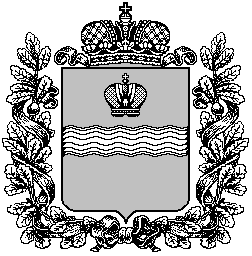 ИЗБИРАТЕЛЬНАЯ КОМИССИЯ КАЛУЖСКОЙ ОБЛАСТИПОСТАНОВЛЕНИЕ 13 апреля 2015 года                                                                           № 717/122-VО Рабочем блокноте участковой избирательной комиссииВ целях обеспечения единообразного применения членами участковых избирательных комиссий положений действующего законодательства при подготовке и проведении выборов Губернатора Калужской области, депутатов Законодательного Собрания Калужской области, выборов депутатов представительных органов местного самоуправления 13 сентября 2015 года, Избирательная комиссия Калужской  области ПОСТАНОВЛЯЕТ:1. Одобрить Рабочий блокнот участковой избирательной комиссии (далее – Рабочий блокнот)(Прилагается).2. Направить настоящее постановление в территориальные избирательные комиссии, избирательные комиссии муниципальных образований, организующим подготовку и проведение выборов 13 сентября 2015 года.3. Избирательной комиссии Калужской области изготовить брошюру Рабочего блокнота в типографии тиражом 2000 экз. и направить в избирательные комиссии Калужской области, организующие подготовку и проведение выборов в единый день голосования 13 сентября 2015 года.4. Территориальным избирательным комиссиям обеспечить Рабочим блокнотом нижестоящие участковые избирательные комиссии.5. Контроль за выполнением настоящего постановления возложить на секретаря комиссии А.С.Коняшина.ПредседательИзбирательной комиссии  Калужской области 			В.Х.КвасовСекретарьИзбирательной комиссии Калужской области        						        А.С.КоняшинТитульный листВыборы Губернатора Калужской областиВыборы депутатов Законодательного Собрания Калужской областиВыборы депутатов представительных органов муниципальных образований13 сентября 2015 годаРабочий блокнотучастковой избирательной комиссии Избирательный участок №_________ образован________________________________________________________________________наименование документа_____________________________________________________________________________от «_______» ________________________201_ года №__________________Границы избирательного участка №________
_____________________________________________________________________________
_____________________________________________________________________________
_____________________________________________________________________________
_____________________________________________________________________________Адрес помещения для голосования:______________________________________________________________________________________________________
Состав участковой избирательной комиссии утвержден решением избирательной комиссии ____________________________________________наименование территориальной избирательной комиссииот «____» _____________ 201_ года №____.ЧЛЕНУ УЧАСТКОВОЙ ИЗБИРАТЕЛЬНОЙ КОМИССИИНастоящий Рабочий блокнот участковой избирательной комиссии подготовлен Избирательной комиссией Калужской области в целях оказания помощи участковым избирательным комиссиям (далее - УИК) на выборах Губернатора Калужской области, депутатов Законодательного Собрания Калужской области, депутатов представительных органов муниципальных образований в Калужской области, назначенных на единый день голосования 13 сентября 2015 года. Блокнот содержит разъяснения отдельных вопросов организации и обеспечения деятельности УИК, действий в проблемных ситуациях, которые могут возникнуть при организации работы УИК, проведении голосования, подсчете голосов избирателей и установлении итогов голосования.Рабочий блокнот состоит из трех частей:ЧАСТЬ I. Общие положения о работе участковой избирательной комиссии до дня голосования.ЧАСТЬ II. Организация  голосования  и установление итогов голосования.ЧАСТЬ III. Образцы бланков участковой избирательной комиссии. Деятельность участковой избирательной комиссии в вопросах и ответах. По вопросам, связанным с использованием Рабочего блокнота, можно обращаться:- в Избирательную комиссию Калужской области (248001, г.Калуга, ул.Ленина, 74, стр. 1Б, тел: 8 (4842) 56-59-57, 59-11-99, факс 76-82-07 e-mail: oblizbirkom@adm.kaluga.ru;- в Территориальную избирательную комиссию__________________________  наименование и номера телефонов ТИКПринятые сокращения в тексте Рабочего блокнота:Федеральный закон– Федеральный закон «Об основных гарантиях избирательных прав и права на участие в референдуме граждан Российской Федерации»;Закон о выборах Губернатора - Закон Калужской области «О выборах Губернатора Калужской области»; Закон о выборах депутатов ЗС КО - Закон Калужской области «О выборах депутатов Законодательного Собрания Калужской области»;Закон о выборах органов МСУ - Закон Калужской области «О выборах в органы местного самоуправления в Калужской области»; ЗСКО - Законодательное Собрание Калужской области;избирательная комиссия, организующая выборы: Избирательная комиссия Калужской области (ИК КО) - на выборах Губернатора и депутатов ЗС КО; территориальная избирательная комиссия, избирательная комиссия муниципального образования – на выборах депутатов представительных органов муниципальных образований;ТИК – территориальная избирательная комиссия;ИК МО - избирательная комиссия муниципального образования;ОИК – окружная избирательная комиссия;УИК – участковая избирательная комиссия.ЧАСТЬ IОБЩИЕ ПОЛОЖЕНИЯ О РАБОТЕ УЧАСТКОВОЙ ИЗБИРАТЕЛЬНОЙ КОМИССИИ ДО ДНЯ ГОЛОСОВАНИЯ1.ОБЩИЕ ПОЛОЖЕНИЯПолномочия участковой избирательной комиссииВ соответствии с  пунктом 6 статьи 27 Федерального закона, статьей 17 Закона о выборах Губернатора, статьей 15 Закона о выборах депутатов ЗС КО, статьей 14 Закона о выборах органов МСУУИК: информирует население об адресе и о номере телефона участковой избирательной комиссии, времени ее работы, а также о дне, времени и месте голосования;уточняет список избирателей, проводит ознакомление избирателей со списком избирателей, рассматривает заявления об ошибках и неточностях в списке избирателей и решает вопрос о внесении в него соответствующих изменений;обеспечивает подготовку помещений для голосования, ящиков для голосования и другого оборудования;обеспечивает информирование избирателей о зарегистрированных кандидатах, списках кандидатов на основе сведений, полученных из вышестоящей избирательной комиссии;контролирует соблюдение на территории избирательного участка правил проведения предвыборной агитации;организует на участке голосование в день голосования;проводит подсчет голосов, устанавливает итоги голосования на избирательном участке и передает протоколы об итогах голосования в ТИК;объявляет итоги голосования на избирательном участке и выдает заверенные копии протокола об итогах голосования лицам, имеющим право на их получение в соответствии с действующим законодательством;в пределах своих полномочий рассматривает жалобы (заявления) на нарушения законодательства о выборах, принимает по жалобам (заявлениям) мотивированные решения;обеспечивает хранение и передачу документов, связанных с подготовкой и проведением выборов в соответствии с утвержденным Избирательной комиссией Калужской области порядком;осуществляет иные полномочия в соответствии с законодательством.1.2. Основы организации работы участковой избирательной комиссииДеятельность УИК осуществляется коллегиально, открыто и гласно.Председатель участковой комиссии назначается на должность из числа членов комиссии с правом решающего голоса и освобождается от должности решением территориальной комиссии.Заместитель председателя и секретарь участковой избирательной комиссии избираются членами комиссии тайным голосованием на ее первом заседании из числа членов комиссии с правом решающего голоса. Заседания участковой избирательной комиссии созываются председателем комиссии по мере необходимости. Заседание также обязательно проводится по требованию не менее одной трети от установленного числа членов комиссии с правом решающего голоса. Член участковой избирательной комиссии с правом решающего голоса обязан присутствовать на всех заседаниях комиссии.Заседание участковой избирательной комиссии является правомочным, если на нем присутствует большинство от установленного числа членов комиссии с правом решающего голоса. По вопросам компетенции участковая избирательная комиссия принимает решения, которые оформляются письменно. Решения комиссии подписываются председателем и секретарем комиссии (председательствующим на заседании и секретарем заседания).Решения УИК принимаются большинством голосов от числа присутствующих на заседании членов комиссии с правом решающего голоса. Большинством голосов от установленного числа членов комиссии с правом решающего голоса принимаются на заседании комиссии следующие решения:об избрании, об освобождении от должности заместителя председателя, секретаря комиссии;о финансовом обеспечении подготовки и проведения выборов;об итогах голосования.При принятии участковой избирательной комиссией решения в случае равного числа голосов членов комиссии с правом решающего голоса, поданных «за» и «против», голос председателя комиссии (председательствующего на заседании) является решающим.Члены УИК с правом решающего голоса, несогласные с решением, принятым комиссией, вправе изложить в письменной форме особое мнение, отражаемое в протоколе комиссии и прилагаемое к ее решению, в связи с которым это мнение изложено. Если в соответствии с законом указанное решение комиссии подлежит опубликованию (обнародованию), особое мнение должно быть опубликовано (обнародовано) в том же порядке, что и решение комиссии. На всех заседаниях УИК ведется протокол.(Статья 28 Федерального закона)1.3. Задачи и функции председателя, заместителя председателя и секретаря участковой избирательной комиссииПредседатель УИК:созывает заседания комиссии и председательствует на них;распределяет между членами комиссии обязанности для организации работы по исполнению ее полномочий и по принимаемым решениям;обеспечивает информирование вышестоящей избирательной комиссии о времени проведения заседания комиссии;представляет избирательную комиссию в отношениях с государственными органами, должностными лицами, избирательными объединениями, органами местного самоуправления, избирателями, а также в судебных органах;распоряжается средствами, выделенными на подготовку и проведение выборов, и несет ответственность за соответствие финансовых документов решениям избирательной комиссии по финансовым вопросам и за представление в ТИК отчетов о расходовании средств с приложением первичных учетных документов в сроки, установленные законодательством Российской Федерации о выборах;издает распоряжения по вопросам, отнесенным к его компетенции;подписывает решения и протоколы заседаний избирательной комиссии, дает поручения заместителю председателя, секретарю и членам комиссии;заключает договоры с юридическими и физическими лицами на выполнение работ и оказание услуг, связанных с проведением выборов.Заместитель председателя УИК:оказывает содействие в осуществлении председателем комиссии возложенных на него полномочий, выполняет его поручения, а в отсутствие председателя комиссии выполняет его функции.Секретарь УИК:обеспечивает организационно-техническое и документационное обеспечение заседаний комиссии;организует планирование деятельности комиссии, контролирует ход выполнения плана работы;оформляет принятые решения, протоколы заседаний комиссии и другие документы;организует ведение делопроизводства, регистрирует все поступающие и исходящие документы;заблаговременно извещает о заседании комиссии членов комиссии и других лиц, определенных законодательством;обеспечивает сохранность документов и их передачу в архив;подписывает решения и протоколы заседаний комиссии;выполняет поручения председателя комиссии.В случае временного отсутствия заместителя председателя или секретаря избирательной комиссии решением УИК их обязанности могут быть возложены на одного из членов комиссии с правом решающего голоса.В случае досрочного освобождения от должности председателя избирательной комиссии его обязанности до назначения нового председателя по решению комиссии исполняет заместитель председателя.В случае досрочного освобождения от должностей заместителя председателя или секретаря комиссии их обязанности решением комиссии могут быть возложены на других членов комиссии с правом решающего голоса до избрания нового заместителя председателя или секретаря комиссии. Новые выборы указанных лиц проводятся не позднее чем через  месяц со дня их освобождения в порядке, установленном федеральным законодательством, законодательством Калужской области.1.4. Статус членов участковой избирательной комиссии. Права и обязанностиЧленами УИКс правом решающего голоса не могут быть:лица, не имеющие гражданства Российской Федерации, а также граждане Российской Федерации, имеющие гражданство иностранного государства либо вид на жительство или иной документ, подтверждающий право на постоянное проживание гражданина Российской Федерации на территории иностранного государства;граждане Российской Федерации, признанные решением суда, вступившим в законную силу, недееспособными, ограниченно дееспособными;граждане Российской Федерации, не достигшие возраста 18 лет;депутаты законодательных (представительных) органов государственной власти, органов местного самоуправления;выборные должностные лица, а также главы местных администраций;судьи, прокуроры;на соответствующих выборах - кандидаты, их уполномоченные представители и доверенные лица;на соответствующих выборах - члены комиссий с правом совещательного голоса;на соответствующих выборах - супруги и близкие родственники кандидатов, близкие родственники супругов кандидатов;лица, которые находятся в непосредственном подчинении у кандидатов;лица, выведенные из состава комиссий по решению суда, а также лица, утратившие свои полномочия членов комиссий с правом решающего голоса в результате расформирования комиссии (за исключением лиц, в отношении которых судом было установлено отсутствие вины за допущенные комиссией нарушения), - в течение пяти лет со дня вступления в законную силу соответствующего решения суда;лица, имеющие неснятую и непогашенную судимость, а также лица, подвергнутые в судебном порядке административному наказанию за нарушение законодательства о выборах и референдумах, - в течение одного года со дня вступления в законную силу решения (постановления) суда о назначении административного наказания.Положения пунктов 7, 9, 10 не распространяются на членов комиссий, если кандидат выдвигается либо зарегистрирован по другому избирательному округу.Член комиссии с правом решающего голоса освобождается от обязанностей члена комиссии до истечения срока своих полномочий по решению органа, его назначившего, в случае подачи членом комиссии заявления в письменной форме о сложении своих полномочий. Указанное заявление не может быть подано в период, начинающийся за десять дней до дня голосования и заканчивающийся в день установления итогов голосования, определения результатов выборов, за исключением случая, когда оно подается в связи с вынуждающими к тому обстоятельствами: тяжелой болезнью, стойким расстройством здоровья члена комиссии, его близких родственников. Полномочия прекращаются также в случае появления оснований, указанных в пунктах 1 - 12 настоящего раздела.  Полномочия члена комиссии с правом решающего голоса прекращаются немедленно в случае:утраты членом комиссии гражданства Российской Федерации, приобретения им гражданства иностранного государства либо получения им вида на жительство или иного документа, подтверждающего право на постоянное проживание гражданина Российской Федерации на территории иностранного государства;вступления в законную силу в отношении члена комиссии обвинительного приговора суда либо решения (постановления) суда о назначении административного наказания за нарушение законодательства о выборах и референдумах;признания члена комиссии решением суда, вступившим в законную силу, недееспособным, ограниченно дееспособным, безвестно отсутствующим или умершим;смерти члена комиссии;признания члена комиссии решением суда, вступившим в законную силу, на основании заявления соответствующей комиссии систематически не выполняющим свои обязанности;вступления в законную силу решения суда о расформировании комиссии в соответствии со статьей 31 Федерального закона.Полномочия члена комиссии с правом решающего голоса в случае появления оснований, предусмотренных пунктами 9 и 10 настоящего раздела, приостанавливаются по решению УИК, если такое приостановление не приведет к тому, что комиссия останется в неправомочном составе. Если приостановление полномочий члена комиссии приведет к тому, что комиссия останется в неправомочном составе, полномочия такого члена комиссии прекращаются по решению территориальной избирательной комиссии.Член комиссии с правом решающего голоса ВПРАВЕ:заблаговременно извещаться о заседаниях участковой избирательной комиссии;выступать на заседании участковой избирательной комиссии, вносить предложения по вопросам, отнесенным к компетенции комиссии, и требовать проведения по данным вопросам голосования;задавать другим участникам заседания участковой избирательной комиссии вопросы в соответствии с повесткой дня и получать на них ответы по существу;знакомиться с документами и материалами (в том числе со списками избирателей, избирательными бюллетенями), непосредственно связанными с выборами, включая документы и материалы, находящиеся на машиночитаемых носителях, участковой избирательной комиссии и получать копии этих документов и материалов (за исключением бюллетеней, открепительных удостоверений, списков избирателей, иных документов и материалов, содержащих конфиденциальную информацию, отнесенную к таковой в порядке, установленном федеральным законом), требовать заверения указанных копий;удостовериться в правильности подсчета по спискам избирателей числа лиц, принявших участие в голосовании, в правильности сортировки избирательных бюллетеней по кандидатам, избирательным объединениям;обжаловать действия (бездействие) участковой избирательной комиссии в соответствующую вышестоящую комиссию или в суд.Член участковой избирательной комиссии немедленно отстраняется от участия в ее работе, если он пытается воспрепятствовать работе избирательной комиссии либо осуществлению гражданином Российской Федерации своих избирательных прав, а также нарушает тайну голосования. Решение об этом принимается участковой или вышестоящей избирательной комиссией.Член избирательной комиссии с правом решающего голоса ОБЯЗАН:присутствовать на всех заседаниях избирательной комиссии;проводить избирательные действия гласно и открыто; оказывать содействие кандидатам, доверенным лицам кандидатов, наблюдателям, представителям средств массовой информации в реализации их прав, определенных избирательным законодательством;участвовать в работе избирательной комиссии в соответствии с поручением, утвержденным комиссией;участвовать в подготовке вопросов, вносимых на рассмотрение избирательной комиссии;выполнять иные поручения комиссии и ее председателя.Члены комиссий с правом решающего голоса, уполномоченные на то участковой комиссией, составляют протоколы об административных правонарушениях в соответствии с Кодексом Российской Федерации об административных правонарушениях.Член участковой избирательной комиссии с правом решающего голоса до окончания срока своих полномочий не может  быть уволен с работы по инициативе работодателя или без их согласия переведены на другую работу.Однако, согласно Определению Конституционного Суда РФ от 16 января 2007 г. № 160-О-П данное положение не исключает возможность увольнения по инициативе работодателя лица, исполняющего полномочия члена избирательной комиссии с правом решающего голоса, по такому предусмотренному законом основанию для расторжения трудового договора, как грубое нарушение трудовых обязанностей, в случае если увольнение не является результатом преследования лица за исполнение возложенных на него публично-значимых функций.За членом комиссии с правом решающего голоса, освобожденным на основании представления комиссии от основной работы на период подготовки и проведения выборов сохраняется основное место работы (должность), и ему выплачивается компенсация за период, в течение которого он был освобожден от основной работы. Решения о возбуждении уголовного дела в отношении члена комиссии с правом решающего голоса, привлечении его в качестве обвиняемого по уголовному делу принимаются руководителем Следственного управления Следственного комитета Российской Федерации по Калужской области. Ходатайство перед судом об избрании в качестве меры пресечения заключения под стражу в отношении члена комиссии с правом решающего голоса может быть возбуждено с согласия руководителя Следственного управления Следственного комитета Российской Федерации по Калужской области.Член комиссии с правом решающего голоса не может быть подвергнут административному наказанию, налагаемому в судебном порядке, без согласия прокурора Калужской области.1.5. Член участковой избирательной комиссии с правом совещательного голосаЗарегистрированный кандидат, избирательное объединение, выдвинувшее зарегистрированный список кандидатов, вправе назначить по одному члену избирательной комиссии с правом совещательного голоса в каждую УИК.Членами комиссий с правом совещательного голоса не могут быть назначены:лица, не имеющие гражданства Российской Федерации, а также граждане Российской Федерации, имеющие гражданство иностранного государства либо вид на жительство или иной документ, подтверждающий право на постоянное проживание гражданина Российской Федерации на территории иностранного государства;граждане Российской Федерации, не достигшие возраста 18 лет;депутаты законодательных (представительных) органов государственной власти, органов местного самоуправления;выборные должностные лица, а также главы местных администраций;судьи, прокуроры;граждане Российской Федерации, признанные решением суда, вступившим в законную силу, недееспособными;члены Совета Федерации Федерального Собрания Российской Федерации;работники аппаратов комиссий;доверенные лица кандидатов;лица, замещающие командные должности в воинских частях, военных организациях и учреждениях.Решение зарегистрированного кандидата, избирательного объединения о назначении члена УИК с правом совещательного голоса принимается комиссией к сведению. Член комиссии с правом совещательного голоса обладает равными правами с членом комиссии с правом решающего голоса по вопросам подготовки и проведения выборов, референдума, ЗА ИСКЛЮЧЕНИЕМ ПРАВА:выдавать и подписывать бюллетени;участвовать в сортировке, подсчете и погашении бюллетеней;составлять протокол об итогах голосования, о результатах выборов;участвовать в голосовании при принятии решения по вопросу, отнесенному к компетенции соответствующей комиссии, и подписывать решения комиссии;составлять протоколы об административных правонарушениях.Приведенные положения не могут служить основанием для отказа члену комиссии с правом совещательного голоса присутствовать при совершении указанных действий.Член комиссии с правом совещательного голоса:заблаговременно извещается о заседаниях участковой избирательной комиссии;вправе выступать на заседании участковой избирательной комиссии, вносить предложения по вопросам, отнесенным к компетенции комиссии, и требовать проведения по данным вопросам голосования;вправе задавать другим участникам заседания участковой избирательной комиссии вопросы в соответствии с повесткой дня и получать на них ответы по существу;вправе знакомиться с документами и материалами (в том числе со списками избирателей, избирательными бюллетенями), непосредственно связанными с выборами, включая документы и материалы, находящиеся на машиночитаемых носителях, участковой избирательной комиссии и получать копии этих документов и материалов (за исключением бюллетеней, открепительных удостоверений, списков избирателей, иных документов и материалов, содержащих конфиденциальную информацию, отнесенную к таковой в порядке, установленном федеральным законом), требовать заверения указанных копий;вправе удостовериться в правильности подсчета по спискам избирателей числа лиц, принявших участие в голосовании, в правильности сортировки избирательных бюллетеней по кандидатам, избирательным объединениям;вправе обжаловать действия (бездействие) участковой избирательной комиссии в соответствующую вышестоящую комиссию или в суд.Член участковой избирательной комиссии немедленно отстраняется от участия в ее работе, если он пытается воспрепятствовать работе избирательной комиссии либо осуществлению гражданином Российской Федерации своих избирательных прав, а также нарушает тайну голосования. Решение об этом принимается участковой или вышестоящей избирательной комиссией.(Статья 29 Федерального закона)1.6. Гласность в деятельности участковой избирательной комиссииНа всех заседаниях комиссии, а также при подсчете голосов избирателей и осуществлении УИК работы со списками избирателей, с бюллетенями, протоколами об итогах голосования вправе присутствовать:члены вышестоящих избирательных комиссий и работники их аппаратов;зарегистрированный кандидат или его доверенное лицо, уполномоченный представитель или доверенное лицо избирательного объединения, список кандидатов которого зарегистрирован, или кандидат из указанного списка; представители средств массовой информации.Для присутствия на заседаниях комиссии и при осуществлении ею работы с указанными избирательными документами, указанным лицам не требуется дополнительное разрешение. Комиссия обязана обеспечить оповещение и возможность свободного доступа указанных лиц на свои заседания и в помещение, в котором проводится подсчет голосов избирателей, осуществляется работа с указанными избирательными документами. На заседаниях УИК при рассмотрении жалоб (заявлений) вправе присутствовать заявители, представители заинтересованных сторон, которые могут давать объяснения и представлять доказательства по существу рассматриваемого вопроса.  С момента начала работы УИК в день голосования и до получения сообщения о принятии ТИК протокола об итогах голосования, а также при повторном подсчете голосов избирателей на избирательных участках, кроме вышеназванных лиц, вправе присутствовать наблюдатели, иностранные (международные) наблюдатели.При проведении выборов наблюдатель может быть назначен зарегистрированным кандидатом, избирательным объединением, выдвинувшим зарегистрированного кандидата, зарегистрированных кандидатов, избирательным объединением, выдвинувшим зарегистрированный список кандидатов, а также иными общественными объединениями, зарегистрированными на территории Калужской области.Наблюдателями не могут быть назначены выборные должностные лица, депутаты, высшие должностные лица субъектов Российской Федерации (руководители высших исполнительных органов государственной власти субъектов Российской Федерации), главы местных администраций, лица, находящиеся в их непосредственном подчинении, судьи, прокуроры, члены избирательных комиссий с правом решающего голоса.Полномочия наблюдателя должны быть удостоверены в направлении в письменной форме(образец № 37), выданном зарегистрированным кандидатом или его доверенным лицом, избирательным объединением. В направлении указываются фамилия, имя и отчество наблюдателя, адрес его места жительства, номер избирательного участка, наименование избирательной комиссии, куда он направляется, а также делается запись об отсутствии ограничений, предусмотренных пунктом 4 статьи 30 Федерального закона. В случае направления наблюдателя кандидатом, его доверенным лицом проставление печати не требуется. Направление действительно при предъявлении паспорта или документа, заменяющего паспорт гражданина. Предварительное уведомление о направлении наблюдателя не требуется.Направление может быть предъявлено в УИК с момента начала работы участковой избирательной комиссии в день голосования и до получения сообщения о принятии территориальной избирательной комиссией (избирательной комиссией муниципального образования) протоколов об итогах голосования, а также при повторном подсчете голосов избирателей на избирательных участках. При этом не допускается одновременное осуществление полномочий наблюдателя в помещении комиссии, помещении для голосования двумя и более наблюдателями, представляющими интересы одного зарегистрированного кандидата, избирательного объединения, общественного объединения, инициативной группы по проведению референдума. Наблюдатели, представители СМИ, присутствующие при голосовании и подсчете голосов избирателей в УИК, вправе носить нагрудные знаки, не содержащие признаков предвыборной агитации, с обозначением своего статуса и указанием своих фамилии, имени и отчества, фамилии, имени и отчества зарегистрированного кандидата, наименования избирательного объединения, назначивших наблюдателя, а представители СМИ - с указанием наименования организации, которую они представляют. Форма нагрудного знака для наблюдателя устанавливается ИК КО, ИК МО.Наблюдатель НЕ ВПРАВЕ:выдавать избирателям избирательные бюллетени;расписываться за избирателя, в том числе по его просьбе, в получении избирательных бюллетеней;заполнять за избирателя, в том числе по его просьбе, избирательные бюллетени;предпринимать действия, нарушающие тайну голосования;принимать непосредственное участие в проводимом членами УИК с правом решающего голоса подсчете избирательных бюллетеней;совершать действия, препятствующие работе избирательной комиссии;проводить предвыборную агитацию среди избирателей;участвовать в принятии решений соответствующей УИК.Наблюдатель ВПРАВЕ:знакомиться со списком избирателей, реестром заявлений (обращений) о голосовании вне помещения для голосования;находиться в помещении для голосования соответствующего избирательного участка в день голосования в любое время в период до окончания работы по составлению протокола об итогах голосования, в том числе о результатах повторного подсчета голосов избирателей, открыто производить фото- и видеосъемку;наблюдать за выдачей избирательных бюллетеней избирателям;присутствовать при голосовании вне помещения для голосования;наблюдать за подсчетом числа избирателей, внесенных в список избирателей, избирательных бюллетеней, выданных избирателям, погашенных избирательных бюллетеней;наблюдать за подсчетом голосов избирателей на расстоянии и в условиях, которые обеспечивали бы ему возможность видеть содержащиеся в избирательных бюллетенях отметки избирателей;визуально знакомиться при подсчете голосов избирателей с любым заполненным или незаполненным избирательным бюллетенем, а также наблюдать за составлением избирательной комиссией протокола об итогах голосования и иных документов в период до окончания работы по составлению протокола об итогах голосования, в том числе и с использованием компьютера, а также о результатах повторного подсчета голосов избирателей;обращаться с предложениями и замечаниями по вопросам организации голосования к председателю УИК, а в случае его отсутствия к лицу, его замещающему;знакомиться с протоколом избирательной комиссии, в которую он направлен, и с документами, приложенными к протоколу об итогах голосования, получать от соответствующей избирательной комиссии заверенную копию указанного протокола;обжаловать решения и действия (бездействие) избирательной комиссии, в которую он направлен, в непосредственно вышестоящую избирательную комиссию или в суд;присутствовать при повторном подсчете голосов избирателей в соответствующих избирательных комиссиях.Наблюдатель и иные лица (кроме члена УИК) удаляются из помещения для голосования, если они нарушают закон о выборах, т.е. совершают правонарушение. Мотивированное решение об этом принимается УИК или вышестоящей комиссией в письменной форме. Правоохранительные органы обеспечивают исполнение указанного решения и принимают меры по привлечению удаленного наблюдателя и иных лиц к ответственности, предусмотренной федеральными законами.Указанные лица имеют право вести фото- и видеосъемку процесса голосования, процедуры подсчета голосов избирателей, не допуская при этом нарушения тайны голосования и контроля за волеизъявлением избирателей, а также контроля за участием гражданина Российской Федерации в выборах. Наблюдатели могут вести фото- и (или) видеосъемку в помещении для голосования с места, определенного председателем соответствующей избирательной комиссии, предварительно уведомив об этом председателя, заместителя председателя или секретаря избирательной комиссии. При этом места выдачи бюллетеней, места для тайного голосования и ящики для голосования, технические средства подсчета голосов при их использовании одновременно должны находиться в поле зрения наблюдателей. При подсчете голосов избирателей, составлении протокола об итогах голосования участковой избирательной комиссией место для ведения наблюдателями фото- и (или) видеосъемки в помещении для голосования определяется таким образом, чтобы наблюдателям был обеспечен полный обзор действий участковой избирательной комиссии, в том числе обозримость содержащихся в избирательных бюллетенях отметок избирателей.Изображение гражданина не должно занимать большую часть снимка (экрана). Запрещается производить фото- и видеосъемку мест, предназначенных для заполнения бюллетеней, заполненных бюллетеней до начала подсчета голосов. При проведении фото- и видеосъемки работы членов УИК со списком избирателей, в соответствии с Федеральным законом «О персональных данных», должна обеспечиваться конфиденциальность персональных данных, которые содержатся в списке избирателей. Проведение фото- и видеосъемки не должно препятствовать работе членов УИК и создавать препятствия избирателям при голосовании(Статья 30 Федерального закона, статья 6 Закона о выборах депутатов ЗС КО, постановление ЦИК России от 03.10.2012 № 143/1085-6 «О Разъяснении порядка ведения наблюдателями фото- и (или) видеосъемки в помещении для голосования»)1.7. Планирование работы участковой избирательной комиссииДля своевременной и качественной организации подготовки и проведения выборов, обеспечения четкой и оперативной работы комиссии, соблюдения положений и норм избирательного законодательства участковая избирательная комиссия разрабатывает и утверждает план работы.Мероприятия плана и сроки их выполнения должны соответствовать срокам календарных планов мероприятий по подготовке и проведению соответствующих выборов. Примерный перечень мероприятий для включения в план работы УИК:1.7.1.  Организационные мероприятия:1) приглашение избирателей для ознакомления и уточнения списка избирателей, информирование населения об адресе  и о номере телефона УИК, времени ее работы, а также о дне, времени и месте голосования;2) организация ежедневного приема избирателей;3) организация учебы членов УИК  по изучению избирательного законодательства (по согласованию с ТИК);4) комплектование избирательных документов в соответствии с номенклатурой дел; 5) оборудование и оформление помещения участковой избирательной комиссии и помещения для голосования и сдача их по акту уполномоченным представителям ТИК, органов местного самоуправления, отдела внутренних дел, пожарной части; 6) получение от территориальной избирательной комиссии по акту списка избирателей, уточнение его и представление для ознакомления избирателям;7)  получение от ТИК по акту избирательных бюллетеней, организация их пересчета в обязательном порядке, комплектование бюллетеней по 50 - 100 штук, организация их охраны;8) организация заверения избирательных бюллетеней (на лицевой стороне каждого избирательного бюллетеня в правом верхнем углу ставятся подписи двух членов УИК с правом решающего голоса и печать УИК);9) организация внесения изменений в избирательные бюллетени по решению избирательной комиссии, зарегистрировавшей кандидата, список кандидатов от руки или с использованием технических средств:в случае выбытия из списка кандидатов зарегистрированного кандидата, фамилия, имя и отчество которого указаны в бюллетене, отмены или аннулирования регистрации кандидата, списка кандидатов после изготовления избирательных бюллетеней;при необходимости внесения изменений в сведения о зарегистрированном кандидате, избирательном объединении, помещенные в отпечатанном избирательном бюллетене.10) внесение, при необходимости, изменений в информационные материалы в случае отмены регистрации некоторых кандидатов, избирательных объединений после изготовления избирательных бюллетеней - по указанию избирательной комиссии, организующей выборы;11) заполнение реестра заявлений избирателей для голосования вне помещения для голосования;12) получение от ТИК (ИК МО) сметы расходов участковой избирательной комиссии;13) организация осмотра территории избирательного участка членами УИК в целях контроля за обеспечением соблюдения норм законодательства при размещении кандидатами агитационных материалов;15) уточнение накануне дня голосования в ТИК графика и формы представления сведений об открытии помещения для голосования и сведений о ходе голосования;16) подготовка необходимых для работы в день голосования форм избирательных документов (актов, ведомостей, реестров, протоколов, списков и т.п.);17) проведение не позднее, чем накануне дня голосования репетиции работы УИК  в день голосования;18)репетиция действий членов УИК в случае возникновения чрезвычайной ситуации и необходимости перемещения на запасной избирательный участок;19) распределение обязанностей среди членов УИК в день голосования;20) организация хранения избирательной документации и подготовка ее к передаче в ТИК;21) получение накануне дня голосования в ТИКе документов по досрочному голосованию (список досрочно проголосовавших избирателей, заявления избирателей и конверты с бюллетенями) и внесение соответствующих записей  в список избирателей.1.7.2.Мероприятия по материально-техническому обеспечению:1) оборудование помещения для работы УИК;2) приобретение или получение от ТИК расходных материалов (канцелярских принадлежностей, свечей, электрических фонарей и др.);3) оформление вывески на здании, информационного стенда, стендов с увеличенной формой протокола в помещении для голосования;4) оформление помещения для голосования и укомплектование его технологическим оборудованием в соответствии с нормативами;5) обеспечение помещения для голосования телефонной связью, избирательной комиссии – автотранспортом;6) направление заявки органу местного самоуправления на уборку территории, прилегающей к помещению для голосования избирательного участка.1.7.3. Проведение заседаний УИКВ плане работы УИК должны быть указаны вопросы, вносимые на рассмотрение УИК(образец № 4).В день голосования, до начала голосования, проводится очередное заседание комиссии, на котором рассматриваются все вопросы, требующие коллегиального рассмотрения.В день голосования после завершения подсчета голосов открывается итоговое заседание, на котором рассматриваются жалобы и обращения, а также подписывается протокол УИК об итогах голосования. В целях обеспечения четкости в работе УИК в день голосования необходимо заблаговременно принять решение УИК о распределении обязанностей членов УИК с правом решающего голоса в день голосования (примерное решение приведено в образце № 5).1.8. Делопроизводство в участковой избирательной комиссииДелопроизводство в УИК осуществляется с использованием журналов регистрации документов. Прием и регистрация поступающей в УИК корреспонденции производятся секретарем УИК.Регистрации подлежат все поступающие в УИК, создаваемые в УИК и исходящие из УИК документы. Работа основывается на принципе однократной регистрации документа.Регистрация поступающих документов производится с использованием журнала регистрации входящих документов (образец № 6).Входящий номер и дата проставляются, как правило, в правом нижнем углу лицевой стороны первого листа зарегистрированного документа. На приложении проставляется входящий номер документа, к которому оно относится.При регистрации документа, являющегося ответом на исходящий документ или присланного в дополнение к ранее направленному документу, в графе «Регистрационный номер» журнала регистрации входящих документов делается соответствующая ссылка.Зарегистрированные документы рассматриваются председателем УИК, в ходе исполнения документа производится запись по его исполнению в журнале регистрации.Исполненные документы списываются в дело председателем УИК и помещаются в дело в соответствии с номенклатурой дел УИК.Документы оформляются на бланках установленной формы. В УИК могут использоваться следующие виды бланков:бланк решения УИК(образец № 1);бланк протокола заседания УИК(образец № 2);бланк письма УИК(образец № 3).В протоколе заседания УИК в краткой форме отражается основное содержание выступлений и принятых решений; при рассмотрении жалоб (заявлений) содержание выступлений и принятых решений отражается подробно.Исходящие письма направляются за подписью председателя (в случае его отсутствия за подписью заместителя председателя, секретаря) УИК на бланке письма.Исходящему документу присваивается номер, который состоит из индекса дела по номенклатуре дел и порядкового номера документа, разделенных косой чертой.Исходящие документы регистрируются в журнале регистрации исходящих документов (образец № 7).Если исходящий документ является ответом на входящий документ, необходимо приобщить подлинник входящего документа к копии исходящего документа, остающейся в деле.Копии исходящих документов помещаются в дело в соответствии с номенклатурой дел УИК.1.9. Номенклатура дел участковой избирательной комиссииНоменклатура дел – это систематизированный перечень заголовков дел, формируемых из документов УИК с указанием сроков их хранения, оформленный в установленном порядке.Номенклатура дел разрабатывается секретарем УИК, согласовывается председателем ТИК и утверждается председателем УИК(образец № 8).Правила оформления документов УИК определены выпиской из протокола заседания ЦИК России от 20.11.2013 № 204-2-6 «О Примерной инструкции по делопроизводству в участковой комиссии и Примерной номенклатуре дел участковой комиссии».1.10. Документы, необходимые для организации работы
участковой избирательной комиссииВ комплект нормативных, методических и справочных материалов и документов участковой избирательной комиссии должны входить: копия постановления главы администрации муниципального района, городского округа об образовании избирательных участков;копия решения вышестоящей избирательной комиссии о формировании участковой избирательной комиссии;схема избирательного округа, описание границ избирательного участка;смета расходов избирательной комиссии;календарные планы выборов;нормативные документы (Конституция Российской Федерации, официальные тексты соответствующих законов о выборах, нормативные акты ЦИК России, ИК КО, ТИК);справочник телефонов учреждений, организаций и служб, обеспечивающих подготовку выборов;информирующие плакаты, изданные вышестоящими избирательными комиссиями. 1.11. Особенности организации подготовки членов УИКВ ходе избирательной кампании УИК при планировании своей работы должна предусмотреть проведение председателем, заместителем председателя либо секретарем УИК обучения членов комиссии, в том числе и в дополнение к семинарским занятиям, организуемым вышестоящей ТИК, по следующим практическим вопросам:- действия члена УИК с правом решающего голоса во время ежедневного дежурства при обращении гражданина о сверке данных в списке избирателей; - действия члена УИК с правом решающего голоса по обеспечению условий для беспрепятственной реализации инвалидами своих избирательных прав, а также действия члена УИК с правом решающего голоса при взаимодействии с наблюдателями, представителями средств массовой информации и иными лицами, присутствующими в помещении для голосования в день голосования и при подсчете голосов избирателей;- ответственность за нарушения избирательного законодательства;- тренировочный подсчет данных по каждому листу условного списка избирателей;- действия члена УИК с правом решающего голоса при проведении голосования вне помещения для голосования, а также при возникновении нештатной ситуации в помещении для голосования во время голосования либо после завершения времени голосования при подсчете голосов избирателей;- действия члена УИК с правом решающего голоса при проведении сортировки избирательных бюллетеней по голосам избирателей, поданным за каждого кандидата, в том числе при определении, является ли действительным, недействительным либо бюллетенем неустановленной формы каждый из избирательных бюллетеней.2. СПИСОК ИЗБИРАТЕЛЕЙ2.1. Составление списка избирателейДля проведения выборов органов государственной власти Калужской области (выборы Губернатора Калужской области и депутатов Законодательного Собрания Калужской области) и выборов органов местного самоуправления (выборы депутатов представительных органов районов, городов, поселений) составляется список избирателей(образец № 9).В список избирателей включаются все граждане Российской Федерации, обладающие на день голосования активным избирательным правом в пределах соответствующего избирательного округа, место жительства которых находится в пределах избирательного участка. На выборах Губернатора Калужской области активным избирательным правом обладают граждане Российской Федерации, место жительства которых расположено на территории Калужской области.На выборах депутатов ЗСКО по единому избирательному округу активным избирательным правом обладают граждане Российской Федерации, место жительства которых расположено на территории Калужской области, на выборах депутатов ЗС КО по одномандатному избирательному  округу - граждане Российской Федерации, место жительства которых расположено на территории Калужской области в границах соответствующего одномандатного избирательного  округа.На выборах депутатов представительных органов муниципальных образований активным избирательным правом обладают граждане Российской Федерации, место жительства которых расположено на территории соответствующего муниципального образования (города, района, поселения) в границах соответствующего избирательного округа.Основанием для включения гражданина Российской Федерации в список избирателей на конкретном избирательном участке является факт нахождения его места жительства на территории этого участка. Избиратели, находящиеся в местах временного пребывания, работающие на предприятиях с непрерывным циклом работы и занятые на отдельных видах работ, где невозможно уменьшение продолжительности работы (смены), а также избиратели из числа военнослужащих, находящихся вне места расположения воинской части, решением УИК(образец № 11)  могут быть включены в списки избирателей на избирательном участке по месту их временного пребывания по личному письменному заявлению, поданному в участковую комиссию не позднее чем за три дня до дня голосования(образец № 10).Информация об этом передается в УИК, где данный избиратель включен в списки избирателей по месту жительства, через ТИК. Участковая избирательная комиссия в строках «Особые отметки» списка избирателей делает отметку: «Включен в список избирателей на избирательном участке №» с указанием номера избирательного участка.В случае принятия решения об отклонении заявления избирателя в этом решении указывается причина такого отклонения, а заверенная копия этого решения вручается заявителю (примерное решение приведено в образце № 12).Факт нахождения места жительства либо временного пребывания гражданина на территории определенного избирательного участка устанавливается органами регистрационного учета граждан Российской Федерации.При принятии решения о включении гражданина в список избирателей необходимо убедиться в том, что он обладает активным избирательным правом в соответствующем избирательном округе. Список избирателей по избирательному участку, образованному в местах временного пребывания избирателей (больницах, санаториях, домах отдыха, местах содержания под стражей подозреваемых и обвиняемых и других местах временного пребывания), составляется соответствующей УИК не позднее дня, предшествующего дню голосования, на основании сведений об избирателях, представляемых руководителем учреждения(образец № 46), в котором избиратель временно пребывает. УИК должна направить в ТИК уведомление о внесении в список граждан по месту временного пребывания (образец № 47).Список избирателей подписывается председателем и секретарем УИК и заверяется печатью УИК.Военнослужащие, члены их семей и другие избиратели, проживающие на территории расположения воинской части либо зарегистрированные в установленном порядке при воинской части по месту их службы, включаются в список избирателей избирательного участка, в границах которого дислоцирована воинская часть. Военнослужащие, проходящие военную службу по призыву в воинских частях, военных организациях и учреждениях, которые расположены на территории соответствующего муниципального образования, если место жительства этих военнослужащих до призыва на военную службу не было расположено на территории муниципального образования, не включаются в списки избирателей и не учитываются при определении числа избирателей при проведении выборов депутатов представительных органов местного самоуправления.Избиратель может быть включен в список избирателей только на одном избирательном участке.Если на основании международного договора Российской Федерации иностранные граждане имеют право на участие в выборах депутатов представительного органа муниципального образования, то в списки избирателей включаются граждане соответствующего иностранного государства, достигшие на день голосования возраста 18 лет, постоянно проживающие на территории соответствующего муниципального образования. Подобные договоры Российская Федерация заключила с Туркменистаном и Киргизской Республикой. Граждане указанных стран включаются в списки при фактическом обращении в УИК в день голосования при наличии документа, подтверждающего право на постоянное проживание в РФ, свободный въезд и выезд. Таким документом признается вид на жительство. Он должен быть действительным на день голосования. Срок действия вида на жительства указан на стр. 16, служебная отметка о продлении срока его действия на стр. 9-12. Отметка о регистрации (перерегистрации) по месту жительства на стр. 4-8 и 13. Место жительства должно быть в пределах соответствующего избирательного округа. Только при наличии всех перечисленных требований иностранный гражданин может быть включен дополнительно в список избирателей на муниципальных выборах.Списки избирателей составляются ТИК с использованием Государственной автоматизированной системы Российской Федерации «Выборы» (далее – ГАС «Выборы») за исключением той его части, которая составляется на основании сведений, представленных командиром воинской части. Списки составляются в двух экземплярах по каждому избирательному участку отдельно. Сведения об избирателях, включаемых в список избирателей, располагаются в алфавитном или ином порядке (по населенным пунктам, улицам, домам, квартирам). В списке избирателей указываются фамилия, имя и отчество, год рождения избирателя (в возрасте 18 лет - дополнительно день и месяц рождения), адрес его места жительства.Первый экземпляр списка избирателей, изготовленный на бумажном носителе, подписанный председателем и секретарем ТИК (ИК МО) и заверенный ее печатью, передается по акту(образцы №№ 13, 13.1) в соответствующую УИК не позднее чем за 10 дней до дня голосования, а второй экземпляр в машиночитаемом виде хранится в ТИК (ИК МО).УИК вправе разделить первый экземпляр списка избирателей на отдельные книги. Каждая такая книга не позднее дня, предшествующего дню голосования, должна быть сброшюрована (прошита), что подтверждается печатью соответствующей участковой избирательной комиссии и подписью ее председателя.Часть списка избирателей, содержащая сведения об избирателях, представленные командиром воинской части, формируется в отдельную книгу (книги). При этом сведения об избирателях разных воинских частей должны формироваться, как правило, в разные книги.В случае если список избирателей не был разделен на отдельные книги, он должен быть после подписания также сброшюрован (прошит), что подтверждается печатью соответствующей УИК и подписью ее председателя на последнем листе списка на месте скрепления.ТИК не позднее чем в день, предшествующий дню голосования, передает в каждую УИК  список досрочно проголосовавших в ТИК избирателей с приобщенными к нему заявлениями избирателей о досрочном голосовании и конвертами с бюллетенями досрочно проголосовавших избирателей.2.2. Ознакомление избирателей со списками избирателейСписок избирателей представляется УИК для ознакомления избирателей и дополнительного уточнения не позднее чем за 10 дней до дня голосования.Избиратель имеет право на беспрепятственный доступ к документированной информации (персональным данным) о себе, в том числе к информации, находящейся на машиночитаемых носителях, на уточнение этой информации в целях обеспечения ее полноты и достоверности, а также имеет право знать, кто и в каких целях использует или использовал эту информацию, кем и кому она предоставлена. При этом не допускается передача избирателю на руки всего списка избирателей либо отдельных его частей. Ознакомление должны проводить члены УИК с правом решающего голоса с соблюдением требований об обеспечении конфиденциальности и сохранности списков. После получения от ТИК списка избирателей и в ходе ознакомления с ним избирателей, УИК в соответствии с установленным порядком организации взаимодействия комиссий с органами местного самоуправления, учреждениями и организациями, осуществляющими регистрацию (учет) избирателей, уточняет список избирателей и, при необходимости, запрашивает через ТИК информацию: в органах регистрационного учета Федеральной миграционной службы России, учреждениях, где избиратели временно пребывают – сведения о прибытии и убытии граждан;в военных комиссариатах – сведения о гражданах, убывших к месту военной службы, в том числе службы по контракту;в органах записи актов гражданского состояния – сведения о регистрации актов гражданского состояния;в судебных органах и органах опеки – сведения о вступлении в законную силу решений судов о признании граждан недееспособными.На основании полученных сведений в список избирателей вносятся все необходимые изменения.(Статья 17 Федерального закона)2.3. Порядок уточнения списков избирателейУточнение списков избирателей осуществляется УИК в период после получения списков избирателей из ТИК и до окончания времени голосования.Списки избирателей уточняются на основании поступивших в УИК:официальных документов уполномоченных органов;заявления избирателя о включении его в список избирателей, об ошибке или неточности в сведениях о нем, внесенных в список избирателей;сообщений избирателей об изменениях в сведениях об избирателях.Избиратель исключается из списка избирателей УИК в случаях:смерти или объявления решением суда умершим;изменения места жительства в случае выезда за пределы территории избирательного участка;призыва на военную службу;признания судом недееспособным;отбывания наказания в местах лишения свободы;включения избирателя в список избирателей на другом избирательном участке;выбытия избирателя из места временного пребывания - на основании сообщения руководителя организации, в которой избиратель временно пребывал.Исключение гражданина Российской Федерации из списка избирателей производится только на основании официальных документов, в том числе сообщения ТИК о включении избирателя в список избирателей на другом избирательном участке. При этом в списке избирателей указывается дата исключения гражданина Российской Федерации из списка избирателей, а также причина такого исключения. Запись в списке избирателей заверяется подписью председателя участковой избирательной комиссии.Изменение персональных данных избирателя в списке избирателей производится в случаях:изменения персональных данных после составления списка избирателей, в том числе изменения места жительства в пределах территории избирательного участка;установления ошибки или неточности в списке избирателей.При изменении персональных данных избирателя избиратель исключается из списков путем вычеркивания одной горизонтальной линией данных о нем, внесенных в список (первые четыре графы), и включается в списки избирателей дополнительно с продолжением нумерации. При этом напротив данных избирателя, которые изменяются, делается соответствующая отметка с указанием даты ее внесения, номера, под которым избиратель включен в список дополнительно, фамилии и инициалов члена комиссии.В списке избирателей делаются следующие особые отметки(образец № 9.1):о дате и причине исключения избирателя из списка избирателей, которая заверяется подписью председателя участковой избирательной комиссии;лицо, оказывающее помощь избирателю, не имеющему возможности самостоятельно расписаться в получении избирательного бюллетеня или заполнить бюллетень, расписывается в графе «Подпись избирателя о получении бюллетеня» списка избирателей, указав свои фамилию, имя, отчество, серию и номер паспорта или заменяющего его документа;«Выдан новый избирательный бюллетень взамен испорченного» - против фамилии избирателя, допустившего ошибку при заполнении избирательного бюллетеня, которая заверяется подписью члена участковой избирательной комиссии;«Проголосовал досрочно» - отметка напротив фамилий избирателей, проголосовавших досрочно в помещении ТИК, делается в списке избирателей участковой комиссией непосредственно после получения из ТИК списка досрочно проголосовавших избирателей. Список досрочно проголосовавших избирателей с приобщенными к нему заявлениями избирателей о досрочном голосовании приобщается к списку избирателей.«Голосовал вне помещения для голосования» - запись заверяется подписями членов участковой избирательной комиссии, проводивших голосование.Выверенный и уточненный список избирателей подписывается председателем и секретарем УИК не ранее 19 часов и не позднее 20 часов дня, предшествующего дню голосования, и заверяется печатью УИК.(статьи 17, 65  Федерального закона)2.4. Оповещение избирателей о месте нахождения участковой избирательной комиссии, времени ее работы и месте голосованияУчастковая избирательная комиссия организует работу по оповещению избирателей о месте нахождения участковой избирательной комиссии, времени ее работы, времени и месте голосования, в том числе досрочного голосования. УИК направляют избирателям приглашения принять участие в голосовании. В приглашении указывается адрес и время работы участковой избирательной комиссии (образец № 15).3.ИЗБИРАТЕЛЬНЫЕ БЮЛЛЕТЕНИУИК получает избирательные бюллетени в соответствующей ТИК не позднее чем за один день до дня голосования(не позднее 11 сентября 2015 года) по актам приема-передачи, в которых указываются дата и время его составления, а также число передаваемых бюллетеней (образцы №№ 16, 16.1, 16.2,).Число передаваемых в каждую участковую избирательную комиссию избирательных бюллетеней определяется решением ТИК (ИК МО).(образец № 17).По каждому избирательному участку количество избирательных бюллетеней не может превышать более чем на 0,5 процента (но не менее чем на два избирательных бюллетеня) число избирателей, зарегистрированных на данном избирательном участке, и составлять менее 70 процентов от числа избирателей, включенных в список избирателей на избирательном участке, на день передачи избирательных бюллетеней.При передаче ТИК (ИК МО) избирательных бюллетеней УИК производятся их поштучный пересчет и выбраковка, при этом выбракованные бюллетени (при их выявлении) уничтожаются членами ТИК (ИК МО), о чем составляется акт.При передаче избирательных бюллетеней из ТИК (ИК МО) в УИК, их выбраковке и уничтожении вправе присутствовать члены этих избирательных комиссий, кандидат, фамилия которого внесена в избирательный бюллетень, либо его представитель, представитель избирательного объединения, наименование которого указано в избирательном бюллетене. Оповещение перечисленных лиц о дате, месте и времени передачи избирательных бюллетеней осуществляется соответствующей ТИК (ИК МО), которая также обязана предоставить возможность каждому указанному кандидату или не менее чем одному его представителю, не менее чем одному представителю каждого избирательного объединения присутствовать при передаче избирательных бюллетеней. При этом любое из перечисленных лиц вправе подписать акты, составляемые при передаче избирательных бюллетеней, а также при их выбраковке и уничтожении (если таковые производятся).Ответственность за передачу и сохранность избирательных бюллетеней несут председатели комиссий, осуществляющих передачу, получение и хранение избирательных бюллетеней.На лицевой стороне всех избирательных бюллетеней, полученных УИК, в правом верхнем углу должны быть проставлены подписи двух членов УИК с правом решающего голоса, которые заверяются печатью этой комиссии.В случае выбытия из зарегистрированного списка кандидатов зарегистрированного кандидата, фамилия, имя и отчество которого указаны в бюллетене, отмены или аннулирования регистрации кандидата, списка кандидатов после изготовления бюллетеней УИК по указанию комиссии, зарегистрировавшей кандидата, список кандидатов, вычеркивают в бюллетенях сведения о таких кандидатах, об избирательных объединениях, зарегистрировавших такие списки кандидатов. При необходимости внесения в изготовленный бюллетень изменений, касающихся сведений о кандидате, об избирательном объединении, эти изменения по решению комиссии, зарегистрировавшей кандидата, список кандидатов, могут быть внесены членами УИК от руки либо с использованием технических средств.В УИК должна быть в наличии копия решения избирательной комиссии, зарегистрировавшей список кандидатов, кандидата (соответственно), либо копия соответствующего официального документа ТИК с указанием даты и номера постановления, на основании которого производится изменение текста избирательного бюллетеня и информационного плаката.Для оптимизации работы УИК в день голосования председателю УИК заранее целесообразно разложить подготовленные к выдаче избирателям бюллетени на пачки в зависимости от числа зарегистрированных на избирательном участке избирателей (например, по 10, 50 или 100 бюллетеней).В день голосования после опечатывания переносных и стационарных ящиков для голосования председатель УИК раздает книги (либо листы) списка избирателей и избирательные бюллетени.Избирательные бюллетени выдаются по ведомости (образец № 18). При получении бюллетеней в указанной ведомости расписывается член УИК и председатель УИК, указывается время передачи бюллетеней.Вместе с избирательными бюллетенями членам УИК раздаются таблички для оперативного подсчета числа избирателей, принявших участие в выборах (образец № 19). Каждый член УИК ведет собственную нумерацию табличек по мере заполнения сведений об избирателях, получивших избирательные бюллетени. Сведения о каждом избирателе заносятся в табличку путем перечеркивания одного очередного номера.В случае если член УИК с правом решающего голоса на время (даже на непродолжительный промежуток) приостанавливает выдачу избирателям избирательных бюллетеней, он должен возвратить находящиеся у него неиспользованные бюллетени председателю УИК. Это отражается в ведомости передачи избирательных бюллетеней членам УИК. Получение этим членом УИК бюллетеней после перерыва также фиксируется в ведомости.(Статья 63 Федерального закона)4. ПОМЕЩЕНИЕ ДЛЯ ГОЛОСОВАНИЯ4.1. Требования, предъявляемые к оборудованию и оформлению помещения для голосованияУчастковая комиссия обеспечивает подготовку помещений для голосования, включая обеспечение технологическим оборудованием, иным необходимым оборудованием.В помещении для голосования должен быть зал, в котором размещаются кабины или иные специально оборудованные места для тайного голосования, оснащенные при необходимости системой освещения и снабженные письменными принадлежностями, за исключением карандашей. Для слабовидящих избирателей в помещении для голосования также рекомендуется иметь лупу.В помещении для голосования, наряду с технологическим оборудованием и материалами, необходимыми для обеспечения голосования, должно также находиться техническое оборудование: столы письменные, стулья, сейф или металлический шкаф, материалы для опечатывания ящиков для голосования и избирательной документации, печать УИК, калькулятор, канцелярские принадлежности, телефон, противопожарные средства. Кроме того, по возможности необходимы: настенные (настольные) часы, компьютер с принтером, копировальный аппарат, оборудование для музыкального оформления в день голосования, приемник радиотрансляционной сети, аварийное освещение.Накануне дня голосования участковая комиссия планирует размещение технологического и иного оборудования в помещении для голосования таким образом, чтобы места для выдачи бюллетеней для голосования, кабины для тайного голосования, стационарные и переносные ящики для голосования одновременно находились в поле зрения членов УИК, а также наблюдателей.В помещении для голосования либо непосредственно перед этим помещением УИК оборудует информационный стенд (стенды), на котором (на которых) размещает следующую информацию обо всех зарегистрированных кандидатах, зарегистрированных списках кандидатов, внесенных в бюллетени, и о выдвинувших их избирательных объединениях:а) биографические данные зарегистрированных кандидатов- в объеме, установленном избирательной комиссией, организующей выборы, но не меньшем, чем объем биографических данных, внесенных в избирательный бюллетень;б) если кандидат, список кандидатов выдвинуты избирательным объединением, - слова «выдвинут избирательным объединением» с указанием наименования этого избирательного объединения;в) если кандидат сам выдвинул свою кандидатуру, - слово «самовыдвижение»;г) сведения о доходах и об имуществе кандидатов в объеме, установленном избирательной комиссией, организующей выборы;д) информацию о фактах представления кандидатами недостоверных сведений (если такая информация имеется).Если у зарегистрированного кандидата, в том числе входящего в состав зарегистрированного списка кандидатов, имелась или имеется судимость, на информационном стенде размещаются сведения о судимости кандидата, а если судимость снята или погашена, - также сведения о дате снятия или погашения судимости.На стендах  участковой комиссией также размещаются следующие сведения о кандидатурах для наделения полномочиями члена Совета Федерации, представленных кандидатами на должность Губернатора КО:а) фамилия, имя, отчество;б) дата рождения;в) наименование субъекта Российской Федерации, района, города, иного населенного пункта, где находится место жительства данного лица;г) основное место работы или службы, занимаемая должность (в случае отсутствия основного места работы или службы - род занятий). Информационные материалы, содержащие указанные сведения, также могут предоставляться участковой комиссией каждому избирателю непосредственно.На информационном стенде размещаются образцы заполненных избирательных бюллетеней, которые не должны содержать фамилии кандидатов, зарегистрированных в данном избирательном округе, наименования избирательных объединений, участвующих в выборах депутатов ЗС КО, депутатов представительных органов муниципальных образований, в которых должны быть приведены варианты заполнения избирательных бюллетеней.В помещении для голосования должны находиться увеличенные формы протоколов об итогах голосования, предназначенные для занесения в них данных об итогах голосования по мере их установления. Увеличенные формы протоколов об итогах голосования вывешиваются до начала голосования и должны находиться в поле зрения членов участковой комиссии, наблюдателей и на расстоянии, необходимом для восприятия содержащейся в них информации.На информационном стенде размещаются извлечения из уголовного и административного законодательства Российской Федерации, устанавливающего ответственность за нарушение избирательных прав граждан Российской Федерации.Размещаемые на информационном стенде материалы не должны содержать признаки предвыборной агитации. Указанные материалы размещаются УИК таким образом, чтобы избиратели свободно могли с ними ознакомиться.В помещении для голосования размещаются стационарные и переносные ящики для голосования, изготовленные из прозрачного или полупрозрачного материала. Количество переносных ящиков для голосования вне помещения для голосования заблаговременно определяется решением соответствующей ТИК. На каждом переносном ящике для голосования должен быть проставлен его порядковый номер.Стационарные и переносные ящики для голосования с момента их опечатывания (опломбирования) и до вскрытия должны находиться в поле зрения членов УИК, наблюдателей. Опечатывание (опломбирование) должно исключать возможность вскрытия ящиков кроме как путем снятия печатей или пломб.Контроль за сохранностью ящиков для голосования в день голосования возлагается на членов УИК с правом решающего голоса, определяемых решением УИК.Помещение для голосования должно быть оборудовано таким образом, чтобы места выдачи бюллетеней, места для тайного голосования и ящики для голосования одновременно находились в поле зрения членов участковой комиссии, наблюдателей.В помещении для голосования должны находиться в свободном доступе брошюры с текстом Федерального закона, Закона о выборах  Губернатора КО, Закона о выборах депутатов ЗС КО, Закона о выборах органов МСУ.Указанные материалы, а также решение главы местной администрации об образовании избирательного участка или газета со списками избирательных участков с указанием их номеров и описанием границ, решение ТИК о формировании состава УИК и назначении ее председателя, состав УИК размещаются УИК таким образом, чтобы избиратели свободно могли прочитать их.На здании, в котором располагается помещение для голосования, должна находиться вывеска  с указанием номера избирательного участка. На входе в помещение УИК, должна находиться вывеска с указанием часов работы, при этом такую же вывеску следует разместить и на входе в здание, в котором расположено помещение УИК. При входе в здание, где размещается помещение для голосования, может использоваться государственная символика - Государственный флаг Российской Федерации, Государственный герб Российской Федерации. В здании на пути следования к помещению для голосования размещаются стрелки-указатели. Если в здании расположены помещения для голосования нескольких избирательных участков, на вывеске указываются все их номера, а также помещается объявление с указанием наименования улиц и номеров домов, входящих в границы каждого избирательного участка. Председатель УИК следит за порядком в помещении для голосования. Распоряжения председателя УИК, отданные в пределах его компетенции, обязательны для исполнения всеми присутствующими в помещении для голосования.4.2. Обеспечение УИК охранойОрганы внутренних дел Российской Федерации должны разработать мероприятия по обеспечению в период подготовки и проведения выборов общественного порядка на каждом избирательном участке, охраны мест для хранения избирательной документации. В соответствии с указанными мероприятиями после получения УИК избирательных бюллетеней помещения участков берутся под охрану работниками полиции и снимаются с охраны по согласованию с председателем УИК после установления итогов голосования и передачи документации УИК в вышестоящую избирательную комиссию либо ее размещения в ином охраняемом помещении. В день голосования организуется круглосуточное дежурство. За сутки до дня голосования помещение обследуется кинологом со служебной собакой, о чем составляется соответствующий акт, затем помещение опечатывается и принимается под охрану сотрудником полиции. Ночное дежурство осуществляется сотрудником полиции путем периодического обхода и осмотра охраняемого помещения (помещений) избирательной комиссии.Представители пожарной охраны на каждом избирательном участке проверяют соблюдение норм и правил противопожарной безопасности.На избирательном участке обязательно наличие: средств связи, средств пожаротушения, списка контактных телефонов экстренных служб.4.3. Осуществление контроля за соблюдением правил предвыборной агитации на территории избирательного участкаКонтроль за соблюдением правил предвыборной агитации на выборах осуществляют все избирательные комиссии. Объектом контрольных полномочий УИК в этой области является соблюдение правил размещения агитационных материалов на территории избирательного участка, а также контроль за соблюдением на территории избирательного участка запрета на проведение предвыборной агитации в день, предшествующий дню голосования, и в день голосования(12 и 13 сентября 2015 года), запрета на подкуп избирателей и других ограничений, установленных в статье 56 Федерального закона.Печатные агитационные материалы - плакаты, листовки, буклеты и т.п. могут быть размещены в специально отведенных для этой цели органами местного самоуправления местах. Органы местного самоуправления по предложению ТИК (ИК МО) не позднее чем за 45 дней до дня голосования обязаны выделить и оборудовать на территории каждого избирательного участка специальные места (специальное место) для размещения печатных предвыборных агитационных материалов. Указанные места должны быть удобны для посещения избирателями и располагаться таким образом, чтобы избиратели могли прочесть размещенную информацию. УИК следует получить в соответствующей ТИК (ИК МО) список мест, выделенных для размещения указанных агитационных материалов.Агитационные материалы могут быть размещены в других местах при соблюдении следующих установленных законом условий:печатные агитационные материалы могут вывешиваться (расклеиваться, размещаться) в помещениях, на зданиях, сооружениях и иных объектах только с согласия и на условиях собственников, владельцев указанных объектов. Размещение агитационных материалов на объекте, находящемся в государственной или муниципальной собственности либо в собственности организации, имеющей на день официального опубликования (публикации) решения о назначении выборов в своем уставном (складочном) капитале долю (вклад) Российской Федерации, субъектов Российской Федерации и (или) муниципальных образований, превышающую (превышающий) 30 процентов, осуществляется на равных условиях для всех кандидатов, избирательных объединений;запрещается вывешивать (расклеивать, размещать) печатные агитационные материалы на памятниках, обелисках, зданиях, сооружениях и в помещениях, имеющих историческую, культурную или архитектурную ценность, а также в зданиях, в которых размещены избирательные комиссии, помещения для голосования, и на расстоянии менее 50 метров от входа в них.Все печатные и аудиовизуальные агитационные материалы должны содержать наименование, юридический адрес и ИНН организации (фамилию, имя, отчество лица и наименование субъекта Российской Федерации, района, города, иного населенного пункта, где находится место его жительства), изготовившей (изготовившего) данные материалы, наименование организации (фамилию, имя, отчество лица), заказавшей (заказавшего) их, а также информацию о тираже и дате выпуска этих материалов и указание об оплате их изготовления из средств соответствующего избирательного фонда.Агитационные печатные материалы, ранее размещенные с соблюдением вышеуказанных условий на зданиях и сооружениях (включая рекламные конструкции), сохраняются в день голосования на прежних местах. Иные агитационные материалы до 12 сентября 2015 года должны быть удалены с мест размещения. Распространение агитационных материалов, равно как и проведение предвыборной агитации иными методами 12 и 13 сентября 2015 года запрещается.Пунктом 2 статьи 56 Федерального закона запрещено осуществлять подкуп избирателей: вручать им денежные средства, подарки и иные материальные ценности, кроме как за выполнение организационной работы (за сбор подписей избирателей, агитационную работу); производить вознаграждение избирателей, выполнявших указанную организационную работу, в зависимости от итогов голосования или обещать произвести такое вознаграждение; проводить льготную распродажу товаров, бесплатно распространять любые товары, за исключением печатных материалов (в том числе иллюстрированных) и значков, специально изготовленных для избирательной кампании; предоставлять услуги безвозмездно или на льготных условиях, а также воздействовать на избирателей посредством обещаний передачи им денежных средств, ценных бумаг и других материальных благ (в том числе по итогам голосования), оказания услуг иначе чем на основании принимаемых в соответствии с законодательством решений органов государственной власти, органов местного самоуправления.При поступлении информации о вышеуказанных нарушениях участковая избирательная комиссия обращается к представителю полиции, который должен обеспечить пресечение незаконной агитации и уведомить УИК о принятых мерах. О факте незаконной агитации и о принятых мерах УИК незамедлительно информирует вышестоящую ТИК.(статьи 48, 49, 53, 54, 56 Федерального закона)5. ПРЕДСТАВИТЕЛИ ИЗБИРАТЕЛЬНЫХ ОБЪЕДИНЕНИЙ И КАНДИДАТОВОт имени кандидатов, выдвинутых непосредственно, вправе выступать уполномоченные представители по финансовым вопросам и доверенные лица.От имени кандидатов, выдвинутых в составе списка кандидатов, и от имени избирательного объединения, выдвинувшего список кандидатов, вправе выступать уполномоченные представители, уполномоченные представители по финансовым вопросам и доверенные лица избирательных объединений.Уполномоченные представители избирательного объединения, уполномоченные представители по финансовым вопросам, доверенные лица избирательного объединения или кандидата действуют на основании удостоверений, выданных Избирательной комиссией Калужской области, ТИК (ИК МО), форма которых устанавливается указанными избирательными комиссиями. Уполномоченный представитель избирательного объединения представляет избирательное объединение по всем вопросам, связанным с его участием в выборах.Доверенные лица осуществляют агитационную деятельность в пользу назначившего их избирательного объединения или кандидата.Доверенное лицо не имеет полномочий наблюдателя.(статьи 39, 43 Федерального закона)ЧАСТЬ IIОРГАНИЗАЦИЯ ГОЛОСОВАНИЯ  И УСТАНОВЛЕНИЕ ИТОГОВ ГОЛОСОВАНИЯ6. ОРГАНИЗАЦИЯ И ПРОВЕДЕНИЕ ГОЛОСОВАНИЯ6.1. Время голосованияГолосование проводится 13 сентября 2015 года с 8 до 20 часов по местному времени. О дне, времени и месте голосования ТИК и УИК обязаны оповестить избирателей не позднее чем за десять дней до дня голосования через средства массовой информации и иным (приглашения) способом.6.2.Досрочное голосованиеВ соответствии с пунктом 2 статьи 65 Федерального закона избирателю, который в день голосования по уважительной причине (отпуск, командировка, режим трудовой и учебной деятельности, выполнение государственных и общественных обязанностей, состояние здоровья и иные уважительные причины) будет отсутствовать по месту своего жительства и не сможет прибыть в помещение для голосования на избирательном участке, на котором он включен в список избирателей, должна быть предоставлена возможность проголосовать досрочно.Досрочное голосование на выборах Губернатора Калужской области, депутатов Законодательного Собрания Калужской области, депутатов представительных органов муниципальных образований будет проводиться путем заполнения бюллетеней в помещении соответствующей ТИК не ранее чем за 10 дней до дня голосования.ТИК составляет список досрочно проголосовавших избирателей отдельно по каждому избирательному участку. Запечатанный конверт с бюллетенями хранится у секретаря ТИК в помещении ТИК - до момента передачи конвертов с бюллетенями в УИК.ТИК не позднее 12 сентября 2015 года передает в каждую УИК соответствующие список досрочно проголосовавших избирателей с приобщенными к нему заявлениями избирателей о досрочном голосовании, а также конверты с бюллетенями досрочно проголосовавших избирателей.Непосредственно после получения списка досрочно проголосовавших избирателей участковой комиссией в списке избирателей напротив фамилий избирателей, проголосовавших досрочно в помещении ТИК, делается отметка: "Проголосовал досрочно". Список досрочно проголосовавших избирателей с приобщенными к нему заявлениями избирателей о досрочном голосовании приобщается к списку избирателей.Заявления досрочно проголосовавших избирателей и запечатанные конверты с избирательными бюллетенями должны храниться до дня голосования секретарем УИК в специальном сейфе (железном ящике), который должен опечатываться (опломбировываться).(ст. 65 Федерального закона, ст. 58.1 Закона о выборах Губернатора, ст. 52Закона о выборах депутатов ЗС КО, ст. 56Закона о выборах органов МСУ)6.3. Обеспечение охраны общественного порядка и безопасностиСотрудники полиции обеспечивают безопасность доставки избирательных бюллетеней из ТИК (ИК МО) в УИК и  осуществляют круглосуточную охрану помещений, где хранятся бюллетени для голосования на выборах. В случае возникновения внештатных ситуаций на территории около здания, где расположен УИК, сотрудник полиции, не покидая охраняемого помещения, незамедлительно сообщает о происшедшем в дежурную часть  ОВД и извещает о происшествии председателя УИК.За сутки до дня голосования помещение обследуется кинологом со служебной собакой, о чем составляется соответствующий акт, затем помещение опечатывается и принимается под охрану полицией.После ночного дежурства в день голосования сотрудник полиции открывает помещение УИК по прибытии председателя и членов участковой комиссии. В присутствии сотрудника полиции председатель УИК с участием членов избирательной комиссии вскрывает опечатанные места для хранения избирательной документации и из них достается необходимая для работы избирательная документация.Председатель избирательной комиссии может рекомендовать сотруднику полиции занять определенное место в день голосования в помещении для голосования. Рекомендуемое место не должно затруднять сотруднику полиции обзор помещения или иным образом препятствовать осуществлению возложенных на него функций по охране общественного порядка.Председатель УИК должен довести до сведения сотрудника полиции информацию о количестве и правовом статусе лиц, в том числе наблюдателей, членов вышестоящих комиссий и работников их аппаратов, зарегистрированных кандидатов или их доверенных лиц, уполномоченных представителей или доверенных лиц избирательного объединения,  и иных лиц, присутствующих в помещении для голосования и имеющих на это право в соответствии с действующим законодательством о выборах.6.4. Открытие помещения для голосованияОткрытие помещения для голосования производится не менее чем за 30 минут до начала голосования для обеспечения возможности доступа и участия в проведении процедур в день голосования, предусмотренных пунктом 6.5. лиц, указанных в пункте 1.6. Части I настоящего Рабочего блокнота. В случае, предусмотренном пунктом 1 статьи 64 Федерального закона, начало голосования и, соответственно, открытие помещения для голосования по решению ИК КО может быть перенесено на более раннее время, но не более чем на 2 часа. 6.5. Схема основных действий членов УИК с правом решающего голоса в день голосования7) В помещении, где будет проводиться подсчет голосов, до начала голосования вывешиваются увеличенные формы протоколов УИК: по выборам Губернатора КО, по выборам депутатов ЗС КО: по одномандатному и по единому избирательным округам – отдельные формы протоколов, по выборам представительных органов муниципальных образований по каждому уровню (по каждому виду протокола).6.6. Передача информации участковой комиссией в ТИК в день голосованияНакануне дня голосования председатель УИК обязан уточнить в соответствующей ТИК время передачи информации о ходе голосования, перечень передаваемых сведений об открытии помещения для голосования и о ходе голосования, номера телефонов, по которым он (заместитель председателя либо секретарь УИК) будет передавать сведения в день голосования.  Объем передаваемых сведений и время их передачи устанавливается ИК КО.Незамедлительно после открытия помещения для голосования УИК передает соответствующую информацию в ТИК  телефону, в течение дня голосования по вышеуказанной схеме информирует ТИК об участии избирателей в выборах по состоянию на время, установленное ИК КО, кроме этого, при необходимости передает другие сведения о соблюдении избирательных прав граждан Российской Федерации.6.7.Документы, на основании которых выдается избирательный бюллетеньИзбирательные бюллетени выдаются избирателям, включенным в список избирателей, по предъявлении паспорта или документа, заменяющего паспорт гражданина.Документ, заменяющий паспорт гражданина, - документ, удостоверяющий личность гражданина, выданный уполномоченным государственным органом. На территории Российской Федерации для граждан Российской Федерации такими документами являются:военный билет, временное удостоверение, выдаваемое взамен военного билета, или удостоверение личности (для лиц, которые проходят военную службу);временное удостоверение личности гражданина (форма 2П)Российской Федерации, выдаваемое на период оформления паспорта в порядке, утверждаемом Правительством Российской Федерации(образец № 23);документ, удостоверяющий личность гражданина Российской Федерации, по которому гражданин Российской Федерации осуществляет въезд в Российскую Федерацию в соответствии с федеральным законом, регулирующим порядок выезда из Российской Федерации и въезда в Российскую Федерацию (для лиц, постоянно проживающих за пределами территории Российской Федерации);справка установленной формы, выдаваемая гражданам Российской Федерации, находящимся в местах содержания под стражей подозреваемых и обвиняемых, в порядке, утверждаемом Правительством Российской Федерации.При реализации избирательных прав гражданином может быть использован паспорт гражданина СССР образца 1974 года в следующих случаях:если в нем указано гражданство Российской Федерации либо имеется вкладыш, свидетельствующий о наличии гражданства Российской Федерации, а также имеется отметка о регистрации на территории Калужской области на 13 сентября  2015 года.6.8.Голосование в помещении для голосованияВ случае если прибывший в помещение для голосования избиратель, зарегистрированный по месту жительства на территории избирательного участка, не был включен в список избирателей, он может быть включен в список дополнительно при предъявлении паспорта с отметкой о регистрации по месту жительства по соответствующему адресу, расположенному в границах избирательного участка.Если избиратель, от которого поступило и зарегистрировано заявление (устное обращение) о предоставлении ему возможности проголосовать вне помещения для голосования, прибыл в помещение для голосования после того, как к нему были направлены члены УИК для проведения голосования вне помещения для голосования, никто из членов УИК не вправе выдать ему в помещении для голосования избирательные бюллетени, пока не возвратятся члены УИК, проводящие голосование вне помещения для голосования по заявлению (устному обращению) этого избирателя, и не будет установлено, что указанный избиратель не проголосовал вне помещения для голосования.Избирательные бюллетени, которые могут выдаваться участковыми комиссиями в день голосования 13 сентября 2015 года (КРОМЕ ГОРОДА КАЛУГИ):бюллетень для голосования на выборах Губернатора Калужской области- выдается избирателям, зарегистрированным по месту жительства на территории Калужской области;бюллетень для голосования на выборах депутатов Законодательного Собрания Калужской области по одномандатному избирательному округу– выдается избирателям зарегистрированным  по месту жительства на территории Калужской области в границах соответствующего одномандатного избирательного округа; бюллетень для голосования на выборах депутатов Законодательного Собрания Калужской области по единому избирательному округу- выдается избирателям, зарегистрированным по месту жительства на территории Калужской области;бюллетень для голосования на выборах депутатов представительных органов муниципальных районов, городского округа - выдается избирателям, зарегистрированным по месту жительства на территории соответствующего избирательного округа(за исключением муниципальных районов, в который представительный орган формируется);бюллетень для голосования на выборах депутатов представительных органов городских и сельских поселений- выдается избирателям, зарегистрированным  по месту жительства на территории соответствующего избирательного округа.Избирательные бюллетени, которые могут выдаваться участковыми комиссиями в день голосования 13 сентября 2015 года В ГОРОДЕ КАЛУГЕ:бюллетень для голосования на выборах Губернатора Калужской области- выдается избирателям, зарегистрированным по месту жительства на территории Калужской области;бюллетень для голосования на выборах депутатов Законодательного Собрания Калужской области по одномандатному избирательному округу – выдается избирателям зарегистрированным  по месту жительства на территории Калужской области в границах соответствующего одномандатного избирательного округа; бюллетень для голосования на выборах депутатов Законодательного Собрания Калужской области по единому избирательному округу- выдается избирателям, зарегистрированным по месту жительства на территории Калужской области;бюллетень для голосования на выборах депутатов Городской Думы города Калуги по единому избирательному округу- выдается всем избирателям, зарегистрированным по месту жительства в г.Калуге, бюллетень для голосования на выборах депутатов Городской Думы города Калуги по одномандатному избирательному округу- выдается всем избирателям, зарегистрированным по месту жительства в г.Калуге в границах соответствующего одномандатного избирательного округа.При получении избирательных бюллетеней избиратель проставляет в списке избирателей серию и номер своего паспорта или документа, заменяющего паспорт.С согласия избирателя либо по его просьбе указанные сведения могут быть проставлены в списке избирателей членом УИК с правом решающего голоса. Избиратель проверяет правильность произведенной записи и расписывается в получении каждого избирательного бюллетеня.Член УИК, выдавший избирателю избирательные бюллетени, также расписывается в соответствующей графе списка избирателей.Голосование проводится путем внесения избирателем в избирательный бюллетень любого знака в квадрат (квадраты), относящийся (относящиеся) к кандидату (кандидатам) или списку кандидатов, в пользу которого (которых) сделан выбор, либо  (при голосовании за кандидатов в депутаты представительных органов муниципальных образований) - к позиции "Против всех кандидатов" ("Против всех списков кандидатов").Бюллетень заполняется избирателем лично в специально оборудованной кабине, ином специально оборудованном месте, где не допускается присутствие других лиц, за исключением случая, когда избиратель, не имеющий возможности самостоятельно расписаться в получении бюллетеня или заполнить бюллетень, вправе воспользоваться для этого помощью другого избирателя, не являющегося членом комиссии, зарегистрированным кандидатом, уполномоченным представителем избирательного объединения, доверенным лицом кандидата, избирательного объединения, наблюдателем. В таком случае избиратель устно извещает комиссию о своем намерении воспользоваться помощью для заполнения бюллетеня. При этом в соответствующей (соответствующих) графе (графах) списка избирателей указываются фамилия, имя, отчество, серия и номер паспорта или документа, заменяющего паспорт, лица, оказывающего помощь избирателю.Если избиратель считает, что при заполнении избирательного бюллетеня совершил ошибку, он вправе обратиться к члену УИК, выдавшему избирательный бюллетень, с просьбой выдать ему новый избирательный бюллетень взамен испорченного. Член УИК выдает избирателю новый избирательный бюллетень, в графе «Особые отметки» списка избирателей делает отметку напротив фамилии данного избирателя «Выдан бюллетень взамен испорченного» и расписывается.На испорченном избирательном бюллетене член УИК с правом решающего голоса делает соответствующую запись: «Испорчен избирателем» и заверяет ее своей подписью. Данная запись заверяется также подписью секретаря УИК, после чего этот избирательный бюллетень незамедлительно погашается. Аналогичный порядок используется при голосовании вне помещения для голосования, при этом избиратель на своем заявлении расписывается в получении второго избирательного бюллетеня. Испорченный избирательный бюллетень незамедлительно погашается, о чем составляется акт (образец № 35).(статья 64 Федерального закона) 6.9.Организация и проведение голосования вне помещения для голосованияУИК обязана обеспечить возможность участия в голосовании избирателям, которые внесены в список избирателей на данном избирательном участке и не могут по уважительным причинам (по состоянию здоровья, инвалидности) самостоятельно прибыть в помещение для голосования.УИК также обеспечивает возможность участия в голосовании избирателям, которые внесены в список избирателей на данном избирательном участке и находятся в местах содержания под стражей подозреваемых и обвиняемых.УИК на своем заседании вправе признать неуважительной причину, по которой избиратель не может самостоятельно прибыть в помещение для голосования, и на этом основании отказать избирателю в проведении голосования вне помещения для голосования. О принятом решении об отказе в проведении такого голосования УИК немедленно извещает избирателя.Голосование вне помещения для голосования проводится только в день голосования и только на основании письменного заявления или устного обращения избирателя (в том числе переданного при содействии других лиц) о предоставлении ему возможности проголосовать вне помещения для голосования. Заявление (образец № 22) может быть подано избирателем в соответствующую УИК в любое время в течение 10 дней до дня голосования, но не позднее 14 часов дня голосования. УИК регистрирует все поданные заявления (устные обращения) в специальном реестре (образец № 21), который по окончании голосования хранится вместе со списком избирателей. Заявление (устное обращение), поступившее позднее указанного срока, не подлежит удовлетворению, о чем избиратель, либо лицо, оказавшее содействие в передаче обращения, уведомляется устно непосредственно в момент принятия заявления (устного обращения).При регистрации заявления (устного обращения) избирателя в специальном реестре указываются время его поступления, фамилия, имя, отчество избирателя, заявившего о своем желании проголосовать вне помещения для голосования, его место жительства, причина вызова комиссии на дом, а также ставится подпись члена УИК, который принял обращение (телефонограмму, сообщение и т.п.). Если обращение передано при содействии другого лица, в реестре также указываются фамилия, имя, отчество и место жительства лица, передавшего обращение. По прибытии членов УИК к избирателю устное обращение избирателя подтверждается письменным заявлением.На заявлении о предоставлении возможности проголосовать вне помещения для голосования избиратель указывает адрес места жительства, причину, в связи с которой он не может прибыть в помещение для голосования, а при получении избирательных бюллетеней - дополнительно серию и номер своего паспорта или документа, заменяющего паспорт гражданина, и удостоверяет получение избирательного бюллетеня своей подписью. С согласия избирателя либо по его просьбе серия и номер предъявляемого им паспорта или документа, заменяющего паспорт гражданина, могут быть внесены в заявление членом УИК с правом решающего голоса. Члены УИК с правом решающего голоса удостоверяют факт выдачи избирательных бюллетеней своими подписями на письменном заявлении избирателя. В заявлении также делаются отметки о получении нового избирательного бюллетеня взамен испорченного.Председатель УИК обязан объявить всем присутствующим в помещении для голосования не позднее чем за 30 минут о предстоящем выезде для проведения голосования вне помещения для голосования, проинформировать  членов комиссии с правом совещательного голоса, наблюдателей о предоставлении возможности не менее чем двум из их числа вместе с членами УИК с правом решающего голоса прибыть к месту проведения голосования вне помещения для голосования.Участковая избирательная комиссия должна располагать необходимым количеством переносных ящиков для голосования вне помещения для голосования, которое определяется решением соответствующей ТИК.Члены участковой комиссии, выезжающие по заявлениям (устным обращениям), получают бюллетени и расписываются в их получении. Общее число получаемых бюллетеней (по каждому уровню и виду выборов) не может превышать более чем на 5 процентов число полученных к моменту выезда заявлений (устных обращений) (но не менее двух бюллетеней). Голосование вне помещения для голосования проводят не менее двух членов УИК с правом решающего голоса, которые должны иметь при себе:- предварительно опечатанный (опломбированный) в УИК переносной ящик для голосования,- необходимое количество бюллетеней установленной формы,-  реестр либо заверенную выписку из него, содержащую необходимые данные об избирателе и о поступившем заявлении (устном обращении) о предоставлении возможности проголосовать вне помещения для голосования, - поступившие заявления избирателей о предоставлении возможности проголосовать вне помещения для голосования,- необходимые письменные принадлежности (за исключением карандашей) для заполнения избирателем бюллетеней;- информационные материалы, содержащие сведения о кандидатурах для наделения полномочиями члена Совета Федерации, представленных кандидатами на должность Губернатора КО. Если при проведении голосования вне помещения для голосования присутствует не менее двух лиц из числа наблюдателей, членов УИК с правом совещательного голоса, голосование вне помещения для голосования может проводить один член УИК с правом решающего голоса.Члены УИК с правом решающего голоса, проводящие голосование вне помещения для голосования по заявлениям избирателей, вправе выдать избирательные бюллетени только тем избирателям, заявления (устные обращения) которых зарегистрированы в реестре и включены в заверенную выписку из реестра.Избиратель заполняет избирательный бюллетень и опускает его в переносной ящик для голосования. Количество заявлений избирателей о предоставлении им возможности проголосовать вне помещения для голосования, а также количество выданных, использованных и возвращенных избирательных бюллетеней отмечается в соответствующей ведомости (образец № 24) и в отдельном акте (образец № 25).Серия и номер паспорта или документа, заменяющего паспорт, избирателя, проголосовавшего вне помещения для голосования, вносятся в список избирателей членами УИК с правом решающего голоса, проводившими голосование вне помещения для голосования по заявлениям избирателей. Одновременно в соответствующей (соответствующих) графе (графах) списка избирателей делается отметка: «Голосовал вне помещения для голосования», а также ставятся подписи указанных членов комиссии.(Статья 66 Федерального закона)7.ПОДСЧЕТ ГОЛОСОВ ИЗБИРАТЕЛЕЙ И СОСТАВЛЕНИЕ ПРОТОКОЛОВ ОБ ИТОГАХ ГОЛОСОВАНИЯ7.1. Подготовка к подсчету голосов избирателейПодсчет голосов избирателей проводится открыто и гласно, с оглашением и внесением в соответствующие строки протоколов УИК об итогах голосования и их увеличенных форм последовательно всех данных, полученных в результате осуществления действий по подсчету числа избирателей, избирательных бюллетеней и голосов избирателей членами УИК с правом решающего голоса.По истечении времени голосования (в 20 часов по местному времени) председатель УИК объявляет, что получить избирательные бюллетени и проголосовать могут только избиратели, уже находящиеся в помещении для голосования. После того как проголосовали все избиратели, находившиеся в помещении для голосования при объявлении председателем УИК об истечении времени голосования, председатель, заместитель председателя либо секретарь УИК доводит до сведения находящихся в помещении для голосования, в котором будет производиться подсчет голосов избирателей, перечень лиц, перечисленных в пункте 1.6 Части I настоящего Рабочего блокнота, которые имеют право присутствовать при подсчете голосов.Сведения о присутствующих фиксируются в реестре с указанием их статуса, адреса места жительства и контактных телефонов(образец № 26).Лица, перечисленные в пункте 1.6 Части I настоящего Рабочего блокнота, которые имеют право присутствовать при подсчете голосов, занимают места, определенные УИК, позволяющие им наблюдать за подсчетом числа избирателей, внесенных в список избирателей, избирательных бюллетеней, выданных избирателям, погашенных избирательных бюллетеней, за подсчетом голосов избирателей на расстоянии и в условиях, обеспечивающих им обозримость содержащихся в избирательных бюллетенях отметок избирателей; визуально знакомиться с любым заполненным или незаполненным избирательным бюллетенем при подсчете голосов избирателей; наблюдать за составлением УИК протокола об итогах голосования и иных документов, вести фото- и видеосъемку процедуры подсчета голосов избирателей, не допуская при этом нарушений тайны голосования и не препятствуя работе избирательной комиссии.Председатель УИК объявляет присутствующим последовательность дальнейших действий членов УИК с правом решающего голоса:1. Подсчет и погашение неиспользованных избирательных бюллетеней.2. Работа со списком избирателей.3. Осуществление подсчета избирательных бюллетеней установленной формы в переносных ящиках для голосования (поочередно по каждому переносному ящику) отдельно по каждой избирательной кампании, по каждому избирательному округу.4. Вскрытие стационарных ящиков для голосования, сортировка избирательных бюллетеней отдельно по каждой избирательной кампании, по каждому избирательному округу.5. Подсчет голосов избирателей по избирательным бюллетеням и проверка контрольных соотношений отдельно по каждой избирательной кампании, по каждому избирательному округу.6. Проведение итогового заседания УИК, рассмотрение жалоб (заявлений), поступивших в ходе подсчета голосов избирателей, подписание протоколов УИК об итогах голосования. Выдача копий первых экземпляров протоколов.7. Представление первых экземпляров протоколов УИК об итогах голосования в ТИК (ОИК, ИК МО), осуществление действий по сдаче протоколов, получение компьютерной распечатки данных протоколов, введенных в ГАС «Выборы», возвращение с указанной распечаткой в помещение для голосования, сверка данных вторых экземпляров протоколов с указанной распечаткой.Председатель и секретарь УИК перед подсчетом голосов обязаны проверить наличие всех избирательных документов, составленных в день голосования либо ранее, и готовых для заполнения бланков документов.Председатель УИК, убедившись в том, что все готово к подсчету голосов, приглашает членов УИК с правом решающего голоса приступить к процедуре подсчета голосов.7.2. Подсчет голосов избирателейПодсчет голосов избирателей начинается сразу после окончания голосования и проводится без перерыва до установления итогов голосования, о которых должны быть извещены все члены УИК, иные лица, указанные в пункте 1.6 Части I настоящего Рабочего блокнота.Учитывая совмещение выборов областного и муниципального уровней, подсчет голосов осуществляется в  следующем порядке:1. по выборам Губернатора Калужской области;2. по выборам депутатов Законодательного Собрания Калужской области:2.1.по одномандатному избирательному округу;2.2.по единому избирательному округу;3. по выборам депутатов представительных органов:3.1. городских округов, муниципальных районов (городской округ Калуга – по аналогии с ЗС КО);3.2. городских, сельских поселений.7.3. Погашение неиспользованных и испорченных избирателями избирательных бюллетенейПосле окончания времени голосования члены УИК с правом решающего голоса в присутствии лиц, указанных в пункте 1.6 Части I настоящего Рабочего блокнота, подсчитывают и погашают, отрезая левый нижний угол, неиспользованные избирательные бюллетени, затем оглашают и вносят число погашенных неиспользованных избирательных бюллетеней, а также избирательных бюллетеней, испорченных избирателями при проведении голосования, в строки 7всех протоколов об итогах голосования и их увеличенных форм, находящихся в помещении для голосования.Учитывая совмещение выборов разных уровней, подсчет погашенных бюллетеней, а также все последующие действия УИК по подведению итогов голосования осуществляются в порядке очередности, указанной в пункте 7.2 настоящей части Рабочего блокнота.Пример погашения избирательного бюллетеня7.4. Заполнение строки 2 протокола об итогах голосования и его увеличенной формыПредседатель, заместитель председателя или секретарь УИК в порядке очередности по уровню выборов, указанной в пункте 7.2 настоящей части Рабочего блокнота, уточняет, оглашает и вносит в строку 2 протокола об итогах голосования и его увеличенной формы число бюллетеней, полученных участковой комиссией. Данные о бюллетенях, извлеченных из конвертов досрочно проголосовавших в помещении ТИК (ИК МО) избирателей, в указанное число не входят.В случае если в УИК в силу исключительных обстоятельств поступило по соответствующему акту дополнительное количество избирательных бюллетеней, председатель УИК оглашает их суммарное число.(Статья 68 Федерального закона)7.5. Работа со списком избирателейПосле окончания голосования и начала подсчета голосов избирателей вносить какие-либо изменения в список избирателей запрещается.Перед непосредственным подсчетом голосов избирателей члены УИК вносят на каждую страницу списка избирателей суммарные данные по этой странице. Данные вносятся отдельно всем видам выборов, по всем округам:число избирателей, внесенных в список избирателей на момент окончания голосования (без учета числа выбывших избирателей);число избирательных бюллетеней, выданных избирателям в помещении для голосования в день голосования (устанавливается по числу подписей избирателей в списке избирателей);число избирательных бюллетеней, выданных избирателям, проголосовавшим вне помещения для голосования в день голосования (устанавливается по числу соответствующих отметок в списке избирателей);число бюллетеней, выданных досрочно проголосовавшим в помещении ТИК избирателям (устанавливается по числу отметок «Голосовал досрочно» в списках избирателей. Проверяет по списку досрочно проголосовавших).После внесения вышеуказанных данных каждую страницу списков избирателей подписывает член УИК, внесший эти данные, с указанием своих фамилии и инициалов, затем он оглашает эти данные, сообщая их председателю, заместителю председателя или секретарю УИК, лицам, присутствующим при подсчете голосов избирателей.Итоговые данные, которые определяются как сумма вышеуказанных данных, установленных по всем страницам списка избирателей, председатель, заместитель председателя или секретарь УИК оглашает и вносит в последние листы списка избирателей. Указанные данные заверяются подписями председателя и секретаря УИК и печатью УИК.Для удобства подсчета итогов по всем страницам списка избирателей возможно использование заранее подготовленных таблиц суммирования данных по страницам списков избирателей (образец № 27). Однако в этом случае перед суммированием необходимо убедиться в идентичности записей по каждой странице списка избирателей и записей, внесенных на расчерченные листы суммирования.Если список избирателей состоит из нескольких книг, на последней странице каждой книги члены УИК вправе записать суммарные данные по соответствующей книге списка избирателей. При этом по окончании работы со списком избирателей такие книги, а также титульный лист, листы списка со сведениями об избирателях, включенных в список дополнительно в день голосования, последний лист списка избирателей должны быть сброшюрованы (прошиты) в один том, что подтверждается печатью и подписью председателя УИК на месте скрепления. Исключение составляют книги списка избирателей, содержащие сведения об избирателях, представленные командиром воинской части.Дальнейшая работа УИК со списком избирателей должна быть организована следующим образом: председатель УИК оглашает данные, заместитель председателя УИК заносит их в увеличенные формы протоколов об итогах голосования (в случае отсутствия заместителя председателя эта работа поручается одному из членов УИК с правом решающего голоса), а секретарь УИК - непосредственно в соответствующие строки протоколов об итогах голосования:Оглашенные данные вносятся в соответствующие строки протоколов об итогах голосования и их увеличенных форм:в строку 1 - число избирателей, внесенных в список избирателей на момент окончания голосования;в строку 3 - число бюллетеней, выданных избирателям, проголосовавшим досрочно, в том числе отдельной строкой 4 – в помещении ТИК;в строку 5 - число избирательных бюллетеней, выданных избирателям, проголосовавшим в помещении для голосования в день голосования;в строку 6 - число избирательных бюллетеней, выданных избирателям, проголосовавшим вне помещения для голосования в день голосования.После внесения данных в протоколы УИК об итогах голосования и их увеличенные формы со списком избирателей вправе ознакомиться присутствующие лица, указанные в пункте 1.6 Части I настоящего Рабочего блокнота. Члены УИК с правом совещательного голоса вправе убедиться в правильности произведенного подсчета.Дальнейшая работа со списком избирателей не может проводиться до проверки контрольных соотношений данных, внесенных в протоколы УИК об итогах голосования. Список избирателей на это время убирается в сейф либо в иное специально приспособленное для хранения документов место. Хранение списка избирателей, исключающее доступ к нему лиц, находящихся в помещении для голосования, обеспечивается председателем или секретарем УИК.7.6. Непосредственный подсчет голосов избирателейНепосредственный подсчет голосов избирателей производится в помещении для голосования в специально отведенных местах, оборудованных таким образом, чтобы к ним был обеспечен доступ членов УИК как с правом решающего, так и с правом совещательного голоса. При этом, при необходимости, производится перестановка столов, за которыми члены УИК выдавали избирательные бюллетени.Непосредственный подсчет голосов избирателей осуществляется по находящимся в ящиках для голосования избирательным бюллетеням членами УИК с правом решающего голоса.Членам УИК с правом решающего голоса запрещается пользоваться письменными принадлежностями при подсчете голосов избирателей. Запрет распространяется на всех членов УИК за исключением председателя (заместителя председателя) и секретаря комиссии, а также двух членов УИК с правом решающего голоса в случае внесения записей о причине признания избирательного бюллетеня недействительным или действительным и заверения этой записи их подписями.Все действия членов УИК должны находиться в поле зрения лиц, присутствующих при непосредственном подсчете голосов избирателей. При сортировке избирательных бюллетеней члены УИК с правом решающего голоса отделяют бюллетени неустановленной формы, то есть изготовленные неофициально либо не заверенные УИК. Бюллетени неустановленной формы при подсчете голосов не учитываются.В случае обнаружения участковой избирательной комиссией в переносных или стационарных ящиках для голосования избирательных бюллетеней неустановленной формы, УИК составляет соответствующий акт (образец № 28), в котором указывается количество обнаруженных избирательных бюллетеней неустановленной формы, причина (причины), по которой данные избирательные бюллетени считаются бюллетенями неустановленной формы.Этот акт с первым экземпляром соответствующего протокола  направляется в территориальную избирательную комиссию.В целях облегчения сортировки избирательных бюллетеней на столе рекомендуется размещать специальные таблички, на которых с двух сторон делаются надписи с наименованиями избирательных объединений и фамилий кандидатов, а также, например, надписи «Бюллетени неустановленной формы», «Недействительные избирательные бюллетени».7.6.1.Подсчет избирательных бюллетеней, находившихся в переносных ящиках для голосования.В ходе подсчета числа избирательных бюллетеней в переносных ящиках для голосования председатель УИК разъясняет присутствующим при подсчете голосов очередность действий членов УИК и порядок заполнения строки 8(число бюллетеней, содержащихся в переносных ящиках для голосования) протоколов об итогах голосования. Работа с переносными ящиками для голосования с избирательными бюллетенями, заполненными избирателями, проголосовавшими вне помещения для голосования в день голосования, производится следующим образом отдельно по каждому ящику:а)перед вскрытием переносного ящика для голосования оглашаются данные из акта о проведении голосования вне помещения для голосования (образец № 25)о числе избирателей, проголосовавших с использованием данного переносного ящика для голосования;б)	перед вскрытием переносного ящика для голосования также проверяется не поврежденность печатей (пломб) на данном переносном ящике для голосования, в чем председатель УИК предлагает удостовериться членам указанной комиссии, иным лицам, присутствующим при подсчете голосов избирателей;в)	ящик вскрывается, после чего подсчитывается число бюллетеней установленной формы (по каждому избирательному округу), содержащихся в этом ящике для голосования, подсчет избирательных бюллетеней проводится таким образом, чтобы не нарушалась тайна голосования, при этом отделяются избирательные бюллетени неустановленной формы;г)	число извлеченных бюллетеней установленной формы по соответствующему избирательному округу оглашается и вносится в строку 8(число бюллетеней, содержащихся в переносных ящиках для голосования)соответствующих увеличенных форм протоколов УИК об итогах голосования в порядке очередности, указанной в пункте 7.2 настоящей Части Рабочего блокнота, при этом запись производится справа от квадратов, предназначенных для записи суммарных данных;д)	если в данном переносном ящике для голосования число обнаруженных избирательных бюллетеней установленной формы не превышает предварительно объявленного числа избирателей, проголосовавших с использованием данного переносного ящика для голосования, УИК приступает к вскрытию следующего переносного ящика для голосования.Если число бюллетеней установленной формы по единому избирательному округу или одномандатному (многомандатному) избирательному округу, обнаруженных в переносном ящике для голосования, больше количества заявлений избирателей, содержащих отметку о числе полученных бюллетеней по соответствующему избирательному округу, все избирательные бюллетени по этому избирательному округу, находившиеся в данном переносном ящике для голосования, решением УИК (образец № 29)признаются недействительными, о чем составляется акт(образец № 30), который прилагается к соответствующему протоколу об итогах голосования и в котором указываются фамилии и инициалы членов УИК, обеспечивавших проведение голосования вне помещения для голосования с использованием данного переносного ящика для голосования.Число признанных в этом случае недействительными избирательных бюллетеней оглашается, вносится в указанный акт и впоследствии суммируется с числом недействительных избирательных бюллетеней, выявленных при сортировке избирательных бюллетеней. На лицевой стороне каждого из этих бюллетеней на квадратах, расположенных справа от данных баллотирующихся кандидатов (списков кандидатов), а на выборах депутатов представительных органов муниципальных образований также от позиции "Против всех кандидатов" ("Против всех списков кандидатов"), на квадратах, относящихся к позициям"За" и "Против", вносится запись о причине признания бюллетеня недействительным, которая подтверждается подписями двух членов УИК с правом решающего голоса и заверяется печатью УИК, а сами избирательные бюллетени при непосредственном подсчете голосов избирателей упаковываются отдельно, опечатываются и при дальнейшем подсчете не учитываются.После вскрытия всех переносных ящиков для голосования УИК суммирует данные о числе избирательных бюллетеней, содержащихся в переносных ящиках для голосования, по всем переносным ящикам для голосования по всем избирательным округам, оглашает и заполняет строку 8 всех протоколов УИК об итогах голосования и их увеличенных форм. Затем УИК приступает к вскрытию стационарных ящиков для голосования.7.6.2. Вскрытие стационарных ящиков для голосования и сортировка бюллетеней по избирательным округам.Перед вскрытием стационарных ящиков для голосования председатель УИК разъясняет присутствующим при подсчете голосов лицам порядок дальнейшей работы членов УИК с избирательными бюллетенями.Стационарные ящики для голосования вскрываются после проверки не поврежденности печатей (пломб) на них. После вскрытия стационарных ящиков для голосования извлеченные из них бюллетени смешиваются с бюллетенями, извлеченными из переносных ящиков для голосования. Члены УИК с правом решающего голоса раскладывают бюллетени, извлеченные из переносных и стационарных ящиков для голосования, по отдельным пачкам:- по выборам Губернатора Калужской области;- по выборам  депутатов ЗСКО(отдельно по одномандатному и по единому избирательному округу);- по выборам депутатов представительных органов городских округов, муниципальных районов;- по выборам депутатов представительных органов городских, сельских поселений.Перед началом сортировки избирательных бюллетеней председатель УИК разъясняет присутствующим при подсчете голосов порядок действий членов УИК и требования Федерального закона, законов Калужской области, касающиеся работы с избирательными бюллетенями.Далее сортировка бюллетеней и подсчет голосов избирателей осуществляется в порядке очередности, указанном в пункте 7.6.2 настоящей Части Рабочего блокнота. Остальные пачки бюллетеней на это время убираются в сейф или иное специально приспособленное для хранения документов место, находящееся в помещении для голосования, либо находятся под наблюдением членов участковой избирательной комиссии с правом решающего голоса, которые обеспечивают сохранность указанных избирательных документов и исключают доступ к ним лиц, находящихся в помещении для голосования.7.6.3. Сортировка избирательных бюллетеней, подсчет голосов избирателей и составление протокола об итогах голосования по выборам Губернатора Калужской области.Члены УИК с правом решающего голоса сортируют, раскладывая в отдельные пачки, бюллетени, извлеченные из переносных и стационарных ящиков для голосования, по голосам, поданным за каждого из кандидатов на должность  Губернатора КО, а в случае если голосование проводилось по одной кандидатуре, также по голосам, поданным по позиции «Против»,одновременно отделяя избирательные бюллетени неустановленной формы, то есть изготовленные неофициально либо не заверенные указанной комиссией, и недействительные избирательные бюллетени.При сортировке избирательных бюллетеней члены УИК с правом решающего голоса оглашают содержащиеся в бюллетенях отметки избирателей и представляют бюллетени для визуального контроля лицам, присутствующим при подсчете голосов избирателей. Одновременное оглашение содержащихся в двух и более бюллетенях отметок избирателей не допускается.Если число избирателей, проголосовавших досрочно в помещении ТИК, составляет более одного процента от числа избирателей, внесенных в список избирателей на избирательном участке (но не менее десяти избирателей), УИК по требованию любого члена комиссии, наблюдателя, обязана произвести отдельный подсчет голосов по избирательным бюллетеням, на оборотной стороне которых проставлена печать УИК. По результатам указанного подсчета участковой комиссией составляется акт(образец № 31), который прилагается к протоколу об итогах голосования. Указанное выше требование может быть предъявлено и реализовано членами УИК только в период сортировки бюллетеней до начала их подсчета.Недействительные избирательные бюллетени подсчитываются и суммируются отдельно. Недействительными считаются бюллетени, которые не содержат отметок в квадратах, расположенных справа от фамилий кандидатов (от позиции «Против»), или в которых проставлено две или более отметки в указанных квадратах. В случае возникновения сомнений в определении волеизъявления избирателя этот бюллетень откладывается в отдельную пачку. По окончании сортировки участковая комиссия решает вопрос о действительности всех сомнительных бюллетеней путем голосования, при этом на оборотной стороне бюллетеня указываются причины признания его действительным или недействительным. Эта запись подтверждается подписями двух или более членов УИК с правом решающего голоса и заверяется печатью комиссии. Бюллетень, признанный действительным или недействительным, присоединяется к соответствующей пачке бюллетеней. Общее число недействительных избирательных бюллетеней (с учетом числа избирательных бюллетеней, которые были извлечены из переносного ящика для голосования и признаны недействительными по той причине, что их количество превысило число заявлений избирателей, содержащих отметку о получении избирательного бюллетеня) оглашается и вносится в строку 10 протокола  об итогах голосования и его увеличенной формы.После этого производится подсчет рассортированных избирательных бюллетеней установленной формы (по каждой пачке отдельно) по голосам избирателей, поданным за каждого из кандидатов, а в случае если голосование проводилось по одной кандидатуре, также по голосам, поданным по позиции «Против». При этом избирательные бюллетени подсчитываются путем перекладывания их по одному таким образом, чтобы лица, присутствующие при подсчете, могли видеть отметку избирателя в каждом бюллетене. Одновременный подсчет избирательных бюллетеней из разных пачек не допускается. Полученные данные после оглашения вносятся в строку 14 и последующие строки протокола об итогах голосования и его увеличенной формы.Члены УИК с правом решающего голоса суммируют данные строки 14 и последующих строк протокола об итогах голосования, определяют число действительных избирательных бюллетеней, оглашают его и вносят в строку 11 протокола об итогах голосования и его увеличенной формы.Далее определяется число избирательных бюллетеней установленной формы, находившихся в стационарных ящиках для голосования (путем вычитания данных строки 8 из суммы данных строк 10 и 11). Число оглашают и вносят в строку 9 протокола об итогах голосования и его увеличенной формы.После этого с рассортированными бюллетенями вправе визуально ознакомиться наблюдатели под контролем членов УИК с правом решающего голоса, а члены УИК с правом совещательного голоса вправе убедиться в правильности проведенного подсчета.Затем проводится проверка контрольных соотношений данных, внесенных в протокол об итогах голосования(цифрами обозначены строки протокола, пронумерованные в соответствии со статьей 60 Закона о выборах Губернатора КО):1 больше или равно 3 + 5 + 6.2 равно 3 - 4 + 5 + 6 + 7 + 12 - 13.8 + 9 равно 10 + 11.11 равно 14 + все последующие строки протокола.Если указанные контрольные соотношения не выполняются, УИК принимает решение о дополнительном подсчете по всем или по отдельным строкам протокола об итогах голосования, в том числе о дополнительном подсчете избирательных бюллетеней.Если в результате дополнительного подсчета по строкам 2, 3, 4, 5, 6 и 7 протокола об итогах голосования контрольные соотношения не выполняются снова, участковая избирательная комиссия составляет соответствующий акт(образцы №№ 44, 45),прилагаемый к протоколу об итогах голосования, и вносит данные о расхождении в специальные строки протокола об итогах голосования: в строку 12 "Число утраченных избирательных бюллетеней" и строку 13 "Число избирательных бюллетеней, не учтенных при получении". Если сумма чисел, указанных в строках 2, 4 протокола, больше суммы чисел, указанных в строках 3, 5, 6 и 7 протокола, разность между суммой чисел, указанных в строках 2, 4 и суммой чисел, указанных в строках 3, 5, 6 и 7, вносится в строку 12, при этом в строке 13 проставляется цифра "О". Если сумма чисел, указанных в строках 3, 5, 6 и 7 протокола об итогах голосования, больше суммы чисел, указанных в строках 2, 4 протокола об итогах голосования, разность между суммой чисел, указанных в строках 3, 5, 6 и 7, и суммой чисел, указанных в строках 2, 4 вносится в строку 13, при этом в строке 12 проставляется цифра "О". Если в результате дополнительного подсчета необходимо внести изменения в протокол об итогах голосования, заполняется новый бланк протокола, а в его увеличенную форму вносятся соответствующие исправления. Если контрольные соотношения выполняются, в строках 12 и 13 проставляется цифра "0".После завершения подсчета бюллетени по выборам Губернатора Калужской области упаковываются в отдельные пачки в порядке, определенном пунктом 7.6.8. настоящей Части Рабочего блокнота.7.6.4. Сортировка избирательных бюллетеней, подсчет голосов избирателей и составление протокола УИК № 1об итогах голосования по выборам депутатов Законодательного Собрания Калужской области по одномандатному избирательному округу. Из сейфа или иного специально приспособленного для хранения документов места, куда были убраны остальные пачки бюллетеней, изымается пачка бюллетеней по выборам  ЗС КО  по одномандатному избирательному округу.Члены участковой комиссии с правом решающего голоса сортируют бюллетени по голосам, поданным за  каждого из зарегистрированных кандидатов, одновременно отделяя бюллетени неустановленной формы(изготовленные неофициально либо не заверенные указанной комиссией)и недействительные бюллетени по одномандатному избирательному округу. При сортировке бюллетеней члены участковой комиссии с правом решающего голоса оглашают содержащиеся в каждом из них отметки избирателя и представляют бюллетени для визуального контроля всем лицам, присутствующим при непосредственном подсчете голосов. Одновременное оглашение содержания двух и более бюллетеней не допускается.Если число избирателей, проголосовавших досрочно в помещении ТИК, составляет более одного процента от числа избирателей, внесенных в список избирателей на избирательном участке (но не менее десяти избирателей), УИК по требованию любого члена комиссии, наблюдателя обязана произвести отдельный подсчет голосов по бюллетеням, на оборотной стороне которых проставлена печать участковой комиссии. По результатам указанного подсчета по одномандатному избирательному округу участковой комиссией составляется акт(образец № 31), который прилагается к протоколу УИК № 1 об итогах голосования.Недействительные избирательные бюллетени подсчитываются и суммируются отдельно. Недействительными считаются бюллетени, которые не содержат отметок в квадратах, расположенных справа от данных зарегистрированных кандидатов, или в которых проставлено две или более отметки в указанных квадратах. В случае возникновения сомнений в определении волеизъявления избирателя этот бюллетень откладывается в отдельную пачку. По окончании сортировки УИК решает вопрос о действительности всех сомнительных бюллетеней путем голосования, при этом на оборотной стороне бюллетеня указываются причины признания его действительным или недействительным. Эта запись подтверждается подписями двух или более членов УИК с правом решающего голоса и заверяется печатью комиссии. Бюллетень, признанный действительным или недействительным, присоединяется к соответствующей пачке бюллетеней. Общее число недействительных бюллетеней (с учетом числа  бюллетеней, которые были извлечены из переносного ящика для голосования и признаны недействительными по той причине, что их количество превысило число заявлений избирателей, содержащих отметку о получении избирательного бюллетеня) оглашается и вносится в строку 10 протокола УИК № 1 об итогах голосования по одномандатному избирательному округу и его увеличенной формы.После сортировки бюллетеней производится подсчет рассортированных бюллетеней установленной формы (по каждой пачке отдельно) по голосам, поданным за каждого кандидата. При этом  бюллетени подсчитываются путем перекладывания их по одному таким образом, чтобы лица, присутствующие при подсчете голосов избирателей, могли видеть отметку избирателя в каждом бюллетене. Полученные данные после оглашения вносятся в строку 14 и последующие строки протокола УИК № 1 об итогах голосования и его увеличенной формы.Члены участковой комиссии с правом решающего голоса подсчитывают и вносят в строку 11 протокола УИК № 1 об итогах голосования и его увеличенную форму число действительных бюллетеней как сумму данных строки 14 и последующих строк протоколов об итогах голосования.Далее определяется число избирательных бюллетеней установленной формы по одномандатному избирательному округу, находившихся в стационарных ящиках для голосования (путем вычитания данных строки 8 из суммы данных строк 10 и 11). Число оглашают и вносят в строку 9 протокола УИК № 1 об итогах голосования и его увеличенной формы.После этого с рассортированными бюллетенями вправе визуально ознакомиться наблюдатели, а также иные лица, присутствующие при подсчете голосов УИК (под контролем членов УИК с правом решающего голоса), а члены указанной комиссии с правом совещательного голоса вправе убедиться в правильности проведенного подсчета.После ознакомления членов УИК с правом совещательного голоса и наблюдателей с рассортированными бюллетенями проводится проверка контрольных соотношений данных, внесенных в протокол УИК № 1 об итогах голосования по одномандатному избирательному округу  (цифрами обозначены строки протокола, пронумерованные в соответствии со статьей 54 Закона о выборах депутатов ЗС КО):1 больше или равно 3 + 5 + 6;2 равно 3 - 4 + 5 + 6 + 7 + 12 - 13;8 + 9 равно 10 + 11;11 равно 14 + все последующие строки протокола.Если указанные контрольные соотношения не выполняются, УИК принимает решение о дополнительном подсчете по всем или отдельным строкам протокола УИК № 1 об итогах голосования по одномандатному избирательному округу, в том числе о дополнительном подсчете избирательных бюллетеней. Если в результате дополнительного подсчета по строкам 2, 3, 4, 5, 6 и 7 протокола УИК № 1 об итогах голосования контрольные соотношения не выполняются снова, УИК составляет соответствующий акт(образцы №№ 44, 45), прилагаемый к протоколу УИК № 1 об итогах голосования, и вносит данные о расхождении в специальные строки протокола об итогах голосования: строку 12 "Число утраченных бюллетеней" и строку 13 "Число бюллетеней, не учтенных при получении". Если число, указанное в строке 2 протокола УИК № 1 об итогах голосования, больше суммы чисел, указанных в строках 3, 4, 5, 6 и 7 протокола УИК об итогах голосования, разность между числом, указанным в строке 2, и суммой чисел, указанных в строках 3, 4, 5, 6 и 7, вносится в строку 12, при этом в строке 13 проставляется цифра "0". Если сумма чисел, указанных в строках 3, 4, 5, 6 и 7 протокола УИК об итогах голосования, больше числа, указанного в строке 2 протокола УИК № 1 об итогах голосования, разность между суммой чисел, указанных в строках 3, 4, 5, 6 и 7, и числом, указанным в строке 2, вносится в строку 13, при этом в строке 12 проставляется цифра "0".Если в результате дополнительного подсчета необходимо внести изменения в протокол УИК № 1 об итогах голосования, заполняется новый бланк протокола, а в его увеличенную форму вносятся соответствующие исправления. Если контрольные соотношения выполняются, в строках 12 и 13 проставляется цифра "0".После завершения подсчета бюллетени по выборам депутатов ЗС КО по одномандатному избирательному округу  упаковываются в отдельные пачки в порядке, определенном пунктом 7.6.8. настоящей Части Рабочего блокнота.7.6.5.Сортировка избирательных бюллетеней, подсчет голосов избирателей и составление протокола УИК № 2 об итогах голосования по выборам депутатов Законодательного Собрания Калужской области по единому избирательному округу. Из сейфа или иного специально приспособленного для хранения документов места, куда были убраны остальные пачки бюллетеней, изымается пачка бюллетеней по выборам ЗС КО по единому избирательному округу.Члены участковой комиссии с правом решающего голоса сортируют бюллетени, извлеченные из переносных и стационарных ящиков для голосования, по голосам, поданным за  каждое избирательное объединение (каждый областной список кандидатов), одновременно отделяя бюллетени неустановленной формы(изготовленные неофициально либо не заверенные указанной комиссией)и недействительные бюллетени по единому избирательному округу. При сортировке бюллетеней члены участковой комиссии с правом решающего голоса оглашают содержащиеся в каждом из них отметки избирателя и представляют бюллетени для визуального контроля всем лицам, присутствующим при непосредственном подсчете голосов. Одновременное оглашение содержания двух и более бюллетеней не допускается.Если число избирателей, проголосовавших досрочно в помещении ТИК, составляет более одного процента от числа избирателей, внесенных в список избирателей на избирательном участке (но не менее десяти избирателей), УИК по требованию любого члена комиссии, наблюдателя обязана произвести отдельный подсчет голосов по бюллетеням, на оборотной стороне которых проставлена печать участковой комиссии. По результатам указанного подсчета по единому избирательному округу участковой комиссией составляется акт(образец № 31), который прилагается к протоколу УИК № 2 об итогах голосования.Недействительные избирательные бюллетени подсчитываются и суммируются отдельно. Недействительными считаются бюллетени, которые не содержат отметок в квадратах, расположенных напротив наименований избирательных объединений, или в которых проставлено две или более отметки в указанных квадратах. В случае возникновения сомнений в определении волеизъявления избирателя этот бюллетень откладывается в отдельную пачку. По окончании сортировки УИК решает вопрос о действительности всех сомнительных бюллетеней путем голосования, при этом на оборотной стороне бюллетеня указываются причины признания его действительным или недействительным. Эта запись подтверждается подписями двух или более членов УИК с правом решающего голоса и заверяется печатью комиссии. Бюллетень, признанный действительным или недействительным, присоединяется к соответствующей пачке бюллетеней. Общее число недействительных избирательных бюллетеней (с учетом числа избирательных бюллетеней, которые были извлечены из переносного ящика для голосования и признаны недействительными по той причине, что их количество превысило число заявлений избирателей, содержащих отметку о получении избирательного бюллетеня) оглашается и вносится в строку 10 протокола УИК № 2 об итогах голосования и его увеличенной формы.После сортировки бюллетеней производится подсчет рассортированных бюллетеней установленной формы (по каждой пачке отдельно) по голосам избирателей, поданным за каждое избирательное объединение. При этом избирательные бюллетени подсчитываются путем перекладывания их по одному таким образом, чтобы лица, присутствующие при подсчете голосов избирателей, могли видеть отметку избирателя в каждом избирательном бюллетене. Полученные данные после оглашения вносятся в строку 14 и последующие строки протокола УИК № 2 об итогах голосования и его увеличенной формы.Члены участковой комиссии с правом решающего голоса подсчитывают и вносят в строку 11 протокола УИК № 2 об итогах голосования и его увеличенную форму число действительных бюллетеней как сумму данных строки 14 и последующих строк протокола об итогах голосования.Далее определяется число избирательных бюллетеней установленной формы по единому избирательному округу, находившихся в стационарных ящиках для голосования (путем вычитания данных строки 8 из суммы данных строк 10 и 11).Число оглашают и вносят в строку 9 протокола УИК № 2 об итогах голосования и его увеличенной формы.После этого с рассортированными бюллетенями вправе визуально ознакомиться наблюдатели, а также иные лица, присутствующие при подсчете голосов УИК (под контролем членов УИК с правом решающего голоса), а члены указанной комиссии с правом совещательного голоса вправе убедиться в правильности проведенного подсчета.После ознакомления членов УИК с правом совещательного голоса и наблюдателей с рассортированными бюллетенями проводится проверка контрольных соотношений данных, внесенных в протокол УИК № 2 об итогах голосования по единому избирательному округу  (цифрами обозначены строки протокола, пронумерованные в соответствии со статьей 54 Закона о выборах депутатов ЗС КО):1 больше или равно 3 + 5 + 6;2 равно 3 - 4 + 5 + 6 + 7 + 12 - 13;8 + 9 равно 10 + 11;11 равно 14 + все последующие строки протокола.Если указанные контрольные соотношения не выполняются, УИК принимает решение о дополнительном подсчете по всем или отдельным строкам протокола УИК № 2 об итогах голосования по единому избирательному округу, в том числе о дополнительном подсчете избирательных бюллетеней.  Если в результате дополнительного подсчета по строкам 2, 3, 4, 5, 6 и 7 протокола УИК № 2 об итогах голосования контрольные соотношения не выполняются снова, УИК составляет соответствующий акт(образцы №№ 44, 45), прилагаемый к протоколу УИК № 2 об итогах голосования, и вносит данные о расхождении в специальные строки протокола об итогах голосования: строку 12 "Число утраченных бюллетеней" и строку 13 "Число бюллетеней, не учтенных при получении". Если число, указанное в строке 2 протокола УИК № 2 об итогах голосования, больше суммы чисел, указанных в строках 3, 4, 5, 6 и 7 протокола УИК об итогах голосования, разность между числом, указанным в строке 2, и суммой чисел, указанных в строках 3, 4, 5, 6 и 7, вносится в строку 12, при этом в строке 13 проставляется цифра "0". Если сумма чисел, указанных в строках 3, 4, 5, 6 и 7 протокола УИК № 2 об итогах голосования, больше числа, указанного в строке 2 протокола УИК № 2 об итогах голосования, разность между суммой чисел, указанных в строках 3, 4, 5, 6 и 7, и числом, указанным в строке 2, вносится в строку 13, при этом в строке 12 проставляется цифра "0".Если в результате дополнительного подсчета необходимо внести изменения в протокол УИК № 2 об итогах голосования, заполняется новый бланк протокола, а в его увеличенную форму вносятся соответствующие исправления. Если контрольные соотношения выполняются, в строках 12 и 13 проставляется цифра "0".После завершения подсчета бюллетени  упаковываются в отдельные пачки по избирательным объединениям (областным спискам кандидатов), за которых поданы голоса в соответствующих бюллетенях.После завершения подсчета бюллетени по выборам депутатов ЗС КО по единому избирательному округу упаковываются в отдельные пачки в порядке, определенном пунктом 7.6.8. настоящей Части Рабочего блокнота.7.6.6. Сортировка избирательных бюллетеней, подсчет голосов избирателей и составление протоколов об итогах голосования по выборам депутатов представительных органов муниципальных образований.Сортировка избирательных бюллетеней, подсчет голосов избирателей и составление протокола УИК № 1 об итогах голосования по единому избирательному округу по выборам депутатов представительного органа муниципального образования производится в порядке, аналогичном установленному в пункте 7.6.5 настоящей Части.Сортировка избирательных бюллетеней, подсчет голосов избирателей и составление протокола  УИК об итогах голосования по одномандатному избирательному округу по выборам депутатов представительного органа муниципального образования (для города Калуги – протокола УИК № 2) производится в порядке, аналогичном установленному в пункте 7.6.4 настоящей Части.При проведении выборов депутатов представительных органов муниципальных образований по многомандатному избирательному округу и наличии у избирателя более одного голоса сортировка избирательных бюллетеней, поданных за каждого из кандидатов, по пачкам не производится.Если число избирателей, проголосовавших досрочно в помещении ТИК, составляет более одного процента от числа избирателей, внесенных в список избирателей на избирательном участке (но не менее десяти избирателей), УИК по требованию любого члена комиссии, наблюдателя обязана произвести отдельный подсчет голосов по бюллетеням, на оборотной стороне которых проставлена печать участковой комиссии. По результатам указанного подсчета УИК составляется акт(образец № 31), который прилагается к протоколу об итогах голосования.Недействительные бюллетени подсчитываются и суммируются отдельно. Недействительными считаются бюллетени:-которые не содержат отметок в квадратах, расположенных справа от данных зарегистрированных кандидатов, позиции «Против всех кандидатов»;- в которых отметки проставлены в квадрате, расположенном справа от позиции «Против всех кандидатов» и хотя бы в одном из квадратов, расположенном напротив фамилий кандидатов;- в которых число отметок в указанных выше квадратах превышает число мандатов, распределяемых в соответствующем многомандатном избирательном округе.(Например, если голосование проходит по пятимандатному избирательному округу, недействительным должен быть признан бюллетень, содержащий шесть или более отметок, а бюллетень, содержащий одну, две или более отметок, но не более пяти, считается действительным.)В случае если для выборов представительного органа были образованы избирательные округа с разным числом мандатов, каждый избиратель имеет число голосов, равное числу мандатов, подлежащих распределению в избирательном округе с наименьшим числом мандатов, либо один голос. (Например, если в муниципальном образовании были образованы один пятимандатный и один трехмандатный избирательные округа, то недействительным должен быть признан бюллетень, содержащий четыре или более отметок, а бюллетень, содержащий одну, две или более отметок, но не более трех, считается действительным.) В случае возникновения сомнений в определении волеизъявления избирателя этот бюллетень откладывается в отдельную пачку. По окончании сортировки УИК решает вопрос о действительности всех вызвавших сомнение бюллетеней путем голосования, при этом на оборотной стороне бюллетеня указываются причины его признания действительным или недействительным. Эта запись подтверждается подписями двух или более членов участковой избирательной комиссии с правом решающего голоса и заверяется печатью комиссии. Бюллетень, признанный действительным или недействительным, присоединяется к соответствующей пачке бюллетеней. Общее число недействительных бюллетеней (с учетом числа избирательных бюллетеней, которые были извлечены из переносного ящика для голосования и признаны недействительными по той причине, что их количество превысило число заявлений избирателей, содержащих отметку о получении избирательного бюллетеня) оглашается и заносится в строку 10 протокола об итогах голосования и его увеличенной формы.После этого производится подсчет бюллетеней установленной формы отдельно по голосам, поданным за каждого из зарегистрированных кандидатов, по позиции «Против всех кандидатов». При этом бюллетени подсчитываются путем перекладывания их по одному из одной пачки в другую таким образом, чтобы лица, присутствующие при подсчете, могли увидеть отметки избирателя в каждом бюллетене. Члены УИК с правом решающего голоса оглашают содержащиеся в избирательном бюллетене отметки избирателя и представляют бюллетени для визуального контроля лицам, присутствующим при подсчете голосов избирателей. Одновременное оглашение содержащихся в двух и более избирательных бюллетенях отметок избирателей не допускается.После оглашения данные, содержащиеся в избирательном бюллетене, заносятся в специальную таблицу (образец № 32),содержащую фамилии всех зарегистрированных кандидатов, внесенных в избирательный бюллетень, а также отметку «Против всех кандидатов». Члены УИК с правом решающего голоса путем подсчета определяют число действительных избирательных бюллетеней, оглашают его и вносят в строку 11 протокола  и его увеличенной формы.Члены УИК с правом решающего голоса определяют число бюллетеней установленной формы, находившихся в стационарных ящиках для голосования (путем вычитания данных строки 8 из суммы данных строк 10 и 11), оглашают его и вносят в строку 9 протокола УИК  об итогах голосования и его увеличенной формы.После этого с рассортированными избирательными бюллетенями под контролем членов УИК с правом решающего голоса вправе визуально ознакомиться наблюдатели, а также иные лица, присутствующие при подсчете голосов УИК, а члены указанной комиссии с правом совещательного голоса вправе убедиться в правильности проведенного подсчета.После ознакомления членов УИК с правом совещательного голоса и наблюдателей с рассортированными бюллетенями проводится проверка контрольных соотношений данных, внесенных в протокол об итогах голосования при проведении выборов депутатов представительных органов муниципальных образований по многомандатным избирательным округам, в которых каждый избиратель имеет более одного голоса  (цифрами обозначены строки протокола, пронумерованные в соответствии со статьей 59 Закона о выборах органов МСУ):1 больше или равно 3 + 5 + 6;2 равно (3 - 4 + 5 + 6 + 7 + 12 - 13);8 + 9 равно 10 + 11;11 меньше 14 + все последующие строки протокола;11 x N больше или равно 14 + все последующие строки протокола;где N - это число голосов, которыми обладает избиратель.Если указанные контрольные соотношения не выполняются, УИК принимает решение о дополнительном подсчете по всем или отдельным строкам протокола об итогах голосования, в том числе о дополнительном подсчете бюллетеней. Если в результате дополнительного подсчета контрольные соотношения не выполняются вновь, УИК составляет соответствующий акт, который прилагается к протоколу об итогах голосования, и вносит данные о расхождении в строки 12 и 13протокола.Если в результате дополнительного подсчета необходимо внести изменения в протокол об итогах голосования, заполняется новый бланк протокола, а в его увеличенную форму вносятся соответствующие исправления. Если контрольные соотношения выполняются, в строках 12 и 13 протокола проставляется цифра "0".7.6.7. Учет УИК голосов избирателей, поданных за зарегистрированного кандидата, зарегистрированный список кандидатов, выбывших после либо в период досрочного голосования избирателейЕсли после начала досрочного голосования в помещении ТИК один или несколько зарегистрированных кандидатов, списков кандидатов выбыли, председатель УИК разъясняет присутствующим при подсчете голосов порядок обработки бюллетеней, в которых избиратели поставили отметки в квадратах справа от сведений о кандидатах, списках кандидатов, выбывших после либо в период досрочного голосования.При проведении выборов по многомандатному избирательному округу недействительным в рассматриваемом случае признается только такой бюллетень, в котором все отметки поставлены в квадратах, расположенных справа от сведений о выбывших кандидатах.При проведении выборов по одномандатному, единому либо многомандатному избирательном округу, где избиратель имеет один голос, в случае если зарегистрированный кандидат или список кандидатов выбыл после либо в период проведения досрочного голосования, при установлении итогов голосования УИК после сортировки избирательных бюллетеней по голосам, в том числе поданным за такого кандидата или список кандидатов, принимает решение о признании этих избирательных бюллетеней недействительными (образцы №№ 34-34.3), которое прилагается к соответствующему протоколу об итогах голосования.Общее количество избирательных бюллетеней, признанных недействительными по указанным основаниям, суммируется с количеством других недействительных бюллетеней и вносится в строку 10 протокола об итогах голосования и его увеличенной формы.Если выбыло два и более зарегистрированных кандидата, списков кандидатов, количество признанных недействительными избирательных бюллетеней, в которых голоса избирателей поданы за указанных кандидатов, списки кандидатов, суммируется.Избирательные бюллетени, признанные недействительными по указанным основаниям, упаковываются в отдельные пачки и опечатываются.7.6.8. Упаковка избирательной документацииПосле завершения подсчета рассортированные бюллетени упаковываются в отдельные пачки по кандидатам, избирательным объединениям, за которых поданы голоса избирателей в соответствующих бюллетенях по отдельности по видам избирательных систем и видам выборов. В отдельные пачки упаковываются недействительные бюллетени, бюллетени неустановленной формы и погашенные бюллетени по отдельности по видам избирательных систем и видам выборов, пакеты с конвертами в которых находились  бюллетени, заполненные досрочно проголосовавшими избирателями. На каждой пачке указываются: число содержащихся в ней бюллетеней, фамилии кандидатов, наименования избирательных объединений, отмеченные в соответствующих бюллетенях, либо ставится отметка:-«Недействительные избирательные бюллетени по выборам Губернатора Калужской области»,«Недействительные избирательные бюллетени по единому  избирательному округу по выборам депутатов ЗС КО»,  «Недействительные избирательные бюллетени по одномандатному избирательному округу по выборам депутатов ЗС КО», «Недействительные избирательные бюллетени по одномандатному (единому, многомандатному) избирательному округу по выборам депутатов представительного органа муниципального образования (указать какого)»;- «Погашенные избирательные бюллетени по выборам Губернатора Калужской области», «Погашенные избирательные бюллетени по единому  избирательному округу по выборам депутатов ЗС КО»,  «Погашенные избирательные бюллетени по одномандатному избирательному округу по выборам депутатов ЗС КО», «Погашенные избирательные бюллетени по одномандатному (единому, многомандатному) избирательному округу по выборам депутатов представительного органа муниципального образования (указать какого)»;- «Избирательные бюллетени неустановленной формы по выборам Губернатора Калужской области», «Избирательные бюллетени неустановленной формы по единому  избирательному округу по выборам депутатов ЗС КО»,  «Избирательные бюллетени неустановленной формы по одномандатному избирательному округу по выборам депутатов ЗС КО», «Избирательные бюллетени неустановленной формы бюллетени по одномандатному (единому, многомандатному) избирательному округу по выборам депутатов представительного органа муниципального образования (указать какого)».Отдельно упаковываются  также списки избирателей. На коробке, содержащей списки избирателей, делается запись «Список избирателей по выборам Губернатора Калужской области, депутатов ЗС КО, депутатов представительных органов муниципального образования (указать какого)».На общем избирательном участке книга списка избирателей, содержащая сведения об избирателях, представленные командиром воинской части, в том числе руководителем военного образовательного учреждения профессионального образования, а на участке, образованном в пределах расположения воинской части, – весь список избирателей помещаются в отдельный мешок или коробку, которые затем опечатываются и передаются УИК на хранение соответствующему командиру воинской части по акту (образец № 36).Список избирателей (книга списка избирателей) хранится у командира воинской части не менее одного года со дня официального опубликования результатов выборов, после чего уничтожается по акту, который передается в соответствующую ТИК.Каждая пачка опечатывается. Увеличенные формы протоколов УИК упаковываются вместе с избирательными бюллетенями. Сложенные таким образом бюллетени упаковываются в мешки или коробки, на которых указываются номер избирательного участка, наименование выборов, наименование и номер избирательного округа, число упакованных бюллетеней. Мешки или коробки опечатываются и могут быть вскрыты только по решению вышестоящей избирательной комиссии или суда. На указанных мешках или коробках вправе поставить свои подписи члены участковой избирательной комиссии как с правом решающего голоса, так и с правом совещательного голоса, иные лица, указанные в пункте 1.6 Части I Рабочего блокнота.В ходе упаковки избирательных бюллетеней председатель УИК разъясняет лицам, присутствующим при подсчете голосов избирателей, требования Федерального закона к проведению данной работы.8. УСТАНОВЛЕНИЕ ИТОГОВ ГОЛОСОВАНИЯ8.1. Проведение итогового заседания УИКПосле проведения всех необходимых действий и подсчетов УИК в обязательном порядке проводит итоговое заседание, на котором рассматриваются жалобы (заявления, обращения) о нарушениях при голосовании и подсчете голосов избирателей.Перед заполнением графы «Сведения о количестве поступивших в УИК в день голосования и до окончания подсчета голосов избирателей жалоб (заявлений, обращений), прилагаемых к протоколу» в протоколах УИК об итогах голосования председатель УИК доводит до сведения присутствующих при подсчете голосов информацию о поступивших в УИК в день голосования и до окончания подсчета голосов избирателей обращениях и решениях, принятых УИК по указанным обращениям. После этого подписывается реестр учета жалоб (заявлений, обращений)(образец № 20) на нарушение закона, поступивших в УИК в день голосования и заполняется графа протоколов «Сведения о количестве поступивших в УИК в день голосования и до окончания подсчета голосов избирателей жалоб (заявлений, обращений), прилагаемых к протоколу» (в случае отсутствия в УИК обращений, поступивших в день голосования и до окончания подсчета голосов, в соответствующей графе протоколов проставляются нули).Жалобы (заявления), поступившие в УИК в данный период приобщаются к протоколам об итогах голосования по соответствующим выборам.Участковая избирательная комиссия оформляет свое решение об итогах голосования протоколом об итогах голосования на соответствующем избирательном участке после чего члены УИК с правом решающего голоса подписывают протоколы об итогах голосования (образцы №№38-38.3):- на выборах Губернатора Калужской области;- на выборах депутатов ЗС КО по одномандатному избирательному округу - протокол № 1;- на выборах депутатов ЗСКО по единому избирательному округу - протокол № 2;- по одномандатным (многомандатным) округам на выборах депутатов представительных органов городских округов, муниципальных районов, городских и сельских поселений.Протоколы об итогах голосования заполняются в двух экземплярах и подписываются всеми присутствующими членами УИК с правом решающего голоса, в них проставляются дата и время (час с минутами) их подписания. Подписанные протоколы заверяются печатью УИК.Не допускается заполнение протокола карандашом, ручкой, технические свойства которой позволяют бесследно стирать написанный текст, и внесение в него каких-либо изменений. Подписание протокола с нарушением этого порядка является основанием для признания данного протокола недействительным и проведения повторного подсчета голосов избирателей.Если во время заполнения протоколов УИК об итогах голосования некоторые члены УИК с правом решающего голоса отсутствуют, в протоколах делается запись об этом с указанием причины их отсутствия, например, «Болен», «Командировка», «Причина отсутствия не установлена» и т.д. Запись заверяется подписью председателя, либо заместителя председателя, либо секретаря УИК.Протокол является действительным, если он подписан большинством от установленного числа членов УИК с правом решающего голоса. Если при подписании протокола подпись хотя бы одного члена УИК с правом решающего голоса проставлена другим членом УИК или посторонним лицом, это является основанием для признания данного протокола недействительным и проведения повторного подсчета голосов.Протокол УИК об итогах голосования должен быть составлен на одном листе. В исключительных случаях протокол может быть составлен более чем на одном листе, при этом каждый лист должен быть пронумерован, подписан всеми присутствующими членами УИК с правом решающего голоса и заверен печатью УИК.При подписании протокола УИК об итогах голосования члены УИК с правом решающего голоса, несогласные с протоколом в целом или с его отдельными положениями, вправе приложить к протоколу особое мнение, о чем в протоколе делается соответствующая запись.8.2. Порядок выдачи заверенной копии протокола УИК об итогах голосованияПосле подписания протоколов об итогах голосования председатель УИК разъясняет присутствующим порядок дальнейших действий членов УИК и соответствующие требования Федерального закона.По требованию члена УИК, иных лиц, указанных в пункте 1.6 Части I настоящего Рабочего блокнота, УИК немедленно после подписания протоколов об итогах голосования (в том числе с отметкой «Повторный» и «Повторный подсчет голосов») обязана выдать указанным лицам заверенные копии протокола об итогах голосования. Выдаваемые заверенные копии протоколов нумеруются.УИК отмечает факт выдачи заверенной копии протокола в соответствующем реестре по каждому виду протокола УИК об итогах голосования (образец № 33), в который вносятся фамилия, имя, отчество и статус в избирательной кампании лица, которому выдается заверенная копия протокола, номер копии, дата и время выдачи копии, а лицо, получившее копию, расписывается в нем, указывая при этом контактный телефон, по которому оно может быть извещено о проведении, в случае необходимости, заседания УИК.Ответственность за организацию работы по своевременной выдаче копий протокола УИК об итогах голосования несет председатель УИК либо лицо, его заменяющее, ответственность за соответствие в полном объеме данных, содержащихся в копии протокола, данным, содержащимся в протоколе, несет лицо, заверившее указанную копию протокола.Копию протокола об итогах голосования, которая по форме и содержанию должна полностью соответствовать первому экземпляру протокола об итогах голосования, заверяет председатель (заместитель председателя или секретарь) УИК, предварительно проверив соответствие данных копии протокола данным, содержащимся в первом экземпляре протокола об итогах голосования, подписанном всеми присутствующими членами УИК с правом решающего голоса (номер экземпляра, номер избирательного участка, адрес помещения для голосования, заполненные по всем строкам протокола числовые данные - при этом в обязательном порядке проверяется соответствие значения числа, записанного цифрами и прописью, соответствие фамилий и инициалов членов УИК, наличие слова «подпись» справа от фамилий и инициалов соответствующих членов УИК либо указания причины отсутствия подписи, а также отметки об особом мнении).Затем председатель (заместитель председателя или секретарь) УИК в заверяемом документена его лицевой стороне в правом верхнем углу проставляет надпись «Копия №», указываетномер копии по реестру, а после строк протокола либо надписи с указанием даты и времени составления протокола делает запись «Верно» или «Копия верна», указывает свои фамилию, инициалы, должность в избирательной комиссии, расписывается, а также в обязательном порядке указывает дату и время (часы, минуты) заверения и проставляет печать УИК. В случае если копия протокола об итогах голосования составляется более чем на одном листе (например, распечатывается с помощью компьютера на нескольких листах), каждый ее лист заверяется в вышеуказанном порядке.(Статья 68 Федерального закона)8.3. Порядок работы с протоколами УИК об итогах голосования после их подписанияК первым экземплярам протоколов УИК об итогах голосования, после подписания их всеми присутствующими членами УИК, с правом решающего голоса и выдачи их заверенных копий лицам, имеющим право на их получение, прилагаются особые мнения членов УИК с правом решающего голоса, жалобы (заявления, обращения) на нарушения Федерального закона, законов Калужской области, поступившие в УИК в день голосования и до окончания подсчета голосов избирателей, а также принятые по указанным жалобам (заявлениям, обращениям) решения УИК и составленные ею акты и реестры. Заверенные копии указанных документов и решений УИК прилагаются ко второму экземпляру протокола. Первый экземпляр протокола с приложенными к нему документами доставляется в ТИК (ИК МО) председателем, секретарем или иным членом УИК с правом решающего голоса по поручению ее председателя. При передаче протокола вправе присутствовать другие члены УИК, а также наблюдатели, направленные в данную УИК.Вторые экземпляры протоколов УИК об итогах голосования предоставляются для ознакомления лицам, указанным в пункте 1.6 Части I настоящего Рабочего блокнота, а их заверенные копии вывешивается для всеобщего ознакомления в месте, установленном УИК. Вторые экземпляры протоколов вместе с предусмотренными законом избирательными документами, включая опечатанные избирательные бюллетени, списки членов УИК с правом совещательного голоса, иных лиц, присутствовавших при установлении итогов голосования и составлении протокола, список избирателей и печать УИК передаются на хранение в соответствующие ТИК (ИКМО).Если после подписания протоколов УИК об итогах голосования и направления в ТИК (ИКМО)их первых экземпляров, УИК, составившая протокол, выявила неточность в строках 1-13 протокола (в том числе описку, опечатку или ошибку в суммировании данных) либо если неточность выявлена ТИК (ИКМО) в ходе предварительной проверки правильности составления протоколов, УИК обязана на своем заседании рассмотреть вопрос о внесении уточнений в строки 1-13 протокола. УИК, информируя о проведении указанного заседания, обязана указать, что на нем будет рассматриваться данный вопрос. О принятом решении УИК в обязательном порядке информирует своих членов с правом совещательного голоса, иных лиц, присутствовавших при составлении ранее утвержденного протокола УИК об итогах голосования, а также представителей средств массовой информации. В этом случае УИК составляет протокол об итогах голосования, на котором делается отметка: «Повторный».В случае необходимости внесения уточнений в строку 14 и последующие строки протокола проводится повторный подсчет голосов с соблюдением следующего порядка.При выявлении ошибок, несоответствий в протоколе об итогах голосования или возникновении сомнений в правильности составления протокола, поступившего из участковой комиссии, ТИК вправе принять решение о проведении повторного подсчета голосов избирателей участковой комиссией либо о самостоятельном проведении повторного подсчета голосов избирателей на соответствующем избирательном участке. Повторный подсчет голосов избирателей проводится в присутствии члена (членов) ТИК с правом решающего голоса участковой комиссией, составившей и утвердившей протокол, который подлежит проверке, или территориальной комиссией, принявшей решение о повторном подсчете голосов избирателей. Комиссия, осуществляющая проведение повторного подсчета голосов избирателей, извещает об этом членов соответствующей комиссии с правом совещательного голоса, наблюдателей, кандидатов, иных лиц, указанных в пункте 1.6 Части I настоящего Рабочего блокнота, которые вправе присутствовать при проведении повторного подсчета голосов избирателей. По итогам повторного подсчета голосов избирателей комиссия, осуществившая такой подсчет, составляет протокол об итогах голосования, на котором делается отметка "Повторный подсчет голосов". Его заверенные копии выдаются наблюдателям, иным лицам, указанным в пункте 1.6 Части I настоящего Рабочего блокнота, по их требованию. Протокол незамедлительно направляется в ТИК. Указанный повторный подсчет голосов может проводиться до установления территориальной комиссией итогов голосования и составления ею протокола об итогах голосования.Нарушение этого порядка составления повторного протокола является основанием для признания этого протокола недействительным.По требованию члена УИК, лиц, перечисленных в пункте 1.6 Части I Рабочего блокнота, УИК выдает им копии протокола об итогах голосования с отметкой «Повторный» или «Повторный подсчет голосов», а также заверяет их. Указанный протокол незамедлительно направляется в ТИК (ИК МО). Ранее представленный УИК в ТИК протокол приобщается к протоколу с отметкой «Повторный» или «Повторный подсчет голосов».9. РАССМОТРЕНИЕ УЧАСТКОВОЙ КОМИССИЕЙ  ЖАЛОБ (ЗАЯВЛЕНИЙ,ОБРАЩЕНИЙ) НА НАРУШЕНИЕ ЗАКОНАУИК обязаны в пределах своей компетенции рассматривать поступившие к ним в период избирательной кампании обращения о нарушении закона, проводить проверки по этим обращениям и давать заявителям письменные ответы в пятидневный срок, но не позднее дня, предшествующего дню голосования, а по обращениям, поступившим в день голосования или в день, следующий за днем голосования, - немедленно. Если факты, содержащиеся в обращениях, требуют дополнительной проверки, решения по ним принимаются не позднее чем в десятидневный срок.Если в обращении указывается на факты нарушения Федерального закона, иных федеральных законов, законов Калужской области в части, касающейся подготовки и проведения выборов, избирательным объединением, выдвинувшим список кандидатов, кандидатом, представители этого избирательного объединения, кандидат должны быть незамедлительно оповещены о поступлении такого обращения. Указанные лица вправе давать объяснения по существу обращения.Поступающие жалобы (заявления, обращения) необходимо регистрировать в реестре учета жалоб (заявлений) (образец № 20). Обращения принимаются в письменном виде.На устное обращение дается устный ответ заявителю, а если требуется проверка - письменный ответ.Обращения принимаются председателем комиссии, либо его заместителем, либо секретарем УИК, иным уполномоченным членом УИК. Если лицо, подающее обращение, требует отметки о получении, член комиссии, принимающий обращение, сверяет копию с оригиналом и проставляет на копии надпись «Получено», дату и время получения, а также свою подпись и должность в УИК.Поступившие в ходе избирательной кампании жалобы (заявления, обращения) рассматриваются коллегиально на заседании УИК с последующим принятием решения УИК.Для рассмотрения обращения председатель УИК сначала объявляет членам комиссии о поступлении обращения, оглашает его содержание и предлагает членам комиссии, а также лицу, подавшему обращение, высказать свое мнение относительно проекта решения комиссии по данному обращению. После этого председатель УИК формулирует поступившие предложения по проекту мотивированного решения, которое необходимо принять по результатам рассмотрения поступившего обращения, и проводит голосование по проекту данного решения. Голосование считается состоявшимся, если в нем приняло участие более половины установленного численного состава членов участковой избирательной комиссии с правом решающего голоса. Решение по рассмотрению обращения считается принятым, если за него проголосовало более половины членов участковой комиссии с правом решающего голоса, принимавших участие в голосовании.Решение по итогам рассмотрения обращения оформляется в письменном виде в двух экземплярах.По структуре решение участковой избирательной комиссии о результатах рассмотрения соответствующего обращения должно состоять из вводной, описательно-мотивировочной и резолютивной частей.В таком решении должно быть указано:дата и время подачи обращения;фамилия, имя, отчество и статус лица, подавшего обращение;изложение краткого содержания обращения;обоснование правовой позиции, которой руководствуется УИК при принятии решения, с указанием соответствующей нормы закона, иного нормативного правового акта;в резолютивной части - полная формулировка принимаемого решения УИК, исходя из следующих вариантов:- признать факт нарушения, указанный в обращении, подтвердившимся и принять необходимые меры;- направить	обращение для проведения проверки и принятия необходимых мер в правоохранительные либо иные органы исполнительной власти. Указанные органы обязаны в пятидневный срок, если представление получено за пять и менее дней до дня голосования, - не позднее дня, предшествующего дню голосования, а если в день голосования или в день, следующий за днем голосования, - немедленно принять меры по пресечению этих нарушений и незамедлительно проинформировать о результатах обратившуюся комиссию. Если факты, содержащиеся в представлении комиссии, требуют дополнительной проверки, указанные меры принимаются не позднее чем в десятидневный срок.- признать факт нарушения, указанный в обращении, не подтвердившимся;номер, дата и время принятия решения;подписи председателя и секретаря участковой избирательной комиссии;печать участковой избирательной комиссии.В случае если обращение поступило в день голосования и до момента подписания протокола УИК об итогах голосования, один экземпляр решения участковой комиссии вместе с текстом соответствующего обращения прилагается к первому экземпляру протокола об итогах голосования.Другой экземпляр решения вручается лицу, подавшему обращение (по его требованию). При этом на предварительно изготовленной УИК копии решения о результатах рассмотрения соответствующего обращения заявитель собственноручно проставляет дату, время и подпись с отметкой о получении данного решения. Соответствующие реквизиты решения вносятся в графы 7 и 8 реестра учета жалоб (заявлений) на нарушения избирательного законодательства.Заявитель имеет право присутствовать при рассмотрении его жалобы (заявления, обращения). Если рассмотрение отложено, комиссия обязана уведомить это лицо о том, когда будет происходить рассмотрение обращения, и обеспечить возможность присутствия указанного лица при рассмотрении его обращения.Решения и действия (бездействие) УИК и ее должностных лиц, нарушающие избирательные права граждан, могут быть обжалованы в ТИК, а также в суд.Предварительное обращение в вышестоящую избирательную комиссию не является обязательным условием для обращения в суд.Решения суда и вышестоящей избирательной комиссии обязательны для исполнения участковыми избирательными комиссиями.(Статьи 75, 77, пункт 4 статьи 78 Федерального закона)ХРАНЕНИЕ И ПЕРЕДАЧА ДОКУМЕНТОВ,СВЯЗАННЫХ С ПОДГОТОВКОЙ И ПРОВЕДЕНИЕМ ВЫБОРОВВ УИК до окончания процедуры по установлению итогов голосования хранятся, а затем передаются в ТИК дела (папки) с документами постоянного и временного хранения согласно утвержденной номенклатуре дел.В каждое дело (папку) вкладывается опись документов (образец № 40). На обложку дела (папки) наклеивается соответствующая этикетка.Нумерация листов в деле (папке) с документами постоянного и временного хранения, а также сквозная нумерация этих папок в описях и на этикетках выполняются карандашом. Листы описей не нумеруются. В описи дела (папки) с документами, передаваемыми в ТИК (ИК МО), перечисляются все документы.УИК составляет сводную опись (образец № 42) сдаваемых избирательных документов в двух экземплярах.Избирательная документация передается в ТИК (ИК МО) по акту (образец № 43).11. ЮРИДИЧЕСКАЯ ОТВЕТСТВЕННОСТЬ ЗА НАРУШЕНИЕ ЗАКОНОДАТЕЛЬСТВА О ВЫБОРАХ11.1.Расформирование УИКУИК может быть расформирована судом в случаях:- нарушения комиссией избирательных прав граждан, повлекшего за собой признание Избирательной комиссией Калужской области в порядке, установленном Федеральным законом (в том числе на основании решения суда), недействительными итогов голосования на соответствующем избирательном участке;- неисполнения комиссией решения суда или вышестоящей избирательной комиссии. (Статья 31 Федерального закона)11.2.Административная ответственностьВ соответствии со статьей 79 Федерального закона ответственность за нарушение законодательства о выборах устанавливается федеральными законами.Субъектами административной ответственности за нарушение действующего законодательства о выборах в соответствии с Кодексом Российской Федерации об административных правонарушениях (далее - КоАП РФ) являются физические лица - граждане или должностные лица; юридические лица.В статье 28.3 Кодекса определен круг должностных лиц, которые могут возбуждать дела об административных правонарушениях в области избирательного законодательства. Нарушение права гражданина на ознакомление со списком избирателей, либо нерас- смотрение в установленный законом срок заявления о неправильности в списке избирателей, либо отказ выдать гражданину письменный ответ о причине отклонения заявления о внесении исправления в список избирателей - влечет наложение административного штрафа в размере от 1000 до 1500 рублей (статья 5.1 КоАП РФ).Неисполнение решения избирательной комиссии, принятого в пределах ее компетенции, - влечет наложение административного штрафа на должностных лиц в размере от 1000 до 2000 рублей; на юридических лиц - от 10000 до 20000 рублей. Непредставление государственными органами, органами местного самоуправления, общественными объединениями, организациями независимо от формы собственности, в том числе организациями, осуществляющими теле- и (или) радиовещание, редакциями периодических печатных изданий, а также должностными лицами указанных органов и организаций в избирательную комиссию сведений и материалов, запрашиваемых комиссией в соответствии с законом, либо представление таких сведений и материалов с нарушением установленного законом срока, за исключением случаев, предусмотренных статьей 5.4 и частью 1 статьи 5.17 КоАП РФ, - влечет наложение административного штрафа на должностных лиц в размере от 1000 до 1500 рублей; на юридических лиц - от 10000 до 15000 рублей (статья 5.3КоАП РФ).Нарушение прав члена избирательной комиссии, наблюдателя, иностранного (международного) наблюдателя, доверенного лица или уполномоченного представителя кандидата, избирательного объединения либо представителя СМИ на осуществление наблюдения и на своевременное получение информации и копий избирательных документов, получение которых предусмотрено законом, - влечет наложение административного штрафа на граждан в размере от 500 до 1000 рублей; на должностных лиц - от 1000 до 2000 рублей (часть 1 статьи 5.6КоАП РФ).Выдача председателем, заместителем председателя, секретарем или иным членом избирательной комиссии с правом решающего голоса заверенной копии протокола избирательной комиссии об итогах голосования, о результатах выборов, содержащей данные, которые не соответствуют данным, содержащимся в первом экземпляре соответствующего протокола, либо заверение председателем, заместителем председателя, секретарем или иным членом избирательной комиссии с правом решающего голоса копии протокола с нарушением требований, предусмотренных законом, - влечет наложение административного штрафа в размере от 1500 до 2000 рублей (часть 2 статьи 5.6КоАП РФ).Предвыборная агитация вне агитационного периода, установленного законодательством о выборах, либо в местах, где ее проведение запрещено законодательством о выборах, влечет наложение административного штрафа на граждан в размере от 1000 до 1500 рублей; на должностных лиц - от 2000 до 5000 рублей; на юридических лиц - от 20000 до 100000 рублей (статья 5.10 КоАП РФ).Проведение предвыборной агитации лицами, которым участие в ее проведении запрещено федеральным законом, а равно привлечение к проведению предвыборной агитации лиц, которые не достигнут на день голосования возраста 18 лет, в формах и методами, которые запрещены федеральным законом, - влечет наложение административного штрафа на граждан в размере от 1000 до 1500 рублей; на должностных лиц от 2000 до 3000 рублей; на юридических лиц - от 20000 до 30000 4 рублей (статья 5.11 КоАП РФ).Размещение печатных агитационных материалов в местах, где это запрещено федеральным законом, либо размещение этих материалов в помещениях, зданиях, на сооружениях и иных объектах без разрешения собственников или владельцев указанных объектов влечет наложение административного штрафа на граждан в размере от 500 до 1000 рублей; на должностных лиц - от 1500 до 2000 рублей; на юридических лиц - от 20000 до 30000 рублей (часть 2 статьи 5.12 КоАП РФ).Умышленное уничтожение или повреждение информационных либо агитационных печатных материалов, вывешенных в соответствии с законом на зданиях, сооружениях или иных объектах с согласия их собственника или владельца в ходе избирательной кампании, либо нанесение надписей или изображений на информационные либо агитационные печатные материалы - влечет наложение административного штрафа в размере от 500 до 1000 рублей (статья 5.14КоАП РФ).Подкуп избирателей, если эти действия не содержат уголовно наказуемого деяния, либо осуществление благотворительной деятельности с нарушением законодательства о выборах - влечет наложение административного штрафа на граждан в размере от 2000 до 2500 рублей; на должностных лиц - от 3000 до 4000 рублей; на юридических лиц - от 30000 до 50000 рублей (статья 5.16КоАП РФ).Выдача членом избирательной комиссии гражданину избирательного бюллетеня в целях предоставления возможности проголосовать вместо другого избирателя или проголосовать более одного раза в ходе одного и того же голосования либо выдача гражданину заполненного избирательного бюллетеня - влечет наложение административного штрафа в размере от 2000 до 3500 рублей (часть 1 статьи 5.22КоАП РФ).Сокрытие остатков тиражей избирательных бюллетеней - влечет наложение административного штрафа на граждан в размере от 1500 до 2500 рублей; на должностных лиц - от 3000 до 4000 рублей; на юридических лиц от 30000 до 50000 рублей (статья 5.23 КоАП РФ).Нарушение председателем или членом избирательной комиссии установленного законом порядка подсчета голосов либо установленного законом порядка обработки итогов голосования - влечет наложение административного штрафа в размере от 500 до 1500 рублей (часть 1 статьи 5.24КоАП РФ).Нарушение председателем или членом избирательной комиссии установленного Федеральным законом порядка составления протокола об итогах голосования с отметкой «Повторный» или «Повторный подсчет голосов» - влечет наложение административного штрафа в размере от 1500 до 2000 рублей (часть 2 статьи 5.24КоАП РФ).Непредоставление либо несвоевременное предоставление председателем УИК для ознакомления избирателям, зарегистрированным кандидатам, избирательным объединениям, наблюдателям, иностранным (международным) наблюдателям, представителям СМИ сведений об итогах голосования - влечет наложение административного штрафа в размере от 500 до 1000 рублей (часть 1 статьи 5.25КоАП РФ).Нарушение запрета на проведение в период избирательной кампании лотерей и других основанных на риске игр, в которых выигрыш призов или участие в розыгрыше призов зависит от итогов голосования, результатов выборов либо которые иным образом связаны с выборами, - влечет наложение административного штрафа на граждан в размере от 2000 до 2500 рублей; на должностных лиц - от 3000 до 5000 рублей; на юридических лиц - от 30000 до 50000 рублей (статья 5.49КоАП РФ).Непредставление председателем, заместителем председателя или секретарем избирательной комиссии в вышестоящую избирательную комиссию документов, связанных с подготовкой и проведением выборов, или их представление с нарушением установленных законом сроков - влечет наложение административного штрафа в размере от 2000 до 5000 рублей (часть 1 статьи 5.56КоАП РФ).Уничтожение документов, связанных с подготовкой и проведением выборов, до истечения сроков их хранения, а также нарушение установленного порядка уничтожения таких документов - влечет наложение административного штрафа на граждан в размере от 1500 до 2000  рублей; на должностных лиц - от 2000 до 5000 рублей (часть 2 статьи 5.56КоАП РФ).Согласно статье 28.3 КоАП РФ полномочия по составлению протоколов об административных правонарушениях (по статьям 5.3-5.5, 5.8-5.10, 5.12, 5.15, 5.17-5.20, 5.50, 5.51, 5.56 Кодекса) принадлежат уполномоченным членам избирательных комиссий с правом решающего голоса. Соответствующие избирательные комиссии должны своим решением назначить такого члена комиссии.Уголовная ответственностьУголовный кодекс Российской Федерации (извлечения):Статья 141. Воспрепятствование осуществлению избирательных прав или работе избирательных комиссий1. Воспрепятствование свободному осуществлению гражданином своих избирательных прав или права на участие в референдуме, нарушение тайны голосования, а также воспрепятствование работе избирательных комиссий, комиссий референдума либо деятельности члена избирательной комиссии, комиссии референдума, связанной с исполнением им своих обязанностей, - наказывается штрафом в размере до 80000 рублей или в размере заработной платы или иного дохода осужденного за период до шести месяцев, либо обязательными работами на срок до трехсот шестидесяти часов, либо исправительными работами на срок до одного года.2. Те же деяния:а)	соединенные с подкупом, обманом, принуждением, применением насилия либо с угрозой его применения;б)	совершенные лицом с использованием своего служебного положения;в)	совершенные группой лиц по предварительному сговору или организованной группой, - наказываются штрафом в размере от 100000 до 300000 рублей или в размере заработной платы или иного дохода осужденного за период от одного года до двух лет, либо обязательными работами на срок до четырехсот восьмидесяти часов, либо исправительными работами на срок до двух лет, либо принудительными работами на срок до пяти лет, либо арестом на срок до шести месяцев, либо лишением свободы на срок до пяти лет.3. Вмешательство с использованием должностного или служебного положения в осуществление избирательной комиссией, комиссией референдума ее полномочий, установленных законодательством о выборах и референдумах, с целью повлиять на ее решения, а именно требование или указание должностного лица по вопросам регистрации кандидатов, списков кандидатов, подсчета голосов избирателей, участников референдума и по иным вопросам, относящимся к исключительной компетенции избирательной комиссии, комиссии референдума, а равно неправомерное вмешательство в работу ГАС «Выборы» - наказывается штрафом в размере от 200000 до 500000 рублей или в размере заработной платы или иного дохода осужденного за период от одного года до трех лет, либо принудительными работами на срок до четырех лет, либо лишением свободы на срок до четырех лет со штрафом в размере до 80000 рублей или в размере заработной платы или иного дохода осужденного за период до шести месяцев либо без такового.Статья 142. Фальсификация избирательных документов, документов референдума1. Фальсификация избирательных документов, документов референдума, если это деяние совершено членом избирательной комиссии, комиссии референдума, уполномоченным представителем избирательного объединения, группы избирателей, инициативной группы по проведению референдума, иной группы участников референдума, а также кандидатом или уполномоченным им представителем, - наказывается штрафом в размере от 100000 до 300000 рублей или в размере заработной платы или иного дохода осужденного за период до двух лет, либо принудительными работами на срок до четырех лет, либо лишением свободы на тот же срок.2. Подделка подписей избирателей, участников референдума в поддержку выдвижения кандидата, списка кандидатов, выдвинутого избирательным объединением, инициативы проведения референдума или заверение заведомо подделанных подписей (подписных листов), совершенные группой лиц по предварительному сговору или организованной группой, либо соединенные с подкупом, принуждением, применением насилия или угрозой его применения, а также с уничтожением имущества или угрозой его уничтожения, либо повлекшие существенное нарушение прав и законных интересов граждан или организаций либо охраняемых законом интересов общества или государства, — наказываются штрафом в размере от 200000 до 500000 рублей или в размере заработной платы или иного дохода осужденного за период от одного года до трех лет, либо лишением права занимать определенные должности или заниматься определенной деятельностью на срок от двух до пяти лет, либо принудительными работами на срок до трех лет, либо лишением свободы на тот же срок.3. Незаконное изготовление, а равно хранение либо перевозка незаконно изготовленных избирательных бюллетеней, бюллетеней для голосования на референдуме, открепительных удостоверений –наказываются штрафом в размере от двухсот тысяч до пятисот тысяч рублей или в размере заработной платы или иного дохода осужденного за период от одного года до трех лет, либо лишением права занимать определенные должности или заниматься определенной деятельностью на срок от двух до пяти лет, либо принудительными работами на срок до трех лет, либо лишением свободы на тот же срок.Статья 142.1. Фальсификация итогов голосованияВключение неучтенных бюллетеней в число бюллетеней, использованных при голосовании, либо представление заведомо неверных сведений об избирателях, участниках референдума, либо заведомо неправильное составление списков избирателей, участников референдума, выражающееся во включении в них лиц, не обладающих активным избирательным правом, правом на участие в референдуме, или вымышленных лиц, либо фальсификация подписей избирателей, участников референдума в списках избирателей, участников референдума, либо замена действительных бюллетеней с отметками избирателей, участников референдума, либо порча бюллетеней, приводящая к невозможности определить волеизъявление избирателей, участников референдума, либо незаконное уничтожение бюллетеней, либо заведомо неправильный подсчет голосов избирателей, участников референдума, либо подписание членами избирательной комиссии, комиссии референдума протокола об итогах голосования до подсчета голосов или установления итогов голосования, либо заведомо неверное (не соответствующее действительным итогам голосования) составление протокола об итогах голосования, либо незаконное внесение в протокол об итогах голосования изменений после его заполнения, либо заведомо неправильное установление итогов голосования, определение результатов выборов, референдума –наказываются штрафом в размере от 200000 до 500000 рублей или в размере заработной платы или иного дохода осужденного за период от одного года до трех лет, либо принудительными работами на срок до четырех лет, либо лишением свободы на тот же срок.ПРИЛОЖЕНИЕ № 1ПЕРЕЧЕНЬ ДОКУМЕНТОВ, НЕОБХОДИМЫХ ДЛЯ РАБОТЫ УИК В ДЕНЬ ГОЛОСОВАНИЯФедеральный закон «Об основных гарантиях избирательных прав и права на участие в референдуме граждан Российской Федерации».Закон Калужской области «О выборах Губернатора Калужской области».Закон Калужской области «О выборах депутатов Законодательного Собрания Калужской области».Закон Калужской области «О выборах в органы местного самоуправления в Калужской области».Рабочий блокнот УИК.Информационные плакаты.Копия постановления главы администрации муниципального района, городского округа об образовании избирательных участков.Описание границ избирательного участка.Список номеров телефонов ТИК, Избирательной комиссии Калужской области, ИК МО, местной администрации, соответствующих органов прокуратуры, суда, ОВД, пожарной охраны, скорой медицинской помощи. Копия решения ТИК о формировании УИК и назначении председателя УИК.Копия выписки из решения ТИК о количестве избирательных бюллетеней, передаваемых УИК.Акты о передаче УИК первых экземпляров списков избирателей от ТИК в УИК.Список избирателей (первый экземпляр). Акты о передаче УИК избирательных бюллетеней для голосования на выборах Губернатора Калужской области, депутатов Законодательного Собрания Калужской области, депутатов представительных органов муниципальных образований. Акты о признании недействительными избирательных бюллетеней.Ведомости выдачи избирательных бюллетеней членам УИК с правом решающего голоса для выдачи их избирателям.Реестр регистрации поданных заявлений (устных обращений) избирателей о предоставлении им возможности проголосовать вне помещения для голосования.Письменные заявления избирателей о предоставлении им возможности проголосовать вне помещения для голосования, если такие заявления поступили.Ведомости выдачи избирательных бюллетеней членам УИК с правом решающего голоса для выдачи их избирателям при проведении голосования вне помещения для голосования (заполняется при проведении голосования вне помещения для голосования).Акты о проведении голосования вне помещения для голосования.Личные письменные заявления избирателей о включении их в список избирателей, об ошибке или неточности в сведениях о них в списке избирателей, если такие заявления поступили.Заявления избирателей о досрочном голосовании в помещении ТИК.Список лиц, присутствовавших при проведении голосования (в том числе досрочного голосования в ТИК), подсчете голосов избирателей и составлении протокола об итогах голосования (заполняется с момента начала работы УИК в день голосования).Реестр учета поступивших в УИК жалоб (заявлений) о нарушении Федерального закона, законов Калужской области.Копия постановления Избирательной комиссии Калужской области, решения ТИК (ИК МО), на основании которого производилось вычеркивание либо дополнение текста избирательного бюллетеня и информационного плаката (если оно производилось).Акты о признании избирательных бюллетеней бюллетенями неустановленной формы.Акт о невыполнении контрольного соотношения в результате дополнительного подсчета по строкам 2, 3, 4, 5, 6, 7.Акты о признании недействительными избирательных бюллетеней, извлеченных из переносного ящика для голосования №	.Решения УИК о признании недействительными избирательных бюллетеней, извлеченных из переносного ящика для голосования №	.Список членов УИК (в том числе с правом совещательного голоса).Смета расходов УИК, утвержденная ТИК (ИК МО).Бланк решения УИК.Бланк письма УИК.Журнал регистрации входящих документов.Журнал регистрации исходящих документов.Бланки протоколов УИК об итогах голосования (с учетом выдачи копий протоколов).Увеличенные формы протоколов УИК об итогах голосования.Таблички с наименованиями избирательных объединений, зарегистрировавших списки кандидатов, с фамилиями, инициалами кандидатов, таблички со словами «Недействительные бюллетени» и так далее для использования при проведении сортировки избирательных бюллетеней.Таблички для оперативного подсчета числа избирателей, принявших участие в выборах.Реестры регистрации выдачи заверенных копий протокола УИК об итогах голосования.ПРИЛОЖЕНИЕ № 2СХЕМЫ ПОМЕЩЕНИЙ ДЛЯ ГОЛОСОВАНИЯ1. Помещение с двумя выходами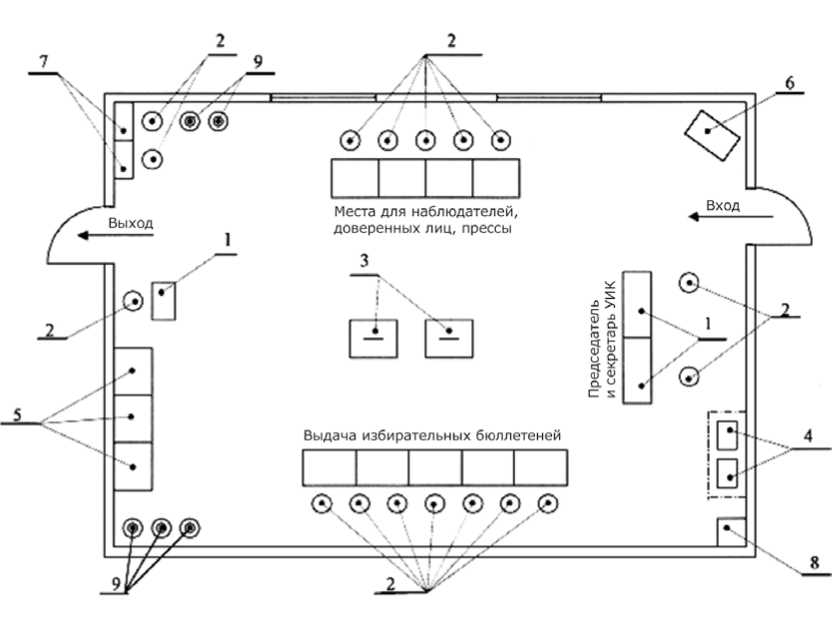 2. Помещение с одним выходом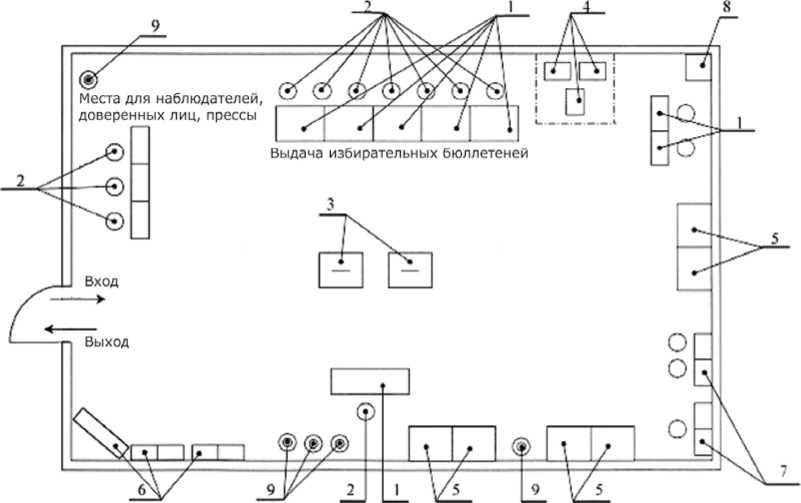 Выборы Губернатора Калужской областиВыборы депутатов Законодательного Собрания Калужской областиВыборы депутатов представительных органов муниципальных образований13 сентября 2015 годаРабочий блокнотучастковой избирательной комиссии ЧАСТЬ IIIОБРАЗЦЫ БЛАНКОВ ДОКУМЕНТОВ УИКДЕЯТЕЛЬНОСТЬ УИК В ВОПРОСАХ И ОТВЕТАХСОДЕРЖАНИЕ											Стр.Образец № 1Выборы 13 сентября 2015 годаУчастковая избирательная комиссия избирательного участка № _________________________________________________________________________ЗаголовокТекстОбразец № 2Выборы 13 сентября 2015 годаУчастковая избирательная комиссия избирательного участка № __________________________________________________________________________Председатель __________________________			инициалы, фамилияСекретарь _______________________________			инициалы, фамилияЧлены комиссии: ______________________________________________________________________________________________________________________________________________________________________________________________________________________			инициалы, фамилия_____________________________________________________________________________Приглашенные: (список прилагается)ПОВЕСТКА ДНЯ:1.________________________________________________________________2.________________________________________________________________СЛУШАЛИ:___________________________________________________________________________________________________________________________________________ВЫСТУПИЛИ:____________________________________________________________________________________________________________________________________________РЕШИЛИ:________________________________________________________________________________________________________________________________________________СЛУШАЛИ:____________________________________________________________________________________________________________________________________________ВЫСТУПИЛИ:____________________________________________________________________________________________________________________________________________РЕШИЛИ:________________________________________________________________________________________________________________________________________________Образец № 3Выборы 13 сентября 2015 годаУчастковая избирательная комиссия избирательного участка № __________________________________________________________________________ТекстОбразец № 4Примерный перечень вопросов для рассмотрении на заседаниях УИКО распределении обязанностей среди членов УИК.О графике дежурств членов УИК.Об организации работы по уточнению списка избирателей.О смете расходов УИК на подготовку и проведение выборов.Об оборудовании помещения избирательного участка для проведения голосования.Об организации охраны помещения УИК и помещения для голосования избирательного участка. Об организации хранения избирательных документов, включая избирательные бюллетени.О готовности избирательного участка к проведению голосования.Об обеспечении избирательной комиссии бланками документов (актами, заявлениями, реестрами, протоколами и др.) в день голосования.О распределении обязанностей среди членов УИК с правом решающего голоса в день голосования.Об определении количества бюллетеней досрочно проголосовавших избирателей, на оборотной стороне которых проставляется печать участковой комиссии (более 1 % от числа избирателей, внесенных в список избирателей на избирательном участке).Об открытии избирательного участка и начале голосования избирателей.Рассмотрение жалоб и заявлений на нарушение Федерального закона "Об основных гарантиях избирательных прав и права на участие в референдуме граждан Российской Федерации", Законов Калужской области «О выборах Губернатора Калужской области», «О выборах депутатов Законодательного Собрания Калужской области» и «О выборах в органы местного самоуправления в Калужской области» при голосовании и подсчете голосов избирателей.Подписание протоколов об итогах голосования.О фактическом расходовании УИК денежных средств, выделенных на подготовку и проведение выборов.О финансовом отчете УИК.Образец № 5Выборы 13 сентября 2015 годаУчастковая избирательная комиссия избирательного участка № _________________________________________________________________________О распределении обязанностей среди членов УИК с правом решающего голоса в день голосования 13 сентября 2015 годаУчастковая избирательная комиссия  решила:Утвердить следующее распределение обязанностей среди членов УИК с правом решающего голоса в день голосования:Образец № 6Выборы 13 сентября 2015 годаУчастковая избирательная комиссия избирательного участка № ____Журнал регистрации входящих документовОбразец № 7Выборы 13 сентября 2015 годаУчастковая избирательная комиссия избирательного участка № ____Журнал регистрации исходящих документовОбразец № 8Участковая избирательная комиссия избирательного участка №______НОМЕНКЛАТУРА ДЕЛ на 2015 годИтоговая запись о категориях и количестве дел, заведенных в 2015 году в участковой комиссииСОГЛАСОВАНОПредседатель ТИК________________ ___________датаОбразец № 9Экземпляр № ___ВЫБОРЫ ГУБЕРНАТОРА КАЛУЖСКОЙ ОБЛАСТИВЫБОРЫ ДЕПУТАТОВ ЗАКОНОДАТЕЛЬНОГО СОБРАНИЯКАЛУЖСКОЙ ОБЛАСТИ ШЕСТОГО СОЗЫВАВЫБОРЫ ДЕПУТАТОВ ________________________________________________________________(наименование органа местного самоуправления)ВЫБОРЫ ДЕПУТАТОВ ________________________________________________________________(наименование органа местного самоуправления)13 сентября 2015 годаСПИСОК ИЗБИРАТЕЛЕЙпо избирательному участку № ________КАЛУЖСКАЯ ОБЛАСТЬ,___________________________________________________________________________________________________,(адрес помещения для голосования избирательного участка: Район, город, район в городе, поселок, село, улица, дом)образованному для проведения голосования и подсчета голосов на территории __________________________ Калужской области (указывается наименование района или города)Итого по списку избирателей  Книга №  ________ списка избирателей, содержащая сведения об избирателях, представленных командиром воинской части №_____________, передана ему на хранение  по акту __________________.Образец № 9.1 (к образцу № 9)Примеры заполнения вкладного листа списка избирателейОбразец № 10ЗаявлениеПрошу включить меня в соответствующий список избирателей на избирательном участке № ______, в связи с моей регистрацией по месту временного пребывания на территории данного избирательного участка.Образец № 11Выборы 13 сентября 2015 годаУчастковая избирательная комиссия избирательного участка № _________________________________________________________________________О включении гражданина __________________________________(инициалы, фамилия)в списки избирателей избирательного участка № ___ Рассмотрев заявление гражданина ____________________________ о включении его (ее) в (фамилия, инициалы)список избирателей избирательного участка № _______  и в соответствии  со статьями 3, 22 Закона Калужской области  «О выборах Губернатора Калужской области», статьями 3, 6 Закона Калужской области «О выборах депутатов Законодательного Собрания Калужской области», статьей 18 Закона Калужской области «О выборах в органы местного самоуправления в Калужской области»,участковая избирательная комиссия № ____ решила:Включить в списки  избирателей избирательного участка № ____  __________________________________________________________________________________,(фамилия, имя, отчество)зарегистрированного(ую) по месту пребывания на территории данного избирательного участка по адресу:________________________________________________________________________. Образец № 12Выборы 13 сентября 2015 годаУчастковая избирательная комиссия избирательного участка № _________________________________________________________________________Об отклонении заявления гражданина__________________________________(инициалы, фамилия)о включении его в списки избирателей избирательного участка № ___Рассмотрев заявление гражданина ____________________________ о включении его (ее) в (фамилия, инициалы)списки избирателей избирательного участка № _______  и в соответствии  со статьей 17 Федерального закона «Об основных гарантиях избирательных прав и права на участие в референдуме граждан Российской Федерации», статьями 3, 22 Закона Калужской области  «О выборах Губернатора Калужской области», статьями 3, 6 Закона Калужской области «О выборах депутатов Законодательного Собрания Калужской области», статьей 18 Закона Калужской области «О выборах в органы местного самоуправления в Калужской области»,участковая избирательная комиссия № ____ решила:1. Отклонить заявление гражданина___________________________ о включении его                                                                                                      (фамилия, инициалы)в списки избирателей избирательного участка № ____ по причине ________________________________________________________.2. Вручить заверенную копию настоящего решения гражданину _________________.      фамилия, инициалы)3. Контроль за выполнением настоящего решения возложить на секретаря участковой избирательной комиссии ____________________.Образец № 13Выборы13 сентября 2015 годаТерриториальная избирательная комиссия _____________________________________________________(наименование)Экземпляр № ___АКТо передаче первого экземпляра списка избирателей на выборах Губернатора Калужской области, депутатов Законодательного Собрания Калужской области, депутатов________________________________________________(наименование представительного органа муниципального образования)________________________________________________ передала участковой 
(наименование территориальной избирательной комиссии)избирательной комиссии избирательного участка № ________ первый экземпляр списка избирателей на ________ листах.Число избирателей, внесенных в список избирателей _____________.Образец № 14Выборы 13 сентября 2015 годаУчастковая избирательная комиссия избирательного участка № _____________________________________________________________________АКТо признании недействительными избирательных бюллетеней,заполненных избирателями при досрочном голосованииот  "__" __________ 20__ года                                                             _____ час. _____ мин.1. Участковая избирательная комиссия избирательного участка № ____  _____________________________________________________________________________(адрес местонахождения УИК)в процессе вскрытия конвертов с избирательными бюллетенями, заполненными избирателями при досрочном голосовании в помещении _____________________________________________________________________________ (наименование территориальной избирательной комиссии)установила факт:- отсутствия на _____________________ конверте(ах) реквизитов, предусмотренных  (указывается количество)п. 8 ст. 65 Федерального закона "Об основных гарантиях избирательных прав и права на участие в референдуме граждан Российской Федерации" и (или)- наличия в _____________________ конверте(ах) более одного бюллетеня  (указывается количество)установленной формы для голосования по соответствующему избирательному округу.В связи с этим ___________________ избирательных бюллетеней по выборам (указывается количество)_____________________________________________________________________________;  (наименование выборов)_____________________ избирательных бюллетеней по выборам (указывается количество)_____________________________________________________________________________(наименование выборов)признаны недействительными, суммированы с общим числом недействительных бюллетеней по каждому из видов выборов и включены в строку 10 Протокола участковой избирательной комиссии об итогах голосования на соответствующем избирательном участке по каждому из видов выборов.	2. Настоящий Акт составлен в ____ экземплярах и приобщен к каждому экземпляру Протокола участковой избирательной комиссии об итогах голосования по каждому из видов выборов.Председатель УИКизбирательного участка № ___     ________________      ___________________ (подпись)                          (инициалы, фамилия)Члены УИК                                     ________________      ___________________ (подпись)                           (инициалы, фамилия)МП ________________      ___________________(подпись)                  	     (инициалы, фамилия)Образец № 15Уважаемый избиратель!Приглашаем Вас 13 сентября 2015 года с ______ до 20.00 принять участие в голосовании на выборах Губернатора Калужской области, депутатов Законодательного Собрания Калужской области, депутатов _______________________________________________________________________,(наименование представительного органа)которое будет проводиться в помещении для голосования избирательного участка № _____ по адресу: _____________________________________________________.При себе необходимо иметь паспорт.В период со 2 по 12 сентября 2015 года приглашаем Вас для ознакомления и дополнительного уточнения списка избирателей в помещении участковой избирательной комиссии по вышеуказанному адресу с _____ до _____ часов в рабочие дни,  с_____ до _____ часов в выходные дни.В случае если Вы по уважительной причине (болезнь, инвалидность) не сможете в день голосования лично прибыть в помещение для голосования, Ваше заявление (устное обращение) о предоставлении Вам возможности проголосовать вне помещения для голосования  должно быть передано в участковую избирательную комиссию по вышеуказанному адресу либо по телефону __________________ не позднее 14.00  13 сентября  2015 года.В случае невозможности прибыть на избирательный участок в день голосования Вы можете  проголосовать досрочно в период со 2 по 12 сентября 2015 года в помещении Территориальной избирательной комиссии ____________________________________________________________________________(наименование ТИК, адрес, телефон)с _____ до _____ часов в рабочие дни (перерыв с __  до ___ ч.), с_____ до _____ часов в выходные дни.Участковая избирательная комиссияОбразец № 16Территориальная избирательная комиссия_________________________________________________________________(наименование)АКТпередачи избирательных бюллетеней для голосования на  выборах Губернатора Калужской области Образец № 16.1Территориальная избирательная комиссия____________________________________________________________________(наименование)АКТпередачи избирательных бюллетеней для голосования на  выборах депутатов Законодательного Собрания Калужской областиОбразец № 16.2Территориальная избирательная комиссия (ИК МО)__________________________________________________________________(наименование)АКТпередачи избирательных бюллетеней для голосования на  выборах депутатов _________________________________________________(наименование представительного органа муниципального образования)
Образец № 17Выборы 13 сентября 2015 годаТерриториальная избирательная комиссия____________________________________________________________________(наименование)О количестве избирательных бюллетеней, передаваемых участковым избирательным комиссиям избирательных участков с №_________ по № _________В соответствии с пунктом 12 статьи 63 Федерального закона «Об основных гарантиях избирательных прав и права на участие в референдуме граждан Российской Федерации» Территориальная избирательная комиссия _______________ решила:Передать следующее количество избирательных бюллетеней для голосования на выборах Губернатора Калужской области, депутатов Законодательного Собрания Калужской области и депутатов___________________________________________________________________________:(наименование представительного органа муниципального образования)Образец № 18Выборы 13 сентября 2015 годаУчастковая избирательная комиссия избирательного участка №______ВЕДОМОСТЬпередачи избирательных бюллетеней членам участковых избирательных комиссий с правом решающего голоса для выдачи их избирателям в помещении для голосованияЛист № _____ Всего листов ___«______» __________________ 2015 г.Образец № 19Выборы 13 сентября 2015 годаУчастковая избирательная комиссия избирательного участка № _______________________________________________________________________________________Табличка №	для оперативного подсчета числа избирателей, принявших участие в выборахПримечание .Каждый член участковой избирательной комиссии ведет собственную нумерацию табличек по мере заполнения сведений.Сведения об избирателе, получившем избирательные бюллетени, проставляются в данной табличке путем перечеркивания одного очередного номера.Образец № 20Выборы 13 сентября 2015 годаУчастковая избирательная комиссия избирательного участка № __________________________________________________________________________________________________________________________РЕЕСТРучета жалоб (заявлений), обращений на нарушения Федерального закона, иных федеральных законов в части, регулирующей подготовку и проведение выборов, поступивших в участковую избирательную комиссию«_____» ______________________ 2015 годаОбразец № 21Выборы 13 сентября 2015 годаУчастковая избирательная комиссия избирательного участка №______РЕЕСТРзаявлений избирателей о предоставлении им возможности проголосовать вне помещения для голосования«____» ___________________ 2015 годаПримечание. Выписка из реестра заявлений избирателей о предоставлении им возможности проголосовать вне помещения для голосования оформляется аналогичным образом. Допускается оформление  реестра с лицевой и оборотной стороны страницы. Реестр может вестись как на бумажном носителе так и в машиночитаемом виде с последующим выводом на бумажный носитель.Образец № 22В участковую избирательную комиссиюизбирательного участка №_____от ________________________________(ф.и.о.)______________________ года рождения, паспорт: ___________________________ (серия, номер, кем и когда выдан)___________________________________проживающего (ей) по адресу:____________________________________________ЗАЯВЛЕНИЕВ связи с тем, что я не могу прибыть в помещение для голосования на выборах 13 сентября 2015 года по причине неудовлетворительного состояния здоровья, инвалидности (ненужное зачеркнуть)прошу предоставить мне возможность проголосовать вне помещения для голосования.1. Избирательный бюллетень для голосования на выборах Губернатора Калужской области получил(а):2. Избирательный бюллетень для голосования на выборах депутатов Законодательного Собрания Калужской области по  одномандатному округу получил(а):3. Избирательный бюллетень для голосования на выборах депутатов Законодательного Собрания Калужской области по единому округу получил(а):4. Избирательный бюллетень для голосования на выборах депутаты представительного органа____________________________________________________________________ получил(а):(наименование представительного органа муниципального образования)5. Избирательный бюллетень для голосования на выборах депутаты представительного органа____________________________________________________________________ получил(а):(наименование представительного органа муниципального образования)Избирательный бюллетень выдан следующими членами участковой избирательной комиссии с правом решающего голоса:Переносной ящик для голосования №________Примечание. На заявлении также делается отметка о получении избирательного бюллетеня взамен испорченного.Образец № 23Форма № 2П (внутренняя сторона)Образец № 24Выборы 13 сентября 2015 годаУчастковая избирательная комиссия избирательного участка № ____ВЕДОМОСТЬпередачи избирательных бюллетеней членам УИК для выдачи их избирателям при проведении голосования вне помещения для голосованияМП  «______» __________________ 2015 г.Образец № 25Выборы 13 сентября 2015 годаУчастковая избирательная комиссия избирательного участка № ____АКТо проведении голосования вне помещения для голосованияМы, нижеподписавшиеся члены УИК № ____составили настоящий акт о том, что в присутствии лиц, указанных в пункте 3 статьи 30 Федерального закона «Об основных гарантиях избирательных прав и права на участие в референдуме граждан Российской Федерации» провели  с _____ ч. ___ мин. по _____ ч. ___ мин. голосование вне помещения для голосования с помощью переносного ящика для голосования №___.Число письменных заявлений(содержащих отметку о получении избирателем бюллетеней) от избирателей о предоставлении возможности проголосовать вне помещения для голосования ____________________________________________________________________________________число цифрами и прописьюЧисло полученных избирательных бюллетеней для голосования по выборам:Количество избирательных бюллетеней, выданных избирателям, по выборам:Возвращено неиспользованных избирательных бюллетеней по выборам:Количество испорченных избирательных бюллетеней по выборам:При проведении голосования вне помещения для голосования присутствовали: «_____» _______________ 2015 годаПримечание. В случае совмещения дней голосования в настоящем акте указываются количественные данные о числе полученных, выданных и возвращенных избирательных бюллетеней по каждому виду выборов в отдельности.Образец № 26Выборы 13 сентября 2015 годаУчастковая избирательная комиссия избирательного участка № ____РЕЕСТРлиц, присутствовавших при проведении голосования, подсчете голосов избирателей и составлении протоколов об итогах голосования Образец № 27Таблица суммирования данных списка избирателейОбразец № 28Выборы 13 сентября 2015 годаУчастковая избирательная комиссия избирательного участка № ____АКТо признании избирательных бюллетеней бюллетенями не установленной формыМы, нижеподписавшиеся члены УИК № _____ с правом решающего голоса  составили настоящий акт о том, что при подсчете  числа бюллетеней, извлечено избирательных бюллетеней неустановленной формы:из переносного ящика для голосования №____ ____________________________________________________________________________________________________________________штук.(если в нем были выявлены бюллетени неустановленной формы – указывается, где, когда и кем проводилось голосование с использованием переносного ящика для голосования)из стационарного ящика для голосования___________________________________________________________________________________________________________штук2.(если в нем были выявлены бюллетени неустановленной формы указать цифрами и прописью)Из них:____________________________________________________________штук3( число указать цифрами и прописью)избирательных бюллетеней, изготовленных  неофициально____________________________ _______________________________________________________________________,(указать расшифровать:  от руки, при помощи копировальной машины, типографским способом. Если избирательные бюллетени изготавливались типографским способом, указать наличие выходных данных типографии)и (или)_______________________________________________штук4 избирательных бюллетеней,                                                    (число указать цифрами и прописью)изготовленныхофициально:__________________________________________________________(расшифровать: не заверенных УИК либо отсутствует печать УИК, либо проставлена печать УИК, не соответствующая оригиналу, либо проставленные подписи не соответствуют подписям членов УИК с правом решающего голоса)Если избирательные бюллетени признаны бюллетенями неустановленной формы по какой-либо иной причине, указать их число, а также причину:__________________________________________________________________________________________________Образец № 29Выборы 13 сентября 2015 годаУчастковая избирательная комиссия избирательного участка № _________________________________________________________________________О признании недействительными избирательных бюллетеней, извлеченных из переносного ящика для голосования № _____В связи с обнаружением в переносном ящике для голосования № _______
на ____ штук больше избирательных бюллетеней установленной формы, чем заявлений избирателей, содержащих отметку о получении избирательного бюллетеня для голосования вне помещения для голосования, участковая избирательная комиссия решила:Избирательные бюллетени по выборам_________________________________ _______________________________________________________________________(указать вид выборов (избирательный округ): по выборам Губернатора Калужской области, депутатов Законодательного Собрания Калужской области по единому/одномандатному избирательному округу, депутатов   наименование представительного органа муниципального образования)в количестве ______ штук, находящиеся в переносном ящике для голосования № ___, признать недействительными в соответствии с пунктом 12 статьи 68Федерального закона «Об основных гарантиях избирательных прав и права на участие в референдуме граждан Российской Федерации», о чем составить акт и приобщить его к протоколу об итогах голосования. Образец № 30Выборы 13 сентября 2015 годаУчастковая избирательная комиссия избирательного участка № _________________________________________________________________________АКТо признании недействительными избирательных бюллетеней,
находившихся в переносном ящике для голосования Мы, нижеподписавшиеся члены участковой избирательной комиссии с правом решающего голоса УИК №_____  _________________________________________________________________________________________________________________________________________(ф.и.о.)составили настоящий акт о том, что при подсчете избирательных бюллетеней, извлеченных из переносного ящика для голосования № ___ обнаружено на ____ избирательных бюллетеней установленной формы по выборам________________________________________________________________________________________________________________________________________(указать кол-во бюллетеней, превышающих  число заявлений и к какому виду выборов (избирательному округу)относятся данные бюллетени: по выборам Губернатора Калужской области, депутатов Законодательного Собрания Калужской области по единому/одномандатному избирательному округу, депутатов   наименование представительного органа муниципального образования)больше, чем заявлений избирателей, содержащих отметку о получении избирательного бюллетеня для голосования вне помещения для голосования. На основании решения УИК № ____   вышеуказанные избирательные бюллетени в количестве ______ штук, находившиеся в переносном ящике для голосования № ___, признаны недействительными в соответствии с пунктом 12 статьи 68 Федерального закона «Об основных гарантиях избирательных прав и права на участие в референдуме граждан Российской Федерации». Проведение голосования вне помещения для голосования с указанным переносным ящиком для голосования обеспечивали следующие члены УИК с правом решающего голоса: «_____» _______________ 2015 годаОбразец № 31Выборы 13 сентября 2015 годаУчастковая избирательная комиссия избирательного участка № _________________________________________________________________________АКТоб отдельном подсчете голосов избирателей, проголосовавших досрочно в помещении ТИК, по бюллетеням, на оборотной стороне которых проставлена  печать УИКМы, нижеподписавшиеся, по требованию___________________________________ (указать Ф.И.О., статус (наблюдатель/член УИК)в соответствии с пунктом 16 статьи 68 Федерального закона «Об основных гарантиях избирательных прав и права на участие в референдуме граждан Российской Федерации» произвели отдельный подсчет голосов избирателей, проголосовавших досрочно в помещении ТИК, по бюллетеням, на оборотной стороне которых проставлена печать УИК.По результатам произведенного подсчета число вышеуказанных бюллетеней по выборам составило: _______________________________________________________________________________________________________________________________________________________________________________________________________________________(указать число бюллетеней и  к какому виду выборов (избирательному округу)относятся данные бюллетени: Губернатора Калужской области, депутатов Законодательного Собрания Калужской области по единому/одномандатному избирательному округу, депутатов   наименование представительного органа муниципального образования)При составлении акта присутствовали лица, имеющие право присутствовать в помещении для голосования в соответствии с пунктом 3 статьи 30 Федерального закона «Об основных гарантиях избирательных прав и права на участие в референдуме граждан Российской Федерации»:_______________________________________________________________________________________________________________________________________________Образец № 32Таблица подсчета голосов по многомандатному избирательному округуЧлен УИК __________________________                                               Лист № ________Образец № 33Выборы 13 сентября 2015 года___________________________________________________________________________(указывается наименование выборов)Участковая избирательная комиссия избирательного участка № __________________________________________________________________________________________________________________________РЕЕСТРрегистрации выдачи заверенных копий протокола ______________________________________ участковой избирательной комиссии об итогах голосования на избирательном участке № ________Образец № 34Выборы 13 сентября 2015 годаУчастковая избирательная комиссия избирательного участка № _________________________________________________________________________О признании недействительными избирательных бюллетеней, в которых голоса избирателей поданы за зарегистрированного кандидата  на должность Губернатора Калужской области, выбывшего после либо в период проведения досрочного голосованияУчастковая избирательная комиссия № ______ по результатам сортировки избирательных бюллетеней установленной формы, извлеченных из переносных и стационарных ящиков для голосования, по числу голосов, поданных за каждого из зарегистрированных кандидатов, и выделения избирательных бюллетеней, в которых голоса избирателей поданы за зарегистрированного кандидата на должность Губернатора Калужской области __________________________________________________________________________________ (Ф.И.О. кандидата)выбывшего по причине ____________________________________________________					 снятия кандидатом своей кандидатуры, отмены регистрации,______________________________________________________________________отзыва  избирательным объединением, выдвинувшим зарегистрированного кандидата__________________________________________________________________________________,наименование, число, месяц, год, решения об аннулировании / отмене регистрации решила:1. Признать избирательные бюллетени в количестве ______, в которых голоса избирателей поданы за указанного зарегистрированного кандидата, недействительными.2. Число голосов избирателей, поданных за  ______________________________________                                                                                         (Ф.И.О. кандидата)__________________________________________________________________________________,суммировать с общим числом недействительных избирательных бюллетеней, включив суммированные данные в строку 10  протокола об итогах голосования.3. Приобщить настоящее решение к протоколу об итогах голосования и направить в __________________________________________________________________________________. наименование территориальной избирательной комиссииОбразец № 34.1Выборы 13 сентября 2015 годаУчастковая избирательная комиссия избирательного участка № _________________________________________________________________________О признании недействительными избирательных бюллетеней, в которых голоса избирателей поданы за зарегистрированный областной список кандидатов на выборах депутатов Законодательного Собрания Калужской области по единому избирательному округу, выбывший после либо в период проведения досрочного голосованияУчастковая избирательная комиссия № ______ по результатам сортировки избирательных бюллетеней установленной формы, извлеченных из переносных и стационарных ящиков для голосования, по числу голосов, поданных за каждый из зарегистрированных списков кандидатов, и выделения избирательных бюллетеней, в которых голоса избирателей поданы за зарегистрированный список кандидатов, выдвинутый_______________________________________________________________________                                       (наименование избирательного объединения)выбывший по причине _____________________________________________________			(наименование, число, месяц, год, решения об аннулировании / отмене регистрации) ______________________________________________________________________,решила:1. Признать избирательные бюллетени в количестве ______, в которых голоса избирателей поданы за указанный зарегистрированный список  кандидатов, недействительными.2. Число голосов избирателей, поданных за  ______________________________________(наименование избирательного объединения)__________________________________________________________________________________,суммировать с общим числом недействительных избирательных бюллетеней, включив суммированные данные в строку 10  протокола об итогах голосования.3. Приобщить настоящее решение к протоколу об итогах голосования и направить в __________________________________________________________________________________. наименование территориальной избирательной комиссииОбразец № 34.2Выборы 13 сентября 2015 годаУчастковая избирательная комиссия избирательного участка № _________________________________________________________________________О признании недействительными избирательных бюллетеней, в которых голоса избирателей поданы за кандидата на выборах депутатов Законодательного Собрания Калужской области по одномандатному избирательному округу № ___, выбывшего  после либо в период проведения досрочного голосованияУчастковая избирательная комиссия № ______ по результатам сортировки избирательных бюллетеней установленной формы, извлеченных из переносных и стационарных ящиков для голосования, по числу голосов, поданных за каждого из кандидатов, и выделения избирательных бюллетеней, в которых голоса избирателей поданы за кандидата_________________________________________________________________________                                                                                     (Ф.И.О. кандидата)выбывшего по причине _____________________________________________________					 снятия кандидатом своей кандидатуры, отмены регистрации,______________________________________________________________________отзыва  избирательным объединением, выдвинувшим зарегистрированного кандидата__________________________________________________________________________________,наименование, число, месяц, год, решения об аннулировании / отмене регистрации решила:1. Признать избирательные бюллетени в количестве ______, в которых голоса избирателей поданы за указанного кандидата, недействительными.2. Число голосов избирателей, поданных за  ______________________________________                                                                                         (Ф.И.О. кандидата)__________________________________________________________________________________,суммировать с общим числом недействительных избирательных бюллетеней, включив суммированные данные в строку 10  протокола об итогах голосования.3. Приобщить настоящее решение к протоколу об итогах голосования и направить в __________________________________________________________________________________. наименование территориальной избирательной комиссииОбразец № 34.3Выборы 13 сентября 2015 годаДепутатов ________________________________________________________  (наименование представительного органа муниципального образования)Участковая избирательная комиссия избирательного участка № _________________________________________________________________________О признании недействительными избирательных бюллетеней, в которых голоса избирателей поданы за кандидата на выборах депутатов ________________________, выбывшего  после либо в период проведения досрочного голосованияУчастковая избирательная комиссия № ______ по результатам сортировки избирательных бюллетеней установленной формы, извлеченных из переносных и стационарных ящиков для голосования, по числу голосов, поданных за каждого из кандидатов, и выделения избирательных бюллетеней, в которых голоса избирателей поданы за кандидата_________________________________________________________________________                                                                                     (Ф.И.О. кандидата)выбывшего по причине ____________________________________________________					снятия кандидатом своей кандидатуры, отмены регистрации,______________________________________________________________________отзыва  избирательным объединением, выдвинувшим зарегистрированного кандидата__________________________________________________________________________________,наименование, число, месяц, год, решения об аннулировании / отмене регистрации решила:1. Признать избирательные бюллетени в количестве ______, в которых голоса избирателей поданы за указанного кандидата, недействительными.2. Число голосов избирателей, поданных за  ______________________________________                                                                                         (Ф.И.О. кандидата)__________________________________________________________________________________,суммировать с общим числом недействительных избирательных бюллетеней, включив суммированные данные в строку 10  протокола об итогах голосования.3. Приобщить настоящее решение к протоколу об итогах голосования и направить в __________________________________________________________________________________. наименование территориальной избирательной комиссииОбразец № 35Выборы 13 сентября 2015 годаУчастковая избирательная комиссия избирательного участка № ____АКТо погашении испорченного избирательного бюллетеняМы, нижеподписавшиеся члены участковой избирательной комиссии избирательного участка № ____погасили испорченный избирательный бюллетень для голосования на выборах:______________________________________________________________________(указать вид выборов (избирательный округ): Губернатора Калужской области, депутатов Законодательного Собрания Калужской области по единому/одномандатному избирательному округу, депутатов   (наименование представительного органа муниципального образования)«_____» _______________ 2015 годаОбразец № 36Выборы 13 сентября 2015 годаУчастковая избирательная комиссия избирательного участка № _________________________________________________________________________Экземпляр № ___АКТо передаче командиру воинской части № __________ книги (книг) № ______ списков избирателей избирательного участка № ______Образец № 37НАПРАВЛЕНИЕВ соответствии со статьей 30 Федерального закона «Об основных гарантиях избирательных прав и права на участие в референдуме граждан Российской Федерации» _____________________________________________________________________(фамилия, имя, отчество наблюдателя)проживающий (ая)по адресу __________________________________________________________________________________(адрес места жительства наблюдателя)направляется наблюдателем в участковую избирательную комиссию избирательного участка №_______ от кандидата (избирательного объединения)_________________________________________________________________________________________________________________________________(фамилия, имя, отчество кандидата,  наименование избирательного объединения, выдвинувшего зарегистрированного кандидата (зарегистрированных кандидатов), избирательного объединения, зарегистрировавшего список кандидатов)Ограничений, установленных пунктом 4 статьи 30 Федерального закона «Об основных гарантиях избирательных прав и права на участие в референдуме граждан Российской Федерации», в отношении указанного наблюдателя не имеется. Образец № 38Образец № 38.1Образец № 38.2Образец № 38.3Образец № 39Выборы 13 сентября 2015 годаТерриториальная избирательная комиссия_____________________________________________________________________ (наименование)АКТо соответствии данных, введенных в ГАС  «Выборы», 
первым экземплярам протоколов участковых избирательных комиссий по выборам Губернатора Калужской областиАРМ № ____Образец № 39.1Выборы 13 сентября 2015 годаТерриториальная избирательная комиссия_____________________________________________________________________ (наименование)АКТо соответствии данных, введенных в ГАС  «Выборы», 
первым экземплярам протоколов участковых избирательных комиссий № 1 по выборам депутатов Законодательного Собрания Калужской областиАРМ № ____Образец № 39.2Выборы 13 сентября 2015 годаТерриториальная избирательная комиссия_____________________________________________________________________ (наименование)АКТо соответствии данных, введенных в ГАС  «Выборы», 
первым экземплярам протоколов участковых избирательных комиссий № 2 по выборам депутатов Законодательного Собрания Калужской областиАРМ № ____Образец № 39.3Выборы 13 сентября 2015 годаТерриториальная избирательная комиссия_____________________________________________________________________ (наименование)АКТо соответствии данных, введенных в ГАС  «Выборы», 
первым экземплярам протоколов участковых комиссий по выборам депутатов___________________________________________________________________(наименование представительного органа )АРМ № ____Образец № 40Выборы 13 сентября 2015 годаУчастковая избирательная комиссия избирательного участка № _________________________________________________________________________ОПИСЬ
документов в деле (папке) № _______по выборам ________________________________________________М.П.Образец № 41Выборы 13 сентября 2015 годаУчастковая избирательная комиссия избирательного участка № _________________________________________________________________________ОПИСЬ
избирательных документов в мешке (коробке) № ____по выборам ________________________________________________1. Действительные избирательные бюллетени, упакованные по каждому зарегистрированному кандидату (избирательному объединению), в _________________ пакетов, ______________ шт.2. Недействительные избирательные бюллетени по каждому зарегистрированному кандидату (избирательному объединению), упакованные в ________ пакетов, ________________ шт.3. Погашенные избирательные бюллетени по каждому зарегистрированному кандидату (избирательному объединению), упакованные в _________________ пакетов, ________________ шт.МПОбразец № 42Выборы 13 сентября 2015 годаУчастковая избирательная комиссия избирательного участка № _________________________________________________________________________СВОДНАЯ ОПИСЬизбирательных документов по выборам _____________________________________________, переданных в  избирательную комиссию ___________________________________________наименование избирательной комиссииСДАЛ:МППРИНЯЛ:Образец № 43Выборы 13 сентября 2015 годаУчастковая избирательная комиссия избирательного участка № _________________________________________________________________________АКТприема-передачи избирательной документацииНастоящий акт составлен о том, что __________________________________председатель, зам. председателя, секретарьУИК № _____           ________________________________   сдал(а) на хранение винициалы, фамилия______________________________________________________________________наименование вышестоящей комиссииизбирательную документацию по выборам_________________________________ согласно прилагаемой сводной описи.Приложение:1. Сводная опись сдаваемых упакованных документов на ________ листах.2. Количество упакованных мест ______________ (мешки, коробки).Образец №  44Выборы 13 сентября 2015 годаУчастковая избирательная комиссия избирательного участка № _________________________________________________________________________АКТо факте превышения числа избирательных бюллетеней Мы, нижеподписавшиеся, на основании произведенной проверки установили факт превышения числа избирательных бюллетеней по выборам ______________________________________________________________________(указать к какому виду выборов (избирательному округу)относятся данные бюллетени: Губернатора Калужской области, депутатов Законодательного Собрания Калужской области по единому/одномандатному избирательному округу, депутатов   наименование представительного органа муниципального образования)на ______________________ штук, о чем и составили настоящий акт. При составлении акта присутствовали лица, имеющие право присутствовать в помещении для голосования в соответствии с пунктом 3 статьи 30 Федерального закона «Об основных гарантиях избирательных прав и права на участие в референдуме граждан Российской Федерации»:____________________________________________________________________________________________________________________________________________Образец № 45Выборы 13 сентября 2015 годаУчастковая избирательная комиссия избирательного участка № _________________________________________________________________________АКТо факте утраты (хищения) избирательных бюллетеней Мы, нижеподписавшиеся, на основании произведенной проверки установили факт утраты (хищения) избирательных бюллетеней по выборам ____________________________________________________________________(указать к какому виду выборов (избирательному округу)относятся данные бюллетени: Губернатора Калужской области, депутатов Законодательного Собрания Калужской области по единому/одномандатному избирательному округу, депутатов   наименование представительного органа муниципального образования) в количестве ______________________ штук, о чем и составили настоящий акт. При составлении акта присутствовали лица, имеющие право присутствовать в помещении для голосования в соответствии с пунктом 3 статьи 30 Федерального закона «Об основных гарантиях избирательных прав и права на участие в референдуме граждан Российской Федерации»:___________________________________________________________________________________________________________________________________________Образец № 46Сведения_________________________________* Заполняется на основании паспорта гражданина Российской Федерации.** Указывается наименование должности лица, представляющего сведения.Образец № 47Выборы 13 сентября 2015 годаУчастковая избирательная комиссия избирательного участка № ______________________________________________________________________________________УведомлениеДЕЯТЕЛЬНОСТЬ УИК В ВОПРОСАХ И ОТВЕТАХ1. Член участковой избирательной комиссии не согласен с решением комиссии, принятым большинством голосовЧлены участковой избирательной комиссии с правом решающего голоса, несогласные с решением, принятым комиссией, вправе изложить в письменной форме особое мнение, отражаемое в протоколе комиссии и прилагаемое к ее решению, в связи с которым это мнение изложено. Если в соответствии с законом указанное решение комиссии подлежит опубликованию (обнародованию), особое мнение должно быть опубликовано (обнародовано) в том же порядке, что и решение комиссии. 2. Составляет ли УИК в день голосования дополнительный список избирателей?Законодательством о выборах не предусмотрено составление дополнительного списка избирателей. Дополнительное включение граждан в список избирателей означает продление ранее составленного списка избирателей.Сведения об избирателях, включаемых в список избирателей непосредственно в день голосования, вносятся в чистые дополнительные вкладные листы. При этом нумерация записей на этих дополнительных вкладных листах должна быть продолжением нумерации заверенного накануне списка избирателей.3. Доверенное лицо в помещении для голосования в день голосования агитирует избирателя голосовать за кандидатаЕсли доверенное лицо в помещении для голосования агитирует за кандидата, то в этом случае участковая избирательная комиссия предупреждает его, а при продолжении противоправных действий он удаляется из помещения для голосования, о чем составляется соответствующий акт.4. Наблюдатель опрашивает избирателей в помещении для голосования, за кого они хотят проголосовать Если наблюдатель в ходе голосования в помещении для голосования опрашивает избирателей, за кого они хотят проголосовать, то это должно расцениваться как нарушение тайны голосования. В этом случае председатель УИК должен предупредить наблюдателя о недопустимости подобных действий.5. Наблюдатель предлагает помощь членам участковой избирательной комиссии в выдаче избирательных бюллетенейФедеральный закон об основных гарантиях не предусматривает участия наблюдателей в организации голосования и запрещает наблюдателям выдавать избирателям избирательные бюллетени. В этом случае председатель УИК должен разъяснить наблюдателю указанное требование Федерального закона.6. Наблюдатель дает советы избирателю за кого голосоватьЕсли наблюдатель в помещении для голосования дает избирателям советы, за кого голосовать, то это должно расцениваться как влияние на волеизъявление избирателя. В этом случае председатель УИК должен предупредить наблюдателя о недопустимости подобных действий.7. Избиратель обратился за помощью к наблюдателю, чтобы тот расписался за избирателя в получении избирательного бюллетеня, или заполнил за избирателя избирательный бюллетеньНаблюдатель не вправе выполнить просьбу избирателя.8. Наблюдатель предлагает помощь членам участковой избирательной комиссии в сортировке избирательных бюллетеней при проведении подсчета голосовНаблюдатель не имеет права принимать непосредственное участие в проводимом членами избирательной комиссии с правом решающего голоса подсчете избирательных бюллетеней. В этом случае председатель УИК должен разъяснить наблюдателю указанное требование Федерального закона.9. Наблюдатель просит выдать копию протокола об итогах голосованияКопия протокола об итогах голосования выдается наблюдателю по его требованию незамедлительно после подписания протокола об итогах голосования (в том числе составленного повторно) всеми членами участковой избирательной комиссии. Участковая комиссия отмечает факт выдачи заверенной копии в соответствующем реестре. Лицо, получившее заверенную копию, расписывается в указанном реестре. Ответственность за соответствие в полном объеме данных, содержащихся в копии протокола об итогах голосования, данным, содержащимся в протоколе, несет лицо, заверившее указанную копию протокола.Нарушение прав наблюдателя в данном случае влечет наложение административного штрафа.(Пункт 29 статьи 68 Федерального закона об основных гарантиях)10. Может ли кто-нибудь из присутствующих при голосовании и подсчете голосов в участковых избирательных комиссиях носить нагрудные знаки?Носить нагрудные знаки, не содержащие признаков предвыборной агитации, вправе:1) члены избирательных комиссий с правом совещательного голоса; 2) наблюдатели; 3) представители средств массовой информации.11. Что должно быть обозначено на нагрудных знаках?У субъектов избирательного процесса, имеющих право находиться в день голосования в помещении для голосования, на нагрудном знаке может быть обозначен:их статус с указанием фамилии, имени и отчества;фамилия, имя и отчество зарегистрированного кандидата, назначившего члена избирательной комиссии с правом совещательного голоса;фамилия, имя и отчество зарегистрированного кандидата, направившего наблюдателя в избирательную комиссию;фамилия, имя, отчество представителя средства массовой информации - с указанием наименования организации, которую они представляют.(Подпункт «ж» пункта 9 статьи 30 Федерального закона об основных гарантиях)12. Члены участковой избирательной комиссии предлагают прекратить голосование раньше 20 часов в связи с тем, что проголосовали все избиратели, включенные в список избирателейДосрочное прекращение голосования участковой избирательной комиссией, если по избирательному участку проголосовали все включенные в список избиратели, не допускается в связи с возможностью прибытия избирателей не включенных по какой-либо причине в список избирателей.13. Как заполнить избирательный бюллетень?Каждый избирательный бюллетень должен содержать разъяснение о порядке его заполнения.Избирательный бюллетень заполняется шариковой ручкой. Заполнение избирательного бюллетеня карандашом не допускается.(Статья 63 Федерального закона об основных гарантиях)14. Что проверяет член участковой избирательной комиссии перед выдачей избирателю бюллетеня для голосования?Перед выдачей избирательного бюллетеня член участковой избирательной комиссии обязан удостовериться в том, что:избиратель не проголосовал досрочно либо вне помещения для голосования (устанавливается по отметке в списке избирателей); письменное заявление (устное обращение) избирателя о предоставлении ему возможности проголосовать вне помещения для голосования не зарегистрировано в Реестре;к избирателю не направлены члены участковой избирательной комиссии с правом решающего голоса для проведения голосования вне помещения для голосования(Статья 64 Федерального закона об основных гарантиях)15. Избиратель не имеет при себе паспорта или заменяющего его документа, но желает проголосоватьИзбирателю, не имеющему паспорта или заменяющего его документа, избирательный бюллетень не выдается.(Статья 64 пункт 5 Федерального закона об основных гарантиях)16. Избиратель считает, что при заполнении избирательного бюллетеня в помещении для голосования он допустил ошибку и просит выдать ему новый избирательный бюллетень. Как быть в этой ситуации?Если избиратель считает, что при заполнении избирательного бюллетеня совершил ошибку, он вправе обратиться к члену УИК, выдавшему избирательный бюллетень, с просьбой выдать ему новый избирательный бюллетень взамен испорченного. Член УИК выдает избирателю новый избирательный бюллетень, в графе «Особые отметки» списка избирателей делает отметку напротив фамилии данного избирателя «Выдан бюллетень взамен испорченного» и расписывается.На испорченном избирательном бюллетене член УИК с правом решающего голоса делает соответствующую запись: «Испорчен избирателем – (ф.и.о.)» и заверяет ее своей подписью. Данная запись заверяется также подписью секретаря УИК, после чего этот избирательный бюллетень незамедлительно погашается. Аналогичный порядок используется при голосовании вне помещения для голосования, при этом избиратель на своем заявлении расписывается в получении второго избирательного бюллетеня. Испорченный избирательный бюллетень незамедлительно погашается, о чем составляется акт.(Статья 64 пункт 9 Федерального закона об основных гарантиях)17. Избиратель предъявляет два или несколько паспортов и просит разрешения проголосовать за других граждан (за отсутствующего или болеющего члена семьи, соседа и т.д.)Каждый избиратель голосует лично, голосование за других лиц не допускается, за исключением случаев, предусмотренных пунктом 10 статьи 64 Федерального закона (избиратель не может самостоятельно расписаться в получении избирательных бюллетеней или заполнить бюллетени). Каждый член УИК должен знать, в соответствие с Кодексом об административных правонарушениях выдача членом УИК гражданину избирательного бюллетеня в целях предоставления ему возможности проголосовать за других лиц влечет наложение административного штрафа в размере от двух тысяч до трех тысяч пятисот рублей  (статья 5.22).(Пункт 4 статьи 64  Федерального закона об основных гарантиях)18. Избиратель не имеет возможности самостоятельно расписаться в получении избирательного бюллетеня или заполнить избирательный бюллетеньИзбиратель, который не может самостоятельно расписаться в получении избирательного бюллетеня или заполнить избирательный бюллетень вправе воспользоваться для этого помощью другого избирателя, не являющегося членом избирательной комиссии, зарегистрированным кандидатом, его доверенным лицом либо уполномоченным представителем по финансовым вопросам, наблюдателем. В таком случае избиратель устно извещает избирательную комиссию о своем намерении воспользоваться помощью другого лица. При этом в соответствующей (соответствующих) графе (графах) списка избирателей указываются фамилия, имя, отчество, серия и номер паспорта или документа, заменяющего паспорт гражданина, лица, оказывающего помощь избирателю.(Пункт 10 статьи 64 Федерального закона об основных гарантиях)19. Избиратель не включен в список избирателей, но желает проголосоватьИзбиратели, поселившиеся на территории избирательного участка после представления списка избирателей для ознакомления избирателей, а также избиратели, по какой-либо иной причине не включенные в список избирателей, дополнительно включаются участковой избирательной комиссией в список избирателей на основании паспорта или документа, заменяющего паспорт гражданина, а при необходимости и документов, подтверждающих факт нахождения места жительства избирателя на территории данного избирательного участка. (Статья 17 Федерального закона об основных гарантиях)20. Можно ли кандидату  обеспечить доставку избирателей для участия в голосовании?Зарегистрированным кандидатам и их доверенным лицам, избирательным объединениям, их уполномоченным представителям и доверенным лицам, а также организациям, учредителями, собственниками, владельцами и (или) членами руководящих органов которых являются указанные лица и организации, иным физическим и юридическим лицам, действующим по просьбе или по поручению указанных лиц и организаций, запрещается предпринимать любые действия, направленные на обеспечение доставки избирателей для участия в голосовании.(Статья 64 пункт 13 Федерального закона об основных гарантиях)21. Может ли член участковой избирательной комиссии давать избирателям советы за кого голосовать?Если член участковой избирательной комиссии в помещении для голосования дает избирателям советы, за кого голосовать, то это должно расцениваться как влияние на волеизъявление избирателя.В этом случае член участковой избирательной комиссии немедленно отстраняется от участия в ее работе. Соответствующее решение об этом принимается участковой или вышестоящей избирательной комиссией.(Статья 64 пункт 12 Федерального закона об основных гарантиях)22. Как быть, если кто-то мешает работе участковой избирательной комиссии?Член участковой избирательной комиссии немедленно отстраняется от участия в ее работе, а наблюдатель и иные лица удаляются из помещения для голосования, если они препятствуют работе участковой избирательной комиссии. Соответствующее мотивированное решение в письменной форме принимается участковой или территориальной избирательной комиссией. Правоохранительные органы обеспечивают исполнение указанного решения и принимают меры по привлечению отстраненного члена участковой избирательной комиссии, удаленного наблюдателя и иных лиц к ответственности в соответствии с законодательством Российской Федерации.(Статья 64 пункт 12 Федерального закона об основных гарантиях)23. Сколько необходимо избирательных бюллетеней для проведения голосования вне помещения для голосования?Для проведения голосования вне помещения для голосования члены участковой избирательной комиссии получают избирательные бюллетени в количестве, соответствующем числу заявлений избирателей.При этом в соответствии избирателю должна быть обеспечена возможность получения избирательного бюллетеня взамен испорченного, поэтому допустимо брать в качестве резерва несколько избирательных бюллетеней. Общее число получаемых бюллетеней не может превышать более чем на 5 процентов число полученных к моменту выезда заявлений (устных обращений) (но не менее двух бюллетеней).24. Каков порядок голосования прибывшего в помещение для голосования избирателя, от которого ранее поступило заявление (обращение) о предоставлении возможности проголосовать вне помещения для голосования?Если избиратель, от которого поступило заявление (обращение) о предоставлении ему возможности проголосовать вне помещения для голосования, прибыл в помещение для голосования после того, как к нему были направлены члены УИК с правом решающего голоса для проведения голосования вне помещения для голосования, соответствующий член УИК не вправе выдать ему в помещении для голосования избирательный бюллетень до возвращения членов УИК, организующих голосование вне помещения для голосования, в том числе и по заявлению (обращению) этого избирателя, когда будет установлено, что указанный избиратель не проголосовал вне помещения для голосования.   25. Нештатные ситуации в работе участковой избирательной комиссии и рекомендации по предпринимаемым действиямПри подготовке и проведении выборов возникают непредвиденные ситуации и случаи, для разрешения которых необходимы оперативные действия участковой избирательной комиссии, не нарушающие, с одной стороны, избирательные права граждан, а с другой, - позволяющие найти решение, не противоречащее действующему избирательному законодательству. Необходимо при этом иметь в виду:избирательная комиссия - коллегиальный орган, сформированный для подготовки и проведения выборов и реализации конституционных прав граждан избирать и быть избранными в связи, с чем названные выше случаи и ситуации должны рассматриваться на заседании комиссии с оформлением протокола заседания и решения избирательной комиссии;избирательная комиссия обязана работать открыто и гласно, что обуславливает целесообразность присутствия на заседаниях комиссии при рассмотрении «нештатных» ситуаций всех лиц, имеющих отношение к рассматриваемому вопросу;о возникшей ситуации незамедлительно информируется вышестоящая комиссия, при необходимости проводится заседание комиссии с участием членов вышестоящей комиссии, представителей органов местного самоуправления и соответствующих ведомств.Ниже приводятся некоторые ситуации. 26. Получен телефонный звонок о минировании помещения для голосованияУчастковая избирательная комиссия немедленно извещает территориальную избирательную комиссию и правоохранительные органы.Организует сохранность избирательной документации. После окончания проверки помещения избирательного участка сотрудниками полиции составляется акт, в котором указывается причина прекращения процесса голосования, время начала и окончания проверки, ее результаты, а также заключение о возможности либо невозможности возобновления процесса голосования. Акт составляется в двух экземплярах и подписывается председателем участковой избирательной комиссии и руководителем группы сотрудников полиции. 27. В результате аварии коммунальных сетей испорчены избирательные бюллетениОб этом незамедлительно ставится в известность территориальная и Избирательная комиссия Калужской области, глава муниципального образования, предоставивший помещение для избирательного участка, для принятия мер по ликвидации аварии. В этом случае на заседании участковой избирательной комиссии проводится пересчет испорченных бюллетеней, их гашение, упаковка и организуется их отдельное хранение, составляется соответствующий акт, оформляется заявка и принимаются меры для получения из вышестоящей комиссии дополнительного числа избирательных бюллетеней.28. В помещении для голосования неожиданно отключено освещениеУчастковая избирательная комиссия незамедлительно оповещает территориальную избирательную комиссию, главу муниципального образования и предпринимает все меры по включению аварийного освещения в помещении для голосования.29. Члены участковой избирательной комиссии, проводившие голосование вне помещения для голосования, не вернулись до 20-00 часов на избирательный участокЧлены участковой избирательной комиссии при проведении голосования вне помещения для голосования по возможности должны быть обеспечены мобильной связью. Необходимо принять срочные меры к определению места нахождения членов комиссии с переносным ящиком для голосования и их доставки на избирательный участок. Соответствующая информация должна быть доведена председателем УИК до сведения лиц, присутствующих при подсчете голосов. В отсутствие указанных членов комиссии, находящиеся на участке члены участковой избирательной комиссии могут начать работу по подсчету и погашению неиспользованных избирательных бюллетеней, но к работе со списками избирателей можно приступать только после прибытия членов комиссии, проводивших голосование вне помещения.30. Как осуществляется погашение избирательного бюллетеня?Для погашения избирательного бюллетеня отрезается его левый нижний угол. Не допускается повреждение квадратов, размещенных на бюллетене справа от сведений о зарегистрированных кандидатах, наименований избирательных объединений.Рекомендуется на избирательном участке применять единообразный способ погашения избирательных бюллетеней. С погашенными избирательными бюллетенями вправе визуально ознакомиться члены избирательной комиссии с правом совещательного голоса, наблюдатели, иностранные (международные) наблюдатели и другие лица, присутствующие при подсчете голосов.31. Что делать, если возникло сомнение в определении волеизъявления избирателя?В случае возникновения сомнений в определении волеизъявления избирателя этот избирательный бюллетень откладывается в отдельную пачку. По окончании сортировки участковая избирательная комиссия решает вопрос о действительности каждого из вызвавших сомнение избирательных бюллетеней путем голосования, при этом на оборотной стороне бюллетеня указываются причины его признания действительным или недействительным. Эта запись подтверждается подписями двух или более членов комиссии с правом решающего голоса и заверяется печатью комиссии. Бюллетень, признанный действительным или недействительным, присоединяется к соответствующей пачке бюллетеней. (Пункт 17 статьи 68 Федерального закона об основных гарантиях)32. В каких случаях члены избирательной комиссии могут составить протоколы об административных правонарушениях?В главе 5 Кодекса об административных правонарушениях в статьях 5.1 – 5.56, 5.58 приведены административные правонарушения, посягающие на права граждан. В соответствии с пунктом 5 статьи 28.3. Кодекса протоколы об административных правонарушениях, предусмотренных статьями 5.3 - 5.5, 5.8 - 5.10, 5.12, 5.15, 5.17 - 5.20, 5.47, 5.50, 5.51, 5.56 Кодекса, вправе составлять члены избирательных комиссий с правом решающего голоса, уполномоченные избирательными комиссиями. При реализации указанного права избирательной комиссии следует учитывать подготовленность члена избирательной комиссии с правом решающего голоса к совершению требуемых процессуальных действий, а также компетенцию и полномочия вышестоящих избирательных комиссий, установленных Федеральным законом об основных гарантиях. В соответствии с подпунктом 1 пункта 2 статьи 28.3. Кодекса из вышеуказанного перечня статей Кодекса, в которых приведены административные правонарушения, протоколы о которых вправе составлять члены избирательной комиссии с правом решающего голоса, уполномоченные избирательными комиссиями, протоколы об административных правонарушениях, предусмотренных статьями  5.6, 5.10 - 5.12, 5.14 - 5.16, 5.22, 5.47, 5.49 вправе составлять также должностные лица органов внутренних дел (полиции). 33. Вправе ли наблюдатель вести видеосъемку процесса подсчета голосов? Наблюдатели и иные лица, которые в соответствии с нормами федерального избирательного законодательства имеют право присутствовать при подсчете голосов, вправе открыто вести фото- и видеосъемку процесса голосования, процедуры подсчета голосов избирателей, не допуская при этом нарушений тайны голосования и контроля за волеизъявлением избирателей, а также контроля за участием гражданина Российской Федерации в выборах. Изображение гражданина не должно занимать большую часть снимка (экрана). Запрещается производить фото- и видеосъемку мест, предназначенных для заполнения бюллетеней, заполненных бюллетеней до начала подсчета голосов. При проведении фото- и видеосъемки работы членов УИК со списком избирателей, в соответствии с Федеральным законом «О персональных данных», должна обеспечиваться конфиденциальность персональных данных, которые содержатся в списке избирателей. Проведение фото- и видеосъемки не должно препятствовать работе членов УИК и создавать препятствия избирателям при голосовании.34.Могут ли члены УИК в целях экономии времени параллельно осуществлять какие-либо действия, например, работать со списком избирателей и вести непосредственный подсчет голосов?  Нет. Федеральным законом определено, что нарушение установленного порядка подсчета голосов влечет признание протокола об итогах голосования недействительным. 35.Как правильно вносить данные в строки протокола УИК?Числа по всем строкам заносятся в протокол об итогах голосования цифрами и прописью. Цифры вносятся в предназначенные для этих целей клетки, которые подлежат обязательному заполнению. Если при заполнении протокола количество цифр в строке окажется менее четырех, то в свободных клетках, стоящих в начале ряда, проставляются нули. Например:В случае если в строку должна быть внесена цифра «0», то нули проставляются во всех четырех клетках, а справа от них записывается слово «ноль».36.Кто заносит данные в увеличенную форму протокола УИК об итогах голосования?Работа УИК по мере поступления данных об итогах голосования должна быть организована следующим образом: председатель УИК оглашает данные, заместитель председателя УИК заносит их в увеличенную форму протокола об итогах голосования (в случае его отсутствия эта работа поручается одному из членов УИК с правом решающего голоса), а секретарь УИК – непосредственно в протокол об итогах голосования.37.Какие действия обязана предпринять УИК, если имеются признаки повреждения печатей (пломб) на стационарных либо переносных ящиках для голосования?В случае обнаружения признаков повреждения печатей (пломб) на стационарных либо переносных ящиках для голосования УИК до вскрытия соответствующего ящика должна установить возможную причину появления признаков повреждения, определить возможность несанкционированного вскрытия данного ящика при обнаруженных признаках повреждения печатей (пломб), составить акт о выявлении факта обнаружения признаков повреждения печатей (пломб), указав при этом в данном акте возможную причину  появления признаков повреждения и возможность несанкционированного вскрытия данного ящика при обнаруженных признаках повреждения печатей (пломб). Председатель УИК должен огласить указанный акт, который подписывается председателем, секретарем и не менее чем двумя членами УИК с правом решающего голоса. Указанный акт вправе подписать и иные присутствующие при подсчете голосов лица, в том числе члены УИК с правом совещательного голоса, наблюдатели. Данный акт приобщается к первому экземпляру протокола УИК об итогах голосования.После составления, оглашения и подписания акта производится вскрытие данного ящика для голосования и производятся дальнейшие, определенные Федеральным законом, действия. 38.Должна ли вместе с избирательными бюллетенями упаковываться и увеличенная форма протокола УИК об итогах голосования?Избирательное законодательство не содержит прямого указания на упаковку увеличенной формы протокола УИК об итогах голосования. Вместе с тем она является отражением протокола (необходимо подчеркнуть, что в увеличенной форме данные по строкам протокола отражаются только цифрами), хотя и не подписывается членами УИК, поэтому увеличенную форму протокола УИК об итогах голосования, заполненную в ходе подсчета голосов избирателей, следует упаковывать вместе с избирательными бюллетенями и т.д.39.Вправе ли лицо, присутствовавшее при подсчете голосов УИК, самостоятельно изготовить копию протокола и потребовать у УИК заверить эту копию?  Нет, не вправе. Федеральный закон об основных гарантиях обязывает УИК после подписания протокола об итогах голосования выдать заверенную копию протокола лицам, перечисленным в пункте 1.6 Части I Рабочего блокнота, по их требованию. При этом УИК отмечает факт выдачи заверенной копии протокола в соответствующем реестре. Лицо, получившее заверенную копию протокола, расписывается в указанном реестре. Ответственность за соответствие в полном объеме данных, содержащихся в копии протокола, данным, содержащимся в протоколе, несет лицо, заверившее указанную копию протокола.40.Вправе ли наблюдатель, не присутствовавший при подсчете голосов и пришедший в помещение для голосования уже в ходе выдачи копий протокола УИК об итогах голосования, потребовать у УИК выдать ему копию протокола?Наблюдатель либо иное лицо, указанное в пункте 1.6 части I Рабочего блокнота и имеющее право на получении копии протокола, вправе получить копию протокола УИК даже в том случае, если они пришли в помещение для голосования в процессе выдачи председателем, заместителем председателя либо секретарем УИК копий протокола об итогах голосования.41.Вправе ли председатель УИК выехать в ТИК с первым экземпляром протокола об итогах голосования и приобщенными к нему документами, если к этому моменту не завершена выдача копий протокола?Пунктом 30 статьи 68 Федерального закона об основных гарантиях установлено, что первый экземпляр протокола УИК об итогах голосования незамедлительно направляется в соответствующую ТИК после выдачи его заверенных копий лицам, имеющим право на их получение. Если процесс выдачи заверенных копий протокола не завершен, то председатель УИК не вправе направиться с первым экземпляром протокола в ТИК.1) УИК приступает к работе в день голосования в правомочном составе до 8 часов (начала голосования), т.к. должен быть произведен ряд нижеследующих юридически значимых действий. Председатель УИК открывает очередное заседание УИК.2) Председатель (заместитель председателя или секретарь) УИК регистрирует в соответствующем списке наблюдателей и иных присутствующих лиц, перечисленных в пункте 1.6. Части I настоящего Рабочего блокнота и предлагает им занять специально отведенные места для наблюдения за процессом.3) Председатель УИК информирует присутствующих о количестве избирателей, внесенных в список избирателей, о наличии заявлений (устных обращений) с просьбой о проведении голосования вне помещения для голосования, если они поступили к этому времени в УИК.4) Председатель УИК предъявляет к осмотру членам УИК, иным лицам, присутствующим в день голосования в помещении для голосования, пустые переносные и стационарные ящики для голосования, которые вслед за этим опечатываются печатью УИК (пломбируются).5) Председатель либо секретарь УИК предъявляет присутствующим к осмотру список избирателей, после чего раздает книги списка избирателей членам УИК с правом решающего голоса, выдает членам УИК избирательные бюллетени по ведомости (образец № 18).6) Председатель УИК проводит работу с конвертами, в которых находятся избирательные бюллетени избирателей, проголосовавших досрочно в помещении ТИК:-в присутствии членов участковой комиссии, наблюдателей, а также иных лиц, указанных в пункте 1.6.Части I настоящего Рабочего блокнота, сообщает о числе избирателей, включенных в список избирателей на данном избирательном участке проголосовавших досрочно в помещении ТИК, предъявляет для визуального ознакомления запечатанные конверты с бюллетенями и после этого вскрывает поочередно каждый конверт.- Если число досрочно проголосовавших избирателей составит более одного процента от числа избирателей, внесенных в список избирателей на избирательном участке (но не менее десяти избирателей), на оборотной стороне бюллетеней, извлеченных из конвертов досрочно проголосовавших избирателей, непосредственно после извлечения бюллетеней из конвертов проставляется печать участковой комиссии.- После совершения вышеуказанных действий председатель УИК, соблюдая тайну волеизъявления избирателя, опускает бюллетени в стационарный ящик для голосования.Если:- на  месте склейки на конверте отсутствуют подписи двух членов ТИК с правом решающего голоса,  заверенные печатью ТИК, либо-  из конверта извлечено более одного бюллетеня установленной формы для голосования по соответствующему избирательному округу, товсе извлеченные из данного конверта избирательные бюллетени по соответствующему избирательному округу, признаются недействительными, о чем составляется акт (образец № 14).На лицевой стороне бюллетеней, признанных недействительными, на квадратах, расположенных справа от данных баллотирующихся кандидатов, списков кандидатов, а на выборах депутатов представительных органов муниципальных образований -  также против позиции  «против всех кандидатов», «против всех списков кандидатов» вносится запись о причине признания бюллетеня недействительным, которая подтверждается подписями двух челнов УИК с правом решающего голоса и печатью УИК.8) В 8 часов председатель УИК объявляет помещение для голосования открытым и приглашает избирателей приступить к голосованию.9) Председатель (секретарь) УИК передает в ТИК информацию об открытии помещения для голосования и в течение дня голосования обеспечивает передачу в установленные ТИК сроки сведений об участии избирателей в голосовании. Указанные данные доводятся до сведения наблюдателей, иных лиц, указанных пункте 1.6.Части I настоящего Рабочего блокнота, присутствующих в помещении для голосования.10) Каждый из членов УИК с правом решающего голоса, обеспечивающий выдачу избирательных бюллетеней избирателям, перед выдачей избирательного бюллетеня должен удостовериться в том, что избиратель не проголосовал досрочно либо вне помещения для голосования (устанавливается по отметке в списке избирателей), что избиратель не заявлял о предоставлении ему возможности проголосовать вне помещения для голосования и, соответственно, к нему не направлены члены УИК для проведения голосования вне помещения для голосования.11) Каждый из членов УИК ведет учет количества выданных бюллетеней (учет числа избирателей, принявших участие в голосовании).12) Избиратель, не имеющий возможности самостоятельно расписаться в получении бюллетеня или заполнить бюллетень, вправе воспользоваться для этого помощью другого избирателя, не являющегося членом комиссии, зарегистрированным кандидатом, уполномоченным представителем избирательного объединения, доверенным лицом кандидата, избирательного объединения, наблюдателем. В таком случае избиратель устно извещает комиссию о своем намерении воспользоваться помощью для заполнения бюллетеня. При этом в соответствующей (соответствующих) графе (графах) списка избирателей указываются фамилия, имя, отчество, серия и номер паспорта или документа, заменяющего паспорт, лица, оказывающего помощь избирателю.13) Если избиратель считает, что при заполнении бюллетеня допустил ошибку, то по его просьбе ему выдается новый избирательный бюллетень взамен испорченного, член УИК, выдавший избирательный бюллетень, в графе «Особые отметки» списка избирателей делает отметку напротив фамилии данного избирателя «Выдан бюллетень взамен испорченного» и расписывается. Испорченный бюллетень, на котором член комиссии с правом решающего голоса делает соответствующую запись и заверяет ее своей подписью, заверяется также подписью секретаря УИК, после чего такой бюллетень незамедлительно погашается.14) Председатель УИК организует проведение голосования в помещении для голосования до 20 часов по местному времени, проведение голосования вне помещения для голосования.15) Председатель УИК организует рассмотрение обращений избирателей об их дополнительном включении в списки избирателей в соответствии с положениями Части 1 Рабочего блокнота, при необходимости, обеспечивает, в пределах компетенции УИК, коллегиальное рассмотрение поступивших в день голосования в УИК жалоб и заявлений, при этом секретарь УИК ведет протокол заседания УИК.16) Председатель УИК в течение всего времени работы УИК следит за порядком проведения голосования в помещении для голосования.17) Секретарь УИК в период до 14 часов осуществляет регистрацию заявлений (устных обращений) избирателей о предоставлении им возможности проголосовать вне помещения для голосования.18) Член УИК, назначенный председателем УИК, периодически проверяет наличие в кабинах для тайного голосования авторучек. При обнаружении авторучки, не принадлежащей УИК, изымает ее.19) Председатель УИК объявляет всем присутствующим в помещении для голосования за 30 минут до предстоящего выезда о проведении голосования вне помещения для голосования, информирует присутствующих наблюдателей, членов УИК с правом совещательного голоса о предоставлении возможности не менее чем двум из их числа вместе с членами УИК с правом решающего голоса присутствовать при его проведении.20) По окончании проведения голосования вне помещения для голосования члены УИК с правом решающего голоса, обеспечивавшие его проведение, вносят соответствующие отметки в список избирателей, составляют акт о проведении голосования вне помещения для голосования21) Члены УИК по мере обращения избирателей в связи с допущенными ими ошибками при заполнении избирательных бюллетеней, погашают испорченные избирателями избирательные бюллетени, выдают им новые избирательные бюллетени с соответствующей отметкой в списке избирателей22) В 20 часов председатель УИК объявляет, что получить избирательные бюллетени и проголосовать могут только избиратели, уже находящиеся в помещении для голосования, после чего объявляет об окончании голосования.Выборы _________13 сентября  2015 годаИзбирательный бюллетеньВыборы _________13 сентября  2015 годаИзбирательный бюллетеньСОДЕРЖАНИЕСтр.Члену участковой избирательной комиссииЧАСТЬ  IОБЩИЕ ПОЛОЖЕНИЯ О РАБОТЕ УЧАСТКОВОЙ ИЗБИРАТЕЛЬНОЙ КОМИССИИ ДО ДНЯ ГОЛОСОВАНИЯ1ОБЩИЕ ПОЛОЖЕНИЯ1.1Полномочия участковой избирательной комиссии1.2Основы организации работы участковой избирательной комиссии1.3Задачи и функции председателя, заместителя председателя и секретаря УИК1.4Статус членов участковой избирательной комиссии. Права и обязанности1.5Член участковой избирательной комиссии с правом совещательного голоса1.6Гласность в деятельности участковой избирательной комиссии1.7Планирование работы участковой избирательной комиссии1.7.1Организационные мероприятия1.7.2Мероприятия по материально-техническому обеспечению1.7.3Проведение заседаний УИК1.8Делопроизводство в участковой избирательной комиссии1.9Номенклатура дел участковой избирательной комиссии1.10Документы, необходимые для организации работы
участковой избирательной комиссии1.11Особенности организации подготовки членов УИК2СПИСКИ ИЗБИРАТЕЛЕЙ2.1Составление списков избирателей2.2Ознакомление избирателей со списками избирателей2.3Порядок уточнения списков избирателей2.4Оповещение избирателей о месте нахождения участковой избирательной комиссии, времени ее работы и месте голосования3ИЗБИРАТЕЛЬНЫЕ БЮЛЛЕТЕНИ4ПОМЕЩЕНИЕ ДЛЯ ГОЛОСОВАНИЯ4.1Требования, предъявляемые к оборудованию и оформлению помещения для голосования4.2Обеспечение УИК охраной4.3Осуществление контроля за соблюдением правил предвыборной агитации на территории избирательного участка5ПРЕДСТАВИТЕЛИ ИЗБИРАТЕЛЬНЫХ ОБЪЕДИНЕНИЙ И КАНДИДАТОВЧАСТЬ  IIОРГАНИЗАЦИЯ ГОЛОСОВАНИЯ  И УСТАНОВЛЕНИЕ ИТОГОВ ГОЛОСОВАНИЯ6ОРГАНИЗАЦИЯ И ПРОВЕДЕНИЕ ГОЛОСОВАНИЯ6.1Время голосования6.2Досрочное голосование6.3Обеспечение охраны общественного порядка и безопасности6.4Открытие помещения  для голосования6.5Схема основных действий членов УИК с правом решающего голоса в день голосования6.6Передача информации участковой комиссией в ТИК в день голосования6.7Документы, на основании которых выдается избирательный бюллетень6.8Голосование в помещении для голосования6.9Организация и проведение голосования  вне помещения для голосования7ПОДСЧЕТ ГОЛОСОВ ИЗБИРАТЕЛЕЙ И СОСТАВЛЕНИЕ ПРОТОКОЛОВ ОБ ИТОГАХ ГОЛОСОВАНИЯ7.1Подготовка к подсчету голосов избирателей7.2Подсчет голосов избирателей7.3Погашение неиспользованных и испорченных избирателями  избирательных бюллетеней 7.4Заполнение строки 2 протокола об итогах голосования и его увеличенной формы7.5Работа со списком избирателей7.6Непосредственный подсчет голосов избирателей7.6.1Подсчет избирательных бюллетеней, находившихся в переносных ящиках для голосования.7.6.2Вскрытие стационарных ящиков для голосования и сортировка бюллетеней по избирательным округам7.6.3Сортировка избирательных бюллетеней, подсчет голосов избирателей и составление протокола об итогах голосования  по выборам Губернатора Калужской области7.6.4Сортировка избирательных бюллетеней, подсчет голосов избирателей и составление протокола УИК № 1 об итогах голосования по выборам депутатов Законодательного Собрания Калужской области по одномандатному избирательному округу7.6.5Сортировка избирательных бюллетеней, подсчет голосов избирателей и составление протокола УИК № 2 об итогах голосования по выборам депутатов Законодательного Собрания Калужской области по единому избирательному округу7.6.6Сортировка избирательных бюллетеней, подсчет голосов избирателей и составление протоколов об итогах голосования по выборам депутатов представительных органов муниципальных образований.7.6.7Учет участковой комиссией голосов избирателей, поданных за зарегистрированного кандидата, зарегистрированный список кандидатов, выбывших после либо в период досрочного голосования избирателей7.6.8Упаковка избирательной документации8УСТАНОВЛЕНИЕ ИТОГОВ ГОЛОСОВАНИЯ8.1Проведение итогового заседания УИК8.2Порядок выдачи заверенной копии протокола УИК об итогах голосования8.3Порядок работы с протоколами УИК об итогах голосования после их подписания9РАССМОТРЕНИЕ УЧАСТКОВОЙ КОМИССИЕЙ  ЖАЛОБ (ЗАЯВЛЕНИЙ,ОБРАЩЕНИЙ) НА НАРУШЕНИЕ ЗАКОНА10ХРАНЕНИЕ И ПЕРЕДАЧА ДОКУМЕНТОВ, СВЯЗАННЫХ С ПОДГОТОВКОЙ И ПРОВЕДЕНИЕМ ВЫБОРОВ11ЮРИДИЧЕСКАЯ ОТВЕТСТВЕННОСТЬ ЗА НАРУШЕНИЕ ЗАКОНОДАТЕЛЬСТВА О ВЫБОРАХ11.1Расформирование УИК11.2Административная ответственность11.3Уголовная ответственностьЧАСТЬ IIIПЕРЕЧЕНЬ ОБРАЗЦОВ БЛАНКОВ ДОКУМЕНТОВ.ДЕЯТЕЛЬНОСТЬ УИК В ВОПРОСАХ И ОТВЕТАХПриложение № 1Перечень документов, необходимых для работы УИК в день голосованияПриложение № 2Схемы помещений для голосованияОбразец № 1Бланк решения УИКОбразец № 2Бланк протокола заседания УИКОбразец № 3Бланк письма УИКОбразец № 4Примерный перечень вопросов для рассмотрении на заседаниях УИКОбразец № 5Решение УИК «О распределении обязанностей членов УИК с правом решающего голоса в день голосования 13 сентября 2015 года»Образец № 6Журнал входящих документовОбразец № 7Журнал исходящих документовОбразец № 8Номенклатура делОбразец № 9Список избирателейОбразец № 9.1Примеры заполнения вкладного листа списка избирателейОбразец № 10Заявление о включении в список избирателей на основании регистрации по месту временного пребыванияОбразец № 11Решение участковой избирательной комиссии о включении гражданина в список избирателей избирательного участка на выборах 13 сентября 2015 года Образец № 12Решение участковой избирательной комиссии об отклонении заявления гражданина о включении его в список избирателей избирательного участка на выборах 13 сентября 2015 годаОбразец № 13Акт о передаче первого экземпляра списка избирателей на выборах Губернатора  Калужской области, депутатов ЗС КО, депутатов представительных органов муниципальных образований  Образец № 14Акт о признании недействительными избирательных бюллетеней, заполненных избирателями при досрочном голосованииОбразец № 15Приглашение избирателям Образец № 16Акт передачи избирательных бюллетеней для голосования на  выборах Губернатора  Калужской областиОбразец № 16.1Акт передачи избирательных бюллетеней для голосования на  выборах депутатов ЗС КО по единому и одномандатному избирательному округуОбразец № 16.2Акт передачи избирательных бюллетеней для голосования на  выборах  депутатов представительного органа муниципального образованияОбразец № 17Решение о количестве избирательных бюллетеней, передаваемых УИКОбразец № 18Ведомость передачи избирательных бюллетеней членам УИК с правом решающего голоса для выдачи их избирателям в помещении для голосованияОбразец № 19Табличка для оперативного подсчета числа избирателей, принявших участие в выборахОбразец № 20Реестр учета жалоб (заявлений), обращений на нарушения Федерального закона, иных федеральных законов в части, регулирующей подготовку и проведение выборов, поступивших в участковую избирательную комиссиюОбразец № 21Реестр заявлений избирателей о предоставлении им возможности проголосовать вне помещения для голосованияОбразец № 22Заявление о предоставлении возможности проголосовать вне помещенияОбразец № 23Образец временного удостоверения личностиОбразец № 24Ведомость передачи избирательных бюллетеней членам УИК для выдачи их избирателям при проведении голосования вне помещения для голосованияОбразец № 25Акт о проведении голосования вне помещения для голосованияОбразец № 26Реестр лиц, присутствовавших при проведении голосования, подсчете голосов избирателей и составлении протоколов об итогах голосования Образец № 27Таблица суммирования данных списка избирателейОбразец № 28Акт о признании избирательных бюллетеней бюллетенями неустановленной формыОбразец № 29Решение о признании недействительными избирательных бюллетеней, извлеченных из переносного ящика для голосованияОбразец № 30Акт о признании недействительными избирательных бюллетеней, находившихся в переносном ящике для голосования Образец № 31Акт об отдельном  подсчете голосов избирателей, проголосовавших досрочно в помещении ТИК, по бюллетеням, на оборотной стороне которых проставлена  печать УИКОбразец № 32Рекомендуемая форма таблицы подсчета голосов избирателей, поданных в многомандатном  избирательном округеОбразец № 33Реестр регистрации выдачи заверенных копий протокола участковой избирательной комиссии об итогах голосования на избирательном участкеОбразец № 34Решение о признании недействительными избирательных бюллетеней, в которых голоса избирателей поданы за зарегистрированного кандидата  на должность Губернатора Калужской области, выбывшего после либо в период проведения досрочного голосованияОбразец № 34.1Решение о признании недействительными избирательных бюллетеней, в которых голоса избирателей поданы за список кандидатов  на выборах депутатов ЗС КО по единому избирательному округу, выбывший после либо в период проведения досрочного голосованияОбразец № 34.2Решение о признании недействительными избирательных бюллетеней, в которых голоса избирателей поданы за кандидата на выборах депутатов ЗС КО по одномандатному избирательному округу, выбывшего после либо в период проведения досрочного голосованияОбразец № 34.3Решение о признании недействительными избирательных бюллетеней, в которых голоса избирателей поданы за кандидата на выборах депутатов представительного органа муниципального образования, выбывшего после либо в период проведения досрочного голосованияОбразец № 35Акт о погашении испорченного избирательного бюллетеняОбразец № 36Акт о передаче командиру воинской части книги списка избирателейОбразец № 37Направление наблюдателяОбразец № 38Протокол УИК об итогах голосования на  выборах Губернатора Калужской областиОбразец № 38.1Протокол УИК № 2 об итогах голосования на  выборах депутатов ЗС КО по единому избирательному округу Образец № 38.2Протокол УИК № 1 об итогах голосования на  выборах депутатов ЗС КО по одномандатному избирательному округуОбразец № 38.3 Протокол УИК об итогах голосования на  выборах по одномандатному (многомандатному) округу на выборах депутатов представительных органов муниципальных образованийОбразец № 39Акт о соответствии данных, введенных в ГАС  «Выборы», 
первым экземплярам протоколов участковых комиссий по выборам Губернатора Калужской областиОбразец № 39.1Акт о соответствии данных, введенных в ГАС  «Выборы», 
первым экземплярам протоколов участковых комиссий по выборам депутатов Законодательного Собрания Калужской области по единому избирательному округуОбразец № 39.2Акт о соответствии данных, введенных в ГАС  «Выборы», 
первым экземплярам протоколов участковых комиссий по выборам депутатов Законодательного Собрания Калужской области по одномандатному избирательному округуОбразец № 39.3Акт о соответствии данных, введенных в ГАС  «Выборы», 
первым экземплярам протоколов участковых комиссий по выборам депутатов представительного органа муниципального образованияОбразец № 40Опись  документов в деле (папке)Образец № 41Опись избирательных документов в мешке (коробке)Образец № 42Сводная опись избирательных документовОбразец № 43Акт приема-передачи избирательной документацииОбразец № 44Акт о факте превышения числа избирательных бюллетеней Образец № 45Акт о факте утраты (хищения) избирательных бюллетеней Образец № 46Форма сведений о гражданах временно пребывающих в организацииОбразец № 47Форма уведомления ТИК о внесении в список граждан  по месту временного пребыванияДеятельность УИК в вопросах и ответахДеятельность УИК в вопросах и ответахР Е Ш Е Н И ЕР Е Ш Е Н И ЕР Е Ш Е Н И Е______________(дата)_________________(место составления)№ ______Председатель Участковой избирательной комиссии  № _________________                                                             инициалы, фамилияСекретарьУчастковой избирательной комиссии  № _____						____________                      инициалы, фамилия	Протокол заседанияПротокол заседанияПротокол заседания______________(дата)_________________(место составления)№ ______Председатель Участковой избирательной комиссии  № _________________                                                             инициалы, фамилияСекретарьУчастковой избирательной комиссии  № _____						____________                      инициалы, фамилия	___________  №_________на № _______от ________АдресатПредседатель подписьинициалы, фамилияР Е Ш Е Н И ЕР Е Ш Е Н И ЕР Е Ш Е Н И Е______________(дата)_________________(место составления)№ ______Фамилии, инициалыДействиеПодготовка канцтоваров для опечатывания ящиков для голосования, опечатывания избирательной документации и т.д.Оказание помощи председателю УИК в опечатывании ящиков для голосованияЗаверение избирательных бюллетеней (не менее 2-х членов УИК), подготовка их к выдаче членам УИК (формирование пачек по 10, 50 или 100 бюллетеней)Выдача избирательных бюллетеней членам УИК, в том числе при организации голосования вне помещенияОсуществление выдачи избирательных бюллетеней  и работа с книгами списка избирателей ( в том числе по окончании голосования – внесение суммарных данных по каждой странице):книга № 1книга № 2книга № 3Регистрация наблюдателей, представителей СМИ, членов УИК с правом совещательного голоса, членов и работников аппаратов вышестоящих избирательных комиссий, уполномоченных представителей и доверенных лиц кандидатов, избирательных объединенийПрием заявлений (устных обращений) о голосовании вне помещения для голосования, составление маршрута движения при проведении голосования вне помещения для голосованияВедение протокола заседаний УИКВедение дополнительных вкладных листов списка избирателейИнформирование ТИК об открытии помещения для голосования и о ходе голосования в установленное времяОрганизация голосования вне помещения для голосованияНаблюдение за порядком в помещении для голосования совместно с сотрудником полиции, в том числе контроль за сохранностью переносных и стационарных ящиков для голосования,  взаимодействие с наблюдателями, представителями СМИНаблюдение за работой осветительных приборов в помещении для голосования , а также хранение фонариков, свечей и их выдача членам УИК в случае экстренной необходимости. Наблюдение за сохранностью авторучек в кабинах для тайного голосования, изъятие авторучек, оставленных избирателямиОказание при необходимости помощи избирателям при их ознакомлении с информационными стендами. Вывешивание увеличенной формы протокола до начала голосованияОказание необходимой помощи избирателям-инвалидам, за исключением помощи в получении и заполнении избирательного бюллетеняПерестановка столов перед началом подсчета голосов избирателейОказание помощи председателю УИК в предъявлении опечатанных ящиков для голосования и в их вскрытииОглашение подсчитанных итоговых данных по всем страницам списков избирателей и по соответствующим строкам протоколовЗанесение данных в увеличенные формы протоколовЗанесение данных в протоколы УИКБрошюрование списков избирателейПодготовка копий протоколов и выдача заверенных копий протоколов УИК об итогах голосованияУпаковка избирательной документацииОтветы на вопросы наблюдателей, членов УИК с правом совещательного голоса, иных лиц, присутствующих в помещении для голосованияПодготовка проектов решений по результатам рассмотрения жалоб, обращенийВыдача копий решений по результатам рассмотрения жалоб, обращенийСопровождение председателя УИК в ТИКПредседатель Участковой избирательной комиссии  № _________________                                                             инициалы, фамилияСекретарьУчастковой избирательной комиссии  № _____						____________                      инициалы, фамилия	Дата поступленияРегистрационный номерКорреспондентНомер и дата поступив-шего документаКраткое содержание документаРезолю-ция руковод-стваИсполнительСрок исполненияОтметка об испол-ненииНомер дела, куда помещен исполненный документ12345678910Дата отправления документаРегистрационный номерАдресатКраткое содержание документаКто подписал документИсполнительНомер дела с копией исходящего документа1234567УТВЕРЖДЕНАПредседатель участковой избирательной комиссии избирательного участка № ___________________     _________________(подпись) (расшифровка подписи)______________          (дата)Индекс делаЗаголовок делаКол-во делСрок и место храненияПримечание123451.Организационно-распорядительные документы1.Организационно-распорядительные документы1.Организационно-распорядительные документы1.Организационно-распорядительные документы1.Организационно-распорядительные документы01-01Протоколы заседаний УИК и документы к нимПостоянноСт. 18бПо согласованию с ТИК и уполномоченным органом исполнительной власти Калужской области  в области архивного дела могут быть уничтожены через 5 лет после истечения срока полномочий УИК01-02Копии федеральных законов, документов законодательного, исполнительного органа государственной власти Калужской области, органа местного самоуправления, главы местной администрации по вопросам подготовки и проведения выборовДМНСт. 18а (1)01-03Копии постановлений, инструктивных писем, обращений ЦИК России, Избирательной комиссии Калужской области, ТИК по вопросам подготовки и проведения выборовДМНСт. 18б (1)01-04Переписка УИК по вопросам основной деятельности5 лет ЭПКСт. 3301-05Переписка УИК с гражданами по вопросам рассмотрения их обращений5 летСт. 183бВ случае неоднократного обращения – 5 лет после последнего рассмотрения2. Документы по вопросам документационного обеспечения работы комиссии2. Документы по вопросам документационного обеспечения работы комиссии2. Документы по вопросам документационного обеспечения работы комиссии2. Документы по вопросам документационного обеспечения работы комиссии2. Документы по вопросам документационного обеспечения работы комиссии02-01Номенклатура дел УИКПостоянноСт. 200аЯвляется приложением к решению УИК02-02Инструкция по делопроизводствуПостоянноСт. 27аТо же02-03Журнал регистрации входящих документов5 летСт. 258г02-04Журнал регистрации исходящих документов5 летСт. 258г02-05Журнал регистрации обращений гражданПостоянноСт. 258а02-06Журнал учета выдачи удостоверений членам УИК с правом совещательного голоса3 годаСт. 7803. Документы по выборам3. Документы по выборам3. Документы по выборам3. Документы по выборам3. Документы по выборам03-01Первые экземпляры протоколов об итогах голосования и приобщенные к ним особые мнения членов УИК с правом решающего голоса, жалобы (заявления) на нарушения законодательства о выборах, поступившие в УИК в день голосования и до окончания подсчета голосов избирателей, а также принятые по указанным жалобам (заявлениям) решения УИКПостоянноПосле подписания передается в вышестоящую комиссию незамедлительно03-02Вторые экземпляры протоколов об итогах голосования и приобщенные к ним особые мнения членов УИК с правом решающего голоса, жалобы (заявления) на нарушения законодательства о выборах, поступившие в УИК в день голосования и до окончания подсчета голосов избирателей, а также принятые по указанным жалобам (заявлениям) решения УИК5 лет ЭПКВместе с приобщенными к ним заверенными копиями особых мнений членов УИК передается в вышестоящую комиссию в соответствии с п. 31. Ст. 68 Федерального закона03-03Акты, приобщенные к первым экземплярам протоколов об итогах голосования5 лет03-04Список избирателей, документы уполномоченных органов, письменные заявления граждан, поступившие в УИК в период уточнения списка избирателей и другие документы, приобщенные к списку1 год со дня официального опубликования результатов выборовХранятся в  ТИК (ИК МО)03-05Документы о голосовании вне помещения для голосования (реестр заявлений, выписки из реестра, заявления избирателей о предоставлении возможности проголосовать вне помещения для голосования, ведомость выдачи членам УИК избирательных бюллетеней для голосования вне помещения для голосования)1 год со дня официального опубликования результатов выборовТо же03-06Ведомость выдачи председателем УИК членам комиссии с правом решающего голоса избирательных бюллетеней для голосования в помещении для голосования,  реестр регистрации выдачи заверенных копий протокола об итогах голосования1 год со дня официального опубликования результатов выборовТо же03-07Избирательные бюллетени1 год со дня официального опубликования результатов выборовХранятся в  ТИК (ИК МО)03-08Списки лиц, присутствовавших при установлении итогов голосования и составлении протоколовПостоянноСт. 18бХранятся вместе с протоколами об итогах голосования03-09Акты, ведомости и иные документы, не приобщенные к протоколам об итогах голосования и списку избирателей5 лет4. Финансовые документы4. Финансовые документы4. Финансовые документы4. Финансовые документы04-01Отчет о поступлении и расходовании средств, выделенных на подготовку и проведение выборов, приложенные к нему первичные финансовые документы5 летХранятся в  ТИК (ИК МО)04-02Документы, связанные с оплатой труда75 летХранятся в  ТИК (ИК МО)5. Документы по обучению членов участковой комиссии5. Документы по обучению членов участковой комиссии5. Документы по обучению членов участковой комиссии5. Документы по обучению членов участковой комиссии5. Документы по обучению членов участковой комиссии05-01Программа обучения членов УИКДМНСт. 710б05-02Методические материалы по обучению членов УИКДМНСт. 710бСекретарь участковой избирательной комиссии избирательного участка 
№ _______«_____» ______________ 2015 года        подпись                                Расшифровка подписи        подпись                                Расшифровка подписи        подпись                                Расшифровка подписиПо срокам хранениявсегоВ том числеВ том числеПо срокам хранениявсегопереходящихС отметкой «ЭПК»ПостоянногоВременного (свыше 10 лет)Временного (до 10 лет включительно)ИтогоСекретарь участковой избирательной комиссии избирательного участка 
№ _______«_____» ______________ 2015 года        подпись                                Расшифровка подписи        подпись                                Расшифровка подписи        подпись                                Расшифровка подписиИЗБИРАТЕЛЬНЫЙ УЧАСТОК № _______________СТРАНИЦА №__Калужская область,__________________________________________________КНИГА № ____(Общая часть адреса места жительства)№п/пФамилия, имя, отчестВоГод рождения (в ВОЗРАСТЕ 18 лет – ДОПОЛНИ-ТЕЛЬНО ДЕНЬ И МЕСЯЦ рождения)Адрес места ЖИТЕЛЬСТВАСерия и номер паспорта или документа, заменяющего паспорт гражданинаПодпись избирателяЗА полученНЫй избирательнЫй бюллетеньдля голосования на выборах:Подпись избирателяЗА полученНЫй избирательнЫй бюллетеньдля голосования на выборах:Подпись избирателяЗА полученНЫй избирательнЫй бюллетеньдля голосования на выборах:Подпись избирателяЗА полученНЫй избирательнЫй бюллетеньдля голосования на выборах:Подпись избирателяЗА полученНЫй избирательнЫй бюллетеньдля голосования на выборах:ПОДПИСЬ ЧЛЕНАИЗБИРАТЕЛЬНОЙКОМИССИИ,ВЫДАВШЕГОИЗБИРАТЕЛЬНЫЕБЮЛЛЕТЕНИОсобые отметки№п/пФамилия, имя, отчестВоГод рождения (в ВОЗРАСТЕ 18 лет – ДОПОЛНИ-ТЕЛЬНО ДЕНЬ И МЕСЯЦ рождения)Адрес места ЖИТЕЛЬСТВАСерия и номер паспорта или документа, заменяющего паспорт гражданинаГубернатора Калужской областиДЕПУТАТОВ ЗСКОДЕПУТАТОВ ЗСКОДЕПУТАТОВ***ДЕПУТАТОВ***ПОДПИСЬ ЧЛЕНАИЗБИРАТЕЛЬНОЙКОМИССИИ,ВЫДАВШЕГОИЗБИРАТЕЛЬНЫЕБЮЛЛЕТЕНИОсобые отметки№п/пФамилия, имя, отчестВоГод рождения (в ВОЗРАСТЕ 18 лет – ДОПОЛНИ-ТЕЛЬНО ДЕНЬ И МЕСЯЦ рождения)Адрес места ЖИТЕЛЬСТВАСерия и номер паспорта или документа, заменяющего паспорт гражданинаГубернатора Калужской областиПО ЕДИНОМУ ОКРУГУПО ОДНОМАНДАТ-НОМУ ОКРУГУДЕПУТАТОВ***ДЕПУТАТОВ***ПОДПИСЬ ЧЛЕНАИЗБИРАТЕЛЬНОЙКОМИССИИ,ВЫДАВШЕГОИЗБИРАТЕЛЬНЫЕБЮЛЛЕТЕНИОсобые отметкиЧИСЛО ИЗБИРАТЕЛЕЙ, ВНЕСЕННЫХ В СПИСОК ИЗБИРАТЕЛЕЙ НА МОМЕНТ ОКОНЧАНИЯ ГОЛОСОВАНИЯ (без учета выбывших избирателей)     .     .     . .     .     .     .     .     .     .     .     .     .     .     .   .      ._______________________________________________________ЧИСЛО БЮЛЛЕТЕНЕЙ, ВЫДАННЫХ ИЗБИРАТЕЛЯМ в помещении для голосования В ДЕНЬ ГОЛОСОВАНИЯ  (устанавливается по числу подписей избирателей в списке избирателей).    .     .     .     .     .     __________________________________________________ЧИСЛО БЮЛЛЕТЕНЕЙ, ВЫДАННЫХ ИЗБИРАТЕЛЯМ, ПРОГОЛОСОВАВШИМ ВНЕ ПОМЕЩЕНИЯ ДЛЯ ГОЛОСОВАНИЯ В ДЕНЬ ГОЛОСОВАНИЯ (устанавливается по числу соответствующих отметок в списке избирателей)   .     .     .     .     .     .     .     .     .     .     .     .     .     .     .     .     .__________________________________________________ЧИСЛО БЮЛЛЕТЕНЕЙ, ВЫДАННЫХ ДОСРОЧНОПРОГОЛОСОВАВШИМ ИЗБИРАТЕЛЯМ(устанавливается по числу соответствующих отметок в списке избирателей, число избирателей, досрочно проголосовавших в помещении территориальной комиссии, проверяется по списку досрочно проголосовавших избирателей)    .     .     .     .     .     .     .     .     .     .     .     .     .     .     .     .     .     .     .     .     .     .     .     .     .     .     .     __________________________________________________ПОДПИСЬ, ФАМИЛИЯ И ИНИЦИАЛЫ ЧЛЕНА УЧАСТКОВОЙ ИЗБИРАТЕЛЬНОЙ КОМИССИИ С ПРАВОМ РЕШАЮЩЕГО ГОЛОСА, ВНЕСШЕГО СУММАРНЫЕ ДАННЫЕ ПО ЭТОЙ СТРАНИЦЕ:ПОДПИСЬ, ФАМИЛИЯ И ИНИЦИАЛЫ ЧЛЕНА УЧАСТКОВОЙ ИЗБИРАТЕЛЬНОЙ КОМИССИИ С ПРАВОМ РЕШАЮЩЕГО ГОЛОСА, ВНЕСШЕГО СУММАРНЫЕ ДАННЫЕ ПО ЭТОЙ СТРАНИЦЕ:ПОДПИСЬ, ФАМИЛИЯ И ИНИЦИАЛЫ ЧЛЕНА УЧАСТКОВОЙ ИЗБИРАТЕЛЬНОЙ КОМИССИИ С ПРАВОМ РЕШАЮЩЕГО ГОЛОСА, ВНЕСШЕГО СУММАРНЫЕ ДАННЫЕ ПО ЭТОЙ СТРАНИЦЕ:________________________________________________________________________________________________________________________________________________________________________________________________________________________________________________________________________________________ИЗБИРАТЕЛЬНЫЙ УЧАСТОК № _______________СТРАНИЦА №__Калужская область,__________________________________________________КНИГА № ____(Общая часть адреса места жительства)№п/пФамилия, имя, отчестВоГод рождения
(в ВОЗРАСТЕ 18 лет –  ДОПОЛНИ-ТЕЛЬНОДЕНЬ И МЕСЯЦ рождения)Адрес места ЖИТЕЛЬСТВАСерия и номер паспорта или документа, заменяющего паспорт гражданинаПодпись избирателяЗА полученНЫй избирательнЫй бюллетеньдля голосования на выборах:Подпись избирателяЗА полученНЫй избирательнЫй бюллетеньдля голосования на выборах:Подпись избирателяЗА полученНЫй избирательнЫй бюллетеньдля голосования на выборах:Подпись избирателяЗА полученНЫй избирательнЫй бюллетеньдля голосования на выборах:Подпись избирателяЗА полученНЫй избирательнЫй бюллетеньдля голосования на выборах:ПОДПИСЬ ЧЛЕНАИЗБИРАТЕЛЬНОЙКОМИССИИ,ВЫДАВШЕГОИЗБИРАТЕЛЬНЫЕБЮЛЛЕТЕНИОсобые отметки№п/пФамилия, имя, отчестВоГод рождения
(в ВОЗРАСТЕ 18 лет –  ДОПОЛНИ-ТЕЛЬНОДЕНЬ И МЕСЯЦ рождения)Адрес места ЖИТЕЛЬСТВАСерия и номер паспорта или документа, заменяющего паспорт гражданинаГубернатора Калужской областиДЕПУТАТОВ ЗСКОДЕПУТАТОВ ЗСКОДЕПУТАТОВ***ДЕПУТАТОВ***ПОДПИСЬ ЧЛЕНАИЗБИРАТЕЛЬНОЙКОМИССИИ,ВЫДАВШЕГОИЗБИРАТЕЛЬНЫЕБЮЛЛЕТЕНИОсобые отметки№п/пФамилия, имя, отчестВоГод рождения
(в ВОЗРАСТЕ 18 лет –  ДОПОЛНИ-ТЕЛЬНОДЕНЬ И МЕСЯЦ рождения)Адрес места ЖИТЕЛЬСТВАСерия и номер паспорта или документа, заменяющего паспорт гражданинаГубернатора Калужской областиПО ЕДИНОМУ ОКРУГУПО ОДНОМАНДАТ-НОМУ ОКРУГУДЕПУТАТОВ***ДЕПУТАТОВ***ПОДПИСЬ ЧЛЕНАИЗБИРАТЕЛЬНОЙКОМИССИИ,ВЫДАВШЕГОИЗБИРАТЕЛЬНЫЕБЮЛЛЕТЕНИОсобые отметкиПРЕДСЕДАТЕЛЬ  территориальной  иЗБИРАТЕЛЬНОЙ  КОМИССИИ__________________________________(подпись)(фамилия, инициалы)СЕКРЕТАРЬ  территориальной  ИЗБИРАТЕЛЬНОЙ  КОМИССИИ__________________________________________________МП             ______________(дата)(подпись)(фамилия, инициалы)ЧИСЛО ИЗБИРАТЕЛЕЙ, ВНЕСЕННЫХ В СПИСОК ИЗБИРАТЕЛЕЙ НА МОМЕНТ ОКОНЧАНИЯ ГОЛОСОВАНИЯ (без учета выбывших избирателей)     .     .     .     .     .     .    .     .     .     .     .     .     .     .   .      ._______________________________________________________ЧИСЛО БЮЛЛЕТЕНЕЙ, ВЫДАННЫХ ИЗБИРАТЕЛЯМ в помещении для голосования В ДЕНЬ ГОЛОСОВАНИЯ  ( устанавливается по числу подписей избирателей в списке избирателей) ..     .     .     .     .     __________________________________________________ЧИСЛО БЮЛЛЕТЕНЕЙ, ВЫДАННЫХ ИЗБИРАТЕЛЯМ, ПРОГОЛОСОВАВШИМ ВНЕ ПОМЕЩЕНИЯ ДЛЯ ГОЛОСОВАНИЯ В ДЕНЬ ГОЛОСОВАНИЯ (устанавливается по числу соответствующих отметок в списке избирателей)    .     .     .     .     .        .     .     .     .     .     .     .     .__________________________________________________ЧИСЛО БЮЛЛЕТЕНЕЙ, ВЫДАННЫХ ДОСРОЧНОПРОГОЛОСОВАВШИМ ИЗБИРАТЕЛЯМ (устанавливается по числу соответствующих отметок в списке избирателей, число избирателей, досрочно проголосовавших в помещении территориальной комиссии, проверяется по списку досрочно проголосовавших избирателей)    .         .     .     .     .     .     .     .     .     .    .     .     .     .     .     .     .     .     .     .     .     .     .     .     .     __________________________________________________ПОДПИСЬ, ФАМИЛИЯ И ИНИЦИАЛЫ ЧЛЕНА УЧАСТКОВОЙ ИЗБИРАТЕЛЬНОЙ КОМИССИИ С ПРАВОМ РЕШАЮЩЕГО ГОЛОСА, ВНЕСШЕГО СУММАРНЫЕ ДАННЫЕ ПО ЭТОЙ СТРАНИЦЕ:ПОДПИСЬ, ФАМИЛИЯ И ИНИЦИАЛЫ ЧЛЕНА УЧАСТКОВОЙ ИЗБИРАТЕЛЬНОЙ КОМИССИИ С ПРАВОМ РЕШАЮЩЕГО ГОЛОСА, ВНЕСШЕГО СУММАРНЫЕ ДАННЫЕ ПО ЭТОЙ СТРАНИЦЕ:ПОДПИСЬ, ФАМИЛИЯ И ИНИЦИАЛЫ ЧЛЕНА УЧАСТКОВОЙ ИЗБИРАТЕЛЬНОЙ КОМИССИИ С ПРАВОМ РЕШАЮЩЕГО ГОЛОСА, ВНЕСШЕГО СУММАРНЫЕ ДАННЫЕ ПО ЭТОЙ СТРАНИЦЕ:________________________________________________________________________________________________________________________________________________________________________________________________________________________________________________________________________________________ИЗБИРАТЕЛЬНЫЙ УЧАСТОК № _______________СТРАНИЦА №__Калужская область,__________________________________________________КНИГА № ____(Общая часть адреса места жительства)№п/пФамилия, имя, отчестВоГод рождения (в ВОЗРАСТЕ 18 лет – ДОПОЛНИ-ТЕЛЬНО ДЕНЬ И МЕСЯЦ рождения)Адрес места ЖИТЕЛЬСТВАСерия и номер паспорта или документа, заменяющего паспорт гражданинаПодпись избирателяЗА полученНЫй избирательнЫй бюллетеньдля голосования на выборах:Подпись избирателяЗА полученНЫй избирательнЫй бюллетеньдля голосования на выборах:Подпись избирателяЗА полученНЫй избирательнЫй бюллетеньдля голосования на выборах:Подпись избирателяЗА полученНЫй избирательнЫй бюллетеньдля голосования на выборах:Подпись избирателяЗА полученНЫй избирательнЫй бюллетеньдля голосования на выборах:ПОДПИСЬ ЧЛЕНАИЗБИРАТЕЛЬНОЙКОМИССИИ,ВЫДАВШЕГОИЗБИРАТЕЛЬНЫЕБЮЛЛЕТЕНИОсобые отметки№п/пФамилия, имя, отчестВоГод рождения (в ВОЗРАСТЕ 18 лет – ДОПОЛНИ-ТЕЛЬНО ДЕНЬ И МЕСЯЦ рождения)Адрес места ЖИТЕЛЬСТВАСерия и номер паспорта или документа, заменяющего паспорт гражданинаГубернатора Калужской областиДЕПУТАТОВ ЗСКОДЕПУТАТОВ ЗСКОДЕПУТАТОВ ***ДЕПУТАТОВ ***ПОДПИСЬ ЧЛЕНАИЗБИРАТЕЛЬНОЙКОМИССИИ,ВЫДАВШЕГОИЗБИРАТЕЛЬНЫЕБЮЛЛЕТЕНИОсобые отметки№п/пФамилия, имя, отчестВоГод рождения (в ВОЗРАСТЕ 18 лет – ДОПОЛНИ-ТЕЛЬНО ДЕНЬ И МЕСЯЦ рождения)Адрес места ЖИТЕЛЬСТВАСерия и номер паспорта или документа, заменяющего паспорт гражданинаГубернатора Калужской областиПО ЕДИНОМУ ОКРУГУПО ОДНОМАНДАТ-НОМУ ОКРУГУДЕПУТАТОВ ***ДЕПУТАТОВ ***ПОДПИСЬ ЧЛЕНАИЗБИРАТЕЛЬНОЙКОМИССИИ,ВЫДАВШЕГОИЗБИРАТЕЛЬНЫЕБЮЛЛЕТЕНИОсобые отметкиПРЕДСЕДАТЕЛЬ  УЧАСТКОВОЙ  иЗБИРАТЕЛЬНОЙ  КОМИССИИ__________________________________(подпись)(фамилия, инициалы)СЕКРЕТАРЬ  УЧАСТКОВОЙ  ИЗБИРАТЕЛЬНОЙ  КОМИССИИ_______________________________________________МП             ______________(дата)(подпись)(фамилия, инициалы)ЧИСЛО ИЗБИРАТЕЛЕЙ, ВНЕСЕННЫХ В СПИСОК ИЗБИРАТЕЛЕЙ НА МОМЕНТ ОКОНЧАНИЯ ГОЛОСОВАНИЯ (без учета выбывших избирателей)     .        .     .     .     .     .     .     .     .     .     .     .     .     .   .      ._______________________________________________________ЧИСЛО БЮЛЛЕТЕНЕЙ, ВЫДАННЫХ ИЗБИРАТЕЛЯМ в помещении для голосования В ДЕНЬ ГОЛОСОВАНИЯ  ( устанавливается по числу подписей избирателей в списке избирателей) .         .     .     .     .     __________________________________________________ЧИСЛО БЮЛЛЕТЕНЕЙ, ВЫДАННЫХ ИЗБИРАТЕЛЯМ, ПРОГОЛОСОВАВШИМ ВНЕ ПОМЕЩЕНИЯ ДЛЯ ГОЛОСОВАНИЯ В ДЕНЬ ГОЛОСОВАНИЯ (устанавливается по числу соответствующих отметок в списке избирателей)    .     .     .     .     .     .     .     .     .     .     .     .     .     .     .     .     .__________________________________________________ЧИСЛО БЮЛЛЕТЕНЕЙ, ВЫДАННЫХ ДОСРОЧНОПРОГОЛОСОВАВШИМ ИЗБИРАТЕЛЯМ (устанавливается по числу соответствующих отметок в списке избирателей, число избирателей, досрочно проголосовавших в помещении территориальной комиссии, проверяется по списку досрочно проголосовавших избирателей)    .     .     .     __________________________________________________ПОДПИСЬ, ФАМИЛИЯ И ИНИЦИАЛЫ ЧЛЕНА УЧАСТКОВОЙ ИЗБИРАТЕЛЬНОЙ КОМИССИИ С ПРАВОМ РЕШАЮЩЕГО ГОЛОСА, ВНЕСШЕГО СУММАРНЫЕ ДАННЫЕ ПО ЭТОЙ СТРАНИЦЕ:ПОДПИСЬ, ФАМИЛИЯ И ИНИЦИАЛЫ ЧЛЕНА УЧАСТКОВОЙ ИЗБИРАТЕЛЬНОЙ КОМИССИИ С ПРАВОМ РЕШАЮЩЕГО ГОЛОСА, ВНЕСШЕГО СУММАРНЫЕ ДАННЫЕ ПО ЭТОЙ СТРАНИЦЕ:ПОДПИСЬ, ФАМИЛИЯ И ИНИЦИАЛЫ ЧЛЕНА УЧАСТКОВОЙ ИЗБИРАТЕЛЬНОЙ КОМИССИИ С ПРАВОМ РЕШАЮЩЕГО ГОЛОСА, ВНЕСШЕГО СУММАРНЫЕ ДАННЫЕ ПО ЭТОЙ СТРАНИЦЕ:________________________________________________________________________________________________________________________________________________________________________________________________________________________________________________________________________________________ИЗБИРАТЕЛЬНЫЙ УЧАСТОК № _______________СТРАНИЦА №__Калужская область,__________________________________________________(Общая часть адреса места жительства)ЧИСЛО ИЗБИРАТЕЛЕЙ, ВНЕСЕННЫХ В СПИСОК ИЗБИРАТЕЛЕЙ НА МОМЕНТ ОКОНЧАНИЯ ГОЛОСОВАНИЯ (без учета выбывших избирателей)     .     .     .     .     .     .     .     .     .     .     .     .     .     .     .     .     .     .     .     .     .     .     .     .   .      ._______________________________________________________ЧИСЛО БЮЛЛЕТЕНЕЙ, ВЫДАННЫХ ИЗБИРАТЕЛЯМ в помещении для голосования В ДЕНЬ ГОЛОСОВАНИЯ  (устанавливается по числу подписей избирателей в списке избирателей).     .     .     .     .     .     .     .     .     .     .     .     .     .     .     .     .     .     .     .     .     .     .     .     __________________________________________________ЧИСЛО БЮЛЛЕТЕНЕЙ, ВЫДАННЫХ ИЗБИРАТЕЛЯМ, ПРОГОЛОСОВАВШИМ ВНЕ ПОМЕЩЕНИЯ ДЛЯ ГОЛОСОВАНИЯ В ДЕНЬ ГОЛОСОВАНИЯ (устанавливается по числу соответствующих отметок в списке избирателей)   .     .     .     .     .     .     .     .     .     .     .     .     .     .     .     .     .__________________________________________________ЧИСЛО БЮЛЛЕТЕНЕЙ, ВЫДАННЫХ ДОСРОЧНОПРОГОЛОСОВАВШИМ ИЗБИРАТЕЛЯМ(устанавливается по числу соответствующих отметок в списке избирателей, число избирателей, досрочно проголосовавших в помещении территориальной комиссии, проверяется по списку досрочно проголосовавших избирателей)    .    .     __________________________________________________ПРЕДСЕДАТЕЛЬ  УЧАСТКОВОЙ  иЗБИРАТЕЛЬНОЙ  КОМИССИИ__________________________________(подпись)(фамилия, инициалы)СЕКРЕТАРЬ  УЧАСТКОВОЙ  ИЗБИРАТЕЛЬНОЙ  КОМИССИИ_______________________________________________МП             ______________(дата)(подпись)(фамилия, инициалы)ИЗБИРАТЕЛЬНЫЙ УЧАСТОК № _______________СТРАНИЦА № 1_________________________________________________________________КНИГА № 1субъект Российской Федерации, общая часть адреса места жительства№п/пФамилия, имя, отчестВоГод рождения(в ВОЗРАСТЕ 18 лет – ДОПОЛНИ-ТЕЛЬНОДЕНЬ И МЕСЯЦрождения)Адрес места ЖИТЕЛЬСТВАСерия и номер (НОМЕР) паспорта или документа, заменяющего паспорт гражданинаПодпись избирателя ЗА полученНЫЙ избирательнЫЙ бюллетенЬ Подпись избирателя ЗА полученНЫЙ избирательнЫЙ бюллетенЬ Подпись избирателя ЗА полученНЫЙ избирательнЫЙ бюллетенЬ Подпись избирателя ЗА полученНЫЙ избирательнЫЙ бюллетенЬ Подпись избирателя ЗА полученНЫЙ избирательнЫЙ бюллетенЬ ПОДПИСЬ ЧЛЕНАИЗБИРАТЕЛЬНОЙКОМИССИИ, ВЫДАВШЕГОИЗБИРАТЕЛЬНЫЙБЮЛЛЕТЕНЬОсобые отметки№п/пФамилия, имя, отчестВоГод рождения(в ВОЗРАСТЕ 18 лет – ДОПОЛНИ-ТЕЛЬНОДЕНЬ И МЕСЯЦрождения)Адрес места ЖИТЕЛЬСТВАСерия и номер (НОМЕР) паспорта или документа, заменяющего паспорт гражданинаГУБЕРНАТОРА кАЛУЖСКОЙ ОБЛАСТИДЕПУТАТОВ зс ПО ОДНОМАНДАТНОМУ ИЗБИРАТЕЛЬНОМУ ОКРУГУДЕПУТАТОВ зс ПО ЕДИНОМУ ИЗБИРАТЕЛЬНОМУ ОКРУГУДЕПУТАТОВ представительного  орагана муниципального района/городского округа(наименование)ДЕПУТАТОВ представительного  орагана городского/сельского поселения(наименование)ПОДПИСЬ ЧЛЕНАИЗБИРАТЕЛЬНОЙКОМИССИИ, ВЫДАВШЕГОИЗБИРАТЕЛЬНЫЙБЮЛЛЕТЕНЬОсобые отметки№Фамилия, имя, отчествоГод рожденияАдрес места жительстваИсключен из списка в связи со смертьюИсключен из списка в связи со смертьюИсключен из списка в связи со смертьюИсключен из списка в связи со смертьюИсключен из списка в связи со смертьюДата внесения записи, фамилия и инициалы члена УИК, подпись председателя УИК, дата заверенияДата внесения записи, фамилия и инициалы члена УИК, подпись председателя УИК, дата заверения№Фамилия, имя, отчествоГод рожденияАдрес места жительстваИсключен из списка в связи со снятием с регистрации по месту жительстваИсключен из списка в связи со снятием с регистрации по месту жительстваИсключен из списка в связи со снятием с регистрации по месту жительстваИсключен из списка в связи со снятием с регистрации по месту жительстваИсключен из списка в связи со снятием с регистрации по месту жительстваДата внесения записи, фамилия и инициалы члена УИК, подпись председателя УИК, дата заверенияДата внесения записи, фамилия и инициалы члена УИК, подпись председателя УИК, дата заверения№Фамилия, имя, отчествоГод рожденияАдрес места жительстваИсключен из списка в связи с призывом на военную службуИсключен из списка в связи с призывом на военную службуИсключен из списка в связи с призывом на военную службуИсключен из списка в связи с призывом на военную службуИсключен из списка в связи с призывом на военную службуДата внесения записи, фамилия и инициалы члена УИК, подпись председателя УИК, дата заверенияДата внесения записи, фамилия и инициалы члена УИК, подпись председателя УИК, дата заверения№Фамилия, имя, отчествоГод рожденияАдрес места жительстваИсключен из списка в связи с признанием судом недееспособнымИсключен из списка в связи с признанием судом недееспособнымИсключен из списка в связи с признанием судом недееспособнымИсключен из списка в связи с признанием судом недееспособнымИсключен из списка в связи с признанием судом недееспособнымДата внесения записи, фамилия и инициалы члена УИК, подпись председателя УИК, дата заверенияДата внесения записи, фамилия и инициалы члена УИК, подпись председателя УИК, дата заверения№Фамилия, имя, отчествоГод рожденияАдрес места жительства Исключен из списка в связи с отбыванием наказания  в местах лишения свободыИсключен из списка в связи с отбыванием наказания  в местах лишения свободыИсключен из списка в связи с отбыванием наказания  в местах лишения свободыИсключен из списка в связи с отбыванием наказания  в местах лишения свободыИсключен из списка в связи с отбыванием наказания  в местах лишения свободыДата внесения записи, фамилия и инициалы члена УИК, подпись председателя УИК, дата заверенияДата внесения записи, фамилия и инициалы члена УИК, подпись председателя УИК, дата заверения№Фамилия, имя, отчествоГод рожденияАдрес места жительства Исключен из списка в связи с включением в список избирателей по месту временного пребывания. Включен в список избирателей на избирательном участке № ___Исключен из списка в связи с включением в список избирателей по месту временного пребывания. Включен в список избирателей на избирательном участке № ___Исключен из списка в связи с включением в список избирателей по месту временного пребывания. Включен в список избирателей на избирательном участке № ___Исключен из списка в связи с включением в список избирателей по месту временного пребывания. Включен в список избирателей на избирательном участке № ___Исключен из списка в связи с включением в список избирателей по месту временного пребывания. Включен в список избирателей на избирательном участке № ___Дата внесения записи, фамилия и инициалы члена УИК, подпись председателя УИК, дата заверенияДата внесения записи, фамилия и инициалы члена УИК, подпись председателя УИК, дата заверения№Фамилия, имя, отчествоГод рожденияАдрес места жительства Изменились данные избирателя. Избиратель включен в список избирателей дополнительно под №______Изменились данные избирателя. Избиратель включен в список избирателей дополнительно под №______Изменились данные избирателя. Избиратель включен в список избирателей дополнительно под №______Изменились данные избирателя. Избиратель включен в список избирателей дополнительно под №______Изменились данные избирателя. Избиратель включен в список избирателей дополнительно под №______Дата внесения записи, фамилия и инициалы члена УИК, подпись председателя УИК, дата заверенияДата внесения записи, фамилия и инициалы члена УИК, подпись председателя УИК, дата заверения№Фамилия, имя, отчествоГод рожденияАдрес места жительства Серия и номер (номер) документаГолосовал вне помещения для голосованияГолосовал вне помещения для голосованияГолосовал вне помещения для голосованияГолосовал вне помещения для голосованияГолосовал вне помещения для голосованияПодпись члена УИК, подпись члена УИКПодпись члена УИК, подпись члена УИКИЗБИРАТЕЛЬНЫЙ УЧАСТОК № _______________СТРАНИЦА № 2_________________________________________________________________КНИГА № 1субъект Российской Федерации, общая часть адреса места жительства№п/пФамилия, имя, отчестВоГод рождения(в ВОЗРАСТЕ 18 лет – ДОПОЛНИ-ТЕЛЬНОДЕНЬ И МЕСЯЦрождения)Адрес места ЖИТЕЛЬСТВАСерия и номер (НОМЕР) паспорта или документа, заменяющего паспорт гражданинаПодпись избирателя ЗА полученНЫЙ избирательнЫЙ бюллетенЬ Подпись избирателя ЗА полученНЫЙ избирательнЫЙ бюллетенЬ Подпись избирателя ЗА полученНЫЙ избирательнЫЙ бюллетенЬ Подпись избирателя ЗА полученНЫЙ избирательнЫЙ бюллетенЬ Подпись избирателя ЗА полученНЫЙ избирательнЫЙ бюллетенЬ ПОДПИСЬ ЧЛЕНАИЗБИРАТЕЛЬНОЙКОМИССИИ, ВЫДАВШЕГОИЗБИРАТЕЛЬНЫЙБЮЛЛЕТЕНЬОсобые отметки№п/пФамилия, имя, отчестВоГод рождения(в ВОЗРАСТЕ 18 лет – ДОПОЛНИ-ТЕЛЬНОДЕНЬ И МЕСЯЦрождения)Адрес места ЖИТЕЛЬСТВАСерия и номер (НОМЕР) паспорта или документа, заменяющего паспорт гражданинаГУБЕРНАТОРА кАЛУЖСКОЙ ОБЛАСТИДЕПУТАТОВ зс ПО ОДНОМАНДАТНОМУ ИЗБИРАТЕЛЬНОМУ ОКРУГУДЕПУТАТОВ зс ПО ЕДИНОМУ ИЗБИРАТЕЛЬНОМУ ОКРУГУДЕПУТАТОВ представительного  орагана муниципального района/городского округа(наименование)ДЕПУТАТОВ представительного  орагана городского/сельского поселения(наименование)ПОДПИСЬ ЧЛЕНАИЗБИРАТЕЛЬНОЙКОМИССИИ, ВЫДАВШЕГОИЗБИРАТЕЛЬНЫЙБЮЛЛЕТЕНЬОсобые отметки№Фамилия, имя, отчествоГод рожденияАдрес места жительства Серия и номер (номер) документаПодпись избирателяПодпись избирателяПодпись избирателяПодпись избирателяПодпись избирателяПодпись члена УИКВыдан бюллетень взамен испорченного, подпись члена УИК№Фамилия, имя, отчествоГод рожденияАдрес места жительства Проголосовал досрочноПроголосовал досрочноПроголосовал досрочноПроголосовал досрочноПроголосовал досрочноПодпись члена УИК, внесшего отметку о досрочном голосованииПодпись члена УИК, внесшего отметку о досрочном голосовании№Фамилия, имя, отчествоГод рожденияАдрес места жительства Серия и номер (номер) документаПодпись лица, помогавшего избирателюПодпись лица, помогавшего избирателюПодпись лица, помогавшего избирателюПодпись лица, помогавшего избирателюПодпись лица, помогавшего избирателюПодпись члена УИКФИО, документ лица, оказывавшего помощь избирателю в получении бюллетеня, подпись члена УИК№Фамилия, имя, отчествоГод рожденияАдрес места жительства Серия и номер (номер) документаПодпись избирателя или лица, помогавшего избирателюПодпись избирателя или лица, помогавшего избирателюПодпись избирателя или лица, помогавшего избирателюПодпись избирателя или лица, помогавшего избирателюПодпись избирателя или лица, помогавшего избирателюПодпись члена УИКФИО, документ лица, оказывавшего помощь избирателю выполнить отметку в бюллетене, подпись члена УИКВ участковую избирательнуюкомиссию избирательного участка № ______В участковую избирательнуюкомиссию избирательного участка № ______В участковую избирательнуюкомиссию избирательного участка № ______В участковую избирательнуюкомиссию избирательного участка № ______от (фамилия, имя, отчество)(фамилия, имя, отчество)(фамилия, имя, отчество)(год рождения (в возрасте 18 лет – дополнительно день и месяц рождения)(год рождения (в возрасте 18 лет – дополнительно день и месяц рождения)(год рождения (в возрасте 18 лет – дополнительно день и месяц рождения)(год рождения (в возрасте 18 лет – дополнительно день и месяц рождения)паспортпаспорт(серия, номер, кем и когда выдан)(серия, номер, кем и когда выдан)Адрес места жительства:____________________________Адрес места жительства:____________________________Адрес места жительства:____________________________Адрес места жительства:____________________________Адрес места пребывания: Адрес места пребывания: Адрес места пребывания: подписьдатаР Е Ш Е Н И ЕР Е Ш Е Н И ЕР Е Ш Е Н И Е______________(дата)_________________(место составления)№ ______Председательучастковой избирательной комиссии избирательного участка № ___подписьинициалы, фамилияСекретарьучастковой избирательной комиссии избирательного участка № ___подписьинициалы, фамилияР Е Ш Е Н И ЕР Е Ш Е Н И ЕР Е Ш Е Н И Е______________(дата)_________________(место составления)№ ______Председательучастковой избирательной комиссии избирательного участка № ___подписьинициалы, фамилияСекретарьучастковой избирательной комиссии избирательного участка № ___подписьинициалы, фамилиядата составления актаПредседатель территориальной избирательной комиссииМПподписьфамилия, инициалыПредседатель участковой избирательной комиссииМПподписьфамилия, инициалы«____» __________ 2015 года«____» часов «_____» минутТерриториальная избирательная комиссия_______________________________Передала участковой избирательной комиссии избирательного участка № ____ избирательные бюллетени для голосования на выборах Губернатора Калужскойобласти в количестве:____________________________________________________________________Территориальная избирательная комиссия_______________________________Передала участковой избирательной комиссии избирательного участка № ____ избирательные бюллетени для голосования на выборах Губернатора Калужскойобласти в количестве:____________________________________________________________________(число цифрами и прописью)(число цифрами и прописью)МППредседатель (заместитель председателя, секретарь) территориальной избирательной комиссии(подпись)(фамилия и инициалы)Члены территориальной избирательной комиссииЧлены территориальной избирательной комиссии(подпись)(фамилия и инициалы)(подпись)(фамилия и инициалы)МППредседатель (заместитель председателя, секретарь) участковой избирательной комиссии избирательного участка № ___(подпись)(фамилия и инициалы)Члены участковой избирательной комиссииЧлены участковой избирательной комиссии(подпись)(фамилия и инициалы)(подпись)(фамилия и инициалы)«____» __________ 2015 года«____» часов «_____» минутТерриториальная избирательная комиссия______________________________Передала участковой избирательной комиссии избирательного участка № ____ избирательные бюллетени для голосования на выборах депутатов Законодательного Собрания Калужской области:- по единому избирательному округу  в количестве:___________________________________________________________________Территориальная избирательная комиссия______________________________Передала участковой избирательной комиссии избирательного участка № ____ избирательные бюллетени для голосования на выборах депутатов Законодательного Собрания Калужской области:- по единому избирательному округу  в количестве:___________________________________________________________________(число цифрами и прописью)(число цифрами и прописью)- по одномандатному избирательному округу № ______ в количестве:___________________________________________________________________- по одномандатному избирательному округу № ______ в количестве:___________________________________________________________________(число цифрами и прописью)(число цифрами и прописью)МППредседатель (заместитель председателя, секретарь) территориальной избирательной комиссии(подпись)(фамилия и инициалы)Члены территориальной избирательной комиссииЧлены территориальной избирательной комиссии(подпись)(фамилия и инициалы)(подпись)(фамилия и инициалы)МППредседатель (заместитель председателя, секретарь) участковой избирательной комиссии избирательного участка № ___(подпись)(фамилия и инициалы)Члены участковой избирательной комиссииЧлены участковой избирательной комиссии(подпись)(фамилия и инициалы)(подпись)(фамилия и инициалы)«____» __________ 2015 года«____» часов «_____» минутТерриториальная избирательная комиссия (ИК МО) __________________________Передала участковой избирательной комиссии избирательного участка № ____ избирательные бюллетени для голосования на выборах депутатов ___________________________________________________________________(наименование представительного органа муниципального образования)
в количестве:___________________________________________________________________Территориальная избирательная комиссия (ИК МО) __________________________Передала участковой избирательной комиссии избирательного участка № ____ избирательные бюллетени для голосования на выборах депутатов ___________________________________________________________________(наименование представительного органа муниципального образования)
в количестве:___________________________________________________________________(число цифрами и прописью)(число цифрами и прописью)МППредседатель (заместитель председателя, секретарь) территориальной избирательной комиссии(подпись)(фамилия и инициалы)Члены территориальной избирательной комиссииЧлены территориальной избирательной комиссии(подпись)(фамилия и инициалы)(подпись)(фамилия и инициалы)МППредседатель (заместитель председателя, секретарь) участковой избирательной комиссии избирательного участка № ___(подпись)(фамилия и инициалы)Члены участковой избирательной комиссииЧлены участковой избирательной комиссии(подпись)(фамилия и инициалы)(подпись)(фамилия и инициалы)Р Е Ш Е Н И ЕР Е Ш Е Н И ЕР Е Ш Е Н И Е______________(дата)_________________(место составления)№ ______Номер избирательного участкаЧисло избирателей, включенных в список избирателей (цифрами и прописью)Количество передаваемых бюллетеней (цифрами и прописью) для голосования на выборах:Количество передаваемых бюллетеней (цифрами и прописью) для голосования на выборах:Количество передаваемых бюллетеней (цифрами и прописью) для голосования на выборах:Количество передаваемых бюллетеней (цифрами и прописью) для голосования на выборах:Номер избирательного участкаЧисло избирателей, включенных в список избирателей (цифрами и прописью)Губернатора Калужской областиДепутатов законодательного Собрания Калужской области по одномандатному избирательному округуДепутатов законодательного Собрания Калужской области по единому избирательному округуДепутатов представительного органа муниципального образованияПредседатель Территориальной избирательной комиссииподписьфамилия, инициалыСекретарь Территориальнойизбирательной комиссииподписьфамилия, инициалы№п/пФамилия, инициалы члена комиссииВид бюллетеняВыдано бюллетеней, шт.Выдано бюллетеней, шт.Возвращено членом УИК председателю УИКПодпись председателя УИК№п/пФамилия, инициалы члена комиссииВид бюллетеняПредседателем члену УИКЧленом УИК избирателямВозвращено членом УИК председателю УИКПодпись председателя УИК12345671Губернатор Калужской области1Депутаты Законодательного Собрания Калужской области по  одномандатному округу1Депутаты Законодательного Собрания Калужской области по единому округу1Депутаты представительного органа муниципального образования11Подпись члена УИКПодпись члена УИК2Губернатор Калужской области2Депутаты Законодательного Собрания Калужской области по единому округу2Депутаты Законодательного Собрания Калужской области по  одномандатному округу2Депутаты представительного органа муниципального образования22Подпись члена УИКПодпись члена УИК3Губернатор Калужской области3Депутаты Законодательного Собрания Калужской области по единому округу3Депутаты Законодательного Собрания Калужской области по  одномандатному округу3Депутаты представительного органа муниципального образования33Подпись члена УИКПодпись члена УИК4Губернатор Калужской области4Депутаты Законодательного Собрания Калужской области по единому округу4Депутаты Законодательного Собрания Калужской области по  одномандатному округу4Депутаты представительного органа муниципального образования44Подпись члена УИКПодпись члена УИКИтого:Итого:Председатель участковой избирательной комиссииподписьинициалы, фамилияМПСекретарь участковой избирательной комиссииподписьинициалы, фамилия123456789101112131415161718192021222324252627282930313233343536373839404142434445464748495051525354555657585960616263646566676869707172737475767778798081828384858687888990919293949596979899100№
п/пФамилия, имя, отчество заявителяАдрес места жительстваСодержание жалобы (заявления)Дата и время поступления жалобы (заявления)Подпись принявшего жалобу (заявление)Решение комиссии от ____ № ____Отметка об исполнении документа12345678Председатель участковой избирательной комиссииподписьинициалы, фамилияМПСекретарь участковой избирательной комиссииподписьинициалы, фамилияФамилия, имя, отчество избирателяАдрес места жительстваПричина вызова комиссии на дом(состояние здоровья, инвалидность)Дата и время принятия письменного заявления (устного обращения)(не позднее 14 часов 13 сентября 2015 года)Фамилия, имя, отчество и адрес места жительства передавшего заявление или устное обращениеФамилия, имя, отчество принявшего заявление (устное обращение)Подпись члена участковой избирательной комиссии1234567Председатель участковой избирательной комиссииподписьинициалы, фамилияМПСекретарь участковой избирательной комиссииподписьинициалы, фамилиядатавремяподписьподписьподписьподписьподписьподписьинициалы, фамилияподписьинициалы, фамилияподписьВремя выездаВид выборов____ час.____ час.____ час.Итого:Число заявлений избирателей Число бюллетеней, полученных членами УИКГубернатор КОЧисло бюллетеней, полученных членами УИКДепутаты ЗС КО по  одномандатному округуЧисло бюллетеней, полученных членами УИКДепутаты ЗС КО по единому округуЧисло бюллетеней, полученных членами УИКДепутаты представительного органа  МОЧисло бюллетеней, полученных членами УИКПодпись члена УИК Число избирательных бюллетеней, выданных избирателямГубернатор КОЧисло избирательных бюллетеней, выданных избирателямДепутаты ЗС КО по единому округуЧисло избирательных бюллетеней, выданных избирателямДепутаты ЗС КО по  одномандатному округуЧисло избирательных бюллетеней, выданных избирателямДепутаты представительного органа  МОЧисло избирательных бюллетеней, выданных избирателямЧисло бюллетеней, испорченных избирателями и погашенныхГубернатор КОЧисло бюллетеней, испорченных избирателями и погашенныхДепутаты ЗС КО по единому округуЧисло бюллетеней, испорченных избирателями и погашенныхДепутаты ЗС КО по  одномандатному округуЧисло бюллетеней, испорченных избирателями и погашенныхДепутаты представительного органа  МОЧисло бюллетеней, испорченных избирателями и погашенныхЧисло возвращенных членами комиссии бюллетеней Губернатор КОЧисло возвращенных членами комиссии бюллетеней Депутаты ЗС КО по единому округуЧисло возвращенных членами комиссии бюллетеней Депутаты ЗС КО по  одномандатному округуЧисло возвращенных членами комиссии бюллетеней Депутаты представительного органа  МОЧисло возвращенных членами комиссии бюллетеней Подписи членов УИКПредседатель УИК _______________   Секретарь УИК ________________Председатель УИК _______________   Секретарь УИК ________________Председатель УИК _______________   Секретарь УИК ________________Председатель УИК _______________   Секретарь УИК ________________Председатель УИК _______________   Секретарь УИК ________________Председатель УИК _______________   Секретарь УИК ________________ф.и.о.Вид выборовЧисло цифрами и прописьюГубернатора Калужской областиДепутаты ЗС КО по  одномандатному округуДепутаты ЗС КО по единому округуДепутаты представительного органа  МОДепутаты представительного органа  МОВид выборовЧисло цифрами и прописьюГубернатора Калужской областиДепутаты ЗС КО по  одномандатному округуДепутаты ЗС КО по единому округуДепутаты представительного органа  МОДепутаты представительного органа  МОВид выборовЧисло цифрами и прописьюГубернатора Калужской областиДепутаты ЗС КО по  одномандатному округуДепутаты ЗС КО по единому округуДепутаты представительного органа  МОДепутаты представительного органа  МОВид выборовЧисло цифрами и прописьюГубернатора Калужской областиДепутаты ЗС КО по  одномандатному округуДепутаты ЗС КО по единому округуДепутаты представительного органа  МОДепутаты представительного органа  МОЧлены участковой избирательной комиссииподписьинициалы, фамилияподписьинициалы, фамилияподписьинициалы, фамилияподписьинициалы, фамилияподписьинициалы, фамилия№п/пФамилия, инициалыСтатус присутствовавшего лицаКого представляетКонтактный телефон и адрес места жительстваУказанное лицо присутствовало с __ч. ___ мин. по __ч. __.мин123456Председатель участковой избирательной комиссии подпись, датаинициалы, фамилияМПСтр. ___Стр. ___Стр. ___Стр. ___Стр. ___Стр. ___Стр. ___ИтогоЧисло избирателей, внесенных в списки избирателей на момент окончания голосования (без учета числа выбывших избирателей)Число избирательных бюллетеней, выданных избирателям в помещении для голосования в день голосованияЧисло избирательных бюллетеней, выданных избирателям, проголосовавшим вне помещения для голосованияЧисло избирателей, проголосовавших досрочно в помещении ТИКЧлены УИКподписьинициалы, фамилия_______________________время и дата___________________________________________________________Р Е Ш Е Н И ЕР Е Ш Е Н И ЕР Е Ш Е Н И Е______________(дата)_________________(место составления)№ ______Председатель участковой избирательной комиссииподписьинициалы, фамилияМПСекретарь участковой избирательной комиссииподписьинициалы, фамилияподписьинициалы, фамилияподписьинициалы, фамилияподписьинициалы, фамилияЧлены участковой избирательной комиссииподписьинициалы, фамилияподписьинициалы, фамилияМПподписьинициалы, фамилиявремя и датаПредседатель УИКподписьинициалы, фамилияСекретарь УИКЧлены УИКМП№Фамилия, И.О. кандидатаКоличество отметок избирателей о голосах, поданных за кандидатов (пачка № __)/отметки подсчитываются путем перечеркивания следующего квадрата с обозначением числа голосов /Количество отметок избирателей о голосах, поданных за кандидатов (пачка № __)/отметки подсчитываются путем перечеркивания следующего квадрата с обозначением числа голосов /Количество отметок избирателей о голосах, поданных за кандидатов (пачка № __)/отметки подсчитываются путем перечеркивания следующего квадрата с обозначением числа голосов /Количество отметок избирателей о голосах, поданных за кандидатов (пачка № __)/отметки подсчитываются путем перечеркивания следующего квадрата с обозначением числа голосов /Количество отметок избирателей о голосах, поданных за кандидатов (пачка № __)/отметки подсчитываются путем перечеркивания следующего квадрата с обозначением числа голосов /Количество отметок избирателей о голосах, поданных за кандидатов (пачка № __)/отметки подсчитываются путем перечеркивания следующего квадрата с обозначением числа голосов /Количество отметок избирателей о голосах, поданных за кандидатов (пачка № __)/отметки подсчитываются путем перечеркивания следующего квадрата с обозначением числа голосов /Количество отметок избирателей о голосах, поданных за кандидатов (пачка № __)/отметки подсчитываются путем перечеркивания следующего квадрата с обозначением числа голосов /Количество отметок избирателей о голосах, поданных за кандидатов (пачка № __)/отметки подсчитываются путем перечеркивания следующего квадрата с обозначением числа голосов /Количество отметок избирателей о голосах, поданных за кандидатов (пачка № __)/отметки подсчитываются путем перечеркивания следующего квадрата с обозначением числа голосов /Количество отметок избирателей о голосах, поданных за кандидатов (пачка № __)/отметки подсчитываются путем перечеркивания следующего квадрата с обозначением числа голосов /Количество отметок избирателей о голосах, поданных за кандидатов (пачка № __)/отметки подсчитываются путем перечеркивания следующего квадрата с обозначением числа голосов /Количество отметок избирателей о голосах, поданных за кандидатов (пачка № __)/отметки подсчитываются путем перечеркивания следующего квадрата с обозначением числа голосов /Количество отметок избирателей о голосах, поданных за кандидатов (пачка № __)/отметки подсчитываются путем перечеркивания следующего квадрата с обозначением числа голосов /Количество отметок избирателей о голосах, поданных за кандидатов (пачка № __)/отметки подсчитываются путем перечеркивания следующего квадрата с обозначением числа голосов /Количество отметок избирателей о голосах, поданных за кандидатов (пачка № __)/отметки подсчитываются путем перечеркивания следующего квадрата с обозначением числа голосов /Количество отметок избирателей о голосах, поданных за кандидатов (пачка № __)/отметки подсчитываются путем перечеркивания следующего квадрата с обозначением числа голосов /Количество отметок избирателей о голосах, поданных за кандидатов (пачка № __)/отметки подсчитываются путем перечеркивания следующего квадрата с обозначением числа голосов /Количество отметок избирателей о голосах, поданных за кандидатов (пачка № __)/отметки подсчитываются путем перечеркивания следующего квадрата с обозначением числа голосов /Количество отметок избирателей о голосах, поданных за кандидатов (пачка № __)/отметки подсчитываются путем перечеркивания следующего квадрата с обозначением числа голосов /112345678910111213141516171819201212223242526272829303132333435363738394014142434445464748495051525354555657585960161626364656667686970717273747576777879801818283848586878889909192939495969798991002123456789101112131415161718192022122232425262728293031323334353637383940241424344454647484950515253545556575859602616263646566676869707172737475767778798028182838485868788899091929394959697989910031234567891011121314151617181920321222324252627282930313233343536373839403414243444546474849505152535455565758596036162636465666768697071727374757677787980381828384858687888990919293949596979899100412345678910111213141516171819204212223242526272829303132333435363738394044142434445464748495051525354555657585960461626364656667686970717273747576777879804818283848586878889909192939495969798991005123456789101112131415161718192052122232425262728293031323334353637383940541424344454647484950515253545556575859605616263646566676869707172737475767778798058182838485868788899091929394959697989910061234567891011121314151617181920621222324252627282930313233343536373839406414243444546474849505152535455565758596066162636465666768697071727374757677787980681828384858687888990919293949596979899100712345678910111213141516171819207212223242526272829303132333435363738394074142434445464748495051525354555657585960761626364656667686970717273747576777879807818283848586878889909192939495969798991008Против всех12345678910111213141516171819208Против всех21222324252627282930313233343536373839408Против всех41424344454647484950515253545556575859608Против всех61626364656667686970717273747576777879808Против всех81828384858687888990919293949596979899100№п/пФамилия, имя, отчество лица, получившего копию протоколаСтатус лица, получившего копию протоколаНомер заверенной копии протоколаФамилия, инициалы председателя, либо заместителя председателя, либо секретаря участковой избирательной комиссии, заверившего копию протоколаДата, время выдачи копиипротоколаКонтактный телефон и подпись лица, получившего копию протокола1234567Председатель участковой избирательной комиссииПредседатель участковой избирательной комиссииподписьинициалы, фамилияМПдатаСекретарь участковой избирательной комиссииСекретарь участковой избирательной комиссииподписьинициалы, фамилияР Е Ш Е Н И ЕР Е Ш Е Н И ЕР Е Ш Е Н И Е______________(дата)_________________(место составления)№ ______Председатель участковой избирательной комиссииподписьинициалы, фамилияМПСекретарь участковой избирательной комиссииподписьинициалы, фамилияР Е Ш Е Н И ЕР Е Ш Е Н И ЕР Е Ш Е Н И Е______________(дата)_________________(место составления)№ ______Председатель участковой избирательной комиссииподписьинициалы, фамилияМПСекретарь участковой избирательной комиссииподписьинициалы, фамилияР Е Ш Е Н И ЕР Е Ш Е Н И ЕР Е Ш Е Н И Е______________(дата)_________________(место составления)№ ______Председатель участковой избирательной комиссииподписьинициалы, фамилияМПСекретарь участковой избирательной комиссииподписьинициалы, фамилияР Е Ш Е Н И ЕР Е Ш Е Н И ЕР Е Ш Е Н И Е______________(дата)_________________(место составления)№ ______Председатель участковой избирательной комиссииподписьинициалы, фамилияМПСекретарь участковой избирательной комиссииподписьинициалы, фамилия(ф.и.о.)Члены участковой избирательной комиссииподписьинициалы, фамилияподписьинициалы, фамилия_________________дата составления актаПредседатель участковой избирательной комиссии избирательного участка №____________ передал на хранение командиру воинской части № ________________ книгу (книги) № ________списков избирателей по выборам Губернатора Калужской области, депутатов Законодательного Собрания Калужской области, депутатов ____________________________________________________________________________________________________________________________________(наименование представительного органа муниципального образования)Председатель участковой избирательной комиссии_______________________________подписьфамилия, инициалыМПКомандир воинской части № _____________________________________подписьфамилия, инициалыМПВ участковую избирательную комиссию № __(фамилия, инициалы кандидата )«        »датадатадатадатадата(подпись)(инициалы, фамилия)Экземпляр  № ____ВЫБОРЫ ГУБЕРНАТОРА КАЛУЖСКОЙ ОБЛАСТИ13 сентября  2015 годаПРОТОКОЛучастковой избирательной комиссии об итогах голосованияИЗБИРАТЕЛЬНЫЙ УЧАСТОК № ____________________________________________________________________________________(адрес помещения для голосования – район, город, район в городе, поселок, село, улица, дом )Участковая избирательная комиссия    установила:Экземпляр  № ____ВЫБОРЫ ГУБЕРНАТОРА КАЛУЖСКОЙ ОБЛАСТИ13 сентября  2015 годаПРОТОКОЛучастковой избирательной комиссии об итогах голосованияИЗБИРАТЕЛЬНЫЙ УЧАСТОК № ____________________________________________________________________________________(адрес помещения для голосования – район, город, район в городе, поселок, село, улица, дом )Участковая избирательная комиссия    установила:Экземпляр  № ____ВЫБОРЫ ГУБЕРНАТОРА КАЛУЖСКОЙ ОБЛАСТИ13 сентября  2015 годаПРОТОКОЛучастковой избирательной комиссии об итогах голосованияИЗБИРАТЕЛЬНЫЙ УЧАСТОК № ____________________________________________________________________________________(адрес помещения для голосования – район, город, район в городе, поселок, село, улица, дом )Участковая избирательная комиссия    установила:Экземпляр  № ____ВЫБОРЫ ГУБЕРНАТОРА КАЛУЖСКОЙ ОБЛАСТИ13 сентября  2015 годаПРОТОКОЛучастковой избирательной комиссии об итогах голосованияИЗБИРАТЕЛЬНЫЙ УЧАСТОК № ____________________________________________________________________________________(адрес помещения для голосования – район, город, район в городе, поселок, село, улица, дом )Участковая избирательная комиссия    установила:Экземпляр  № ____ВЫБОРЫ ГУБЕРНАТОРА КАЛУЖСКОЙ ОБЛАСТИ13 сентября  2015 годаПРОТОКОЛучастковой избирательной комиссии об итогах голосованияИЗБИРАТЕЛЬНЫЙ УЧАСТОК № ____________________________________________________________________________________(адрес помещения для голосования – район, город, район в городе, поселок, село, улица, дом )Участковая избирательная комиссия    установила:Экземпляр  № ____ВЫБОРЫ ГУБЕРНАТОРА КАЛУЖСКОЙ ОБЛАСТИ13 сентября  2015 годаПРОТОКОЛучастковой избирательной комиссии об итогах голосованияИЗБИРАТЕЛЬНЫЙ УЧАСТОК № ____________________________________________________________________________________(адрес помещения для голосования – район, город, район в городе, поселок, село, улица, дом )Участковая избирательная комиссия    установила:Экземпляр  № ____ВЫБОРЫ ГУБЕРНАТОРА КАЛУЖСКОЙ ОБЛАСТИ13 сентября  2015 годаПРОТОКОЛучастковой избирательной комиссии об итогах голосованияИЗБИРАТЕЛЬНЫЙ УЧАСТОК № ____________________________________________________________________________________(адрес помещения для голосования – район, город, район в городе, поселок, село, улица, дом )Участковая избирательная комиссия    установила:Экземпляр  № ____ВЫБОРЫ ГУБЕРНАТОРА КАЛУЖСКОЙ ОБЛАСТИ13 сентября  2015 годаПРОТОКОЛучастковой избирательной комиссии об итогах голосованияИЗБИРАТЕЛЬНЫЙ УЧАСТОК № ____________________________________________________________________________________(адрес помещения для голосования – район, город, район в городе, поселок, село, улица, дом )Участковая избирательная комиссия    установила:Экземпляр  № ____ВЫБОРЫ ГУБЕРНАТОРА КАЛУЖСКОЙ ОБЛАСТИ13 сентября  2015 годаПРОТОКОЛучастковой избирательной комиссии об итогах голосованияИЗБИРАТЕЛЬНЫЙ УЧАСТОК № ____________________________________________________________________________________(адрес помещения для голосования – район, город, район в городе, поселок, село, улица, дом )Участковая избирательная комиссия    установила:Экземпляр  № ____ВЫБОРЫ ГУБЕРНАТОРА КАЛУЖСКОЙ ОБЛАСТИ13 сентября  2015 годаПРОТОКОЛучастковой избирательной комиссии об итогах голосованияИЗБИРАТЕЛЬНЫЙ УЧАСТОК № ____________________________________________________________________________________(адрес помещения для голосования – район, город, район в городе, поселок, село, улица, дом )Участковая избирательная комиссия    установила:Экземпляр  № ____ВЫБОРЫ ГУБЕРНАТОРА КАЛУЖСКОЙ ОБЛАСТИ13 сентября  2015 годаПРОТОКОЛучастковой избирательной комиссии об итогах голосованияИЗБИРАТЕЛЬНЫЙ УЧАСТОК № ____________________________________________________________________________________(адрес помещения для голосования – район, город, район в городе, поселок, село, улица, дом )Участковая избирательная комиссия    установила:Экземпляр  № ____ВЫБОРЫ ГУБЕРНАТОРА КАЛУЖСКОЙ ОБЛАСТИ13 сентября  2015 годаПРОТОКОЛучастковой избирательной комиссии об итогах голосованияИЗБИРАТЕЛЬНЫЙ УЧАСТОК № ____________________________________________________________________________________(адрес помещения для голосования – район, город, район в городе, поселок, село, улица, дом )Участковая избирательная комиссия    установила:Экземпляр  № ____ВЫБОРЫ ГУБЕРНАТОРА КАЛУЖСКОЙ ОБЛАСТИ13 сентября  2015 годаПРОТОКОЛучастковой избирательной комиссии об итогах голосованияИЗБИРАТЕЛЬНЫЙ УЧАСТОК № ____________________________________________________________________________________(адрес помещения для голосования – район, город, район в городе, поселок, село, улица, дом )Участковая избирательная комиссия    установила:Экземпляр  № ____ВЫБОРЫ ГУБЕРНАТОРА КАЛУЖСКОЙ ОБЛАСТИ13 сентября  2015 годаПРОТОКОЛучастковой избирательной комиссии об итогах голосованияИЗБИРАТЕЛЬНЫЙ УЧАСТОК № ____________________________________________________________________________________(адрес помещения для голосования – район, город, район в городе, поселок, село, улица, дом )Участковая избирательная комиссия    установила:Экземпляр  № ____ВЫБОРЫ ГУБЕРНАТОРА КАЛУЖСКОЙ ОБЛАСТИ13 сентября  2015 годаПРОТОКОЛучастковой избирательной комиссии об итогах голосованияИЗБИРАТЕЛЬНЫЙ УЧАСТОК № ____________________________________________________________________________________(адрес помещения для голосования – район, город, район в городе, поселок, село, улица, дом )Участковая избирательная комиссия    установила:Экземпляр  № ____ВЫБОРЫ ГУБЕРНАТОРА КАЛУЖСКОЙ ОБЛАСТИ13 сентября  2015 годаПРОТОКОЛучастковой избирательной комиссии об итогах голосованияИЗБИРАТЕЛЬНЫЙ УЧАСТОК № ____________________________________________________________________________________(адрес помещения для голосования – район, город, район в городе, поселок, село, улица, дом )Участковая избирательная комиссия    установила:Экземпляр  № ____ВЫБОРЫ ГУБЕРНАТОРА КАЛУЖСКОЙ ОБЛАСТИ13 сентября  2015 годаПРОТОКОЛучастковой избирательной комиссии об итогах голосованияИЗБИРАТЕЛЬНЫЙ УЧАСТОК № ____________________________________________________________________________________(адрес помещения для голосования – район, город, район в городе, поселок, село, улица, дом )Участковая избирательная комиссия    установила:Экземпляр  № ____ВЫБОРЫ ГУБЕРНАТОРА КАЛУЖСКОЙ ОБЛАСТИ13 сентября  2015 годаПРОТОКОЛучастковой избирательной комиссии об итогах голосованияИЗБИРАТЕЛЬНЫЙ УЧАСТОК № ____________________________________________________________________________________(адрес помещения для голосования – район, город, район в городе, поселок, село, улица, дом )Участковая избирательная комиссия    установила:Экземпляр  № ____ВЫБОРЫ ГУБЕРНАТОРА КАЛУЖСКОЙ ОБЛАСТИ13 сентября  2015 годаПРОТОКОЛучастковой избирательной комиссии об итогах голосованияИЗБИРАТЕЛЬНЫЙ УЧАСТОК № ____________________________________________________________________________________(адрес помещения для голосования – район, город, район в городе, поселок, село, улица, дом )Участковая избирательная комиссия    установила:Экземпляр  № ____ВЫБОРЫ ГУБЕРНАТОРА КАЛУЖСКОЙ ОБЛАСТИ13 сентября  2015 годаПРОТОКОЛучастковой избирательной комиссии об итогах голосованияИЗБИРАТЕЛЬНЫЙ УЧАСТОК № ____________________________________________________________________________________(адрес помещения для голосования – район, город, район в городе, поселок, село, улица, дом )Участковая избирательная комиссия    установила:Экземпляр  № ____ВЫБОРЫ ГУБЕРНАТОРА КАЛУЖСКОЙ ОБЛАСТИ13 сентября  2015 годаПРОТОКОЛучастковой избирательной комиссии об итогах голосованияИЗБИРАТЕЛЬНЫЙ УЧАСТОК № ____________________________________________________________________________________(адрес помещения для голосования – район, город, район в городе, поселок, село, улица, дом )Участковая избирательная комиссия    установила:Экземпляр  № ____ВЫБОРЫ ГУБЕРНАТОРА КАЛУЖСКОЙ ОБЛАСТИ13 сентября  2015 годаПРОТОКОЛучастковой избирательной комиссии об итогах голосованияИЗБИРАТЕЛЬНЫЙ УЧАСТОК № ____________________________________________________________________________________(адрес помещения для голосования – район, город, район в городе, поселок, село, улица, дом )Участковая избирательная комиссия    установила:Экземпляр  № ____ВЫБОРЫ ГУБЕРНАТОРА КАЛУЖСКОЙ ОБЛАСТИ13 сентября  2015 годаПРОТОКОЛучастковой избирательной комиссии об итогах голосованияИЗБИРАТЕЛЬНЫЙ УЧАСТОК № ____________________________________________________________________________________(адрес помещения для голосования – район, город, район в городе, поселок, село, улица, дом )Участковая избирательная комиссия    установила:Экземпляр  № ____ВЫБОРЫ ГУБЕРНАТОРА КАЛУЖСКОЙ ОБЛАСТИ13 сентября  2015 годаПРОТОКОЛучастковой избирательной комиссии об итогах голосованияИЗБИРАТЕЛЬНЫЙ УЧАСТОК № ____________________________________________________________________________________(адрес помещения для голосования – район, город, район в городе, поселок, село, улица, дом )Участковая избирательная комиссия    установила:Экземпляр  № ____ВЫБОРЫ ГУБЕРНАТОРА КАЛУЖСКОЙ ОБЛАСТИ13 сентября  2015 годаПРОТОКОЛучастковой избирательной комиссии об итогах голосованияИЗБИРАТЕЛЬНЫЙ УЧАСТОК № ____________________________________________________________________________________(адрес помещения для голосования – район, город, район в городе, поселок, село, улица, дом )Участковая избирательная комиссия    установила:Экземпляр  № ____ВЫБОРЫ ГУБЕРНАТОРА КАЛУЖСКОЙ ОБЛАСТИ13 сентября  2015 годаПРОТОКОЛучастковой избирательной комиссии об итогах голосованияИЗБИРАТЕЛЬНЫЙ УЧАСТОК № ____________________________________________________________________________________(адрес помещения для голосования – район, город, район в городе, поселок, село, улица, дом )Участковая избирательная комиссия    установила:Экземпляр  № ____ВЫБОРЫ ГУБЕРНАТОРА КАЛУЖСКОЙ ОБЛАСТИ13 сентября  2015 годаПРОТОКОЛучастковой избирательной комиссии об итогах голосованияИЗБИРАТЕЛЬНЫЙ УЧАСТОК № ____________________________________________________________________________________(адрес помещения для голосования – район, город, район в городе, поселок, село, улица, дом )Участковая избирательная комиссия    установила:Экземпляр  № ____ВЫБОРЫ ГУБЕРНАТОРА КАЛУЖСКОЙ ОБЛАСТИ13 сентября  2015 годаПРОТОКОЛучастковой избирательной комиссии об итогах голосованияИЗБИРАТЕЛЬНЫЙ УЧАСТОК № ____________________________________________________________________________________(адрес помещения для голосования – район, город, район в городе, поселок, село, улица, дом )Участковая избирательная комиссия    установила:Экземпляр  № ____ВЫБОРЫ ГУБЕРНАТОРА КАЛУЖСКОЙ ОБЛАСТИ13 сентября  2015 годаПРОТОКОЛучастковой избирательной комиссии об итогах голосованияИЗБИРАТЕЛЬНЫЙ УЧАСТОК № ____________________________________________________________________________________(адрес помещения для голосования – район, город, район в городе, поселок, село, улица, дом )Участковая избирательная комиссия    установила:Экземпляр  № ____ВЫБОРЫ ГУБЕРНАТОРА КАЛУЖСКОЙ ОБЛАСТИ13 сентября  2015 годаПРОТОКОЛучастковой избирательной комиссии об итогах голосованияИЗБИРАТЕЛЬНЫЙ УЧАСТОК № ____________________________________________________________________________________(адрес помещения для голосования – район, город, район в городе, поселок, село, улица, дом )Участковая избирательная комиссия    установила:Экземпляр  № ____ВЫБОРЫ ГУБЕРНАТОРА КАЛУЖСКОЙ ОБЛАСТИ13 сентября  2015 годаПРОТОКОЛучастковой избирательной комиссии об итогах голосованияИЗБИРАТЕЛЬНЫЙ УЧАСТОК № ____________________________________________________________________________________(адрес помещения для голосования – район, город, район в городе, поселок, село, улица, дом )Участковая избирательная комиссия    установила:Экземпляр  № ____ВЫБОРЫ ГУБЕРНАТОРА КАЛУЖСКОЙ ОБЛАСТИ13 сентября  2015 годаПРОТОКОЛучастковой избирательной комиссии об итогах голосованияИЗБИРАТЕЛЬНЫЙ УЧАСТОК № ____________________________________________________________________________________(адрес помещения для голосования – район, город, район в городе, поселок, село, улица, дом )Участковая избирательная комиссия    установила:Экземпляр  № ____ВЫБОРЫ ГУБЕРНАТОРА КАЛУЖСКОЙ ОБЛАСТИ13 сентября  2015 годаПРОТОКОЛучастковой избирательной комиссии об итогах голосованияИЗБИРАТЕЛЬНЫЙ УЧАСТОК № ____________________________________________________________________________________(адрес помещения для голосования – район, город, район в городе, поселок, село, улица, дом )Участковая избирательная комиссия    установила:Экземпляр  № ____ВЫБОРЫ ГУБЕРНАТОРА КАЛУЖСКОЙ ОБЛАСТИ13 сентября  2015 годаПРОТОКОЛучастковой избирательной комиссии об итогах голосованияИЗБИРАТЕЛЬНЫЙ УЧАСТОК № ____________________________________________________________________________________(адрес помещения для голосования – район, город, район в городе, поселок, село, улица, дом )Участковая избирательная комиссия    установила:Экземпляр  № ____ВЫБОРЫ ГУБЕРНАТОРА КАЛУЖСКОЙ ОБЛАСТИ13 сентября  2015 годаПРОТОКОЛучастковой избирательной комиссии об итогах голосованияИЗБИРАТЕЛЬНЫЙ УЧАСТОК № ____________________________________________________________________________________(адрес помещения для голосования – район, город, район в городе, поселок, село, улица, дом )Участковая избирательная комиссия    установила:1Число избирателей, внесенных в список избирателей на момент окончания голосованияЧисло избирателей, внесенных в список избирателей на момент окончания голосованияЧисло избирателей, внесенных в список избирателей на момент окончания голосованияЧисло избирателей, внесенных в список избирателей на момент окончания голосованияЧисло избирателей, внесенных в список избирателей на момент окончания голосованияЧисло избирателей, внесенных в список избирателей на момент окончания голосованияЧисло избирателей, внесенных в список избирателей на момент окончания голосования2Число бюллетеней, полученных участковой избирательной комиссиейЧисло бюллетеней, полученных участковой избирательной комиссиейЧисло бюллетеней, полученных участковой избирательной комиссиейЧисло бюллетеней, полученных участковой избирательной комиссиейЧисло бюллетеней, полученных участковой избирательной комиссиейЧисло бюллетеней, полученных участковой избирательной комиссиейЧисло бюллетеней, полученных участковой избирательной комиссией3Число бюллетеней, выданных избирателям, проголосовавшим досрочно, в  том числеЧисло бюллетеней, выданных избирателям, проголосовавшим досрочно, в  том числеЧисло бюллетеней, выданных избирателям, проголосовавшим досрочно, в  том числеЧисло бюллетеней, выданных избирателям, проголосовавшим досрочно, в  том числеЧисло бюллетеней, выданных избирателям, проголосовавшим досрочно, в  том числеЧисло бюллетеней, выданных избирателям, проголосовавшим досрочно, в  том числеЧисло бюллетеней, выданных избирателям, проголосовавшим досрочно, в  том числе4 в том числе - в помещении территориальной комиссии в том числе - в помещении территориальной комиссии в том числе - в помещении территориальной комиссии в том числе - в помещении территориальной комиссии в том числе - в помещении территориальной комиссии в том числе - в помещении территориальной комиссии в том числе - в помещении территориальной комиссии4 в том числе - в помещении территориальной комиссии в том числе - в помещении территориальной комиссии в том числе - в помещении территориальной комиссии в том числе - в помещении территориальной комиссии в том числе - в помещении территориальной комиссии в том числе - в помещении территориальной комиссии в том числе - в помещении территориальной комиссии5Число бюллетеней, выданных избирателям в помещении для голосования в  день голосования Число бюллетеней, выданных избирателям в помещении для голосования в  день голосования Число бюллетеней, выданных избирателям в помещении для голосования в  день голосования Число бюллетеней, выданных избирателям в помещении для голосования в  день голосования Число бюллетеней, выданных избирателям в помещении для голосования в  день голосования Число бюллетеней, выданных избирателям в помещении для голосования в  день голосования Число бюллетеней, выданных избирателям в помещении для голосования в  день голосования 5Число бюллетеней, выданных избирателям в помещении для голосования в  день голосования Число бюллетеней, выданных избирателям в помещении для голосования в  день голосования Число бюллетеней, выданных избирателям в помещении для голосования в  день голосования Число бюллетеней, выданных избирателям в помещении для голосования в  день голосования Число бюллетеней, выданных избирателям в помещении для голосования в  день голосования Число бюллетеней, выданных избирателям в помещении для голосования в  день голосования Число бюллетеней, выданных избирателям в помещении для голосования в  день голосования 6Число бюллетеней, выданных избирателям, проголосовавшим вне помещения для голосования в день голосованияЧисло бюллетеней, выданных избирателям, проголосовавшим вне помещения для голосования в день голосованияЧисло бюллетеней, выданных избирателям, проголосовавшим вне помещения для голосования в день голосованияЧисло бюллетеней, выданных избирателям, проголосовавшим вне помещения для голосования в день голосованияЧисло бюллетеней, выданных избирателям, проголосовавшим вне помещения для голосования в день голосованияЧисло бюллетеней, выданных избирателям, проголосовавшим вне помещения для голосования в день голосованияЧисло бюллетеней, выданных избирателям, проголосовавшим вне помещения для голосования в день голосования6Число бюллетеней, выданных избирателям, проголосовавшим вне помещения для голосования в день голосованияЧисло бюллетеней, выданных избирателям, проголосовавшим вне помещения для голосования в день голосованияЧисло бюллетеней, выданных избирателям, проголосовавшим вне помещения для голосования в день голосованияЧисло бюллетеней, выданных избирателям, проголосовавшим вне помещения для голосования в день голосованияЧисло бюллетеней, выданных избирателям, проголосовавшим вне помещения для голосования в день голосованияЧисло бюллетеней, выданных избирателям, проголосовавшим вне помещения для голосования в день голосованияЧисло бюллетеней, выданных избирателям, проголосовавшим вне помещения для голосования в день голосования7Число погашенных бюллетенейЧисло погашенных бюллетенейЧисло погашенных бюллетенейЧисло погашенных бюллетенейЧисло погашенных бюллетенейЧисло погашенных бюллетенейЧисло погашенных бюллетеней8Число бюллетеней, содержащихся в переносных ящиках для голосованияЧисло бюллетеней, содержащихся в переносных ящиках для голосованияЧисло бюллетеней, содержащихся в переносных ящиках для голосованияЧисло бюллетеней, содержащихся в переносных ящиках для голосованияЧисло бюллетеней, содержащихся в переносных ящиках для голосованияЧисло бюллетеней, содержащихся в переносных ящиках для голосованияЧисло бюллетеней, содержащихся в переносных ящиках для голосования9Число бюллетеней, содержащихся в стационарных ящиках для голосованияЧисло бюллетеней, содержащихся в стационарных ящиках для голосованияЧисло бюллетеней, содержащихся в стационарных ящиках для голосованияЧисло бюллетеней, содержащихся в стационарных ящиках для голосованияЧисло бюллетеней, содержащихся в стационарных ящиках для голосованияЧисло бюллетеней, содержащихся в стационарных ящиках для голосованияЧисло бюллетеней, содержащихся в стационарных ящиках для голосования10Число недействительных бюллетенейЧисло недействительных бюллетенейЧисло недействительных бюллетенейЧисло недействительных бюллетенейЧисло недействительных бюллетенейЧисло недействительных бюллетенейЧисло недействительных бюллетеней11Число действительных бюллетенейЧисло действительных бюллетенейЧисло действительных бюллетенейЧисло действительных бюллетенейЧисло действительных бюллетенейЧисло действительных бюллетенейЧисло действительных бюллетеней12Число утраченных бюллетенейЧисло утраченных бюллетенейЧисло утраченных бюллетенейЧисло утраченных бюллетенейЧисло утраченных бюллетенейЧисло утраченных бюллетенейЧисло утраченных бюллетеней13Число бюллетеней, не учтенных при полученииЧисло бюллетеней, не учтенных при полученииЧисло бюллетеней, не учтенных при полученииЧисло бюллетеней, не учтенных при полученииЧисло бюллетеней, не учтенных при полученииЧисло бюллетеней, не учтенных при полученииЧисло бюллетеней, не учтенных при полученииФамилии, имена, отчества зарегистрированных кандидатов, внесенных в избирательный бюллетеньФамилии, имена, отчества зарегистрированных кандидатов, внесенных в избирательный бюллетеньФамилии, имена, отчества зарегистрированных кандидатов, внесенных в избирательный бюллетеньФамилии, имена, отчества зарегистрированных кандидатов, внесенных в избирательный бюллетеньФамилии, имена, отчества зарегистрированных кандидатов, внесенных в избирательный бюллетеньФамилии, имена, отчества зарегистрированных кандидатов, внесенных в избирательный бюллетеньФамилии, имена, отчества зарегистрированных кандидатов, внесенных в избирательный бюллетеньЧисло голосов избирателей, поданных за каждого зарегистрированного кандидатаЧисло голосов избирателей, поданных за каждого зарегистрированного кандидатаЧисло голосов избирателей, поданных за каждого зарегистрированного кандидатаЧисло голосов избирателей, поданных за каждого зарегистрированного кандидатаЧисло голосов избирателей, поданных за каждого зарегистрированного кандидатаЧисло голосов избирателей, поданных за каждого зарегистрированного кандидатаЧисло голосов избирателей, поданных за каждого зарегистрированного кандидатаЧисло голосов избирателей, поданных за каждого зарегистрированного кандидатаЧисло голосов избирателей, поданных за каждого зарегистрированного кандидатаЧисло голосов избирателей, поданных за каждого зарегистрированного кандидатаЧисло голосов избирателей, поданных за каждого зарегистрированного кандидатаЧисло голосов избирателей, поданных за каждого зарегистрированного кандидатаЧисло голосов избирателей, поданных за каждого зарегистрированного кандидатаЧисло голосов избирателей, поданных за каждого зарегистрированного кандидатаЧисло голосов избирателей, поданных за каждого зарегистрированного кандидатаЧисло голосов избирателей, поданных за каждого зарегистрированного кандидатаЧисло голосов избирателей, поданных за каждого зарегистрированного кандидатаЧисло голосов избирателей, поданных за каждого зарегистрированного кандидатаЧисло голосов избирателей, поданных за каждого зарегистрированного кандидатаЧисло голосов избирателей, поданных за каждого зарегистрированного кандидатаЧисло голосов избирателей, поданных за каждого зарегистрированного кандидатаЧисло голосов избирателей, поданных за каждого зарегистрированного кандидатаЧисло голосов избирателей, поданных за каждого зарегистрированного кандидатаЧисло голосов избирателей, поданных за каждого зарегистрированного кандидатаЧисло голосов избирателей, поданных за каждого зарегистрированного кандидатаЧисло голосов избирателей, поданных за каждого зарегистрированного кандидатаЧисло голосов избирателей, поданных за каждого зарегистрированного кандидата14АбросимовАмбросий АмбросимовичАбросимовАмбросий АмбросимовичАбросимовАмбросий АмбросимовичАбросимовАмбросий АмбросимовичАбросимовАмбросий Амбросимович15Иванов Иван ИвановичИванов Иван ИвановичИванов Иван ИвановичИванов Иван ИвановичИванов Иван Иванович16Петров Петр ПетровичПетров Петр ПетровичПетров Петр ПетровичПетров Петр ПетровичПетров Петр ПетровичСведения о количестве поступивших в участковую избирательную комиссию в день голосования и до окончания подсчета голосов избирателей жалоб (заявлений), прилагаемых к протоколуСведения о количестве поступивших в участковую избирательную комиссию в день голосования и до окончания подсчета голосов избирателей жалоб (заявлений), прилагаемых к протоколуСведения о количестве поступивших в участковую избирательную комиссию в день голосования и до окончания подсчета голосов избирателей жалоб (заявлений), прилагаемых к протоколуСведения о количестве поступивших в участковую избирательную комиссию в день голосования и до окончания подсчета голосов избирателей жалоб (заявлений), прилагаемых к протоколуСведения о количестве поступивших в участковую избирательную комиссию в день голосования и до окончания подсчета голосов избирателей жалоб (заявлений), прилагаемых к протоколуСведения о количестве поступивших в участковую избирательную комиссию в день голосования и до окончания подсчета голосов избирателей жалоб (заявлений), прилагаемых к протоколуСведения о количестве поступивших в участковую избирательную комиссию в день голосования и до окончания подсчета голосов избирателей жалоб (заявлений), прилагаемых к протоколуСведения о количестве поступивших в участковую избирательную комиссию в день голосования и до окончания подсчета голосов избирателей жалоб (заявлений), прилагаемых к протоколуСведения о количестве поступивших в участковую избирательную комиссию в день голосования и до окончания подсчета голосов избирателей жалоб (заявлений), прилагаемых к протоколуСведения о количестве поступивших в участковую избирательную комиссию в день голосования и до окончания подсчета голосов избирателей жалоб (заявлений), прилагаемых к протоколуСведения о количестве поступивших в участковую избирательную комиссию в день голосования и до окончания подсчета голосов избирателей жалоб (заявлений), прилагаемых к протоколуСведения о количестве поступивших в участковую избирательную комиссию в день голосования и до окончания подсчета голосов избирателей жалоб (заявлений), прилагаемых к протоколуСведения о количестве поступивших в участковую избирательную комиссию в день голосования и до окончания подсчета голосов избирателей жалоб (заявлений), прилагаемых к протоколуСведения о количестве поступивших в участковую избирательную комиссию в день голосования и до окончания подсчета голосов избирателей жалоб (заявлений), прилагаемых к протоколуСведения о количестве поступивших в участковую избирательную комиссию в день голосования и до окончания подсчета голосов избирателей жалоб (заявлений), прилагаемых к протоколуСведения о количестве поступивших в участковую избирательную комиссию в день голосования и до окончания подсчета голосов избирателей жалоб (заявлений), прилагаемых к протоколуПредседатель участковой избирательной комиссииПредседатель участковой избирательной комиссииПредседатель участковой избирательной комиссииПредседатель участковой избирательной комиссииПредседатель участковой избирательной комиссииПредседатель участковой избирательной комиссииПредседатель участковой избирательной комиссииПредседатель участковой избирательной комиссииПредседатель участковой избирательной комиссииПредседатель участковой избирательной комиссииПредседатель участковой избирательной комиссииПредседатель участковой избирательной комиссииПредседатель участковой избирательной комиссииПредседатель участковой избирательной комиссииПредседатель участковой избирательной комиссииПредседатель участковой избирательной комиссииПредседатель участковой избирательной комиссииПредседатель участковой избирательной комиссииПредседатель участковой избирательной комиссииПредседатель участковой избирательной комиссииПредседатель участковой избирательной комиссииПредседатель участковой избирательной комиссииПредседатель участковой избирательной комиссииПредседатель участковой избирательной комиссииПредседатель участковой избирательной комиссииПредседатель участковой избирательной комиссииПредседатель участковой избирательной комиссииПредседатель участковой избирательной комиссииПредседатель участковой избирательной комиссииПредседатель участковой избирательной комиссииПредседатель участковой избирательной комиссииПредседатель участковой избирательной комиссииПредседатель участковой избирательной комиссииПредседатель участковой избирательной комиссииПредседатель участковой избирательной комиссииПредседатель участковой избирательной комиссииЗаместитель председателя комиссииЗаместитель председателя комиссииЗаместитель председателя комиссииЗаместитель председателя комиссииЗаместитель председателя комиссии(фамилия, инициалы)(фамилия, инициалы)(фамилия, инициалы)(фамилия, инициалы)(фамилия, инициалы)(фамилия, инициалы)(фамилия, инициалы)(фамилия, инициалы)(фамилия, инициалы)(фамилия, инициалы)(фамилия, инициалы)(фамилия, инициалы)(фамилия, инициалы)(фамилия, инициалы)(фамилия, инициалы)(фамилия, инициалы)(фамилия, инициалы)(фамилия, инициалы)(фамилия, инициалы)(фамилия, инициалы)(фамилия, инициалы)(фамилия, инициалы)(подпись, отметка об особом мнении либо 
причина отсутствия члена комиссии)(подпись, отметка об особом мнении либо 
причина отсутствия члена комиссии)(подпись, отметка об особом мнении либо 
причина отсутствия члена комиссии)Секретарь комиссииСекретарь комиссииСекретарь комиссииСекретарь комиссииСекретарь комиссииЧлены комиссии :Члены комиссии :Члены комиссии :Члены комиссии :Члены комиссии :МПМПМППротокол подписан “_____” ___________ 2015 годаПротокол подписан “_____” ___________ 2015 годаПротокол подписан “_____” ___________ 2015 годаПротокол подписан “_____” ___________ 2015 годаПротокол подписан “_____” ___________ 2015 годаПротокол подписан “_____” ___________ 2015 годаПротокол подписан “_____” ___________ 2015 годаПротокол подписан “_____” ___________ 2015 годаПротокол подписан “_____” ___________ 2015 годаПротокол подписан “_____” ___________ 2015 годаПротокол подписан “_____” ___________ 2015 годаПротокол подписан “_____” ___________ 2015 годаПротокол подписан “_____” ___________ 2015 годаПротокол подписан “_____” ___________ 2015 годаПротокол подписан “_____” ___________ 2015 годаПротокол подписан “_____” ___________ 2015 годаПротокол подписан “_____” ___________ 2015 годаПротокол подписан “_____” ___________ 2015 годаПротокол подписан “_____” ___________ 2015 годаПротокол подписан “_____” ___________ 2015 годаПротокол подписан “_____” ___________ 2015 годаПротокол подписан “_____” ___________ 2015 годаПротокол подписан “_____” ___________ 2015 годаПротокол подписан “_____” ___________ 2015 годаПротокол подписан “_____” ___________ 2015 годаПротокол подписан “_____” ___________ 2015 годаПротокол подписан “_____” ___________ 2015 годаПротокол подписан “_____” ___________ 2015 годав ____ часов_____ минутв ____ часов_____ минутв ____ часов_____ минутв ____ часов_____ минутЭкземпляр  № ____ВЫБОРЫ ДЕПУТАТОВ ЗАКОНОДАТЕЛЬНОГО СОБРАНИЯ КАЛУЖСКОЙ ОБЛАСТИ шестого созыва по одномандатному избирательному округу №___13 сентября  2015 годаПРОТОКОЛ № 1участковой избирательной комиссии об итогах голосованияИЗБИРАТЕЛЬНЫЙ УЧАСТОК № ____________________________________________________________________________________(адрес помещения для голосования – район, город, район в городе, поселок, село, улица, дом )Участковая избирательная комиссия    установила:Экземпляр  № ____ВЫБОРЫ ДЕПУТАТОВ ЗАКОНОДАТЕЛЬНОГО СОБРАНИЯ КАЛУЖСКОЙ ОБЛАСТИ шестого созыва по одномандатному избирательному округу №___13 сентября  2015 годаПРОТОКОЛ № 1участковой избирательной комиссии об итогах голосованияИЗБИРАТЕЛЬНЫЙ УЧАСТОК № ____________________________________________________________________________________(адрес помещения для голосования – район, город, район в городе, поселок, село, улица, дом )Участковая избирательная комиссия    установила:Экземпляр  № ____ВЫБОРЫ ДЕПУТАТОВ ЗАКОНОДАТЕЛЬНОГО СОБРАНИЯ КАЛУЖСКОЙ ОБЛАСТИ шестого созыва по одномандатному избирательному округу №___13 сентября  2015 годаПРОТОКОЛ № 1участковой избирательной комиссии об итогах голосованияИЗБИРАТЕЛЬНЫЙ УЧАСТОК № ____________________________________________________________________________________(адрес помещения для голосования – район, город, район в городе, поселок, село, улица, дом )Участковая избирательная комиссия    установила:Экземпляр  № ____ВЫБОРЫ ДЕПУТАТОВ ЗАКОНОДАТЕЛЬНОГО СОБРАНИЯ КАЛУЖСКОЙ ОБЛАСТИ шестого созыва по одномандатному избирательному округу №___13 сентября  2015 годаПРОТОКОЛ № 1участковой избирательной комиссии об итогах голосованияИЗБИРАТЕЛЬНЫЙ УЧАСТОК № ____________________________________________________________________________________(адрес помещения для голосования – район, город, район в городе, поселок, село, улица, дом )Участковая избирательная комиссия    установила:Экземпляр  № ____ВЫБОРЫ ДЕПУТАТОВ ЗАКОНОДАТЕЛЬНОГО СОБРАНИЯ КАЛУЖСКОЙ ОБЛАСТИ шестого созыва по одномандатному избирательному округу №___13 сентября  2015 годаПРОТОКОЛ № 1участковой избирательной комиссии об итогах голосованияИЗБИРАТЕЛЬНЫЙ УЧАСТОК № ____________________________________________________________________________________(адрес помещения для голосования – район, город, район в городе, поселок, село, улица, дом )Участковая избирательная комиссия    установила:Экземпляр  № ____ВЫБОРЫ ДЕПУТАТОВ ЗАКОНОДАТЕЛЬНОГО СОБРАНИЯ КАЛУЖСКОЙ ОБЛАСТИ шестого созыва по одномандатному избирательному округу №___13 сентября  2015 годаПРОТОКОЛ № 1участковой избирательной комиссии об итогах голосованияИЗБИРАТЕЛЬНЫЙ УЧАСТОК № ____________________________________________________________________________________(адрес помещения для голосования – район, город, район в городе, поселок, село, улица, дом )Участковая избирательная комиссия    установила:Экземпляр  № ____ВЫБОРЫ ДЕПУТАТОВ ЗАКОНОДАТЕЛЬНОГО СОБРАНИЯ КАЛУЖСКОЙ ОБЛАСТИ шестого созыва по одномандатному избирательному округу №___13 сентября  2015 годаПРОТОКОЛ № 1участковой избирательной комиссии об итогах голосованияИЗБИРАТЕЛЬНЫЙ УЧАСТОК № ____________________________________________________________________________________(адрес помещения для голосования – район, город, район в городе, поселок, село, улица, дом )Участковая избирательная комиссия    установила:Экземпляр  № ____ВЫБОРЫ ДЕПУТАТОВ ЗАКОНОДАТЕЛЬНОГО СОБРАНИЯ КАЛУЖСКОЙ ОБЛАСТИ шестого созыва по одномандатному избирательному округу №___13 сентября  2015 годаПРОТОКОЛ № 1участковой избирательной комиссии об итогах голосованияИЗБИРАТЕЛЬНЫЙ УЧАСТОК № ____________________________________________________________________________________(адрес помещения для голосования – район, город, район в городе, поселок, село, улица, дом )Участковая избирательная комиссия    установила:Экземпляр  № ____ВЫБОРЫ ДЕПУТАТОВ ЗАКОНОДАТЕЛЬНОГО СОБРАНИЯ КАЛУЖСКОЙ ОБЛАСТИ шестого созыва по одномандатному избирательному округу №___13 сентября  2015 годаПРОТОКОЛ № 1участковой избирательной комиссии об итогах голосованияИЗБИРАТЕЛЬНЫЙ УЧАСТОК № ____________________________________________________________________________________(адрес помещения для голосования – район, город, район в городе, поселок, село, улица, дом )Участковая избирательная комиссия    установила:Экземпляр  № ____ВЫБОРЫ ДЕПУТАТОВ ЗАКОНОДАТЕЛЬНОГО СОБРАНИЯ КАЛУЖСКОЙ ОБЛАСТИ шестого созыва по одномандатному избирательному округу №___13 сентября  2015 годаПРОТОКОЛ № 1участковой избирательной комиссии об итогах голосованияИЗБИРАТЕЛЬНЫЙ УЧАСТОК № ____________________________________________________________________________________(адрес помещения для голосования – район, город, район в городе, поселок, село, улица, дом )Участковая избирательная комиссия    установила:Экземпляр  № ____ВЫБОРЫ ДЕПУТАТОВ ЗАКОНОДАТЕЛЬНОГО СОБРАНИЯ КАЛУЖСКОЙ ОБЛАСТИ шестого созыва по одномандатному избирательному округу №___13 сентября  2015 годаПРОТОКОЛ № 1участковой избирательной комиссии об итогах голосованияИЗБИРАТЕЛЬНЫЙ УЧАСТОК № ____________________________________________________________________________________(адрес помещения для голосования – район, город, район в городе, поселок, село, улица, дом )Участковая избирательная комиссия    установила:Экземпляр  № ____ВЫБОРЫ ДЕПУТАТОВ ЗАКОНОДАТЕЛЬНОГО СОБРАНИЯ КАЛУЖСКОЙ ОБЛАСТИ шестого созыва по одномандатному избирательному округу №___13 сентября  2015 годаПРОТОКОЛ № 1участковой избирательной комиссии об итогах голосованияИЗБИРАТЕЛЬНЫЙ УЧАСТОК № ____________________________________________________________________________________(адрес помещения для голосования – район, город, район в городе, поселок, село, улица, дом )Участковая избирательная комиссия    установила:Экземпляр  № ____ВЫБОРЫ ДЕПУТАТОВ ЗАКОНОДАТЕЛЬНОГО СОБРАНИЯ КАЛУЖСКОЙ ОБЛАСТИ шестого созыва по одномандатному избирательному округу №___13 сентября  2015 годаПРОТОКОЛ № 1участковой избирательной комиссии об итогах голосованияИЗБИРАТЕЛЬНЫЙ УЧАСТОК № ____________________________________________________________________________________(адрес помещения для голосования – район, город, район в городе, поселок, село, улица, дом )Участковая избирательная комиссия    установила:Экземпляр  № ____ВЫБОРЫ ДЕПУТАТОВ ЗАКОНОДАТЕЛЬНОГО СОБРАНИЯ КАЛУЖСКОЙ ОБЛАСТИ шестого созыва по одномандатному избирательному округу №___13 сентября  2015 годаПРОТОКОЛ № 1участковой избирательной комиссии об итогах голосованияИЗБИРАТЕЛЬНЫЙ УЧАСТОК № ____________________________________________________________________________________(адрес помещения для голосования – район, город, район в городе, поселок, село, улица, дом )Участковая избирательная комиссия    установила:Экземпляр  № ____ВЫБОРЫ ДЕПУТАТОВ ЗАКОНОДАТЕЛЬНОГО СОБРАНИЯ КАЛУЖСКОЙ ОБЛАСТИ шестого созыва по одномандатному избирательному округу №___13 сентября  2015 годаПРОТОКОЛ № 1участковой избирательной комиссии об итогах голосованияИЗБИРАТЕЛЬНЫЙ УЧАСТОК № ____________________________________________________________________________________(адрес помещения для голосования – район, город, район в городе, поселок, село, улица, дом )Участковая избирательная комиссия    установила:Экземпляр  № ____ВЫБОРЫ ДЕПУТАТОВ ЗАКОНОДАТЕЛЬНОГО СОБРАНИЯ КАЛУЖСКОЙ ОБЛАСТИ шестого созыва по одномандатному избирательному округу №___13 сентября  2015 годаПРОТОКОЛ № 1участковой избирательной комиссии об итогах голосованияИЗБИРАТЕЛЬНЫЙ УЧАСТОК № ____________________________________________________________________________________(адрес помещения для голосования – район, город, район в городе, поселок, село, улица, дом )Участковая избирательная комиссия    установила:Экземпляр  № ____ВЫБОРЫ ДЕПУТАТОВ ЗАКОНОДАТЕЛЬНОГО СОБРАНИЯ КАЛУЖСКОЙ ОБЛАСТИ шестого созыва по одномандатному избирательному округу №___13 сентября  2015 годаПРОТОКОЛ № 1участковой избирательной комиссии об итогах голосованияИЗБИРАТЕЛЬНЫЙ УЧАСТОК № ____________________________________________________________________________________(адрес помещения для голосования – район, город, район в городе, поселок, село, улица, дом )Участковая избирательная комиссия    установила:Экземпляр  № ____ВЫБОРЫ ДЕПУТАТОВ ЗАКОНОДАТЕЛЬНОГО СОБРАНИЯ КАЛУЖСКОЙ ОБЛАСТИ шестого созыва по одномандатному избирательному округу №___13 сентября  2015 годаПРОТОКОЛ № 1участковой избирательной комиссии об итогах голосованияИЗБИРАТЕЛЬНЫЙ УЧАСТОК № ____________________________________________________________________________________(адрес помещения для голосования – район, город, район в городе, поселок, село, улица, дом )Участковая избирательная комиссия    установила:Экземпляр  № ____ВЫБОРЫ ДЕПУТАТОВ ЗАКОНОДАТЕЛЬНОГО СОБРАНИЯ КАЛУЖСКОЙ ОБЛАСТИ шестого созыва по одномандатному избирательному округу №___13 сентября  2015 годаПРОТОКОЛ № 1участковой избирательной комиссии об итогах голосованияИЗБИРАТЕЛЬНЫЙ УЧАСТОК № ____________________________________________________________________________________(адрес помещения для голосования – район, город, район в городе, поселок, село, улица, дом )Участковая избирательная комиссия    установила:Экземпляр  № ____ВЫБОРЫ ДЕПУТАТОВ ЗАКОНОДАТЕЛЬНОГО СОБРАНИЯ КАЛУЖСКОЙ ОБЛАСТИ шестого созыва по одномандатному избирательному округу №___13 сентября  2015 годаПРОТОКОЛ № 1участковой избирательной комиссии об итогах голосованияИЗБИРАТЕЛЬНЫЙ УЧАСТОК № ____________________________________________________________________________________(адрес помещения для голосования – район, город, район в городе, поселок, село, улица, дом )Участковая избирательная комиссия    установила:Экземпляр  № ____ВЫБОРЫ ДЕПУТАТОВ ЗАКОНОДАТЕЛЬНОГО СОБРАНИЯ КАЛУЖСКОЙ ОБЛАСТИ шестого созыва по одномандатному избирательному округу №___13 сентября  2015 годаПРОТОКОЛ № 1участковой избирательной комиссии об итогах голосованияИЗБИРАТЕЛЬНЫЙ УЧАСТОК № ____________________________________________________________________________________(адрес помещения для голосования – район, город, район в городе, поселок, село, улица, дом )Участковая избирательная комиссия    установила:Экземпляр  № ____ВЫБОРЫ ДЕПУТАТОВ ЗАКОНОДАТЕЛЬНОГО СОБРАНИЯ КАЛУЖСКОЙ ОБЛАСТИ шестого созыва по одномандатному избирательному округу №___13 сентября  2015 годаПРОТОКОЛ № 1участковой избирательной комиссии об итогах голосованияИЗБИРАТЕЛЬНЫЙ УЧАСТОК № ____________________________________________________________________________________(адрес помещения для голосования – район, город, район в городе, поселок, село, улица, дом )Участковая избирательная комиссия    установила:Экземпляр  № ____ВЫБОРЫ ДЕПУТАТОВ ЗАКОНОДАТЕЛЬНОГО СОБРАНИЯ КАЛУЖСКОЙ ОБЛАСТИ шестого созыва по одномандатному избирательному округу №___13 сентября  2015 годаПРОТОКОЛ № 1участковой избирательной комиссии об итогах голосованияИЗБИРАТЕЛЬНЫЙ УЧАСТОК № ____________________________________________________________________________________(адрес помещения для голосования – район, город, район в городе, поселок, село, улица, дом )Участковая избирательная комиссия    установила:Экземпляр  № ____ВЫБОРЫ ДЕПУТАТОВ ЗАКОНОДАТЕЛЬНОГО СОБРАНИЯ КАЛУЖСКОЙ ОБЛАСТИ шестого созыва по одномандатному избирательному округу №___13 сентября  2015 годаПРОТОКОЛ № 1участковой избирательной комиссии об итогах голосованияИЗБИРАТЕЛЬНЫЙ УЧАСТОК № ____________________________________________________________________________________(адрес помещения для голосования – район, город, район в городе, поселок, село, улица, дом )Участковая избирательная комиссия    установила:Экземпляр  № ____ВЫБОРЫ ДЕПУТАТОВ ЗАКОНОДАТЕЛЬНОГО СОБРАНИЯ КАЛУЖСКОЙ ОБЛАСТИ шестого созыва по одномандатному избирательному округу №___13 сентября  2015 годаПРОТОКОЛ № 1участковой избирательной комиссии об итогах голосованияИЗБИРАТЕЛЬНЫЙ УЧАСТОК № ____________________________________________________________________________________(адрес помещения для голосования – район, город, район в городе, поселок, село, улица, дом )Участковая избирательная комиссия    установила:Экземпляр  № ____ВЫБОРЫ ДЕПУТАТОВ ЗАКОНОДАТЕЛЬНОГО СОБРАНИЯ КАЛУЖСКОЙ ОБЛАСТИ шестого созыва по одномандатному избирательному округу №___13 сентября  2015 годаПРОТОКОЛ № 1участковой избирательной комиссии об итогах голосованияИЗБИРАТЕЛЬНЫЙ УЧАСТОК № ____________________________________________________________________________________(адрес помещения для голосования – район, город, район в городе, поселок, село, улица, дом )Участковая избирательная комиссия    установила:Экземпляр  № ____ВЫБОРЫ ДЕПУТАТОВ ЗАКОНОДАТЕЛЬНОГО СОБРАНИЯ КАЛУЖСКОЙ ОБЛАСТИ шестого созыва по одномандатному избирательному округу №___13 сентября  2015 годаПРОТОКОЛ № 1участковой избирательной комиссии об итогах голосованияИЗБИРАТЕЛЬНЫЙ УЧАСТОК № ____________________________________________________________________________________(адрес помещения для голосования – район, город, район в городе, поселок, село, улица, дом )Участковая избирательная комиссия    установила:Экземпляр  № ____ВЫБОРЫ ДЕПУТАТОВ ЗАКОНОДАТЕЛЬНОГО СОБРАНИЯ КАЛУЖСКОЙ ОБЛАСТИ шестого созыва по одномандатному избирательному округу №___13 сентября  2015 годаПРОТОКОЛ № 1участковой избирательной комиссии об итогах голосованияИЗБИРАТЕЛЬНЫЙ УЧАСТОК № ____________________________________________________________________________________(адрес помещения для голосования – район, город, район в городе, поселок, село, улица, дом )Участковая избирательная комиссия    установила:Экземпляр  № ____ВЫБОРЫ ДЕПУТАТОВ ЗАКОНОДАТЕЛЬНОГО СОБРАНИЯ КАЛУЖСКОЙ ОБЛАСТИ шестого созыва по одномандатному избирательному округу №___13 сентября  2015 годаПРОТОКОЛ № 1участковой избирательной комиссии об итогах голосованияИЗБИРАТЕЛЬНЫЙ УЧАСТОК № ____________________________________________________________________________________(адрес помещения для голосования – район, город, район в городе, поселок, село, улица, дом )Участковая избирательная комиссия    установила:Экземпляр  № ____ВЫБОРЫ ДЕПУТАТОВ ЗАКОНОДАТЕЛЬНОГО СОБРАНИЯ КАЛУЖСКОЙ ОБЛАСТИ шестого созыва по одномандатному избирательному округу №___13 сентября  2015 годаПРОТОКОЛ № 1участковой избирательной комиссии об итогах голосованияИЗБИРАТЕЛЬНЫЙ УЧАСТОК № ____________________________________________________________________________________(адрес помещения для голосования – район, город, район в городе, поселок, село, улица, дом )Участковая избирательная комиссия    установила:Экземпляр  № ____ВЫБОРЫ ДЕПУТАТОВ ЗАКОНОДАТЕЛЬНОГО СОБРАНИЯ КАЛУЖСКОЙ ОБЛАСТИ шестого созыва по одномандатному избирательному округу №___13 сентября  2015 годаПРОТОКОЛ № 1участковой избирательной комиссии об итогах голосованияИЗБИРАТЕЛЬНЫЙ УЧАСТОК № ____________________________________________________________________________________(адрес помещения для голосования – район, город, район в городе, поселок, село, улица, дом )Участковая избирательная комиссия    установила:Экземпляр  № ____ВЫБОРЫ ДЕПУТАТОВ ЗАКОНОДАТЕЛЬНОГО СОБРАНИЯ КАЛУЖСКОЙ ОБЛАСТИ шестого созыва по одномандатному избирательному округу №___13 сентября  2015 годаПРОТОКОЛ № 1участковой избирательной комиссии об итогах голосованияИЗБИРАТЕЛЬНЫЙ УЧАСТОК № ____________________________________________________________________________________(адрес помещения для голосования – район, город, район в городе, поселок, село, улица, дом )Участковая избирательная комиссия    установила:Экземпляр  № ____ВЫБОРЫ ДЕПУТАТОВ ЗАКОНОДАТЕЛЬНОГО СОБРАНИЯ КАЛУЖСКОЙ ОБЛАСТИ шестого созыва по одномандатному избирательному округу №___13 сентября  2015 годаПРОТОКОЛ № 1участковой избирательной комиссии об итогах голосованияИЗБИРАТЕЛЬНЫЙ УЧАСТОК № ____________________________________________________________________________________(адрес помещения для голосования – район, город, район в городе, поселок, село, улица, дом )Участковая избирательная комиссия    установила:Экземпляр  № ____ВЫБОРЫ ДЕПУТАТОВ ЗАКОНОДАТЕЛЬНОГО СОБРАНИЯ КАЛУЖСКОЙ ОБЛАСТИ шестого созыва по одномандатному избирательному округу №___13 сентября  2015 годаПРОТОКОЛ № 1участковой избирательной комиссии об итогах голосованияИЗБИРАТЕЛЬНЫЙ УЧАСТОК № ____________________________________________________________________________________(адрес помещения для голосования – район, город, район в городе, поселок, село, улица, дом )Участковая избирательная комиссия    установила:Экземпляр  № ____ВЫБОРЫ ДЕПУТАТОВ ЗАКОНОДАТЕЛЬНОГО СОБРАНИЯ КАЛУЖСКОЙ ОБЛАСТИ шестого созыва по одномандатному избирательному округу №___13 сентября  2015 годаПРОТОКОЛ № 1участковой избирательной комиссии об итогах голосованияИЗБИРАТЕЛЬНЫЙ УЧАСТОК № ____________________________________________________________________________________(адрес помещения для голосования – район, город, район в городе, поселок, село, улица, дом )Участковая избирательная комиссия    установила:1Число избирателей, внесенных в список избирателей на момент окончания голосованияЧисло избирателей, внесенных в список избирателей на момент окончания голосованияЧисло избирателей, внесенных в список избирателей на момент окончания голосованияЧисло избирателей, внесенных в список избирателей на момент окончания голосованияЧисло избирателей, внесенных в список избирателей на момент окончания голосованияЧисло избирателей, внесенных в список избирателей на момент окончания голосованияЧисло избирателей, внесенных в список избирателей на момент окончания голосования2Число бюллетеней, полученных участковой избирательной комиссиейЧисло бюллетеней, полученных участковой избирательной комиссиейЧисло бюллетеней, полученных участковой избирательной комиссиейЧисло бюллетеней, полученных участковой избирательной комиссиейЧисло бюллетеней, полученных участковой избирательной комиссиейЧисло бюллетеней, полученных участковой избирательной комиссиейЧисло бюллетеней, полученных участковой избирательной комиссией3Число бюллетеней, выданных избирателям, проголосовавшим досрочно, в  том числеЧисло бюллетеней, выданных избирателям, проголосовавшим досрочно, в  том числеЧисло бюллетеней, выданных избирателям, проголосовавшим досрочно, в  том числеЧисло бюллетеней, выданных избирателям, проголосовавшим досрочно, в  том числеЧисло бюллетеней, выданных избирателям, проголосовавшим досрочно, в  том числеЧисло бюллетеней, выданных избирателям, проголосовавшим досрочно, в  том числеЧисло бюллетеней, выданных избирателям, проголосовавшим досрочно, в  том числе4 в том числе - в помещении территориальной комиссии в том числе - в помещении территориальной комиссии в том числе - в помещении территориальной комиссии в том числе - в помещении территориальной комиссии в том числе - в помещении территориальной комиссии в том числе - в помещении территориальной комиссии в том числе - в помещении территориальной комиссии4 в том числе - в помещении территориальной комиссии в том числе - в помещении территориальной комиссии в том числе - в помещении территориальной комиссии в том числе - в помещении территориальной комиссии в том числе - в помещении территориальной комиссии в том числе - в помещении территориальной комиссии в том числе - в помещении территориальной комиссии5Число бюллетеней, выданных избирателям в помещении для голосования в  день голосования Число бюллетеней, выданных избирателям в помещении для голосования в  день голосования Число бюллетеней, выданных избирателям в помещении для голосования в  день голосования Число бюллетеней, выданных избирателям в помещении для голосования в  день голосования Число бюллетеней, выданных избирателям в помещении для голосования в  день голосования Число бюллетеней, выданных избирателям в помещении для голосования в  день голосования Число бюллетеней, выданных избирателям в помещении для голосования в  день голосования 5Число бюллетеней, выданных избирателям в помещении для голосования в  день голосования Число бюллетеней, выданных избирателям в помещении для голосования в  день голосования Число бюллетеней, выданных избирателям в помещении для голосования в  день голосования Число бюллетеней, выданных избирателям в помещении для голосования в  день голосования Число бюллетеней, выданных избирателям в помещении для голосования в  день голосования Число бюллетеней, выданных избирателям в помещении для голосования в  день голосования Число бюллетеней, выданных избирателям в помещении для голосования в  день голосования 6Число бюллетеней, выданных избирателям, проголосовавшим вне помещения для голосования в день голосованияЧисло бюллетеней, выданных избирателям, проголосовавшим вне помещения для голосования в день голосованияЧисло бюллетеней, выданных избирателям, проголосовавшим вне помещения для голосования в день голосованияЧисло бюллетеней, выданных избирателям, проголосовавшим вне помещения для голосования в день голосованияЧисло бюллетеней, выданных избирателям, проголосовавшим вне помещения для голосования в день голосованияЧисло бюллетеней, выданных избирателям, проголосовавшим вне помещения для голосования в день голосованияЧисло бюллетеней, выданных избирателям, проголосовавшим вне помещения для голосования в день голосования6Число бюллетеней, выданных избирателям, проголосовавшим вне помещения для голосования в день голосованияЧисло бюллетеней, выданных избирателям, проголосовавшим вне помещения для голосования в день голосованияЧисло бюллетеней, выданных избирателям, проголосовавшим вне помещения для голосования в день голосованияЧисло бюллетеней, выданных избирателям, проголосовавшим вне помещения для голосования в день голосованияЧисло бюллетеней, выданных избирателям, проголосовавшим вне помещения для голосования в день голосованияЧисло бюллетеней, выданных избирателям, проголосовавшим вне помещения для голосования в день голосованияЧисло бюллетеней, выданных избирателям, проголосовавшим вне помещения для голосования в день голосования7Число погашенных бюллетенейЧисло погашенных бюллетенейЧисло погашенных бюллетенейЧисло погашенных бюллетенейЧисло погашенных бюллетенейЧисло погашенных бюллетенейЧисло погашенных бюллетеней8Число бюллетеней, содержащихся в переносных ящиках для голосованияЧисло бюллетеней, содержащихся в переносных ящиках для голосованияЧисло бюллетеней, содержащихся в переносных ящиках для голосованияЧисло бюллетеней, содержащихся в переносных ящиках для голосованияЧисло бюллетеней, содержащихся в переносных ящиках для голосованияЧисло бюллетеней, содержащихся в переносных ящиках для голосованияЧисло бюллетеней, содержащихся в переносных ящиках для голосования9Число бюллетеней, содержащихся в стационарных ящиках для голосованияЧисло бюллетеней, содержащихся в стационарных ящиках для голосованияЧисло бюллетеней, содержащихся в стационарных ящиках для голосованияЧисло бюллетеней, содержащихся в стационарных ящиках для голосованияЧисло бюллетеней, содержащихся в стационарных ящиках для голосованияЧисло бюллетеней, содержащихся в стационарных ящиках для голосованияЧисло бюллетеней, содержащихся в стационарных ящиках для голосования10Число недействительных бюллетенейЧисло недействительных бюллетенейЧисло недействительных бюллетенейЧисло недействительных бюллетенейЧисло недействительных бюллетенейЧисло недействительных бюллетенейЧисло недействительных бюллетеней11Число действительных бюллетенейЧисло действительных бюллетенейЧисло действительных бюллетенейЧисло действительных бюллетенейЧисло действительных бюллетенейЧисло действительных бюллетенейЧисло действительных бюллетеней12Число утраченных бюллетенейЧисло утраченных бюллетенейЧисло утраченных бюллетенейЧисло утраченных бюллетенейЧисло утраченных бюллетенейЧисло утраченных бюллетенейЧисло утраченных бюллетеней13Число бюллетеней, не учтенных при полученииЧисло бюллетеней, не учтенных при полученииЧисло бюллетеней, не учтенных при полученииЧисло бюллетеней, не учтенных при полученииЧисло бюллетеней, не учтенных при полученииЧисло бюллетеней, не учтенных при полученииЧисло бюллетеней, не учтенных при полученииФамилии, имена, отчества зарегистрированных кандидатов, внесенных в избирательный бюллетеньФамилии, имена, отчества зарегистрированных кандидатов, внесенных в избирательный бюллетеньФамилии, имена, отчества зарегистрированных кандидатов, внесенных в избирательный бюллетеньФамилии, имена, отчества зарегистрированных кандидатов, внесенных в избирательный бюллетеньФамилии, имена, отчества зарегистрированных кандидатов, внесенных в избирательный бюллетеньФамилии, имена, отчества зарегистрированных кандидатов, внесенных в избирательный бюллетеньФамилии, имена, отчества зарегистрированных кандидатов, внесенных в избирательный бюллетеньЧисло голосов избирателей, поданных за каждого зарегистрированного кандидатаЧисло голосов избирателей, поданных за каждого зарегистрированного кандидатаЧисло голосов избирателей, поданных за каждого зарегистрированного кандидатаЧисло голосов избирателей, поданных за каждого зарегистрированного кандидатаЧисло голосов избирателей, поданных за каждого зарегистрированного кандидатаЧисло голосов избирателей, поданных за каждого зарегистрированного кандидатаЧисло голосов избирателей, поданных за каждого зарегистрированного кандидатаЧисло голосов избирателей, поданных за каждого зарегистрированного кандидатаЧисло голосов избирателей, поданных за каждого зарегистрированного кандидатаЧисло голосов избирателей, поданных за каждого зарегистрированного кандидатаЧисло голосов избирателей, поданных за каждого зарегистрированного кандидатаЧисло голосов избирателей, поданных за каждого зарегистрированного кандидатаЧисло голосов избирателей, поданных за каждого зарегистрированного кандидатаЧисло голосов избирателей, поданных за каждого зарегистрированного кандидатаЧисло голосов избирателей, поданных за каждого зарегистрированного кандидатаЧисло голосов избирателей, поданных за каждого зарегистрированного кандидатаЧисло голосов избирателей, поданных за каждого зарегистрированного кандидатаЧисло голосов избирателей, поданных за каждого зарегистрированного кандидатаЧисло голосов избирателей, поданных за каждого зарегистрированного кандидатаЧисло голосов избирателей, поданных за каждого зарегистрированного кандидатаЧисло голосов избирателей, поданных за каждого зарегистрированного кандидатаЧисло голосов избирателей, поданных за каждого зарегистрированного кандидатаЧисло голосов избирателей, поданных за каждого зарегистрированного кандидатаЧисло голосов избирателей, поданных за каждого зарегистрированного кандидатаЧисло голосов избирателей, поданных за каждого зарегистрированного кандидатаЧисло голосов избирателей, поданных за каждого зарегистрированного кандидатаЧисло голосов избирателей, поданных за каждого зарегистрированного кандидата14АбросимовАмбросий АмбросимовичАбросимовАмбросий АмбросимовичАбросимовАмбросий АмбросимовичАбросимовАмбросий АмбросимовичАбросимовАмбросий Амбросимович15Иванов Иван ИвановичИванов Иван ИвановичИванов Иван ИвановичИванов Иван ИвановичИванов Иван Иванович16Петров Петр ПетровичПетров Петр ПетровичПетров Петр ПетровичПетров Петр ПетровичПетров Петр ПетровичСведения о количестве поступивших в участковую избирательную комиссию в день голосования и до окончания подсчета голосов избирателей жалоб (заявлений), прилагаемых к протоколуСведения о количестве поступивших в участковую избирательную комиссию в день голосования и до окончания подсчета голосов избирателей жалоб (заявлений), прилагаемых к протоколуСведения о количестве поступивших в участковую избирательную комиссию в день голосования и до окончания подсчета голосов избирателей жалоб (заявлений), прилагаемых к протоколуСведения о количестве поступивших в участковую избирательную комиссию в день голосования и до окончания подсчета голосов избирателей жалоб (заявлений), прилагаемых к протоколуСведения о количестве поступивших в участковую избирательную комиссию в день голосования и до окончания подсчета голосов избирателей жалоб (заявлений), прилагаемых к протоколуСведения о количестве поступивших в участковую избирательную комиссию в день голосования и до окончания подсчета голосов избирателей жалоб (заявлений), прилагаемых к протоколуСведения о количестве поступивших в участковую избирательную комиссию в день голосования и до окончания подсчета голосов избирателей жалоб (заявлений), прилагаемых к протоколуСведения о количестве поступивших в участковую избирательную комиссию в день голосования и до окончания подсчета голосов избирателей жалоб (заявлений), прилагаемых к протоколуСведения о количестве поступивших в участковую избирательную комиссию в день голосования и до окончания подсчета голосов избирателей жалоб (заявлений), прилагаемых к протоколуСведения о количестве поступивших в участковую избирательную комиссию в день голосования и до окончания подсчета голосов избирателей жалоб (заявлений), прилагаемых к протоколуСведения о количестве поступивших в участковую избирательную комиссию в день голосования и до окончания подсчета голосов избирателей жалоб (заявлений), прилагаемых к протоколуСведения о количестве поступивших в участковую избирательную комиссию в день голосования и до окончания подсчета голосов избирателей жалоб (заявлений), прилагаемых к протоколуСведения о количестве поступивших в участковую избирательную комиссию в день голосования и до окончания подсчета голосов избирателей жалоб (заявлений), прилагаемых к протоколуСведения о количестве поступивших в участковую избирательную комиссию в день голосования и до окончания подсчета голосов избирателей жалоб (заявлений), прилагаемых к протоколуСведения о количестве поступивших в участковую избирательную комиссию в день голосования и до окончания подсчета голосов избирателей жалоб (заявлений), прилагаемых к протоколуСведения о количестве поступивших в участковую избирательную комиссию в день голосования и до окончания подсчета голосов избирателей жалоб (заявлений), прилагаемых к протоколуПредседатель участковой избирательной комиссииПредседатель участковой избирательной комиссииПредседатель участковой избирательной комиссииПредседатель участковой избирательной комиссииПредседатель участковой избирательной комиссииПредседатель участковой избирательной комиссииПредседатель участковой избирательной комиссииПредседатель участковой избирательной комиссииПредседатель участковой избирательной комиссииПредседатель участковой избирательной комиссииПредседатель участковой избирательной комиссииПредседатель участковой избирательной комиссииПредседатель участковой избирательной комиссииПредседатель участковой избирательной комиссииПредседатель участковой избирательной комиссииПредседатель участковой избирательной комиссииПредседатель участковой избирательной комиссииПредседатель участковой избирательной комиссииПредседатель участковой избирательной комиссииПредседатель участковой избирательной комиссииПредседатель участковой избирательной комиссииПредседатель участковой избирательной комиссииПредседатель участковой избирательной комиссииПредседатель участковой избирательной комиссииПредседатель участковой избирательной комиссииПредседатель участковой избирательной комиссииПредседатель участковой избирательной комиссииПредседатель участковой избирательной комиссииПредседатель участковой избирательной комиссииПредседатель участковой избирательной комиссииПредседатель участковой избирательной комиссииПредседатель участковой избирательной комиссииПредседатель участковой избирательной комиссииПредседатель участковой избирательной комиссииПредседатель участковой избирательной комиссииПредседатель участковой избирательной комиссииЗаместитель председателя комиссииЗаместитель председателя комиссииЗаместитель председателя комиссииЗаместитель председателя комиссииЗаместитель председателя комиссии(фамилия, инициалы)(фамилия, инициалы)(фамилия, инициалы)(фамилия, инициалы)(фамилия, инициалы)(фамилия, инициалы)(фамилия, инициалы)(фамилия, инициалы)(фамилия, инициалы)(фамилия, инициалы)(фамилия, инициалы)(фамилия, инициалы)(фамилия, инициалы)(фамилия, инициалы)(фамилия, инициалы)(фамилия, инициалы)(фамилия, инициалы)(фамилия, инициалы)(фамилия, инициалы)(фамилия, инициалы)(фамилия, инициалы)(фамилия, инициалы)(подпись, отметка об особом мнении либо 
причина отсутствия члена комиссии)(подпись, отметка об особом мнении либо 
причина отсутствия члена комиссии)(подпись, отметка об особом мнении либо 
причина отсутствия члена комиссии)Секретарь комиссииСекретарь комиссииСекретарь комиссииСекретарь комиссииСекретарь комиссииЧлены комиссии :Члены комиссии :Члены комиссии :Члены комиссии :Члены комиссии :МПМПМППротокол подписан “_____” ___________ 2015 годаПротокол подписан “_____” ___________ 2015 годаПротокол подписан “_____” ___________ 2015 годаПротокол подписан “_____” ___________ 2015 годаПротокол подписан “_____” ___________ 2015 годаПротокол подписан “_____” ___________ 2015 годаПротокол подписан “_____” ___________ 2015 годаПротокол подписан “_____” ___________ 2015 годаПротокол подписан “_____” ___________ 2015 годаПротокол подписан “_____” ___________ 2015 годаПротокол подписан “_____” ___________ 2015 годаПротокол подписан “_____” ___________ 2015 годаПротокол подписан “_____” ___________ 2015 годаПротокол подписан “_____” ___________ 2015 годаПротокол подписан “_____” ___________ 2015 годаПротокол подписан “_____” ___________ 2015 годаПротокол подписан “_____” ___________ 2015 годаПротокол подписан “_____” ___________ 2015 годаПротокол подписан “_____” ___________ 2015 годаПротокол подписан “_____” ___________ 2015 годаПротокол подписан “_____” ___________ 2015 годаПротокол подписан “_____” ___________ 2015 годаПротокол подписан “_____” ___________ 2015 годаПротокол подписан “_____” ___________ 2015 годаПротокол подписан “_____” ___________ 2015 годаПротокол подписан “_____” ___________ 2015 годаПротокол подписан “_____” ___________ 2015 годаПротокол подписан “_____” ___________ 2015 годав _____часов _____минутв _____часов _____минутв _____часов _____минутв _____часов _____минутЭкземпляр  № ____ВЫБОРЫ ДЕПУТАТОВ ЗАКОНОДАТЕЛЬНОГО СОБРАНИЯ КАЛУЖСКОЙ ОБЛАСТИ шестого созыва по единому избирательному округу 13 сентября  2015 годаПРОТОКОЛ № 2участковой избирательной комиссии об итогах голосованияИЗБИРАТЕЛЬНЫЙ УЧАСТОК № ____________________________________________________________________________________(адрес помещения для голосования – район, город, район в городе, поселок, село, улица, дом )Участковая избирательная комиссия    установила:Экземпляр  № ____ВЫБОРЫ ДЕПУТАТОВ ЗАКОНОДАТЕЛЬНОГО СОБРАНИЯ КАЛУЖСКОЙ ОБЛАСТИ шестого созыва по единому избирательному округу 13 сентября  2015 годаПРОТОКОЛ № 2участковой избирательной комиссии об итогах голосованияИЗБИРАТЕЛЬНЫЙ УЧАСТОК № ____________________________________________________________________________________(адрес помещения для голосования – район, город, район в городе, поселок, село, улица, дом )Участковая избирательная комиссия    установила:Экземпляр  № ____ВЫБОРЫ ДЕПУТАТОВ ЗАКОНОДАТЕЛЬНОГО СОБРАНИЯ КАЛУЖСКОЙ ОБЛАСТИ шестого созыва по единому избирательному округу 13 сентября  2015 годаПРОТОКОЛ № 2участковой избирательной комиссии об итогах голосованияИЗБИРАТЕЛЬНЫЙ УЧАСТОК № ____________________________________________________________________________________(адрес помещения для голосования – район, город, район в городе, поселок, село, улица, дом )Участковая избирательная комиссия    установила:Экземпляр  № ____ВЫБОРЫ ДЕПУТАТОВ ЗАКОНОДАТЕЛЬНОГО СОБРАНИЯ КАЛУЖСКОЙ ОБЛАСТИ шестого созыва по единому избирательному округу 13 сентября  2015 годаПРОТОКОЛ № 2участковой избирательной комиссии об итогах голосованияИЗБИРАТЕЛЬНЫЙ УЧАСТОК № ____________________________________________________________________________________(адрес помещения для голосования – район, город, район в городе, поселок, село, улица, дом )Участковая избирательная комиссия    установила:Экземпляр  № ____ВЫБОРЫ ДЕПУТАТОВ ЗАКОНОДАТЕЛЬНОГО СОБРАНИЯ КАЛУЖСКОЙ ОБЛАСТИ шестого созыва по единому избирательному округу 13 сентября  2015 годаПРОТОКОЛ № 2участковой избирательной комиссии об итогах голосованияИЗБИРАТЕЛЬНЫЙ УЧАСТОК № ____________________________________________________________________________________(адрес помещения для голосования – район, город, район в городе, поселок, село, улица, дом )Участковая избирательная комиссия    установила:Экземпляр  № ____ВЫБОРЫ ДЕПУТАТОВ ЗАКОНОДАТЕЛЬНОГО СОБРАНИЯ КАЛУЖСКОЙ ОБЛАСТИ шестого созыва по единому избирательному округу 13 сентября  2015 годаПРОТОКОЛ № 2участковой избирательной комиссии об итогах голосованияИЗБИРАТЕЛЬНЫЙ УЧАСТОК № ____________________________________________________________________________________(адрес помещения для голосования – район, город, район в городе, поселок, село, улица, дом )Участковая избирательная комиссия    установила:Экземпляр  № ____ВЫБОРЫ ДЕПУТАТОВ ЗАКОНОДАТЕЛЬНОГО СОБРАНИЯ КАЛУЖСКОЙ ОБЛАСТИ шестого созыва по единому избирательному округу 13 сентября  2015 годаПРОТОКОЛ № 2участковой избирательной комиссии об итогах голосованияИЗБИРАТЕЛЬНЫЙ УЧАСТОК № ____________________________________________________________________________________(адрес помещения для голосования – район, город, район в городе, поселок, село, улица, дом )Участковая избирательная комиссия    установила:Экземпляр  № ____ВЫБОРЫ ДЕПУТАТОВ ЗАКОНОДАТЕЛЬНОГО СОБРАНИЯ КАЛУЖСКОЙ ОБЛАСТИ шестого созыва по единому избирательному округу 13 сентября  2015 годаПРОТОКОЛ № 2участковой избирательной комиссии об итогах голосованияИЗБИРАТЕЛЬНЫЙ УЧАСТОК № ____________________________________________________________________________________(адрес помещения для голосования – район, город, район в городе, поселок, село, улица, дом )Участковая избирательная комиссия    установила:Экземпляр  № ____ВЫБОРЫ ДЕПУТАТОВ ЗАКОНОДАТЕЛЬНОГО СОБРАНИЯ КАЛУЖСКОЙ ОБЛАСТИ шестого созыва по единому избирательному округу 13 сентября  2015 годаПРОТОКОЛ № 2участковой избирательной комиссии об итогах голосованияИЗБИРАТЕЛЬНЫЙ УЧАСТОК № ____________________________________________________________________________________(адрес помещения для голосования – район, город, район в городе, поселок, село, улица, дом )Участковая избирательная комиссия    установила:Экземпляр  № ____ВЫБОРЫ ДЕПУТАТОВ ЗАКОНОДАТЕЛЬНОГО СОБРАНИЯ КАЛУЖСКОЙ ОБЛАСТИ шестого созыва по единому избирательному округу 13 сентября  2015 годаПРОТОКОЛ № 2участковой избирательной комиссии об итогах голосованияИЗБИРАТЕЛЬНЫЙ УЧАСТОК № ____________________________________________________________________________________(адрес помещения для голосования – район, город, район в городе, поселок, село, улица, дом )Участковая избирательная комиссия    установила:Экземпляр  № ____ВЫБОРЫ ДЕПУТАТОВ ЗАКОНОДАТЕЛЬНОГО СОБРАНИЯ КАЛУЖСКОЙ ОБЛАСТИ шестого созыва по единому избирательному округу 13 сентября  2015 годаПРОТОКОЛ № 2участковой избирательной комиссии об итогах голосованияИЗБИРАТЕЛЬНЫЙ УЧАСТОК № ____________________________________________________________________________________(адрес помещения для голосования – район, город, район в городе, поселок, село, улица, дом )Участковая избирательная комиссия    установила:Экземпляр  № ____ВЫБОРЫ ДЕПУТАТОВ ЗАКОНОДАТЕЛЬНОГО СОБРАНИЯ КАЛУЖСКОЙ ОБЛАСТИ шестого созыва по единому избирательному округу 13 сентября  2015 годаПРОТОКОЛ № 2участковой избирательной комиссии об итогах голосованияИЗБИРАТЕЛЬНЫЙ УЧАСТОК № ____________________________________________________________________________________(адрес помещения для голосования – район, город, район в городе, поселок, село, улица, дом )Участковая избирательная комиссия    установила:Экземпляр  № ____ВЫБОРЫ ДЕПУТАТОВ ЗАКОНОДАТЕЛЬНОГО СОБРАНИЯ КАЛУЖСКОЙ ОБЛАСТИ шестого созыва по единому избирательному округу 13 сентября  2015 годаПРОТОКОЛ № 2участковой избирательной комиссии об итогах голосованияИЗБИРАТЕЛЬНЫЙ УЧАСТОК № ____________________________________________________________________________________(адрес помещения для голосования – район, город, район в городе, поселок, село, улица, дом )Участковая избирательная комиссия    установила:Экземпляр  № ____ВЫБОРЫ ДЕПУТАТОВ ЗАКОНОДАТЕЛЬНОГО СОБРАНИЯ КАЛУЖСКОЙ ОБЛАСТИ шестого созыва по единому избирательному округу 13 сентября  2015 годаПРОТОКОЛ № 2участковой избирательной комиссии об итогах голосованияИЗБИРАТЕЛЬНЫЙ УЧАСТОК № ____________________________________________________________________________________(адрес помещения для голосования – район, город, район в городе, поселок, село, улица, дом )Участковая избирательная комиссия    установила:Экземпляр  № ____ВЫБОРЫ ДЕПУТАТОВ ЗАКОНОДАТЕЛЬНОГО СОБРАНИЯ КАЛУЖСКОЙ ОБЛАСТИ шестого созыва по единому избирательному округу 13 сентября  2015 годаПРОТОКОЛ № 2участковой избирательной комиссии об итогах голосованияИЗБИРАТЕЛЬНЫЙ УЧАСТОК № ____________________________________________________________________________________(адрес помещения для голосования – район, город, район в городе, поселок, село, улица, дом )Участковая избирательная комиссия    установила:Экземпляр  № ____ВЫБОРЫ ДЕПУТАТОВ ЗАКОНОДАТЕЛЬНОГО СОБРАНИЯ КАЛУЖСКОЙ ОБЛАСТИ шестого созыва по единому избирательному округу 13 сентября  2015 годаПРОТОКОЛ № 2участковой избирательной комиссии об итогах голосованияИЗБИРАТЕЛЬНЫЙ УЧАСТОК № ____________________________________________________________________________________(адрес помещения для голосования – район, город, район в городе, поселок, село, улица, дом )Участковая избирательная комиссия    установила:Экземпляр  № ____ВЫБОРЫ ДЕПУТАТОВ ЗАКОНОДАТЕЛЬНОГО СОБРАНИЯ КАЛУЖСКОЙ ОБЛАСТИ шестого созыва по единому избирательному округу 13 сентября  2015 годаПРОТОКОЛ № 2участковой избирательной комиссии об итогах голосованияИЗБИРАТЕЛЬНЫЙ УЧАСТОК № ____________________________________________________________________________________(адрес помещения для голосования – район, город, район в городе, поселок, село, улица, дом )Участковая избирательная комиссия    установила:Экземпляр  № ____ВЫБОРЫ ДЕПУТАТОВ ЗАКОНОДАТЕЛЬНОГО СОБРАНИЯ КАЛУЖСКОЙ ОБЛАСТИ шестого созыва по единому избирательному округу 13 сентября  2015 годаПРОТОКОЛ № 2участковой избирательной комиссии об итогах голосованияИЗБИРАТЕЛЬНЫЙ УЧАСТОК № ____________________________________________________________________________________(адрес помещения для голосования – район, город, район в городе, поселок, село, улица, дом )Участковая избирательная комиссия    установила:Экземпляр  № ____ВЫБОРЫ ДЕПУТАТОВ ЗАКОНОДАТЕЛЬНОГО СОБРАНИЯ КАЛУЖСКОЙ ОБЛАСТИ шестого созыва по единому избирательному округу 13 сентября  2015 годаПРОТОКОЛ № 2участковой избирательной комиссии об итогах голосованияИЗБИРАТЕЛЬНЫЙ УЧАСТОК № ____________________________________________________________________________________(адрес помещения для голосования – район, город, район в городе, поселок, село, улица, дом )Участковая избирательная комиссия    установила:Экземпляр  № ____ВЫБОРЫ ДЕПУТАТОВ ЗАКОНОДАТЕЛЬНОГО СОБРАНИЯ КАЛУЖСКОЙ ОБЛАСТИ шестого созыва по единому избирательному округу 13 сентября  2015 годаПРОТОКОЛ № 2участковой избирательной комиссии об итогах голосованияИЗБИРАТЕЛЬНЫЙ УЧАСТОК № ____________________________________________________________________________________(адрес помещения для голосования – район, город, район в городе, поселок, село, улица, дом )Участковая избирательная комиссия    установила:Экземпляр  № ____ВЫБОРЫ ДЕПУТАТОВ ЗАКОНОДАТЕЛЬНОГО СОБРАНИЯ КАЛУЖСКОЙ ОБЛАСТИ шестого созыва по единому избирательному округу 13 сентября  2015 годаПРОТОКОЛ № 2участковой избирательной комиссии об итогах голосованияИЗБИРАТЕЛЬНЫЙ УЧАСТОК № ____________________________________________________________________________________(адрес помещения для голосования – район, город, район в городе, поселок, село, улица, дом )Участковая избирательная комиссия    установила:Экземпляр  № ____ВЫБОРЫ ДЕПУТАТОВ ЗАКОНОДАТЕЛЬНОГО СОБРАНИЯ КАЛУЖСКОЙ ОБЛАСТИ шестого созыва по единому избирательному округу 13 сентября  2015 годаПРОТОКОЛ № 2участковой избирательной комиссии об итогах голосованияИЗБИРАТЕЛЬНЫЙ УЧАСТОК № ____________________________________________________________________________________(адрес помещения для голосования – район, город, район в городе, поселок, село, улица, дом )Участковая избирательная комиссия    установила:Экземпляр  № ____ВЫБОРЫ ДЕПУТАТОВ ЗАКОНОДАТЕЛЬНОГО СОБРАНИЯ КАЛУЖСКОЙ ОБЛАСТИ шестого созыва по единому избирательному округу 13 сентября  2015 годаПРОТОКОЛ № 2участковой избирательной комиссии об итогах голосованияИЗБИРАТЕЛЬНЫЙ УЧАСТОК № ____________________________________________________________________________________(адрес помещения для голосования – район, город, район в городе, поселок, село, улица, дом )Участковая избирательная комиссия    установила:Экземпляр  № ____ВЫБОРЫ ДЕПУТАТОВ ЗАКОНОДАТЕЛЬНОГО СОБРАНИЯ КАЛУЖСКОЙ ОБЛАСТИ шестого созыва по единому избирательному округу 13 сентября  2015 годаПРОТОКОЛ № 2участковой избирательной комиссии об итогах голосованияИЗБИРАТЕЛЬНЫЙ УЧАСТОК № ____________________________________________________________________________________(адрес помещения для голосования – район, город, район в городе, поселок, село, улица, дом )Участковая избирательная комиссия    установила:Экземпляр  № ____ВЫБОРЫ ДЕПУТАТОВ ЗАКОНОДАТЕЛЬНОГО СОБРАНИЯ КАЛУЖСКОЙ ОБЛАСТИ шестого созыва по единому избирательному округу 13 сентября  2015 годаПРОТОКОЛ № 2участковой избирательной комиссии об итогах голосованияИЗБИРАТЕЛЬНЫЙ УЧАСТОК № ____________________________________________________________________________________(адрес помещения для голосования – район, город, район в городе, поселок, село, улица, дом )Участковая избирательная комиссия    установила:Экземпляр  № ____ВЫБОРЫ ДЕПУТАТОВ ЗАКОНОДАТЕЛЬНОГО СОБРАНИЯ КАЛУЖСКОЙ ОБЛАСТИ шестого созыва по единому избирательному округу 13 сентября  2015 годаПРОТОКОЛ № 2участковой избирательной комиссии об итогах голосованияИЗБИРАТЕЛЬНЫЙ УЧАСТОК № ____________________________________________________________________________________(адрес помещения для голосования – район, город, район в городе, поселок, село, улица, дом )Участковая избирательная комиссия    установила:Экземпляр  № ____ВЫБОРЫ ДЕПУТАТОВ ЗАКОНОДАТЕЛЬНОГО СОБРАНИЯ КАЛУЖСКОЙ ОБЛАСТИ шестого созыва по единому избирательному округу 13 сентября  2015 годаПРОТОКОЛ № 2участковой избирательной комиссии об итогах голосованияИЗБИРАТЕЛЬНЫЙ УЧАСТОК № ____________________________________________________________________________________(адрес помещения для голосования – район, город, район в городе, поселок, село, улица, дом )Участковая избирательная комиссия    установила:Экземпляр  № ____ВЫБОРЫ ДЕПУТАТОВ ЗАКОНОДАТЕЛЬНОГО СОБРАНИЯ КАЛУЖСКОЙ ОБЛАСТИ шестого созыва по единому избирательному округу 13 сентября  2015 годаПРОТОКОЛ № 2участковой избирательной комиссии об итогах голосованияИЗБИРАТЕЛЬНЫЙ УЧАСТОК № ____________________________________________________________________________________(адрес помещения для голосования – район, город, район в городе, поселок, село, улица, дом )Участковая избирательная комиссия    установила:Экземпляр  № ____ВЫБОРЫ ДЕПУТАТОВ ЗАКОНОДАТЕЛЬНОГО СОБРАНИЯ КАЛУЖСКОЙ ОБЛАСТИ шестого созыва по единому избирательному округу 13 сентября  2015 годаПРОТОКОЛ № 2участковой избирательной комиссии об итогах голосованияИЗБИРАТЕЛЬНЫЙ УЧАСТОК № ____________________________________________________________________________________(адрес помещения для голосования – район, город, район в городе, поселок, село, улица, дом )Участковая избирательная комиссия    установила:Экземпляр  № ____ВЫБОРЫ ДЕПУТАТОВ ЗАКОНОДАТЕЛЬНОГО СОБРАНИЯ КАЛУЖСКОЙ ОБЛАСТИ шестого созыва по единому избирательному округу 13 сентября  2015 годаПРОТОКОЛ № 2участковой избирательной комиссии об итогах голосованияИЗБИРАТЕЛЬНЫЙ УЧАСТОК № ____________________________________________________________________________________(адрес помещения для голосования – район, город, район в городе, поселок, село, улица, дом )Участковая избирательная комиссия    установила:Экземпляр  № ____ВЫБОРЫ ДЕПУТАТОВ ЗАКОНОДАТЕЛЬНОГО СОБРАНИЯ КАЛУЖСКОЙ ОБЛАСТИ шестого созыва по единому избирательному округу 13 сентября  2015 годаПРОТОКОЛ № 2участковой избирательной комиссии об итогах голосованияИЗБИРАТЕЛЬНЫЙ УЧАСТОК № ____________________________________________________________________________________(адрес помещения для голосования – район, город, район в городе, поселок, село, улица, дом )Участковая избирательная комиссия    установила:Экземпляр  № ____ВЫБОРЫ ДЕПУТАТОВ ЗАКОНОДАТЕЛЬНОГО СОБРАНИЯ КАЛУЖСКОЙ ОБЛАСТИ шестого созыва по единому избирательному округу 13 сентября  2015 годаПРОТОКОЛ № 2участковой избирательной комиссии об итогах голосованияИЗБИРАТЕЛЬНЫЙ УЧАСТОК № ____________________________________________________________________________________(адрес помещения для голосования – район, город, район в городе, поселок, село, улица, дом )Участковая избирательная комиссия    установила:Экземпляр  № ____ВЫБОРЫ ДЕПУТАТОВ ЗАКОНОДАТЕЛЬНОГО СОБРАНИЯ КАЛУЖСКОЙ ОБЛАСТИ шестого созыва по единому избирательному округу 13 сентября  2015 годаПРОТОКОЛ № 2участковой избирательной комиссии об итогах голосованияИЗБИРАТЕЛЬНЫЙ УЧАСТОК № ____________________________________________________________________________________(адрес помещения для голосования – район, город, район в городе, поселок, село, улица, дом )Участковая избирательная комиссия    установила:Экземпляр  № ____ВЫБОРЫ ДЕПУТАТОВ ЗАКОНОДАТЕЛЬНОГО СОБРАНИЯ КАЛУЖСКОЙ ОБЛАСТИ шестого созыва по единому избирательному округу 13 сентября  2015 годаПРОТОКОЛ № 2участковой избирательной комиссии об итогах голосованияИЗБИРАТЕЛЬНЫЙ УЧАСТОК № ____________________________________________________________________________________(адрес помещения для голосования – район, город, район в городе, поселок, село, улица, дом )Участковая избирательная комиссия    установила:Экземпляр  № ____ВЫБОРЫ ДЕПУТАТОВ ЗАКОНОДАТЕЛЬНОГО СОБРАНИЯ КАЛУЖСКОЙ ОБЛАСТИ шестого созыва по единому избирательному округу 13 сентября  2015 годаПРОТОКОЛ № 2участковой избирательной комиссии об итогах голосованияИЗБИРАТЕЛЬНЫЙ УЧАСТОК № ____________________________________________________________________________________(адрес помещения для голосования – район, город, район в городе, поселок, село, улица, дом )Участковая избирательная комиссия    установила:1Число избирателей, внесенных в список избирателей на момент окончания голосованияЧисло избирателей, внесенных в список избирателей на момент окончания голосованияЧисло избирателей, внесенных в список избирателей на момент окончания голосованияЧисло избирателей, внесенных в список избирателей на момент окончания голосованияЧисло избирателей, внесенных в список избирателей на момент окончания голосованияЧисло избирателей, внесенных в список избирателей на момент окончания голосованияЧисло избирателей, внесенных в список избирателей на момент окончания голосования2Число бюллетеней, полученных участковой избирательной комиссиейЧисло бюллетеней, полученных участковой избирательной комиссиейЧисло бюллетеней, полученных участковой избирательной комиссиейЧисло бюллетеней, полученных участковой избирательной комиссиейЧисло бюллетеней, полученных участковой избирательной комиссиейЧисло бюллетеней, полученных участковой избирательной комиссиейЧисло бюллетеней, полученных участковой избирательной комиссией3Число бюллетеней, выданных избирателям, проголосовавшим досрочно, в  том числеЧисло бюллетеней, выданных избирателям, проголосовавшим досрочно, в  том числеЧисло бюллетеней, выданных избирателям, проголосовавшим досрочно, в  том числеЧисло бюллетеней, выданных избирателям, проголосовавшим досрочно, в  том числеЧисло бюллетеней, выданных избирателям, проголосовавшим досрочно, в  том числеЧисло бюллетеней, выданных избирателям, проголосовавшим досрочно, в  том числеЧисло бюллетеней, выданных избирателям, проголосовавшим досрочно, в  том числе4 в том числе - в помещении территориальной комиссии в том числе - в помещении территориальной комиссии в том числе - в помещении территориальной комиссии в том числе - в помещении территориальной комиссии в том числе - в помещении территориальной комиссии в том числе - в помещении территориальной комиссии в том числе - в помещении территориальной комиссии4 в том числе - в помещении территориальной комиссии в том числе - в помещении территориальной комиссии в том числе - в помещении территориальной комиссии в том числе - в помещении территориальной комиссии в том числе - в помещении территориальной комиссии в том числе - в помещении территориальной комиссии в том числе - в помещении территориальной комиссии5Число бюллетеней, выданных избирателям в помещении для голосования в  день голосования Число бюллетеней, выданных избирателям в помещении для голосования в  день голосования Число бюллетеней, выданных избирателям в помещении для голосования в  день голосования Число бюллетеней, выданных избирателям в помещении для голосования в  день голосования Число бюллетеней, выданных избирателям в помещении для голосования в  день голосования Число бюллетеней, выданных избирателям в помещении для голосования в  день голосования Число бюллетеней, выданных избирателям в помещении для голосования в  день голосования 5Число бюллетеней, выданных избирателям в помещении для голосования в  день голосования Число бюллетеней, выданных избирателям в помещении для голосования в  день голосования Число бюллетеней, выданных избирателям в помещении для голосования в  день голосования Число бюллетеней, выданных избирателям в помещении для голосования в  день голосования Число бюллетеней, выданных избирателям в помещении для голосования в  день голосования Число бюллетеней, выданных избирателям в помещении для голосования в  день голосования Число бюллетеней, выданных избирателям в помещении для голосования в  день голосования 6Число бюллетеней, выданных избирателям, проголосовавшим вне помещения для голосования в день голосованияЧисло бюллетеней, выданных избирателям, проголосовавшим вне помещения для голосования в день голосованияЧисло бюллетеней, выданных избирателям, проголосовавшим вне помещения для голосования в день голосованияЧисло бюллетеней, выданных избирателям, проголосовавшим вне помещения для голосования в день голосованияЧисло бюллетеней, выданных избирателям, проголосовавшим вне помещения для голосования в день голосованияЧисло бюллетеней, выданных избирателям, проголосовавшим вне помещения для голосования в день голосованияЧисло бюллетеней, выданных избирателям, проголосовавшим вне помещения для голосования в день голосования6Число бюллетеней, выданных избирателям, проголосовавшим вне помещения для голосования в день голосованияЧисло бюллетеней, выданных избирателям, проголосовавшим вне помещения для голосования в день голосованияЧисло бюллетеней, выданных избирателям, проголосовавшим вне помещения для голосования в день голосованияЧисло бюллетеней, выданных избирателям, проголосовавшим вне помещения для голосования в день голосованияЧисло бюллетеней, выданных избирателям, проголосовавшим вне помещения для голосования в день голосованияЧисло бюллетеней, выданных избирателям, проголосовавшим вне помещения для голосования в день голосованияЧисло бюллетеней, выданных избирателям, проголосовавшим вне помещения для голосования в день голосования7Число погашенных бюллетенейЧисло погашенных бюллетенейЧисло погашенных бюллетенейЧисло погашенных бюллетенейЧисло погашенных бюллетенейЧисло погашенных бюллетенейЧисло погашенных бюллетеней8Число бюллетеней, содержащихся в переносных ящиках для голосованияЧисло бюллетеней, содержащихся в переносных ящиках для голосованияЧисло бюллетеней, содержащихся в переносных ящиках для голосованияЧисло бюллетеней, содержащихся в переносных ящиках для голосованияЧисло бюллетеней, содержащихся в переносных ящиках для голосованияЧисло бюллетеней, содержащихся в переносных ящиках для голосованияЧисло бюллетеней, содержащихся в переносных ящиках для голосования9Число бюллетеней, содержащихся в стационарных ящиках для голосованияЧисло бюллетеней, содержащихся в стационарных ящиках для голосованияЧисло бюллетеней, содержащихся в стационарных ящиках для голосованияЧисло бюллетеней, содержащихся в стационарных ящиках для голосованияЧисло бюллетеней, содержащихся в стационарных ящиках для голосованияЧисло бюллетеней, содержащихся в стационарных ящиках для голосованияЧисло бюллетеней, содержащихся в стационарных ящиках для голосования10Число недействительных бюллетенейЧисло недействительных бюллетенейЧисло недействительных бюллетенейЧисло недействительных бюллетенейЧисло недействительных бюллетенейЧисло недействительных бюллетенейЧисло недействительных бюллетеней11Число действительных бюллетенейЧисло действительных бюллетенейЧисло действительных бюллетенейЧисло действительных бюллетенейЧисло действительных бюллетенейЧисло действительных бюллетенейЧисло действительных бюллетеней12Число утраченных бюллетенейЧисло утраченных бюллетенейЧисло утраченных бюллетенейЧисло утраченных бюллетенейЧисло утраченных бюллетенейЧисло утраченных бюллетенейЧисло утраченных бюллетеней13Число бюллетеней, не учтенных при полученииЧисло бюллетеней, не учтенных при полученииЧисло бюллетеней, не учтенных при полученииЧисло бюллетеней, не учтенных при полученииЧисло бюллетеней, не учтенных при полученииЧисло бюллетеней, не учтенных при полученииЧисло бюллетеней, не учтенных при полученииНаименования избирательных объединений, внесенных в избирательный бюллетеньНаименования избирательных объединений, внесенных в избирательный бюллетеньНаименования избирательных объединений, внесенных в избирательный бюллетеньНаименования избирательных объединений, внесенных в избирательный бюллетеньНаименования избирательных объединений, внесенных в избирательный бюллетеньНаименования избирательных объединений, внесенных в избирательный бюллетеньНаименования избирательных объединений, внесенных в избирательный бюллетеньЧисло голосов избирателей, поданных за  каждый зарегистрированный областной список кандидатовЧисло голосов избирателей, поданных за  каждый зарегистрированный областной список кандидатовЧисло голосов избирателей, поданных за  каждый зарегистрированный областной список кандидатовЧисло голосов избирателей, поданных за  каждый зарегистрированный областной список кандидатовЧисло голосов избирателей, поданных за  каждый зарегистрированный областной список кандидатовЧисло голосов избирателей, поданных за  каждый зарегистрированный областной список кандидатовЧисло голосов избирателей, поданных за  каждый зарегистрированный областной список кандидатовЧисло голосов избирателей, поданных за  каждый зарегистрированный областной список кандидатовЧисло голосов избирателей, поданных за  каждый зарегистрированный областной список кандидатовЧисло голосов избирателей, поданных за  каждый зарегистрированный областной список кандидатовЧисло голосов избирателей, поданных за  каждый зарегистрированный областной список кандидатовЧисло голосов избирателей, поданных за  каждый зарегистрированный областной список кандидатовЧисло голосов избирателей, поданных за  каждый зарегистрированный областной список кандидатовЧисло голосов избирателей, поданных за  каждый зарегистрированный областной список кандидатовЧисло голосов избирателей, поданных за  каждый зарегистрированный областной список кандидатовЧисло голосов избирателей, поданных за  каждый зарегистрированный областной список кандидатовЧисло голосов избирателей, поданных за  каждый зарегистрированный областной список кандидатовЧисло голосов избирателей, поданных за  каждый зарегистрированный областной список кандидатовЧисло голосов избирателей, поданных за  каждый зарегистрированный областной список кандидатовЧисло голосов избирателей, поданных за  каждый зарегистрированный областной список кандидатовЧисло голосов избирателей, поданных за  каждый зарегистрированный областной список кандидатовЧисло голосов избирателей, поданных за  каждый зарегистрированный областной список кандидатовЧисло голосов избирателей, поданных за  каждый зарегистрированный областной список кандидатовЧисло голосов избирателей, поданных за  каждый зарегистрированный областной список кандидатовЧисло голосов избирателей, поданных за  каждый зарегистрированный областной список кандидатовЧисло голосов избирателей, поданных за  каждый зарегистрированный областной список кандидатовЧисло голосов избирателей, поданных за  каждый зарегистрированный областной список кандидатов14ПАРТИЯ 2Иванов Иван ИвановичПАРТИЯ 2Иванов Иван ИвановичПАРТИЯ 2Иванов Иван ИвановичПАРТИЯ 2Иванов Иван ИвановичПАРТИЯ 2Иванов Иван Иванович15ПАРТИЯ 8Юрьева Юлия ЮрьевнаПАРТИЯ 8Юрьева Юлия ЮрьевнаПАРТИЯ 8Юрьева Юлия ЮрьевнаПАРТИЯ 8Юрьева Юлия ЮрьевнаПАРТИЯ 8Юрьева Юлия Юрьевна16ПАРТИЯ 9Петров Петр ПетровичПАРТИЯ 9Петров Петр ПетровичПАРТИЯ 9Петров Петр ПетровичПАРТИЯ 9Петров Петр ПетровичПАРТИЯ 9Петров Петр ПетровичСведения о количестве поступивших в участковую избирательную комиссию в день голосования и до окончания подсчета голосов избирателей жалоб (заявлений), прилагаемых к протоколуСведения о количестве поступивших в участковую избирательную комиссию в день голосования и до окончания подсчета голосов избирателей жалоб (заявлений), прилагаемых к протоколуСведения о количестве поступивших в участковую избирательную комиссию в день голосования и до окончания подсчета голосов избирателей жалоб (заявлений), прилагаемых к протоколуСведения о количестве поступивших в участковую избирательную комиссию в день голосования и до окончания подсчета голосов избирателей жалоб (заявлений), прилагаемых к протоколуСведения о количестве поступивших в участковую избирательную комиссию в день голосования и до окончания подсчета голосов избирателей жалоб (заявлений), прилагаемых к протоколуСведения о количестве поступивших в участковую избирательную комиссию в день голосования и до окончания подсчета голосов избирателей жалоб (заявлений), прилагаемых к протоколуСведения о количестве поступивших в участковую избирательную комиссию в день голосования и до окончания подсчета голосов избирателей жалоб (заявлений), прилагаемых к протоколуСведения о количестве поступивших в участковую избирательную комиссию в день голосования и до окончания подсчета голосов избирателей жалоб (заявлений), прилагаемых к протоколуСведения о количестве поступивших в участковую избирательную комиссию в день голосования и до окончания подсчета голосов избирателей жалоб (заявлений), прилагаемых к протоколуСведения о количестве поступивших в участковую избирательную комиссию в день голосования и до окончания подсчета голосов избирателей жалоб (заявлений), прилагаемых к протоколуСведения о количестве поступивших в участковую избирательную комиссию в день голосования и до окончания подсчета голосов избирателей жалоб (заявлений), прилагаемых к протоколуСведения о количестве поступивших в участковую избирательную комиссию в день голосования и до окончания подсчета голосов избирателей жалоб (заявлений), прилагаемых к протоколуСведения о количестве поступивших в участковую избирательную комиссию в день голосования и до окончания подсчета голосов избирателей жалоб (заявлений), прилагаемых к протоколуСведения о количестве поступивших в участковую избирательную комиссию в день голосования и до окончания подсчета голосов избирателей жалоб (заявлений), прилагаемых к протоколуСведения о количестве поступивших в участковую избирательную комиссию в день голосования и до окончания подсчета голосов избирателей жалоб (заявлений), прилагаемых к протоколуСведения о количестве поступивших в участковую избирательную комиссию в день голосования и до окончания подсчета голосов избирателей жалоб (заявлений), прилагаемых к протоколуПредседатель участковой избирательной комиссииПредседатель участковой избирательной комиссииПредседатель участковой избирательной комиссииПредседатель участковой избирательной комиссииПредседатель участковой избирательной комиссииПредседатель участковой избирательной комиссииПредседатель участковой избирательной комиссииПредседатель участковой избирательной комиссииПредседатель участковой избирательной комиссииПредседатель участковой избирательной комиссииПредседатель участковой избирательной комиссииПредседатель участковой избирательной комиссииПредседатель участковой избирательной комиссииПредседатель участковой избирательной комиссииПредседатель участковой избирательной комиссииПредседатель участковой избирательной комиссииПредседатель участковой избирательной комиссииПредседатель участковой избирательной комиссииПредседатель участковой избирательной комиссииПредседатель участковой избирательной комиссииПредседатель участковой избирательной комиссииПредседатель участковой избирательной комиссииПредседатель участковой избирательной комиссииПредседатель участковой избирательной комиссииПредседатель участковой избирательной комиссииПредседатель участковой избирательной комиссииПредседатель участковой избирательной комиссииПредседатель участковой избирательной комиссииПредседатель участковой избирательной комиссииПредседатель участковой избирательной комиссииПредседатель участковой избирательной комиссииПредседатель участковой избирательной комиссииПредседатель участковой избирательной комиссииПредседатель участковой избирательной комиссииПредседатель участковой избирательной комиссииПредседатель участковой избирательной комиссииЗаместитель председателя комиссииЗаместитель председателя комиссииЗаместитель председателя комиссииЗаместитель председателя комиссииЗаместитель председателя комиссии(фамилия, инициалы)(фамилия, инициалы)(фамилия, инициалы)(фамилия, инициалы)(фамилия, инициалы)(фамилия, инициалы)(фамилия, инициалы)(фамилия, инициалы)(фамилия, инициалы)(фамилия, инициалы)(фамилия, инициалы)(фамилия, инициалы)(фамилия, инициалы)(фамилия, инициалы)(фамилия, инициалы)(фамилия, инициалы)(фамилия, инициалы)(фамилия, инициалы)(фамилия, инициалы)(фамилия, инициалы)(фамилия, инициалы)(фамилия, инициалы)(подпись, отметка об особом мнении либо 
причина отсутствия члена комиссии)(подпись, отметка об особом мнении либо 
причина отсутствия члена комиссии)(подпись, отметка об особом мнении либо 
причина отсутствия члена комиссии)Секретарь комиссииСекретарь комиссииСекретарь комиссииСекретарь комиссииСекретарь комиссииЧлены комиссии :Члены комиссии :Члены комиссии :Члены комиссии :Члены комиссии :МПМПМППротокол подписан “_____” ___________ 2015 годаПротокол подписан “_____” ___________ 2015 годаПротокол подписан “_____” ___________ 2015 годаПротокол подписан “_____” ___________ 2015 годаПротокол подписан “_____” ___________ 2015 годаПротокол подписан “_____” ___________ 2015 годаПротокол подписан “_____” ___________ 2015 годаПротокол подписан “_____” ___________ 2015 годаПротокол подписан “_____” ___________ 2015 годаПротокол подписан “_____” ___________ 2015 годаПротокол подписан “_____” ___________ 2015 годаПротокол подписан “_____” ___________ 2015 годаПротокол подписан “_____” ___________ 2015 годаПротокол подписан “_____” ___________ 2015 годаПротокол подписан “_____” ___________ 2015 годаПротокол подписан “_____” ___________ 2015 годаПротокол подписан “_____” ___________ 2015 годаПротокол подписан “_____” ___________ 2015 годаПротокол подписан “_____” ___________ 2015 годаПротокол подписан “_____” ___________ 2015 годаПротокол подписан “_____” ___________ 2015 годаПротокол подписан “_____” ___________ 2015 годаПротокол подписан “_____” ___________ 2015 годаПротокол подписан “_____” ___________ 2015 годаПротокол подписан “_____” ___________ 2015 годаПротокол подписан “_____” ___________ 2015 годаПротокол подписан “_____” ___________ 2015 годаПротокол подписан “_____” ___________ 2015 годав _____часов _____минутв _____часов _____минутв _____часов _____минутв _____часов _____минутЭкземпляр  № ____ВЫБОРЫ ДЕПУТАТОВ _____________________________________________________________(наименование представительного органа муниципального образования)13 сентября  2015 годаПРОТОКОЛ № 1участковой избирательной комиссии об итогах голосованияИЗБИРАТЕЛЬНЫЙ УЧАСТОК № ____________________________________________________________________________________(адрес помещения для голосования – район, город, район в городе, поселок, село, улица, дом )Участковая избирательная комиссия    установила:Экземпляр  № ____ВЫБОРЫ ДЕПУТАТОВ _____________________________________________________________(наименование представительного органа муниципального образования)13 сентября  2015 годаПРОТОКОЛ № 1участковой избирательной комиссии об итогах голосованияИЗБИРАТЕЛЬНЫЙ УЧАСТОК № ____________________________________________________________________________________(адрес помещения для голосования – район, город, район в городе, поселок, село, улица, дом )Участковая избирательная комиссия    установила:Экземпляр  № ____ВЫБОРЫ ДЕПУТАТОВ _____________________________________________________________(наименование представительного органа муниципального образования)13 сентября  2015 годаПРОТОКОЛ № 1участковой избирательной комиссии об итогах голосованияИЗБИРАТЕЛЬНЫЙ УЧАСТОК № ____________________________________________________________________________________(адрес помещения для голосования – район, город, район в городе, поселок, село, улица, дом )Участковая избирательная комиссия    установила:Экземпляр  № ____ВЫБОРЫ ДЕПУТАТОВ _____________________________________________________________(наименование представительного органа муниципального образования)13 сентября  2015 годаПРОТОКОЛ № 1участковой избирательной комиссии об итогах голосованияИЗБИРАТЕЛЬНЫЙ УЧАСТОК № ____________________________________________________________________________________(адрес помещения для голосования – район, город, район в городе, поселок, село, улица, дом )Участковая избирательная комиссия    установила:Экземпляр  № ____ВЫБОРЫ ДЕПУТАТОВ _____________________________________________________________(наименование представительного органа муниципального образования)13 сентября  2015 годаПРОТОКОЛ № 1участковой избирательной комиссии об итогах голосованияИЗБИРАТЕЛЬНЫЙ УЧАСТОК № ____________________________________________________________________________________(адрес помещения для голосования – район, город, район в городе, поселок, село, улица, дом )Участковая избирательная комиссия    установила:Экземпляр  № ____ВЫБОРЫ ДЕПУТАТОВ _____________________________________________________________(наименование представительного органа муниципального образования)13 сентября  2015 годаПРОТОКОЛ № 1участковой избирательной комиссии об итогах голосованияИЗБИРАТЕЛЬНЫЙ УЧАСТОК № ____________________________________________________________________________________(адрес помещения для голосования – район, город, район в городе, поселок, село, улица, дом )Участковая избирательная комиссия    установила:Экземпляр  № ____ВЫБОРЫ ДЕПУТАТОВ _____________________________________________________________(наименование представительного органа муниципального образования)13 сентября  2015 годаПРОТОКОЛ № 1участковой избирательной комиссии об итогах голосованияИЗБИРАТЕЛЬНЫЙ УЧАСТОК № ____________________________________________________________________________________(адрес помещения для голосования – район, город, район в городе, поселок, село, улица, дом )Участковая избирательная комиссия    установила:Экземпляр  № ____ВЫБОРЫ ДЕПУТАТОВ _____________________________________________________________(наименование представительного органа муниципального образования)13 сентября  2015 годаПРОТОКОЛ № 1участковой избирательной комиссии об итогах голосованияИЗБИРАТЕЛЬНЫЙ УЧАСТОК № ____________________________________________________________________________________(адрес помещения для голосования – район, город, район в городе, поселок, село, улица, дом )Участковая избирательная комиссия    установила:Экземпляр  № ____ВЫБОРЫ ДЕПУТАТОВ _____________________________________________________________(наименование представительного органа муниципального образования)13 сентября  2015 годаПРОТОКОЛ № 1участковой избирательной комиссии об итогах голосованияИЗБИРАТЕЛЬНЫЙ УЧАСТОК № ____________________________________________________________________________________(адрес помещения для голосования – район, город, район в городе, поселок, село, улица, дом )Участковая избирательная комиссия    установила:Экземпляр  № ____ВЫБОРЫ ДЕПУТАТОВ _____________________________________________________________(наименование представительного органа муниципального образования)13 сентября  2015 годаПРОТОКОЛ № 1участковой избирательной комиссии об итогах голосованияИЗБИРАТЕЛЬНЫЙ УЧАСТОК № ____________________________________________________________________________________(адрес помещения для голосования – район, город, район в городе, поселок, село, улица, дом )Участковая избирательная комиссия    установила:Экземпляр  № ____ВЫБОРЫ ДЕПУТАТОВ _____________________________________________________________(наименование представительного органа муниципального образования)13 сентября  2015 годаПРОТОКОЛ № 1участковой избирательной комиссии об итогах голосованияИЗБИРАТЕЛЬНЫЙ УЧАСТОК № ____________________________________________________________________________________(адрес помещения для голосования – район, город, район в городе, поселок, село, улица, дом )Участковая избирательная комиссия    установила:Экземпляр  № ____ВЫБОРЫ ДЕПУТАТОВ _____________________________________________________________(наименование представительного органа муниципального образования)13 сентября  2015 годаПРОТОКОЛ № 1участковой избирательной комиссии об итогах голосованияИЗБИРАТЕЛЬНЫЙ УЧАСТОК № ____________________________________________________________________________________(адрес помещения для голосования – район, город, район в городе, поселок, село, улица, дом )Участковая избирательная комиссия    установила:Экземпляр  № ____ВЫБОРЫ ДЕПУТАТОВ _____________________________________________________________(наименование представительного органа муниципального образования)13 сентября  2015 годаПРОТОКОЛ № 1участковой избирательной комиссии об итогах голосованияИЗБИРАТЕЛЬНЫЙ УЧАСТОК № ____________________________________________________________________________________(адрес помещения для голосования – район, город, район в городе, поселок, село, улица, дом )Участковая избирательная комиссия    установила:Экземпляр  № ____ВЫБОРЫ ДЕПУТАТОВ _____________________________________________________________(наименование представительного органа муниципального образования)13 сентября  2015 годаПРОТОКОЛ № 1участковой избирательной комиссии об итогах голосованияИЗБИРАТЕЛЬНЫЙ УЧАСТОК № ____________________________________________________________________________________(адрес помещения для голосования – район, город, район в городе, поселок, село, улица, дом )Участковая избирательная комиссия    установила:Экземпляр  № ____ВЫБОРЫ ДЕПУТАТОВ _____________________________________________________________(наименование представительного органа муниципального образования)13 сентября  2015 годаПРОТОКОЛ № 1участковой избирательной комиссии об итогах голосованияИЗБИРАТЕЛЬНЫЙ УЧАСТОК № ____________________________________________________________________________________(адрес помещения для голосования – район, город, район в городе, поселок, село, улица, дом )Участковая избирательная комиссия    установила:Экземпляр  № ____ВЫБОРЫ ДЕПУТАТОВ _____________________________________________________________(наименование представительного органа муниципального образования)13 сентября  2015 годаПРОТОКОЛ № 1участковой избирательной комиссии об итогах голосованияИЗБИРАТЕЛЬНЫЙ УЧАСТОК № ____________________________________________________________________________________(адрес помещения для голосования – район, город, район в городе, поселок, село, улица, дом )Участковая избирательная комиссия    установила:Экземпляр  № ____ВЫБОРЫ ДЕПУТАТОВ _____________________________________________________________(наименование представительного органа муниципального образования)13 сентября  2015 годаПРОТОКОЛ № 1участковой избирательной комиссии об итогах голосованияИЗБИРАТЕЛЬНЫЙ УЧАСТОК № ____________________________________________________________________________________(адрес помещения для голосования – район, город, район в городе, поселок, село, улица, дом )Участковая избирательная комиссия    установила:Экземпляр  № ____ВЫБОРЫ ДЕПУТАТОВ _____________________________________________________________(наименование представительного органа муниципального образования)13 сентября  2015 годаПРОТОКОЛ № 1участковой избирательной комиссии об итогах голосованияИЗБИРАТЕЛЬНЫЙ УЧАСТОК № ____________________________________________________________________________________(адрес помещения для голосования – район, город, район в городе, поселок, село, улица, дом )Участковая избирательная комиссия    установила:Экземпляр  № ____ВЫБОРЫ ДЕПУТАТОВ _____________________________________________________________(наименование представительного органа муниципального образования)13 сентября  2015 годаПРОТОКОЛ № 1участковой избирательной комиссии об итогах голосованияИЗБИРАТЕЛЬНЫЙ УЧАСТОК № ____________________________________________________________________________________(адрес помещения для голосования – район, город, район в городе, поселок, село, улица, дом )Участковая избирательная комиссия    установила:Экземпляр  № ____ВЫБОРЫ ДЕПУТАТОВ _____________________________________________________________(наименование представительного органа муниципального образования)13 сентября  2015 годаПРОТОКОЛ № 1участковой избирательной комиссии об итогах голосованияИЗБИРАТЕЛЬНЫЙ УЧАСТОК № ____________________________________________________________________________________(адрес помещения для голосования – район, город, район в городе, поселок, село, улица, дом )Участковая избирательная комиссия    установила:Экземпляр  № ____ВЫБОРЫ ДЕПУТАТОВ _____________________________________________________________(наименование представительного органа муниципального образования)13 сентября  2015 годаПРОТОКОЛ № 1участковой избирательной комиссии об итогах голосованияИЗБИРАТЕЛЬНЫЙ УЧАСТОК № ____________________________________________________________________________________(адрес помещения для голосования – район, город, район в городе, поселок, село, улица, дом )Участковая избирательная комиссия    установила:Экземпляр  № ____ВЫБОРЫ ДЕПУТАТОВ _____________________________________________________________(наименование представительного органа муниципального образования)13 сентября  2015 годаПРОТОКОЛ № 1участковой избирательной комиссии об итогах голосованияИЗБИРАТЕЛЬНЫЙ УЧАСТОК № ____________________________________________________________________________________(адрес помещения для голосования – район, город, район в городе, поселок, село, улица, дом )Участковая избирательная комиссия    установила:Экземпляр  № ____ВЫБОРЫ ДЕПУТАТОВ _____________________________________________________________(наименование представительного органа муниципального образования)13 сентября  2015 годаПРОТОКОЛ № 1участковой избирательной комиссии об итогах голосованияИЗБИРАТЕЛЬНЫЙ УЧАСТОК № ____________________________________________________________________________________(адрес помещения для голосования – район, город, район в городе, поселок, село, улица, дом )Участковая избирательная комиссия    установила:Экземпляр  № ____ВЫБОРЫ ДЕПУТАТОВ _____________________________________________________________(наименование представительного органа муниципального образования)13 сентября  2015 годаПРОТОКОЛ № 1участковой избирательной комиссии об итогах голосованияИЗБИРАТЕЛЬНЫЙ УЧАСТОК № ____________________________________________________________________________________(адрес помещения для голосования – район, город, район в городе, поселок, село, улица, дом )Участковая избирательная комиссия    установила:Экземпляр  № ____ВЫБОРЫ ДЕПУТАТОВ _____________________________________________________________(наименование представительного органа муниципального образования)13 сентября  2015 годаПРОТОКОЛ № 1участковой избирательной комиссии об итогах голосованияИЗБИРАТЕЛЬНЫЙ УЧАСТОК № ____________________________________________________________________________________(адрес помещения для голосования – район, город, район в городе, поселок, село, улица, дом )Участковая избирательная комиссия    установила:Экземпляр  № ____ВЫБОРЫ ДЕПУТАТОВ _____________________________________________________________(наименование представительного органа муниципального образования)13 сентября  2015 годаПРОТОКОЛ № 1участковой избирательной комиссии об итогах голосованияИЗБИРАТЕЛЬНЫЙ УЧАСТОК № ____________________________________________________________________________________(адрес помещения для голосования – район, город, район в городе, поселок, село, улица, дом )Участковая избирательная комиссия    установила:Экземпляр  № ____ВЫБОРЫ ДЕПУТАТОВ _____________________________________________________________(наименование представительного органа муниципального образования)13 сентября  2015 годаПРОТОКОЛ № 1участковой избирательной комиссии об итогах голосованияИЗБИРАТЕЛЬНЫЙ УЧАСТОК № ____________________________________________________________________________________(адрес помещения для голосования – район, город, район в городе, поселок, село, улица, дом )Участковая избирательная комиссия    установила:Экземпляр  № ____ВЫБОРЫ ДЕПУТАТОВ _____________________________________________________________(наименование представительного органа муниципального образования)13 сентября  2015 годаПРОТОКОЛ № 1участковой избирательной комиссии об итогах голосованияИЗБИРАТЕЛЬНЫЙ УЧАСТОК № ____________________________________________________________________________________(адрес помещения для голосования – район, город, район в городе, поселок, село, улица, дом )Участковая избирательная комиссия    установила:Экземпляр  № ____ВЫБОРЫ ДЕПУТАТОВ _____________________________________________________________(наименование представительного органа муниципального образования)13 сентября  2015 годаПРОТОКОЛ № 1участковой избирательной комиссии об итогах голосованияИЗБИРАТЕЛЬНЫЙ УЧАСТОК № ____________________________________________________________________________________(адрес помещения для голосования – район, город, район в городе, поселок, село, улица, дом )Участковая избирательная комиссия    установила:Экземпляр  № ____ВЫБОРЫ ДЕПУТАТОВ _____________________________________________________________(наименование представительного органа муниципального образования)13 сентября  2015 годаПРОТОКОЛ № 1участковой избирательной комиссии об итогах голосованияИЗБИРАТЕЛЬНЫЙ УЧАСТОК № ____________________________________________________________________________________(адрес помещения для голосования – район, город, район в городе, поселок, село, улица, дом )Участковая избирательная комиссия    установила:Экземпляр  № ____ВЫБОРЫ ДЕПУТАТОВ _____________________________________________________________(наименование представительного органа муниципального образования)13 сентября  2015 годаПРОТОКОЛ № 1участковой избирательной комиссии об итогах голосованияИЗБИРАТЕЛЬНЫЙ УЧАСТОК № ____________________________________________________________________________________(адрес помещения для голосования – район, город, район в городе, поселок, село, улица, дом )Участковая избирательная комиссия    установила:Экземпляр  № ____ВЫБОРЫ ДЕПУТАТОВ _____________________________________________________________(наименование представительного органа муниципального образования)13 сентября  2015 годаПРОТОКОЛ № 1участковой избирательной комиссии об итогах голосованияИЗБИРАТЕЛЬНЫЙ УЧАСТОК № ____________________________________________________________________________________(адрес помещения для голосования – район, город, район в городе, поселок, село, улица, дом )Участковая избирательная комиссия    установила:Экземпляр  № ____ВЫБОРЫ ДЕПУТАТОВ _____________________________________________________________(наименование представительного органа муниципального образования)13 сентября  2015 годаПРОТОКОЛ № 1участковой избирательной комиссии об итогах голосованияИЗБИРАТЕЛЬНЫЙ УЧАСТОК № ____________________________________________________________________________________(адрес помещения для голосования – район, город, район в городе, поселок, село, улица, дом )Участковая избирательная комиссия    установила:Экземпляр  № ____ВЫБОРЫ ДЕПУТАТОВ _____________________________________________________________(наименование представительного органа муниципального образования)13 сентября  2015 годаПРОТОКОЛ № 1участковой избирательной комиссии об итогах голосованияИЗБИРАТЕЛЬНЫЙ УЧАСТОК № ____________________________________________________________________________________(адрес помещения для голосования – район, город, район в городе, поселок, село, улица, дом )Участковая избирательная комиссия    установила:Экземпляр  № ____ВЫБОРЫ ДЕПУТАТОВ _____________________________________________________________(наименование представительного органа муниципального образования)13 сентября  2015 годаПРОТОКОЛ № 1участковой избирательной комиссии об итогах голосованияИЗБИРАТЕЛЬНЫЙ УЧАСТОК № ____________________________________________________________________________________(адрес помещения для голосования – район, город, район в городе, поселок, село, улица, дом )Участковая избирательная комиссия    установила:1Число избирателей, внесенных в список избирателей на момент окончания голосованияЧисло избирателей, внесенных в список избирателей на момент окончания голосованияЧисло избирателей, внесенных в список избирателей на момент окончания голосованияЧисло избирателей, внесенных в список избирателей на момент окончания голосованияЧисло избирателей, внесенных в список избирателей на момент окончания голосованияЧисло избирателей, внесенных в список избирателей на момент окончания голосованияЧисло избирателей, внесенных в список избирателей на момент окончания голосования2Число бюллетеней, полученных участковой избирательной комиссиейЧисло бюллетеней, полученных участковой избирательной комиссиейЧисло бюллетеней, полученных участковой избирательной комиссиейЧисло бюллетеней, полученных участковой избирательной комиссиейЧисло бюллетеней, полученных участковой избирательной комиссиейЧисло бюллетеней, полученных участковой избирательной комиссиейЧисло бюллетеней, полученных участковой избирательной комиссией3Число бюллетеней, выданных избирателям, проголосовавшим досрочно, в  том числеЧисло бюллетеней, выданных избирателям, проголосовавшим досрочно, в  том числеЧисло бюллетеней, выданных избирателям, проголосовавшим досрочно, в  том числеЧисло бюллетеней, выданных избирателям, проголосовавшим досрочно, в  том числеЧисло бюллетеней, выданных избирателям, проголосовавшим досрочно, в  том числеЧисло бюллетеней, выданных избирателям, проголосовавшим досрочно, в  том числеЧисло бюллетеней, выданных избирателям, проголосовавшим досрочно, в  том числе4 в том числе - в помещении территориальной комиссии в том числе - в помещении территориальной комиссии в том числе - в помещении территориальной комиссии в том числе - в помещении территориальной комиссии в том числе - в помещении территориальной комиссии в том числе - в помещении территориальной комиссии в том числе - в помещении территориальной комиссии4 в том числе - в помещении территориальной комиссии в том числе - в помещении территориальной комиссии в том числе - в помещении территориальной комиссии в том числе - в помещении территориальной комиссии в том числе - в помещении территориальной комиссии в том числе - в помещении территориальной комиссии в том числе - в помещении территориальной комиссии5Число бюллетеней, выданных избирателям в помещении для голосования в  день голосования Число бюллетеней, выданных избирателям в помещении для голосования в  день голосования Число бюллетеней, выданных избирателям в помещении для голосования в  день голосования Число бюллетеней, выданных избирателям в помещении для голосования в  день голосования Число бюллетеней, выданных избирателям в помещении для голосования в  день голосования Число бюллетеней, выданных избирателям в помещении для голосования в  день голосования Число бюллетеней, выданных избирателям в помещении для голосования в  день голосования 5Число бюллетеней, выданных избирателям в помещении для голосования в  день голосования Число бюллетеней, выданных избирателям в помещении для голосования в  день голосования Число бюллетеней, выданных избирателям в помещении для голосования в  день голосования Число бюллетеней, выданных избирателям в помещении для голосования в  день голосования Число бюллетеней, выданных избирателям в помещении для голосования в  день голосования Число бюллетеней, выданных избирателям в помещении для голосования в  день голосования Число бюллетеней, выданных избирателям в помещении для голосования в  день голосования 6Число бюллетеней, выданных избирателям, проголосовавшим вне помещения для голосования в день голосованияЧисло бюллетеней, выданных избирателям, проголосовавшим вне помещения для голосования в день голосованияЧисло бюллетеней, выданных избирателям, проголосовавшим вне помещения для голосования в день голосованияЧисло бюллетеней, выданных избирателям, проголосовавшим вне помещения для голосования в день голосованияЧисло бюллетеней, выданных избирателям, проголосовавшим вне помещения для голосования в день голосованияЧисло бюллетеней, выданных избирателям, проголосовавшим вне помещения для голосования в день голосованияЧисло бюллетеней, выданных избирателям, проголосовавшим вне помещения для голосования в день голосования6Число бюллетеней, выданных избирателям, проголосовавшим вне помещения для голосования в день голосованияЧисло бюллетеней, выданных избирателям, проголосовавшим вне помещения для голосования в день голосованияЧисло бюллетеней, выданных избирателям, проголосовавшим вне помещения для голосования в день голосованияЧисло бюллетеней, выданных избирателям, проголосовавшим вне помещения для голосования в день голосованияЧисло бюллетеней, выданных избирателям, проголосовавшим вне помещения для голосования в день голосованияЧисло бюллетеней, выданных избирателям, проголосовавшим вне помещения для голосования в день голосованияЧисло бюллетеней, выданных избирателям, проголосовавшим вне помещения для голосования в день голосования7Число погашенных бюллетенейЧисло погашенных бюллетенейЧисло погашенных бюллетенейЧисло погашенных бюллетенейЧисло погашенных бюллетенейЧисло погашенных бюллетенейЧисло погашенных бюллетеней8Число бюллетеней, содержащихся в переносных ящиках для голосованияЧисло бюллетеней, содержащихся в переносных ящиках для голосованияЧисло бюллетеней, содержащихся в переносных ящиках для голосованияЧисло бюллетеней, содержащихся в переносных ящиках для голосованияЧисло бюллетеней, содержащихся в переносных ящиках для голосованияЧисло бюллетеней, содержащихся в переносных ящиках для голосованияЧисло бюллетеней, содержащихся в переносных ящиках для голосования9Число бюллетеней, содержащихся в стационарных ящиках для голосованияЧисло бюллетеней, содержащихся в стационарных ящиках для голосованияЧисло бюллетеней, содержащихся в стационарных ящиках для голосованияЧисло бюллетеней, содержащихся в стационарных ящиках для голосованияЧисло бюллетеней, содержащихся в стационарных ящиках для голосованияЧисло бюллетеней, содержащихся в стационарных ящиках для голосованияЧисло бюллетеней, содержащихся в стационарных ящиках для голосования10Число недействительных бюллетенейЧисло недействительных бюллетенейЧисло недействительных бюллетенейЧисло недействительных бюллетенейЧисло недействительных бюллетенейЧисло недействительных бюллетенейЧисло недействительных бюллетеней11Число действительных бюллетенейЧисло действительных бюллетенейЧисло действительных бюллетенейЧисло действительных бюллетенейЧисло действительных бюллетенейЧисло действительных бюллетенейЧисло действительных бюллетеней12Число утраченных бюллетенейЧисло утраченных бюллетенейЧисло утраченных бюллетенейЧисло утраченных бюллетенейЧисло утраченных бюллетенейЧисло утраченных бюллетенейЧисло утраченных бюллетеней13Число бюллетеней, не учтенных при полученииЧисло бюллетеней, не учтенных при полученииЧисло бюллетеней, не учтенных при полученииЧисло бюллетеней, не учтенных при полученииЧисло бюллетеней, не учтенных при полученииЧисло бюллетеней, не учтенных при полученииЧисло бюллетеней, не учтенных при полученииФамилии, имена, отчества зарегистрированных кандидатов, внесенных в избирательный бюллетеньФамилии, имена, отчества зарегистрированных кандидатов, внесенных в избирательный бюллетеньФамилии, имена, отчества зарегистрированных кандидатов, внесенных в избирательный бюллетеньФамилии, имена, отчества зарегистрированных кандидатов, внесенных в избирательный бюллетеньФамилии, имена, отчества зарегистрированных кандидатов, внесенных в избирательный бюллетеньФамилии, имена, отчества зарегистрированных кандидатов, внесенных в избирательный бюллетеньФамилии, имена, отчества зарегистрированных кандидатов, внесенных в избирательный бюллетеньЧисло голосов избирателей, поданных за каждого зарегистрированного кандидата, позиции «Против всех кандидатов»Число голосов избирателей, поданных за каждого зарегистрированного кандидата, позиции «Против всех кандидатов»Число голосов избирателей, поданных за каждого зарегистрированного кандидата, позиции «Против всех кандидатов»Число голосов избирателей, поданных за каждого зарегистрированного кандидата, позиции «Против всех кандидатов»Число голосов избирателей, поданных за каждого зарегистрированного кандидата, позиции «Против всех кандидатов»Число голосов избирателей, поданных за каждого зарегистрированного кандидата, позиции «Против всех кандидатов»Число голосов избирателей, поданных за каждого зарегистрированного кандидата, позиции «Против всех кандидатов»Число голосов избирателей, поданных за каждого зарегистрированного кандидата, позиции «Против всех кандидатов»Число голосов избирателей, поданных за каждого зарегистрированного кандидата, позиции «Против всех кандидатов»Число голосов избирателей, поданных за каждого зарегистрированного кандидата, позиции «Против всех кандидатов»Число голосов избирателей, поданных за каждого зарегистрированного кандидата, позиции «Против всех кандидатов»Число голосов избирателей, поданных за каждого зарегистрированного кандидата, позиции «Против всех кандидатов»Число голосов избирателей, поданных за каждого зарегистрированного кандидата, позиции «Против всех кандидатов»Число голосов избирателей, поданных за каждого зарегистрированного кандидата, позиции «Против всех кандидатов»Число голосов избирателей, поданных за каждого зарегистрированного кандидата, позиции «Против всех кандидатов»Число голосов избирателей, поданных за каждого зарегистрированного кандидата, позиции «Против всех кандидатов»Число голосов избирателей, поданных за каждого зарегистрированного кандидата, позиции «Против всех кандидатов»Число голосов избирателей, поданных за каждого зарегистрированного кандидата, позиции «Против всех кандидатов»Число голосов избирателей, поданных за каждого зарегистрированного кандидата, позиции «Против всех кандидатов»Число голосов избирателей, поданных за каждого зарегистрированного кандидата, позиции «Против всех кандидатов»Число голосов избирателей, поданных за каждого зарегистрированного кандидата, позиции «Против всех кандидатов»Число голосов избирателей, поданных за каждого зарегистрированного кандидата, позиции «Против всех кандидатов»Число голосов избирателей, поданных за каждого зарегистрированного кандидата, позиции «Против всех кандидатов»Число голосов избирателей, поданных за каждого зарегистрированного кандидата, позиции «Против всех кандидатов»Число голосов избирателей, поданных за каждого зарегистрированного кандидата, позиции «Против всех кандидатов»Число голосов избирателей, поданных за каждого зарегистрированного кандидата, позиции «Против всех кандидатов»Число голосов избирателей, поданных за каждого зарегистрированного кандидата, позиции «Против всех кандидатов»14АбросимовАмбросий АмбросимовичАбросимовАмбросий АмбросимовичАбросимовАмбросий АмбросимовичАбросимовАмбросий АмбросимовичАбросимовАмбросий Амбросимович15Иванов Иван ИвановичИванов Иван ИвановичИванов Иван ИвановичИванов Иван ИвановичИванов Иван Иванович16Против всех кандидатовПротив всех кандидатовПротив всех кандидатовПротив всех кандидатовПротив всех кандидатовСведения о количестве поступивших в участковую избирательную комиссию в день голосования и до окончания подсчета голосов избирателей жалоб (заявлений), прилагаемых к протоколуСведения о количестве поступивших в участковую избирательную комиссию в день голосования и до окончания подсчета голосов избирателей жалоб (заявлений), прилагаемых к протоколуСведения о количестве поступивших в участковую избирательную комиссию в день голосования и до окончания подсчета голосов избирателей жалоб (заявлений), прилагаемых к протоколуСведения о количестве поступивших в участковую избирательную комиссию в день голосования и до окончания подсчета голосов избирателей жалоб (заявлений), прилагаемых к протоколуСведения о количестве поступивших в участковую избирательную комиссию в день голосования и до окончания подсчета голосов избирателей жалоб (заявлений), прилагаемых к протоколуСведения о количестве поступивших в участковую избирательную комиссию в день голосования и до окончания подсчета голосов избирателей жалоб (заявлений), прилагаемых к протоколуСведения о количестве поступивших в участковую избирательную комиссию в день голосования и до окончания подсчета голосов избирателей жалоб (заявлений), прилагаемых к протоколуСведения о количестве поступивших в участковую избирательную комиссию в день голосования и до окончания подсчета голосов избирателей жалоб (заявлений), прилагаемых к протоколуСведения о количестве поступивших в участковую избирательную комиссию в день голосования и до окончания подсчета голосов избирателей жалоб (заявлений), прилагаемых к протоколуСведения о количестве поступивших в участковую избирательную комиссию в день голосования и до окончания подсчета голосов избирателей жалоб (заявлений), прилагаемых к протоколуСведения о количестве поступивших в участковую избирательную комиссию в день голосования и до окончания подсчета голосов избирателей жалоб (заявлений), прилагаемых к протоколуСведения о количестве поступивших в участковую избирательную комиссию в день голосования и до окончания подсчета голосов избирателей жалоб (заявлений), прилагаемых к протоколуСведения о количестве поступивших в участковую избирательную комиссию в день голосования и до окончания подсчета голосов избирателей жалоб (заявлений), прилагаемых к протоколуСведения о количестве поступивших в участковую избирательную комиссию в день голосования и до окончания подсчета голосов избирателей жалоб (заявлений), прилагаемых к протоколуСведения о количестве поступивших в участковую избирательную комиссию в день голосования и до окончания подсчета голосов избирателей жалоб (заявлений), прилагаемых к протоколуСведения о количестве поступивших в участковую избирательную комиссию в день голосования и до окончания подсчета голосов избирателей жалоб (заявлений), прилагаемых к протоколуПредседатель участковой избирательной комиссииПредседатель участковой избирательной комиссииПредседатель участковой избирательной комиссииПредседатель участковой избирательной комиссииПредседатель участковой избирательной комиссииПредседатель участковой избирательной комиссииПредседатель участковой избирательной комиссииПредседатель участковой избирательной комиссииПредседатель участковой избирательной комиссииПредседатель участковой избирательной комиссииПредседатель участковой избирательной комиссииПредседатель участковой избирательной комиссииПредседатель участковой избирательной комиссииПредседатель участковой избирательной комиссииПредседатель участковой избирательной комиссииПредседатель участковой избирательной комиссииПредседатель участковой избирательной комиссииПредседатель участковой избирательной комиссииПредседатель участковой избирательной комиссииПредседатель участковой избирательной комиссииПредседатель участковой избирательной комиссииПредседатель участковой избирательной комиссииПредседатель участковой избирательной комиссииПредседатель участковой избирательной комиссииПредседатель участковой избирательной комиссииПредседатель участковой избирательной комиссииПредседатель участковой избирательной комиссииПредседатель участковой избирательной комиссииПредседатель участковой избирательной комиссииПредседатель участковой избирательной комиссииПредседатель участковой избирательной комиссииПредседатель участковой избирательной комиссииПредседатель участковой избирательной комиссииПредседатель участковой избирательной комиссииПредседатель участковой избирательной комиссииПредседатель участковой избирательной комиссииЗаместитель председателя комиссииЗаместитель председателя комиссииЗаместитель председателя комиссииЗаместитель председателя комиссииЗаместитель председателя комиссии(фамилия, инициалы)(фамилия, инициалы)(фамилия, инициалы)(фамилия, инициалы)(фамилия, инициалы)(фамилия, инициалы)(фамилия, инициалы)(фамилия, инициалы)(фамилия, инициалы)(фамилия, инициалы)(фамилия, инициалы)(фамилия, инициалы)(фамилия, инициалы)(фамилия, инициалы)(фамилия, инициалы)(фамилия, инициалы)(фамилия, инициалы)(фамилия, инициалы)(фамилия, инициалы)(фамилия, инициалы)(фамилия, инициалы)(фамилия, инициалы)(подпись, отметка об особом мнении либо 
причина отсутствия члена комиссии)(подпись, отметка об особом мнении либо 
причина отсутствия члена комиссии)(подпись, отметка об особом мнении либо 
причина отсутствия члена комиссии)Секретарь комиссииСекретарь комиссииСекретарь комиссииСекретарь комиссииСекретарь комиссииЧлены комиссии :Члены комиссии :Члены комиссии :Члены комиссии :Члены комиссии :МПМПМППротокол подписан “_____” ___________ 2015 годаПротокол подписан “_____” ___________ 2015 годаПротокол подписан “_____” ___________ 2015 годаПротокол подписан “_____” ___________ 2015 годаПротокол подписан “_____” ___________ 2015 годаПротокол подписан “_____” ___________ 2015 годаПротокол подписан “_____” ___________ 2015 годаПротокол подписан “_____” ___________ 2015 годаПротокол подписан “_____” ___________ 2015 годаПротокол подписан “_____” ___________ 2015 годаПротокол подписан “_____” ___________ 2015 годаПротокол подписан “_____” ___________ 2015 годаПротокол подписан “_____” ___________ 2015 годаПротокол подписан “_____” ___________ 2015 годаПротокол подписан “_____” ___________ 2015 годаПротокол подписан “_____” ___________ 2015 годаПротокол подписан “_____” ___________ 2015 годаПротокол подписан “_____” ___________ 2015 годаПротокол подписан “_____” ___________ 2015 годаПротокол подписан “_____” ___________ 2015 годаПротокол подписан “_____” ___________ 2015 годаПротокол подписан “_____” ___________ 2015 годаПротокол подписан “_____” ___________ 2015 годаПротокол подписан “_____” ___________ 2015 годаПротокол подписан “_____” ___________ 2015 годаПротокол подписан “_____” ___________ 2015 годаПротокол подписан “_____” ___________ 2015 годаПротокол подписан “_____” ___________ 2015 годав _____часов _____минутв _____часов _____минутв _____часов _____минутв _____часов _____минут№  п/пНомер участкаФ.И.О. представителя участковой избирательной комиссииПодпись представителя участковой избирательной комиссии, получившего компьютерную распечаткуПодпись члена группы контроля, выдавшего компьютерную распечаткуДатаВремяСистемный администраторподпись  инициалы, фамилияЧлены группы контроляподпись  инициалы, фамилияподпись  инициалы, фамилия№  п/пНомер участкаФ.И.О. представителя участковой избирательной комиссииПодпись представителя участковой избирательной комиссии, получившего компьютерную распечаткуПодпись члена группы контроля, выдавшего компьютерную распечаткуДатаВремяСистемный администраторподпись  инициалы, фамилияЧлены группы контроляподпись  инициалы, фамилияподпись  инициалы, фамилия№  п/пНомер участкаФ.И.О. представителя участковой избирательной комиссииПодпись представителя участковой избирательной комиссии, получившего компьютерную распечаткуПодпись члена группы контроля, выдавшего компьютерную распечаткуДатаВремяСистемный администраторподпись  инициалы, фамилияЧлены группы контроляподпись  инициалы, фамилияподпись  инициалы, фамилия№  п/пНомер участкаФ.И.О. представителя участковой избирательной комиссииПодпись представителя участковой избирательной комиссии, получившего компьютерную распечаткуПодпись члена группы контроля, выдавшего компьютерную распечаткуДатаВремяСистемный администраторподпись  инициалы, фамилияЧлены группы контроляподпись  инициалы, фамилияподпись  инициалы, фамилия№ п/пНаименование документовЛистов123Секретарь участковой избирательной комиссиидатаподписьинициалы, фамилияПредседатель (зам. председателя, секретарь) участковой избирательной комиссиидатаподписьинициалы, фамилия№п/пНаименование дела (папки)№ дела, папкиКоличество листов, мешков (коробок)1234Секретарь участковой избирательной комиссии датаподписьинициалы, фамилиядолжностьдатаподписьинициалы, фамилияСдал:Принял:подпись, датаподпись, датаМПМПинициалы, фамилия члена  УИКинициалы, фамилия члена ТИКвремя и датаПредседатель участковой избирательной комиссииподписьинициалы, фамилияСекретарь участковой избирательной комиссииподписьинициалы, фамилияЧлены участковой избирательной комиссииподписьинициалы, фамилияМПподписьинициалы, фамилиявремя и датаПредседатель участковой избирательной комиссииподписьинициалы, фамилияСекретарь участковой избирательной комиссииподписьинициалы, фамилияЧлены участковой избирательной комиссииподписьинициалы, фамилияМПподписьинициалы, фамилияоб избирателях, находящихся в____________________________об избирателях, находящихся в____________________________наименование организации№п/пФамилия, имя, отчествоГод рождения(в возрасте 18 лет – дополнительно день и месяц рождения)Адрес места жительства*Руководитель организации**_______________________________«_____»_____________2015 годаподписьфамилия, инициалыМППредседателю Территориальной избирательной комиссии
________________________________________________________________(наименование ТИК, ФИО председателя)Просим сообщить соответствующей участковой избирательной комиссии (соответствующим участковым избирательным комиссиям), что решением УИК № ____ в список избирателей по месту временного пребывания включены:Фамилия, имя, отчество, год рождения (в возрасте 18 лет – дополнительно день и месяц рождения), адрес места жительства.Председатель участковой избирательной комиссии избирательного участка № ____Председатель участковой избирательной комиссии избирательного участка № ___________________________________подписьфамилия, инициалы«___»________2015 г.МП0874или0036